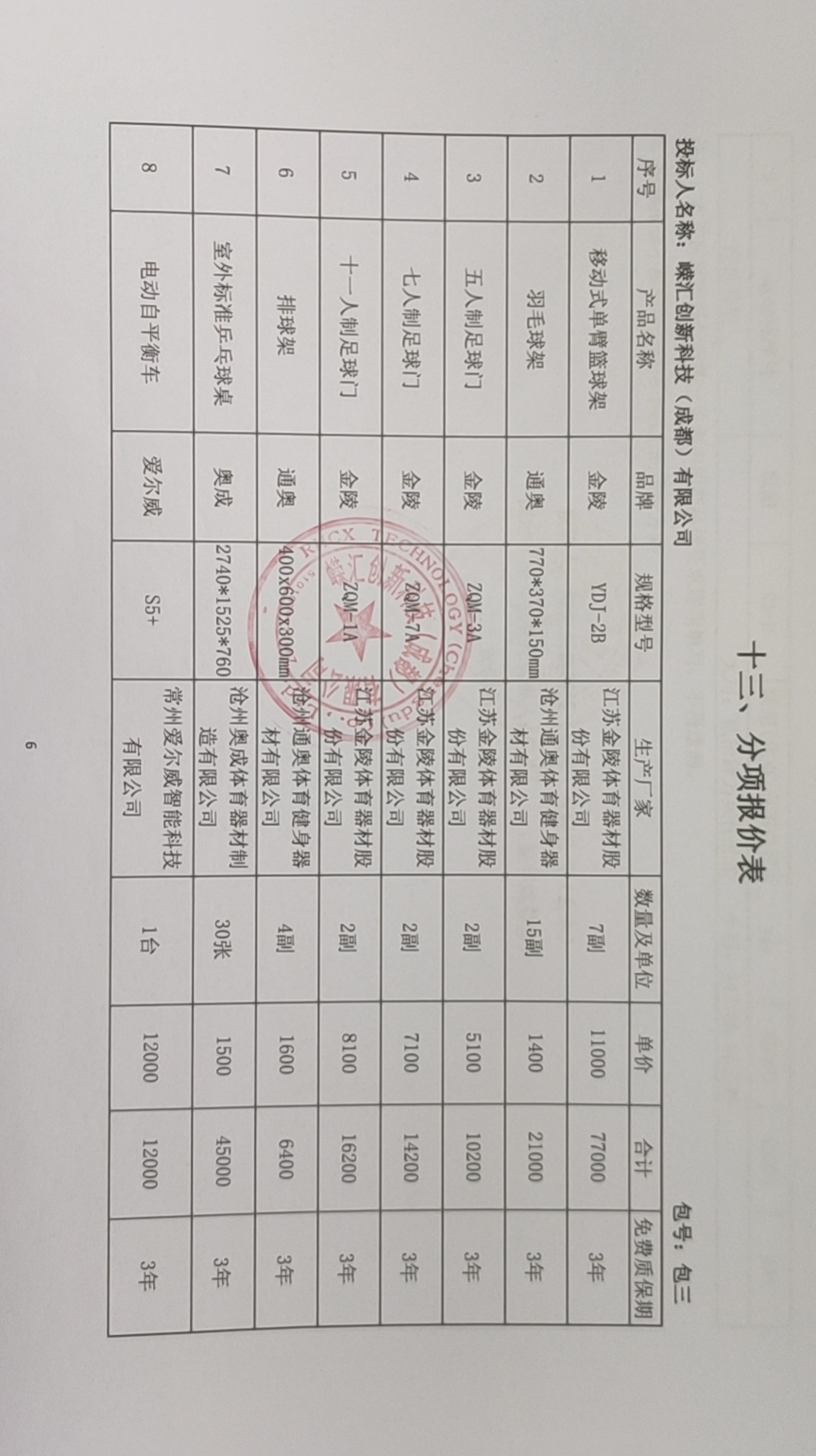 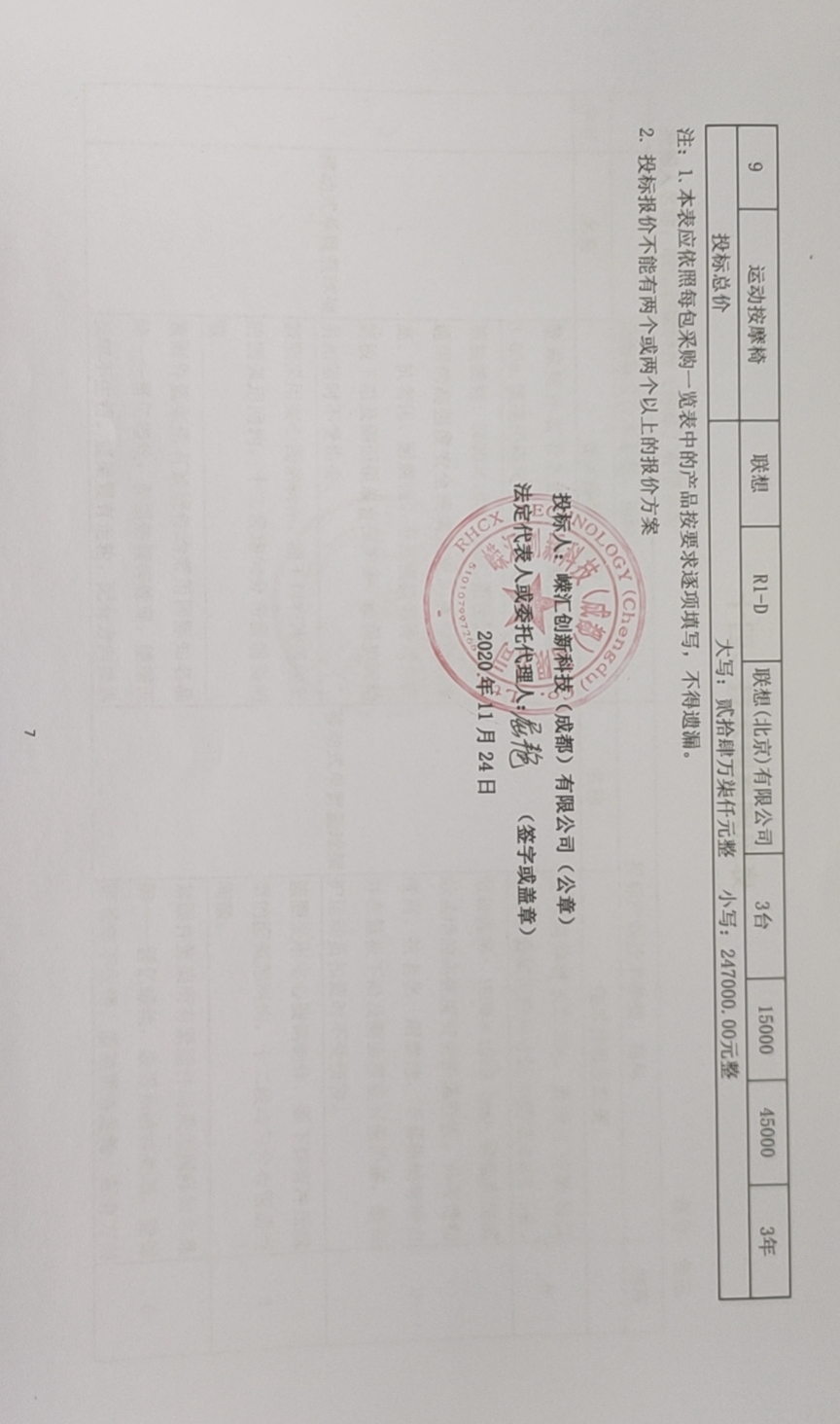 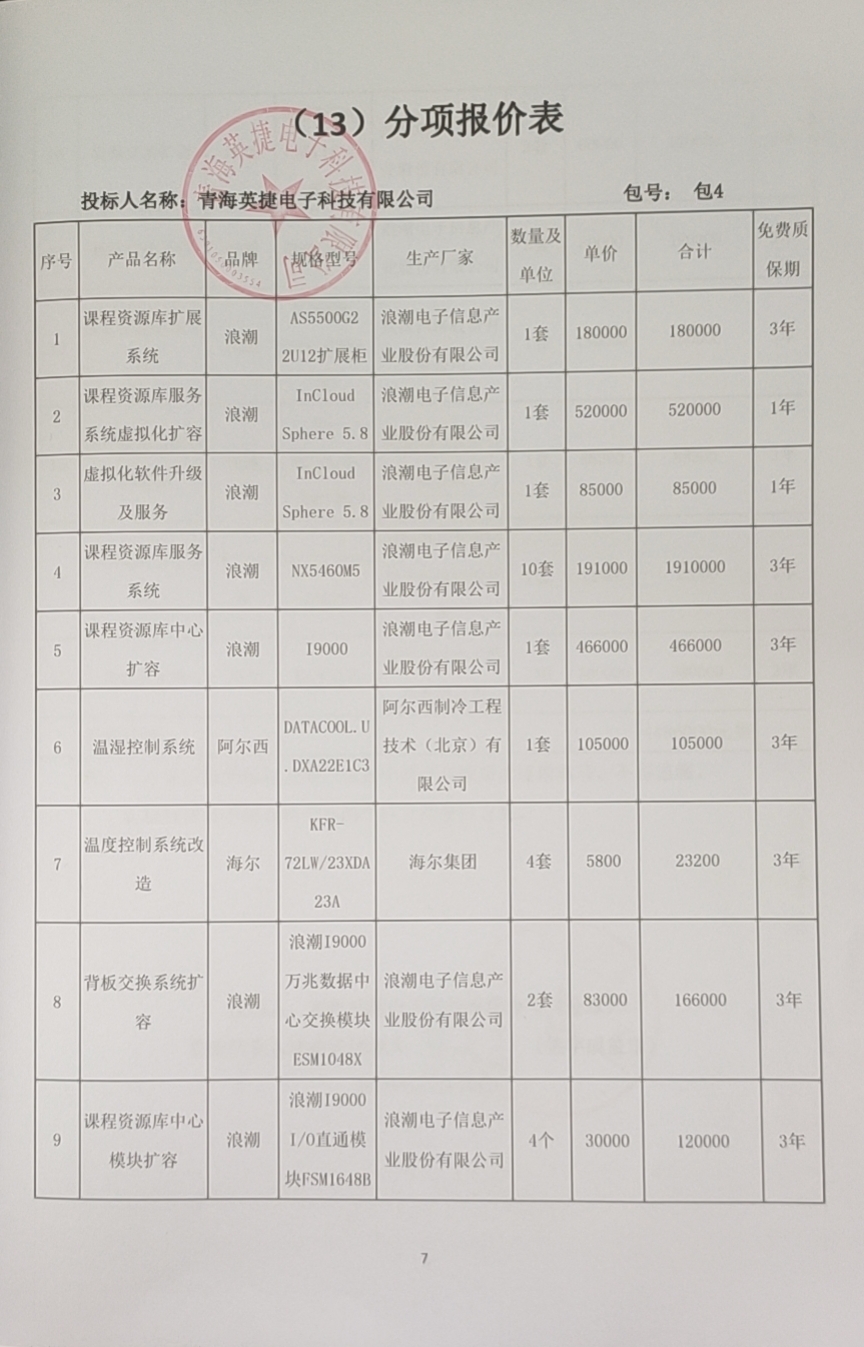 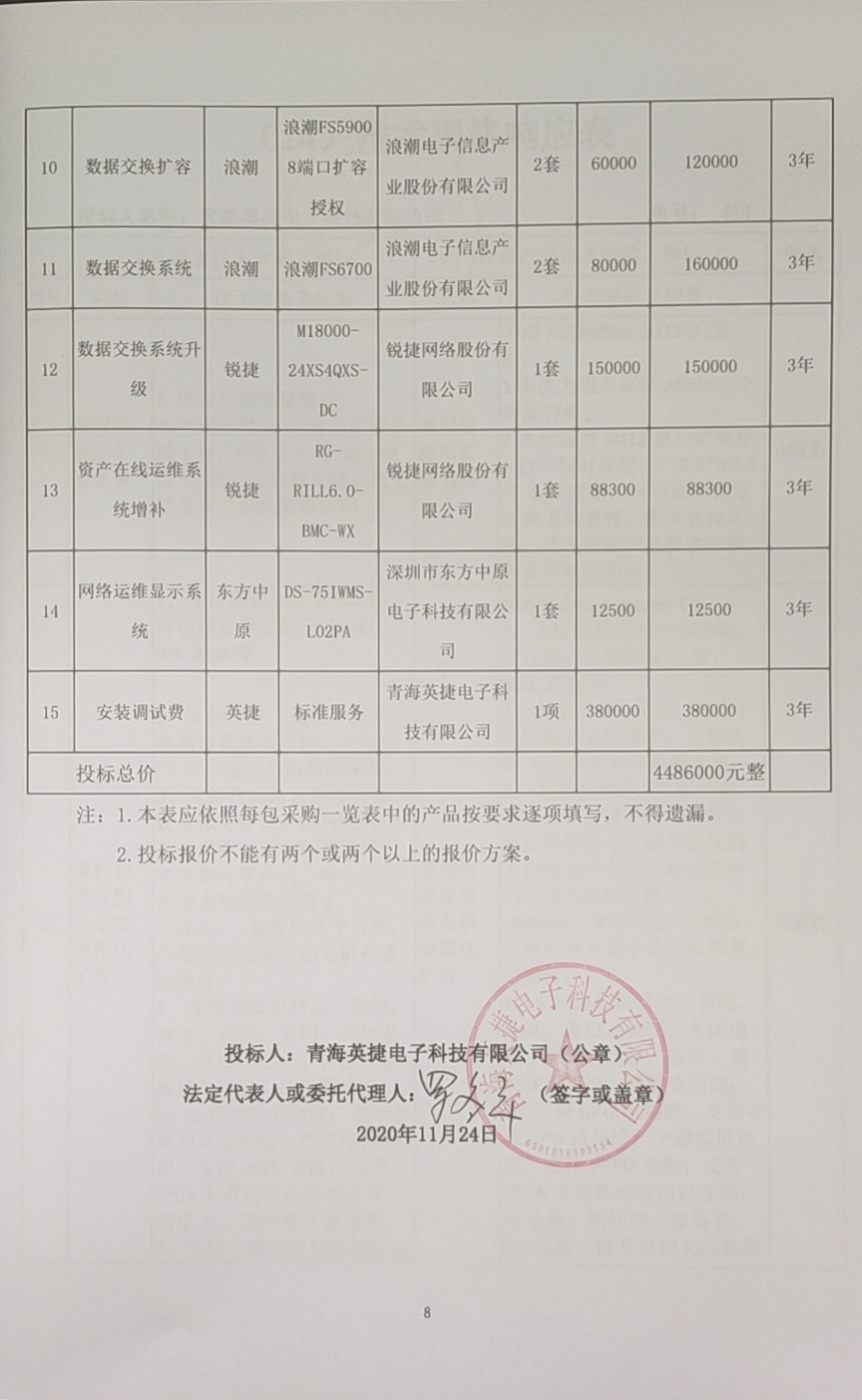 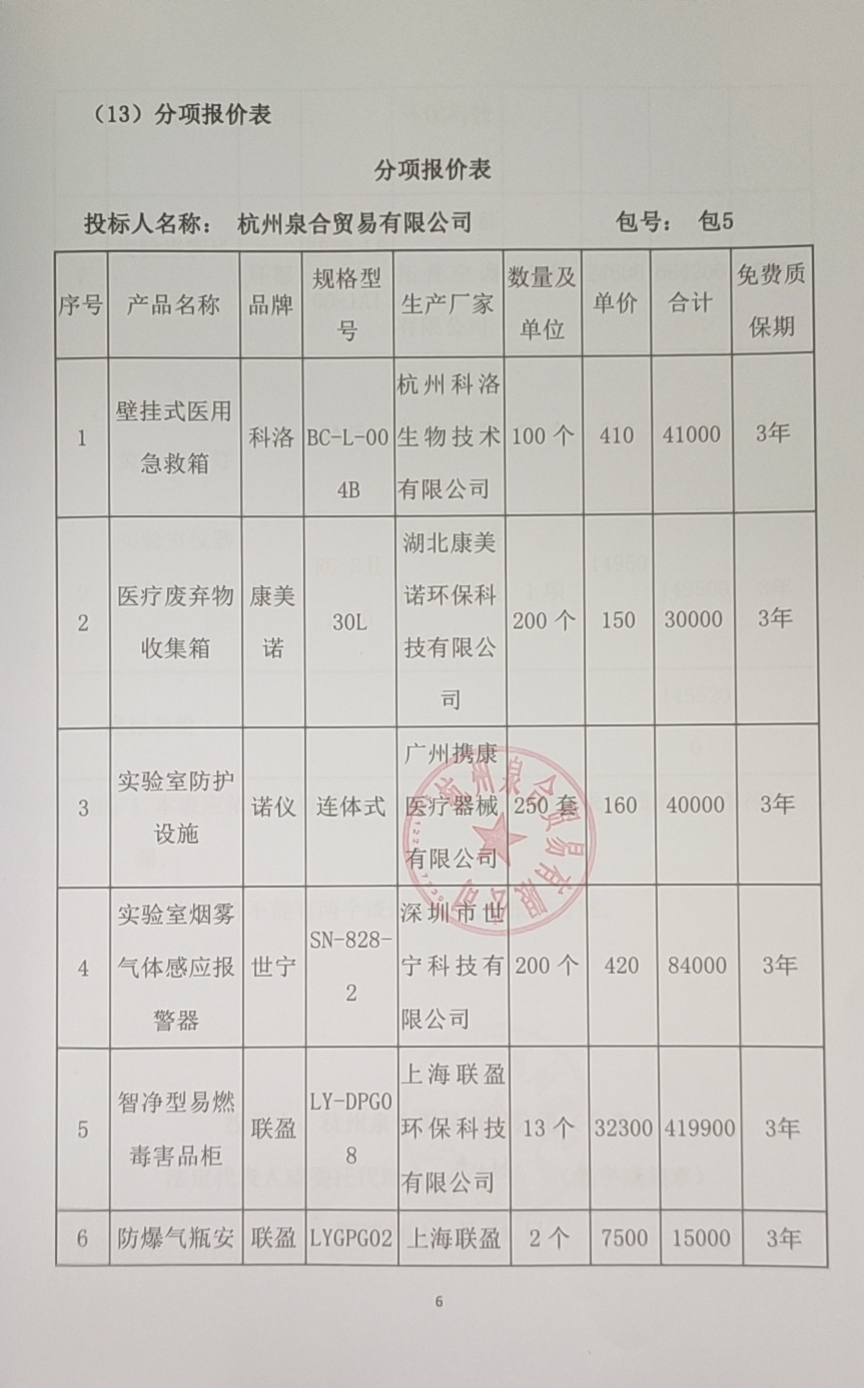 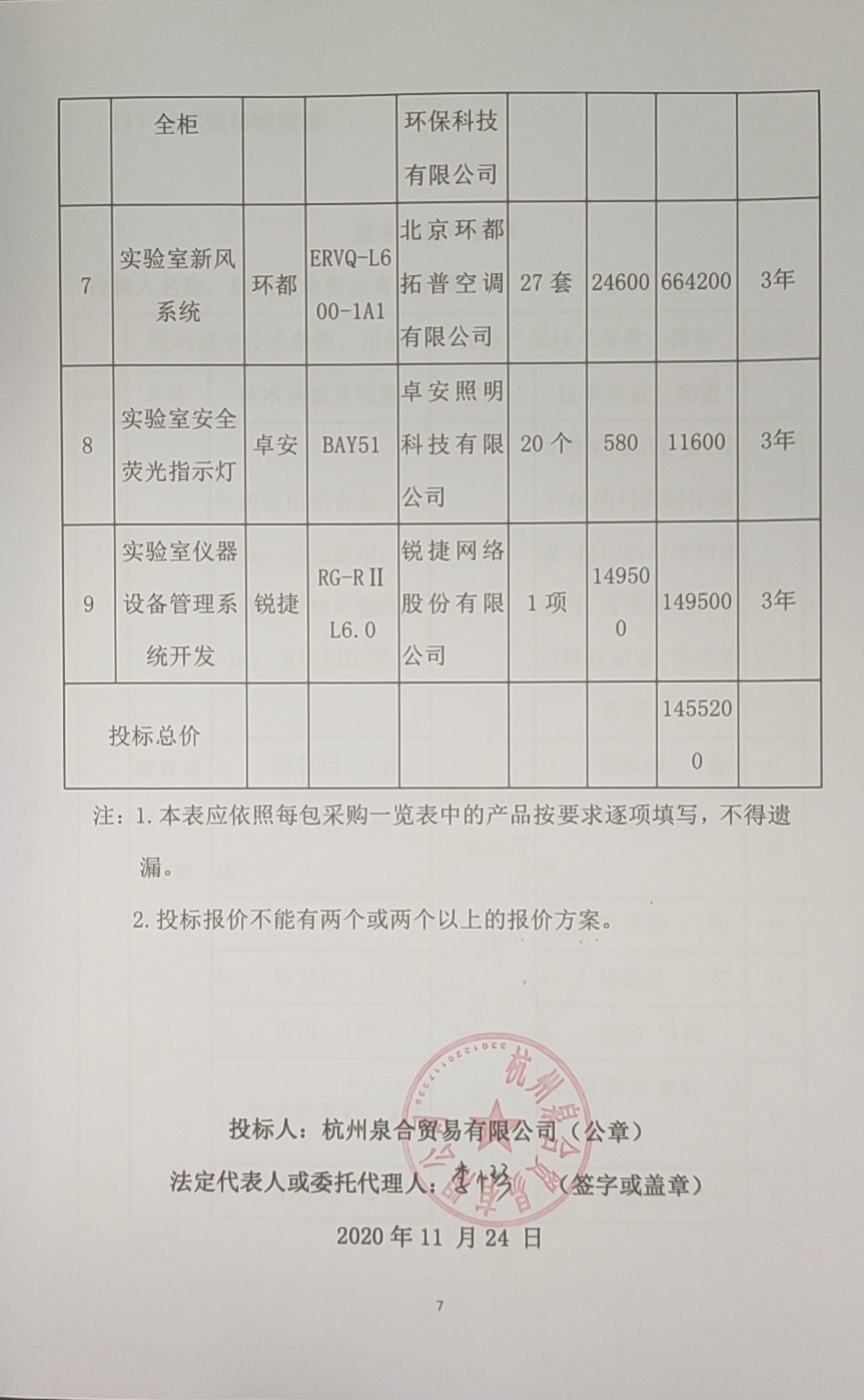 分项报价表投标人名称：甘肃英杰图书发行有限公司                            包号：包6投标人：甘肃英杰图书发行有限公司（公章）法定代表人或委托代理人：               （签字或盖章）序号产品名称品牌规格型号生产厂家数量及单位单价合计免费质保期1兽医职业资格证考试用书中国兽医协会9787109215245中国农业出版社50122.72 6136.00 3年2小动物内科学(第5版)夏兆飞9787565521294中国农业大学出版社5578.20 2891.00 3年3猫内科学:第7版苏珊·E.利特尔9787570608546湖北科学技术出版社5472.00 2360.00 3年4犬猫临床解剖彩色图谱(第...伯伊德（J S Boyd）9787811171488中国农业大学出版社1075.52 755.20 3年5犬解剖填色图谱常建宇    9787565518225中国农业大学出版社1076.70 767.00 3年6犬猫X线与超声诊断技术9787572301339山东科学技术出版社5234.82 1174.10 3年7犬猫腹部超声诊断图谱程宇9787536490710 四川科学技术出版社10169.92 1699.20 3年8小动物影像医师X线实训宝典约翰·马顿,达纳·尼利9787109261549 中国农业出版社5129.80 649.00 3年9小动物临床X线读片训练-判读方法和思考方法菅沼常德9787570603299湖北科学技术出版社5224.20 1121.00 3年10小动物B超诊断彩色图谱熊惠军9787109174030 中国农业出版社10224.20 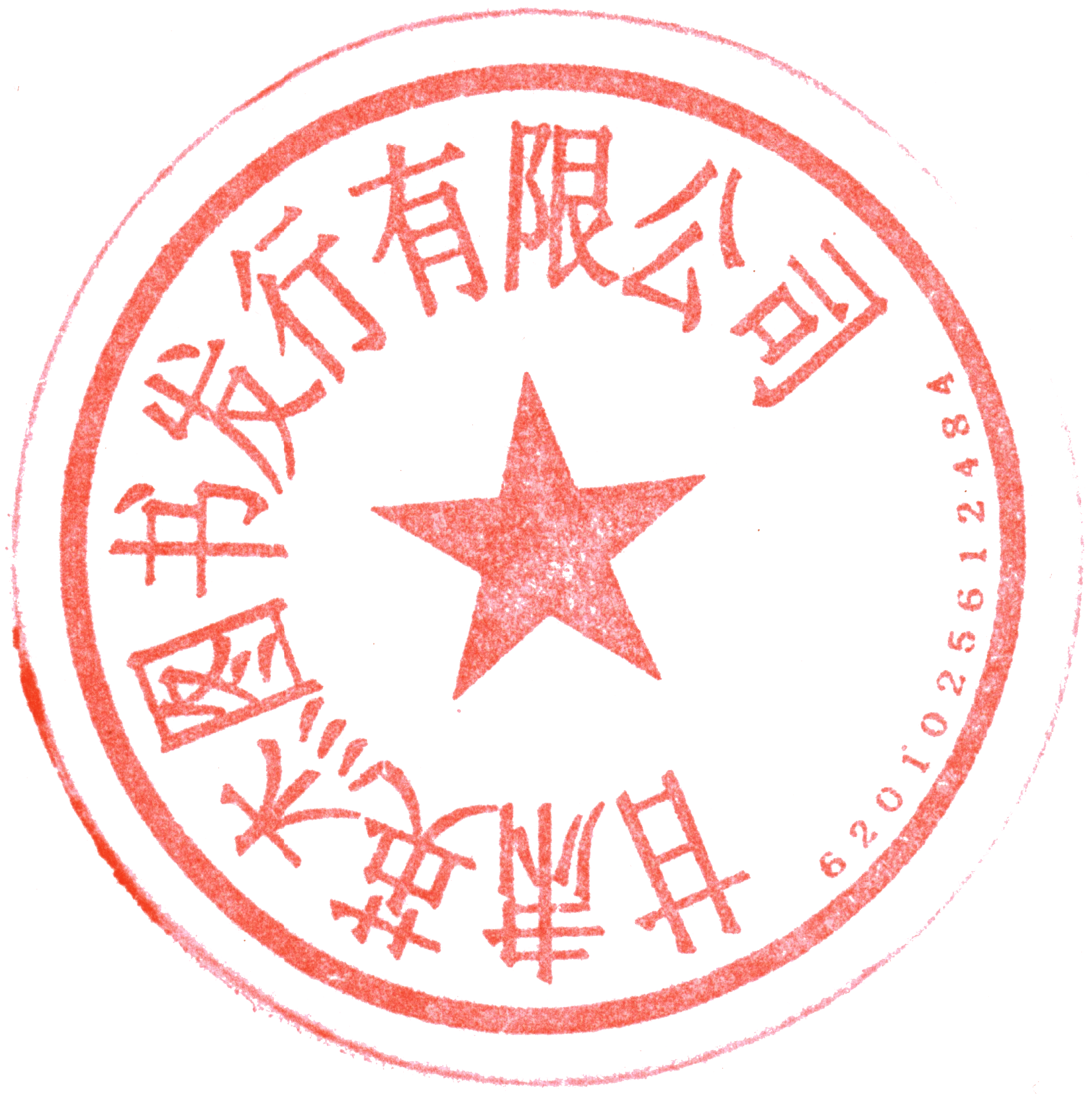 2242.00 3年11兽医X线摆位技术手册赵秉权 邵知蔚9787511638953中国农业科学技术出版社5106.20 531.00 3年12临床药物治疗管理学——家庭药师版吴晓玲、赵志刚9787122365859化学工业出版社593.22 466.10 3年13猫行为健康和福利伊罗娜.罗丹9787511635853中国农业科学技术出版社5193.52 967.60 3年14犬猫细胞学彩色图谱 第三版Rose E.Raskin Denny J.Meyer9787565520181中国农业大学出版社5352.82 1764.10 3年15犬猫骨骼与关节手术入路图谱 第五版丛恒飞 谢富强9787535290106湖北科学技术出版社10158.12 1581.20 3年16犬的经穴与针灸图谱金熙永9787535291561湖北技术科学出版社5472.00 2360.00 3年17犬猫神经病学陈武9787535293084湖北技术科学出版社5293.82 1469.10 3年18兽医病理学赵德明9787109200982中国农业出版社5588.82 2944.10 3年19猫病学GARY D9787109190382中国农业出版社5472.00 2360.00 3年20猪传染病诊断与防治彩色图谱宣长和9787535290199湖北科学技术出版社10236.00 2360.00 3年21猪解剖学与组织学彩色图谱陈耀星9787530487532北京科学技术出版社10253.70 2537.00 3年22兽医微生物及所致传染病陈继明,马洪超9787109201026中国农业出版社5293.82 1469.10 3年23兽医助理基础与应用贝恩范·霍恩9787511641632中国农业科学技术出版社5293.82 1469.10 3年24兽医病理学原色图谱陈怀涛编9787109125780中国农业出版社5342.20 1711.00 3年25小动物急诊外科丛恒飞 赵秉权9787535297785湖北科学技术出版社5234.82 1174.10 3年26伴侣动物眼科学余户拓也9787570603572湖北科学技术出版社5283.20 1416.00 3年27马兽医手册汤小朋，齐长明9787109118171中国农业出版社5289.10 1445.50 3年28奶牛疾病学（上下卷）齐长明7801679008中国农业科技出版社5342.20 1711.00 3年29犬猫皮肤细胞学佛朗西斯科·艾博年9787511638427中国农业科学技术出版社5236.00 1180.00 3年30宠物中医药临证指南赵学思9787511642615中国农业科学技术出版社5177.00 885.00 3年31猫博士的猫病学罗倩怡9787565513404中国农业大学出版社5236.00 1180.00 3年32宠物诊疗金鉴第2版宋大鲁 宋旭东9787109193482中国农业出版社5293.82 1469.10 3年33小动物胃肠病学图谱胡延春9787511625380中国农业科学技术出版社5116.82 584.10 3年34动物疫病诊断与防控彩色图谱崔治中9787109167247中国农业出版社5283.20 1416.00 3年35犬猫肾脏与泌尿学丹尼斯· J.丘 Chew,史蒂芬·P·迪巴9787570605187湖北科学技术出版社5224.20 1121.00 3年36OIE陆生动物诊断试验与疫苗手册世界动物卫生组织(OIE)9787497415609中国农业出版社5206.50 1032.50 3年37兽医麻醉与镇痛9787511644169中国农业科学技术出版社5224.20 1121.00 3年38猪病学第10版（美）齐默尔曼9787565508738中国农业大学出版社5211.22 1056.10 3年39兽医寄生虫学（第9版）李国清9787109164901中国农业出版社5205.32 1026.60 3年40犬猫营养学:第3版陈江楠9787572303173山东科学技术出版社5175.82 879.10 3年41兽医免疫学(第8版)美伊恩.蒂萨德9787109164031 中国农业出版社5206.50 1032.50 3年42家禽的信号9787511606440中国农业科学技术出版社5193.52 967.60 3年43兽医内镜学以小动物临床为例刘云9787109164963中国农业出版社5234.82 1174.10 3年44兽医流行病学研究(第2版)刘秀梵、吴艳涛、宗序平译9787109158573中国农业出版社5165.20 826.00 3年45动物组织病理学彩色图谱赵德明,周向梅,杨利峰,郑明学9787565513374中国农业大学出版社10153.40 1534.00 3年46禽病学(第十二版)苏敬良，高福，索勋9787109156531中国农业出版社5171.10 855.50 3年47现代动物病毒学(精)扈荣良9787109197435中国农业出版社5224.20 1121.00 3年48小动物肿瘤学陈艳云 夏兆飞9787511627049中国农业科学技术出版社5169.92 849.60 3年49动物医院基本临床技术任晓明9787511613912中国农业科学技术出版社594.40 472.00 3年50动物医院临床检查技术指南任晓明9787511616326中国农业科学技术出版社594.40 472.00 3年51兽医微生物学第二版中国农业科学院哈尔滨兽医研究所9787109176935中国农业出版社5165.20 826.00 3年52家禽实体解剖学图谱 熊本海，恩和，苏日娜9787109190962中国农业出版社10175.82 1758.20 3年53犬美容国际标准教程佐佐佳吴子9787511638328中国农业科学技术出版社5134.52 672.60 3年54猫眼科学快速指导手册哈维尔·埃斯特班·马丁9787122351739化学工业出版社5165.20 826.00 3年55住院小动物营养管理夏兆飞9787565521508中国农业大学出版社5150.45 752.25 3年56兽用疫苗学宁宜宝9787109244535 中国农业出版社3169.92 509.76 3年57小动物软组织手术袁占奎译9787109175440中国农业出版社5150.45 752.25 3年58兽医产科学(第9版)赵兴绪9787109159730中国农业出版社5165.20 826.00 3年59小动物骨盆部手术丁明星，丁一9787109197749中国农业出版社5146.32 731.60 3年60小动物心脏病学徐安辉主译9787109184060中国农业出版社5146.32 731.60 3年61小动物手术原则周珞平9787109186675中国农业出版社5158.12 790.60 3年62宠物消化系统病例分析100例山根义久9787511615534中国农业科学技术出版社5152.22 761.10 3年63小动物皮肤病诊疗问与答：经典病例142 施振声9787511620736中国农业科学技术出版社5116.82 584.10 3年64兽医临床寄生虫学Anne M.zajac Gary A. Conboy9787109200296 中国农业出版社5144.55 722.75 3年65小动物外科手术标准图谱9787109164949中国农业出版社10222.43 2224.30 3年66图解小动物外科技术9787811172775中国农业大学出版社5110.92 554.60 3年67兽医临床实验室检验手册(第5版)夏兆飞9787811179538中国农业大学出版社581.42 407.10 3年68宠物医师临床速查手册 第2版杰克9787109190344中国农业出版社5165.20 826.00 3年69小动物外固定支架临床实践詹姆斯9787511631404中国农业科学技术出版社5118.00 590.00 3年70小动物液体疗法彩色手册张海霞9787511646668中国农业科学技术出版社5118.00 590.00 3年71犬猫细胞学的正常细胞形态鉴定指南张兆霞9787511643469中国农业科学技术出版社5118.00 590.00 3年72小动物牙科技术图谱刘朗9787109147003中国农业出版社5132.75 663.75 3年73反刍动物解剖学彩色图谱（第2版）陈耀星9787109153400中国农业出版社10123.90 1239.00 3年74兽医牙科基础张欣珂9787570603534湖北科学技术出版社5106.20 531.00 3年75小动物外科基础训练黄坚，林德贵9787109176126中国农业出版社5118.00 590.00 3年76兽医血液学彩色图谱约翰·啥维（John W.Harvey）9787109150614中国农业出版社1099.12 991.20 3年77动物园与野生动物医学赵德明9787109164048中国农业出版社588.50 442.50 3年78图解宠物护理学刘安祺9787511614933中国农业科学技术出版社594.40 472.00 3年79犬猫耳病彩色图谱[英]Sue paterson [美]Karen Tobias9787511613837中国农业科学技术出版社5100.30 501.50 3年80《营养图鉴》[日]中村丁次978-7-5184-2449-8中国轻工业出版社527.38 136.88 3年81《酵母-啤酒酿造菌种指南-啤酒酿造技术译丛》[美]克里斯·怀特 贾米尔·赞那谢菲978-7-5184-2306-4中国轻工业出版社447.20 188.80 3年82《酒花-啤酒酿造风味指南-啤酒酿造技术译丛》[美]斯坦·希罗尼穆斯978-7-5184-2248-7中国轻工业出版社447.20 188.80 3年83《麦芽-啤酒酿造制麦指南-啤酒酿造技术译丛》[美]约翰·马利特978-7-5184-2313-2中国轻工业出版社447.20 188.80 3年84《水-啤酒酿造用水指南-啤酒酿造技术译丛》[美]约翰·帕尔默 科林·卡明斯基978-7-5184-2237-1中国轻工业出版社447.20 188.80 3年85《烘焙原理:第三版》[美]保拉·菲戈尼（Paula Figoni）978-7-5184-2131-2中国轻工业出版社493.22 372.88 3年86《中国传统发酵食品地图（“十三五”国家重点出版物出版规划项目）》贾士儒978-7-5184-2086-5中国轻工业出版社440.12 160.48 3年87《DK生活.食材百科全书》英国DK出版社978-7-5184-1956-2中国轻工业出版社4158.12 632.48 3年88《法国蓝带烘焙宝典（下册）》法国蓝带厨艺学院978-7-5184-1119-1中国轻工业出版社387.32 261.96 3年89《法国蓝带烘焙宝典（上册）》法国蓝带厨艺学院978-7-5184-1114-6中国轻工业出版社381.42 244.26 3年90《葡萄酒科学—原理与应用：第三版（“十二五”国家重点出版物出版规划项目）》[加拿大]杰克逊（Jackson,R.S.)978-7-5184-0745-3中国轻工业出版社5141.60 708.00 3年91《羊肉加工品质学（国家科学技术学术著作出版基金资助出版）》张德权 李铮 李欣 侯成立978-7-5184-2161-9中国轻工业出版社5141.60 708.00 3年92《食品添加剂手册(第3版)》中国食品添加剂和配料协会　编著978-7-5019-8876-1中国轻工业出版社5165.20 826.00 3年93食源性病原微生物检测技术图谱蒋原978-7-03-060854-3科学出版社5175.82 879.10 3年94食物与厨艺（套装共3册）哈罗德·马基著11282603北京美术摄影出版社5123.31 616.55 3年95《面包制作的科学》[日]吉野精一 著 、肖潇 译9787550268395北京联合出版社518.88 94.40 3年96《用科學方式瞭解麵包的「為什麼？」》吉野精一、Ecole辻大阪9787570410983大境文化3206.50 619.50 3年97《用科學方式瞭解糕點的 為什麼？》中山弘典、木村万紀子9789570410822大境文化3271.40 814.20 3年98《动动奶酪又何妨》农业农村部畜牧兽医局全国畜牧总站978-7-109-24772-7中国农业出版社528.32 141.60 3年99严选之味系列《烤肉真棒》[日]藤枝祐太9787508688466中信出版社428.91 115.64 3年100严选之味系列《无茶不欢》[日]山本洋子978-7-5086-8847-3中信出版社428.91 115.64 3年101严选之味系列《挚爱鸡尾酒》[日]渡边一也978-7-5086-8850-3中信出版社428.91 115.64 3年102严选之味系列《啤酒不凡》株式会社日本啤酒杂志协会978-7-5086-8848-0中信出版社428.91 115.64 3年103严选之味系列《奶酪至上》[日] 宫内祥子978-7-5086-8849-7中信出版社428.91 115.64 3年104《咖啡物语》中国科协科普部，中国食品科学技术学会978-7-5184-2371-2中国轻工业出版社411.80 47.20 3年105《稻谷资源与利用》林亲录978-7-03-060053-0科学出版社5158.12 790.60 3年106《葡萄酒生产与质量》（英）Keith Grainger等著978-7-03-062070-5科学出版社575.52 377.60 3年107《稻米加工自动控制技术》蔡华锋978-7-5184-2531-0中国轻工业出版社540.12 200.60 3年108《生猪屠宰检验检疫图解手册》中国动物疫病预防控制中心(农业农村部屠宰978-7-109-24845-8中国农业出版社570.80 354.00 3年109《羊屠宰检验检疫图解手册》中国动物疫病预防控制中心(农业农村部屠宰978-7-109-24935-6中国农业出版社547.20 236.00 3年110《鸡屠宰检验检疫图解手册》中国动物疫病预防控制中心(农业农村部屠宰978-7-109-24741-3中国农业出版社535.40 177.00 3年111《鸭屠宰检验检疫图解手册》中国动物疫病预防控制中心(农业农村部屠宰978-7-109-24730-7中国农业出版社540.12 200.60 3年112《鹅屠宰检验检疫图解手册》中国动物疫病预防控制中心(农业农村部屠宰978-7-109-24889-2中国农业出版社540.12 200.60 3年113《兔屠宰检验检疫图解手册》中国动物疫病预防控制中心(农业农村部屠宰978-7-109-24776-5中国农业出版社547.20 236.00 3年114《牛屠宰检验检疫图解手册》中国动物疫病预防控制中心(农业农村部屠宰978-7-109-24641-6中国农业出版社563.72 318.60 3年115《畜禽屠宰分割加工机械设备》杨华建978-7-109-17095-7中国农业出版社520.65 103.25 3年116《进境澳大利亚肉牛(屠宰用)检验检疫工作实务》施宗伟978-7-5026-4282-2中国质检出版社552.51 262.55 3年117《食品感官分析词典》赵镭978-7-5019-9850-0中国轻工业出版社547.20 236.00 3年118《沈昊品酒》沈昊978-7-5184-2292-0中国轻工业出版社4158.12 632.48 3年119《如何品酒》(新西兰)约翰·萨克尔著978-7-5316-9196-9黑龙江教育出版社318.88 56.64 3年120《品茶图鉴》陈宗懋、俞永明、梁国彪、周智修978-7-5447-7691-2译林出版社475.52 302.08 3年121《烘焙中央工厂规划设计与设备选型》王君978-7-5184-1774-2中国轻工业出版社451.92 207.68 3年122《粮油加工适宜性评价及风险监控》王强978-7-03-026679-8科学出版社575.52 377.60 3年123《完美牛肉》王永贤978-7-5184-1128-3中国轻工业出版社428.32 113.28 3年124《我要吃肉—牛肉和猪肉》编委会978-7-5537-7811-2江苏凤凰科学技术出版社434.22 136.88 3年125《我要吃肉2》[日]猪股善人978-7-5537-8035-1江苏凤凰科学技术出版社440.71 162.84 3年126《生乳.巴氏杀菌乳.灭菌乳和复原乳产品标准体系》郑楠978-7-5116-3430-6中国农业科学技术出版社557.82 289.10 3年127《常见乳畜的乳特征性成分研究》马露978-7-5116-3693-5中国农业科学技术出版社435.40 141.60 3年128《牦牛乳加工技术进展》任发政978-7-5116-2723-0中国农业科学技术出版社440.12 160.48 3年129《原料乳体细胞与原料乳质量及加工特性的关系》张和平978-7-5019-8895-2中国轻工业出版社429.50 118.00 3年130《乳酸菌食品加工技术》孟祥晨978-7-03-060314-2科学出版社475.52 302.08 3年131《水产品加工副产物的综合利用》申铉日//李川//夏光华|总主编978-7-03-058083-2科学出版社451.92 207.68 3年132《鲜湿面工业化生产理论与技术》周文化 周翔宇978-7-03-059521-8科学出版社457.82 231.28 3年133《食醋酿造原理与技术》许正宏，陆震鸣，史劲松978-7-03-061637-1科学出版社475.52 302.08 3年134《肉品品质安全高光谱成像检测技术及应用》孙大文978-7-03-056544-0科学出版社463.72 254.88 3年135《面包》吉野精一978-7-5020-5294-2煤炭工业出版社356.05 168.15 3年136《中国烘焙大师:Ⅰ》中际烘焙协会主编978-7-5418-3565-0陕西旅游出版社499.12 396.48 3年137《营养科学词典》中国营养学会978-7-5019-9213-3中国轻工业出版社4141.60 566.40 3年138《食品冷冻干燥技术与设备》段续978-7-122-30570-1化学工业出版社451.92 207.68 3年139《新型食品干燥技术及应用》段续978-7-122-32940-0化学工业出版社446.02 184.08 3年140《淀粉糖绿色精益制造——新产品、新技术、新应用》佟毅978-7-122-33353-7化学工业出版社493.22 372.88 3年141《中国传统特色腌腊肉制品加工技术》王卫、张佳敏978-7-122-33041-3化学工业出版社451.92 207.68 3年142《食品链工厂质量管理实务：手把手教你管质量》张建华978-7-122-34235-5化学工业出版社440.71 162.84 3年143《食品溯源与识别分析技术》(日)日本分析化学会标识溯源分析技术研讨会 编978-7-122-33097-0化学工业出版社444.25 177.00 3年144《食品微生物检测统计学》(英)B.贾维斯(Basil Jarvis) 编978-7-122-34466-3化学工业出版社457.82 231.28 3年145《肉制品绿色制造技术-理论与应用》彭增起978-7-122-30994-5化学工业出版社440.71 162.84 3年146《中式面点加工工艺与配方》陈洪华、李祥睿 编著978-7-122-32083-4化学工业出版社428.91 115.64 3年147《玉米淀粉绿色精益制造——新工艺、新设备、新理念》佟毅 编著978-7-122-33252-3化学工业出版社493.81 375.24 3年148《现代食品安全检测技术》陈士恩、田晓静 主编978-7-122-32108-4化学工业出版社428.91 115.64 3年149《烹饪化学》曾洁 主编 陈福玉、于小磊、许云贺 副主编978-7-122-32819-9化学工业出版社434.22 136.88 3年150《荞麦酒加工技术研究》张玉978-7-122-34218-8化学工业出版社440.71 162.84 3年151《食品分析》李秀霞 主编 孙协军、蔡路昀 副主编978-7-122-33399-5化学工业出版社428.91 115.64 3年152《食品安全风险评估：毒理学原理、方法与应用》杨杏芬、吴永宁、贾旭东、黄俊明 等编著978-7-122-29806-5化学工业出版社475.52 302.08 3年153《新型水果发酵酒生产技术》许瑞、朱凤妹 主编 赵希艳、郭朔 副主编978-7-122-30497-1化学工业出版社428.32 113.28 3年154《畅销食品设计7步》刘静、邢建华 编著978-7-122-30607-4化学工业出版社428.32 113.28 3年155《糖果巧克力：设计、配方与工艺》刘静、邢建华 编著978-7-122-30990-7化学工业出版社428.32 113.28 3年156《超有机食品安全标准限量：北京三安科技有限公司企业系列标准:蔬菜卷》张令玉978-7-5066-7738-7中国质检出版社2376.42 752.84 3年157《超有机食品安全标准限量:北京三安科技有限公司企业系列标准:畜禽及水产品卷》张令玉978-7-5066-7756-1中国质检出版社2212.40 424.80 3年158《超有机食品安全标准限量:北京三安科技有限公司企业系列标准:粮油豆茶及食用菌卷》张令玉978-7-5066-7736-3中国质检出版社2212.40 424.80 3年159《乳品科学百科(全书四卷)》H.罗金斯基（H.Rogins）978-7-03-020620-6科学出版社2401.20 802.40 3年160《超有机食品安全标准限量:北京三安科技有限公司企业系列标准:水果卷》张令玉978-7-5066-7737-0中国质检出版社2177.00 354.00 3年161《果蔬微生物学》（美）萨珀斯　等主编978-7-5019-7967-7中国轻工业出版社341.30 123.90 3年162《营养圣经——最新修订版》帕特里克.霍尔福德978-7-5596-1063-8北京联合出版社351.92 155.76 3年163《营养配餐》刘丹 尹昱峰978-7-5643-6758-9西南交通大学出版社317.70 53.10 3年164《营养素的奥秘》中国保健协会，汤臣倍健营养与健康研究中心978-7-5100-4219-5世界图书出版公司340.12 120.36 3年165《食品冷藏与冷链技术》鲍琳 周丹978-7-111-63191-0机械工业出版社323.60 70.80 3年166《食品安全检测培训教材-微生物检测》陈广全978-7-5066-5910-9中国标准出版社238.35 76.70 3年167《食品中有机污染物检测方法标准操作程序》吴永宁978-7-5066-8750-8中国标准出版社251.92 103.84 3年168《食品中元素类检验方法系列标准实施指南》肖晶978-7-5066-8632-7中国标准出版社270.80 141.60 3年169《食品中肠道食源性病毒检测与质量控制技术》麻丽丹978-7-5066-8346-3中国标准出版社322.42 67.26 3年170《食品卫生检验方法理化部分-一》中国标准出版社　编978-7-5066-6876-7中国标准出版社2141.60 283.20 3年171《食品卫生检验方法理化部分-二》中国标准出版社　编978-7-5066-6877-4中国标准出版社2141.60 283.20 3年172《食品卫生检验方法理化部分-三》中国标准出版社　编978-7-5066-6914-6中国标准出版社2141.60 283.20 3年173《食品微生物学检测》中国标准出版社　编978-7-5066-6880-4中国标准出版社2118.00 236.00 3年174《食品中兽药残留检测指南》岳振峰978-7-5066-5861-4中国标准出版社356.05 168.15 3年175《食品中农药残留检测指南》黄志强978-7-5066-5952-9中国标准出版社361.95 185.85 3年176《食源微生物检验用样品的抽取和制备手册》雷质文978-7-5066-5733-4中国标准出版社335.40 106.20 3年177《中国牦牛》阎萍 梁春年978-7-5116-3901-1中国农业科学技术出版社4233.05 932.20 3年178《美国FDA食品微生物检验指南》美国食品与药物管理局（FDA）著中国轻工业出版社2141.60 283.20 3年179《皮革工艺与应用》金浩 熊丹柳9787562822233华东理工大学出版社521.24 106.20 3年180《皮革工艺 手缝皮钱包》日本STUDIO TAC CREATIVE编辑部9787554214084中原农民出版社240.12 80.24 3年181《皮革工艺 男用长夹》日本STUDIO TAC CREATIVE编辑部9787554216040中原农民出版社240.12 80.24 3年182《皮革工艺 精品纸型集》日本STUDIO TAC CREATIVE编辑部9787554221129中原农民出版社239.53 79.06 3年183《范志红健康日志》范志红978-7-122-35010-7化学工业出版社575.52 377.60 3年184《食品微生物检验实训》李燕978-7-303-18377-7北京师范大学出版社412.39 49.56 3年185《世界香肠品鉴》【英】尼古拉978-7-5184-1396-6中国轻工业出版社351.92 155.76 3年186《中国饮食文化史（黄河中游地区卷）》赵荣光978-7-5019-9423-6中国轻工业出版社357.82 173.46 3年187《中国饮食文化史（黄河下游地区卷）》赵荣光978-7-5019-9510-3中国轻工业出版社351.92 155.76 3年188《中国饮食文化史（京津地区卷）》赵荣光978-7-5019-9625-4中国轻工业出版社351.92 155.76 3年189《中国饮食文化史（西北地区卷）》赵荣光978-7-5019-9422-9中国轻工业出版社346.02 138.06 3年190《中国饮食文化史（东南地区卷）》赵荣光978-7-5019-9421-2中国轻工业出版社357.82 173.46 3年191《中国饮食文化史（东北地区卷）》赵荣光978-7-5019-9420-5中国轻工业出版社346.02 138.06 3年192《中国饮食文化史（西南地区卷）》赵荣光978-7-5019-9419-9中国轻工业出版社357.82 173.46 3年193《中国饮食文化史（中北地区卷）》赵荣光978-7-5019-9418-2中国轻工业出版社246.02 92.04 3年194《中国饮食文化史（长江中下游地区卷）》赵荣光978-7-5019-9425-0中国轻工业出版社246.02 92.04 3年195《食品色彩化学》马海乐978-7-5184-2559-4中国轻工业出版社157.82 57.82 3年196反刍动物瘤胃微生物及其利用裴彩霞9787511611161中国农业科学技术出版社517.70 88.50 3年197中国畜禽遗传资源志--牛志国家畜禽遗传资源委员会9787109153516中国农业出版社5203.55 1017.75 3年198畜禽粪便资源化利用技术--种养结合模式全国畜牧总站9787511626417中国农业科学技术出版社523.48 117.41 3年199养殖场环境控制与污物治理技术李义9787109258228中国农业出版社525.67 128.33 3年200维生素传顾君华9787511637802中国农业科学技术出版社5175.82 879.10 3年201畜禽环境控制技术与装备蒋树林9787109265448中国农业出版社528.32 141.60 3年202规模化鸡场科学建设与生产管理晁先平9787534992162河南科学技术出版社528.32 141.60 3年203实用养兔技术一本通9787122170125化学工业出版社511.80 59.00 3年204高效养驴魏刚才9787111609629机械工业出版社517.58 87.91 3年205羊场消毒防疫与疾病控制路佩瑶9787534990007河南科学技术出版社518.88 94.40 3年206现代马厩设计（美）约翰.布莱克本9787549575527广西师范大学出版社599.12 495.60 3年207DK马术全书+DK马百科全书（英）威廉。米克勒姆9787530499450北京科学技术出版社5251.34 1256.70 3年208发酵饲料生产导图蔡辉益9787109258617中国农业出版社588.50 442.50 3年209中国现代农业产业可持续发展战略研究--肉牛牦牛分册9787109193291中国农业出版社570.80 354.00 3年210牦牛的科学养殖与疾病防治郭宪9787109236257中国农业出版社526.55 132.75 3年211中国牦牛罗晓林9787536495128四川科学技术出版社5106.20 531.00 3年212肉牛牦牛寄生虫病防治百问百答段宏9787109172470中国农业出版社55.90 29.50 3年213母牛发情周期-生殖系统解剖彩色图谱桑切斯9787109197312中国农业出版社5146.32 731.60 3年214国外肉牛产业研究曹兵海9787565522833中国农业大学出版社5105.02 525.10 3年215动物高效繁殖理论与实践桑润滋9787565502651中国农业大学出版社569.62 348.10 3年216进口动物精液和胚胎的检疫管理技术徐自忠9787222140004云南人民出版社564.90 324.50 3年217家养动物驯化与品种培育李宁9787030329783科学出版社570.80 354.00 3年218家畜环境卫生学刘凤华9787810666596中国农业大学1013.98 139.83 3年219家畜环境卫生学颜培实 ，李如治9787040317251高等教育出版社1020.95 209.45 3年220家畜环境卫生学及牧场设计蒲德伦,朱海生9787562170419西南师范大学出版社1015.93 159.30 3年221家畜环境卫生刘鹤翔9787562440574重庆大学出版1012.74 127.44 3年222家畜环境卫生学（第三版）李如治9787109081963中国农业出版社1020.36 203.55 3年223家畜环境卫生学（精简版）刘继军9787109222304中国农业出版社1017.29 172.87 3年224畜牧场规划与设计（第二版）附工作手册俞美子，赵希彦9787122278609 化学工业出版社1028.91 289.10 3年225养殖场环境卫生与控制 第二版张玲清9787109209350中国农业出版社1014.51 145.14 3年226农村沼气实用技术百问百答曹建华、曹琦9787109130371中国农业出版社108.38 83.78 3年227农村沼气技术与建设徐立明等9787802333406中国农业科学技术出版社108.85 88.50 3年228山丘区农村污水生物生态净化试验及水体生态修复研究倪福全、邓玉9787564347437西南交通大学出版社1016.28 162.84 3年229生活饮用水净化用臭氯系统设备选用指南李汉忠,王占生9787112155941中国建筑工业出版社1012.10 120.95 3年230农业面源污染治理:教育引导与农户参与华春林9787030465863科学出版社1015.93 159.30 3年231农业面源污染治理技术与政策研究--以天津市规模化畜禽养殖为例温娟,孙静等9787561861042 天津大学出版社书1012.69 126.85 3年232饲料卫生防控技术张海棠等9787511612168中国农业科学技术出版社1020.65 206.50 3年233农场动物福利良好操作指南魏荣等9787109158337中国农业出版社1011.80 118.00 3年234农场动物福利规范(国外资料汇编)李卫华9787802335981 中国农业科学技术出版社1040.12 401.20 3年235畜牧场生产工艺与畜舍设计李震钟9787109063426中国农业出版社1011.45 114.46 3年236生态文明宋煜9787122247841化学工业出版社1017.58 175.82 3年237农村生活垃圾处理与资源化利用技术赵由才等9787502476663冶金工业出版社525.96 129.80 3年238环境生态工程朱端卫9787122260734化学工业出版社1020.65 206.50 3年239无公害经济作物配方施肥宋志伟等9787122283450化学工业出版社1017.70 177.00 3年240养殖场实用消毒技术苗志国等9787122311788化学工业出版社1021.24 212.40 3年241气象学与气候学实习指导张明庆9787565632136首都师范大学出版社1014.75 147.50 3年242气象学与气候学姜世中9787030294173 科学出版社523.01 115.05 3年243建筑施工图快速识读尹宗军9787533771423安徽科学技术出版社525.96 129.80 3年244房屋建筑学课程设计指南（含施工图）陈晓霞等9787516024058中国建材工业出版社1028.56 285.56 3年245房屋建筑识图王子茹9787801590268中国建材工业出版社1018.53 185.26 3年246建筑识图与房屋构造黎洁梅9787560939384:华中科技大学出版社1010.33 103.25 3年247施工图结构设计总说明中国建筑标准设计研究院9787802428508中国计划出版社1012.92 129.21 3年248科学消毒健康生活必备指导丛书王一笑9787122320414化学工业出版社1017.94 179.36 3年249养殖场实用消毒技术苗志国等9787122311788化学工业出版社1016.76 167.56 3年250奶牛标准化规模养殖图册王之盛等9787109252035中国农业出版社1013.98 139.83 3年251供水水质净化1 水厂常规处理工艺赵奎霞9787517038801水利水电出版社106.84 68.44 3年252人工湿地生态水污染控制理论与技术吴树彪，董仁杰9787503882739中国林业出版社563.72 318.60 3年253鱼病诊治彩色图谱黄锦炉9787109155886中国农业出版社1081.42 814.20 3年254中国鱼类图鉴李林春9787537750257山西科学技术出版社10100.30 1003.00 3年255淡水缸图鉴吉娜．山德佛9789864434565晨星出版社1050.74 507.40 3年256海水缸图鉴狄克9789864434114晨星出版社1051.33 513.30 3年257有毒药用及危险鱼类图鉴伍汉霖9787532379965上海科学技术出版社587.32 436.60 3年258养热带鱼&水草 热带观赏鱼图鉴【2册】王婷TZD22655福建科技出版社1057.70 577.02 3年259大自然博物馆-百科珍藏图鉴系列-观赏鱼大自然博物馆编委会组织9787122339478化学工业出版社1035.34 353.41 3年260中国龟鳖原色图谱周婷9787109127647中国农业出版社10122.72 1227.20 3年261中国龟鳖疾病诊治原色图谱章剑9787502796631海洋出版社5118.00 590.00 3年262鱼病防治关键技术及实用图谱李继勋9787565509889中国农业大学出版社1030.09 300.90 3年263锦鲤的养殖与鉴赏苏建通9787109159082中国农业出版社10106.61 1066.13 3年264海水鱼虾贝病图谱俞开康9787109125131中国农业出版社1028.32 283.20 3年265青海湖裸鲤研究与保护陈大庆、熊飞、史建全、祁洪芳9787030309556科学出版社1040.12 401.20 3年266虹鳟鱼实用养殖技术沈希顺，叶远涛 编著9787801411266台海出版社204.72 94.40 3年267中国水产养殖区域分布与水体资源图集 青海程家骅9787547831908上海科学技术出版社5165.20 826.00 3年268水产养殖生态学董双林，田相利，高勤峰9787030517340科学出版社1075.52 755.20 3年269水产养殖学专业专业基础课程实验陈国华9787502783419海洋出版社4034.22 1368.80 3年270畜禽饲料与饲养学（第五版）姜成钢、张辉 译7-81066-987-7中国农业大学出版社559.00 295.00 3年271动物营养学（第六版）王九峰、李同洲 主译978-7-81117-087-0中国农业大学出版社557.82 289.10 3年272中国主要优良栽培草种图鉴贠旭疆等编著978-7-109-12545-2中国农业出版社599.12 495.60 3年273中国西北重要地方畜禽遗传资源侯文通978-7-109-14176-6中国农业出版社570.80 354.00 3年274中国现代农业产业可持续发展战略研究-肉牛牦牛分册国家肉牛牦牛产业技术体系978-7-109-19329-1中国农业出版社570.80 354.00 3年275动物健康营养指南马曦、杜瑞平等主译978-7-109-24239-5中国农业出版社534.22 171.10 3年276动物营养与饲料应用技术研究李茂978-7-5116-3447-4中国农业科学技术出版社530.09 150.45 3年277藏羊养殖与加工郎侠978-7-5116-1549-7中国农业科学技术出版社526.55 132.75 3年278藏羊科学养殖实用技术手册梁春年、杨树猛 编著978-7-109-21161-2中国农业出版社512.98 64.90 3年279中国牦牛阎萍，梁春年978-7-5116-3901-1中国农业科学技术出版社5234.82 1174.10 3年280牦牛科学养殖与疾病防治郭宪978-7-109-23625-7中国农业出版社526.55 132.75 3年281牦牛高效繁殖技术郭宪978-7-109-25391-9中国农业出版社533.04 165.20 3年282牦牛养殖技术（汉藏对照）《牦牛养殖技术》编委会978-7-225-05272-4青海人民出版社2015.34 306.80 3年283动物营养与饲料配方设计（高等职业教育“十三五”规划教材）李德立、李成贤 主编978-7-518-41687-5中国轻工业出版社528.91 144.55 3年284动物营养与饲料学实践教程钱文熙　978-7-502-63613-5中国质检出版社(原中国计量出版社)517.70 88.50 3年285动物营养参数与饲养标准（第二版）张宏福978-7-109-14444-6中国农业出版社557.82 289.10 3年286动物营养与养殖环境控制中国工程院978-7-040-44782-8高等教育出版社535.40 177.00 3年287新版系统动物营养学导论卢德勋978-7-109-21714-0中国农业出版社5188.80 944.00 3年288反刍动物营养生理刘建新978-7-109-26219-5中国农业出版社593.22 466.10 3年289动物营养学原理（翻译版）伍国耀 著戴兆来 等译978-7-030-61911-2科学出版社5175.82 879.10 3年290SPSS25.0在农业试验统计分析中的应用周鑫斌978-7-122-35095-4化学工业出版社540.12 200.60 3年291中国农业行业标准汇编（2020） 畜牧兽医分册农业标准出版分社978-7-109-26131-0中国农业出版社5200.60 1003.00 3年292畜禽遗传资源调查技术手册（第二版）王宗礼978-7-109-26014-6中国农业出版社540.12 200.60 3年293改革开放40年中国猪业发展与进步（全9册）978-7-5655-2017-2中国农业大学出版社2228.92 457.84 3年294高原型藏羊高效养殖技术候生珍青海人民出版社1014.16 141.60 3年295藏羊科学养殖实用技术手册梁春年9787109211612中国农业出版社512.98 64.90 3年296草地畜牧业生产体系导论吴建平9787030652157科学出版社557.82 289.10 3年297藏羊养殖与加工郎侠9787511615497中国农业科学技术出版社526.55 132.75 3年298藏羊健康养殖郭淑珍甘肃科学技术出版社530.68 153.40 3年299现代养羊关键技术精解陶利文9787122355911化学工业出版社522.42 112.10 3年300图说如何安全高效养羊程俐芬9787109199255中国农业出版社1022.30 223.02 3年301羊病诊疗原色图谱（第二版）陶利文9787122355911化学工业出版社1078.47 784.70 3年302实用养羊大全郑爱武9787534973215河南科学技术出版社536.58 182.90 3年303素养何以在课堂中生长项目组9787567569799华东师范大学出版社1028.32 283.20 3年304农区肉羊高效养殖技术中国农业科学院国际合作局9787511635600中国农业科学技术出版社546.02 230.10 3年305生态养羊实用技术魏刚才9787534997822河南科学技术出版社523.60 118.00 3年306实用养猪大全（第3版）白红杰9787534992537河南科学技术出版社522.42 112.10 3年307肉羊高效健康养殖必备技术罗生金9787511635198中国农业科学技术出版社529.50 147.50 3年308彩色图解科学养羊技术刘洪波9787122336972化学工业出版社1041.18 411.82 3年309适度规模肉羊养殖场的建设及管理配套技术刘洪波9787565508417中国农业大学出版社55.90 29.50 3年310现代养猪生产技术周绪斌9787109202696中国农业出版社5116.82 584.10 3年311肉羊规模化生态养殖技术刘永9787511643865中国农业科学技术出版社518.17 90.86 3年312牧区舍饲半舍饲养羊技术张晓庆9787511625175中国农业科学技术出版社1029.50 295.00 3年313羔羊快速育肥与疾病防治技术郎跃深9787122272768化学工业出版社516.52 82.60 3年314现代篮球运动教程周婷娜9787-5677-7064-5吉林大学1020.65 206.50 3年315田径雷雨、肖斌、卢澎涛9787-5647-5731-1电子科大1022.42 224.20 3年316足球运动徐涛9787-5181-0460-4兵器工业1021.24 212.40 3年317现代网球运动教程吴海龙、蒋恺9787-5647-6169-1电子科大1022.42 224.20 3年318大学体育定向越野与野外生存刘炬东、齐立斌9787-5181-0380-5兵器工业1011.21 112.10 3年319休闲体育活动策划郭庆霞9787-5181-0387-4兵器工业1022.42 224.20 3年320乒乓球教学与训练王成978-7-5009-5715-7人民体育1023.60 236.00 3年321排球规则廖更豪9.78753E+12江苏科学技术出版社1010.03 100.30 3年322现代大学体育之 传统体育健身总主编—曹电康  主编：宿继光978-7-5576-8433-4天津科学技术出版社1019.18 191.75 3年323现代大学体育之 健身健美运动总主编—曹电康  主编：李江霞978-7-5576-8434-1天津科学技术出版社1020.65 206.50 3年324现代大学体育之 武术套路与技击运动总主编—曹电康  主编：张江华978-7-5576-8465-5天津科学技术出版社1020.36 203.55 3年325现代大学体育之 游泳与冰雪运动总主编—曹电康  主编：王太林978-7-5576-8467-9天津科学技术出版社1018.59 185.85 3年326排球运动从入门到精通贝基.施密特9.78712E+12人民邮电出版社1057.82 578.20 3年327图解羽毛球技术和技术基础训练200项列田圭太9.78712E+12人民邮电出版社1040.12 401.20 3年328篮球规则郑刚.王瑞.陈钧9.78753E+12江苏科学技术出版社1010.03 100.30 3年329高职体育教程张巍主编978-7-04-050664-8高等教育出版社1017.64 176.41 3年330体育童宪明，赵栋，毕红卫主编978-7-04-050516-0高等教育出版社1018.88 188.80 3年331健康与营养王志凡，秦立国主编978-7-04-052649-3高等教育出版社1036.58 365.80 3年332健康评估范保兴，孙菁主编978-7-04-052711-7高等教育出版社1031.86 318.60 3年333职场安全与健康罗小秋主编978-7-04-052087-3高等教育出版社1015.64 156.35 3年334高职体育与健康李金梅主编978-7-04-052665-3高等教育出版社1027.61 276.12 3年335足球规则无9787500942450人民体育出版社1027.14 271.40 3年336羽毛球竞赛规则无9787500957195人民体育出版社1046.02 460.20 3年337乒乓球竞赛规则乒乓球协会9787500931683人民体育出版社108.85 88.50 3年338普拉提教程初学到高手无9787553750491江苏凤凰科学技术出版社1040.12 401.20 3年339健美操教程无9787303110469北京师范大学1017.70 177.00 3年340青少年身体素质练习方法司科特.兰卡斯特9787115439031人民邮电出版社1035.28 352.82 3年341运动解剖学顾德明9787430599229人民体育出版社1018.88 188.80 3年342运动损伤预防治疗与恢复罗伯特.S.高特林9787115450685人民邮电出版社1075.52 755.20 3年343青少年身体素质练习方法史东林9787115439031人民邮电出版社1035.28 352.82 3年344实用体能训练方法其他作者9787811006551北京体育大学出版社1035.40 354.00 3年345篮球拓展训练中国篮球协会9787500934127人民体育出版社1013.57 135.70 3年346篮球训练法无9787564407605北京体育大学出版社1011.21 112.10 3年347足球体能训练方法亚当欧文.亚历山大.德拉尔9787571408329北京科学技术出版社1050.74 507.40 3年348青少年足球实战智慧安德鲁.莱瑟姆9787571405489北京科学技术出版社1040.71 407.10 3年349现代足球训练方法张廷安9787811004885北京体育大学出版社1021.77 217.71 3年350行知行业英语——旅游陈永捷、常红梅等9787040509571 高教社1029.50 295.00 3年351高等学校英语应用能力考试大纲（第二版）实践题集A级（全新版）考委会9787040519785 高教社1022.42 224.20 3年352高等学校英语应用能力考试大纲（第二版）实践题集B级（全新版）考委会9787040519778 高教社1022.42 224.20 3年353国际商务英语谈判与沟通蒋　磊9787040222043 高教社1014.16 141.60 3年354旅游职业英语读写实务1老　青9787040460070 高教社1019.18 191.75 3年355旅游职业英语读写实务2老　青9787040465402 高教社1020.36 203.55 3年356旅游职业英语读写实务3老　青9787040464283 高教社1020.36 203.55 3年357实用经贸英语口语凌双英9787040205176 高教社1012.86 128.62 3年358旅游英语口语教程1朱　华9787040306378 高教社1014.75 147.50 3年359旅游英语口语教程2朱　华9787040307450 高教社1017.70 177.00 3年360旅游英语口语教程1&2 （教学参考书）朱　华9787040311563 高教社1014.75 147.50 3年361高等学校英语应用能力考试A级历年试题全解王瑜生9787040360745 高教社1017.11 171.10 3年362高等学校英语应用能力考试A级模拟试题精析王瑜生9787040360738 高教社1017.11 171.10 3年363高等学校英语应用能力考试B级历年试题全解张彩萍9787040378542 高教社1017.11 171.10 3年364高等学校英语应用能力考试B级模拟试题精析王　冉9787040395198 高教社1016.52 165.20 3年365全国高职高专实用英语口语大赛赛题精选大赛组委会9787040446487 高教社1026.55 265.50 3年366高职高专实用英语实战攻略张　康9787040402605 高教社1017.11 171.10 3年367实用英语口语技能拓展教程朱宏清9787040446173 高教社1023.60 236.00 3年368大学英语学习方法与策略高职高专版（第二版）978-7-5135-7747-2外研社1020.00 200.01 3年369应用英语写作978-7-5600-6480-2外研社1011.74 117.41 3年370应用英语口语(含MP3光盘1张)978-7-5600-6719-3外研社1012.92 129.21 3年371应用英语翻译978-7-5600-9792-3外研社1014.10 141.01 3年372高职高专英语泛读教程 1978-7-5600-7902-8外研社108.20 82.01 3年373高职高专英语泛读教程 2978-7-5600-8218-9外研社109.38 93.81 3年374高职英语综合实践训练教程978-7-5135-7571-3外研社1023.54 235.41 3年375英语教师课堂教学口语汇编978-7-5135-9939-9外研社1017.05 170.51 3年376高职高专核心词汇必备手册978-7-5135-3952-4外研社1016.46 164.61 3年377跨文化口语教程（含MP3光盘1张）文秋芳978-7-5600-5102-4(02)外研社1020.59 205.91 3年378高级英语写作教程冀成会978-7-5600-7978-3(01)外研社1020.59 205.91 3年379高级英语阅读教程王守仁  程冷杰978-7-5600-5818-4(02)外研社1025.90 259.01 3年380生活英语听说杨芳978-7-5135-9368-7外研社1022.95 229.51 3年381英语报刊选读张卫平978-7-5600-5076-8(01)外研社1023.54 235.41 3年382英语电影视听说（含CD-ROM光盘1张）徐志英 邓杉 赵蓉978-7-5600-8660-6(02)外研社1027.08 270.81 3年383英语电影视听说教师用书徐志英 邓杉 赵蓉978-7-5600-8661-3(01)外研社108.79 87.91 3年384英语电影赏析（含VCD光盘1张）Andrew Lynn978-7-5600-5077-5(01)外研社1029.44 294.41 3年385英语电影赏析教师用书Andrew Lynn978-7-5600-5079-4(01)外研社109.97 99.71 3年386高级媒体英语视听说（含DVD光盘2张）张丽978-7-5135-0514-7外研社1023.54 235.41 3年387英语国家概况（修订版）谢福之978-7-5135-2941-9(01)外研社1029.44 294.41 3年388中国文化英语教程叶朗 朱良志978-7-5600-9984-2(01)外研社1029.44 294.41 3年389跨文化交际实用教程胡超978-7-5600-4972-4(01)外研社1017.64 176.41 3年390中国文化概况（修订版）廖华英978-7-5135-5668-2(01)外研社1029.44 294.41 3年391欧美文学名篇选读田祥斌 王秀978-7-5600-5989-1(01)外研社1022.95 229.51 3年392欧美文学名篇选读（第二版）田祥斌 王秀978-7-5135-9858-3外研社1035.34 353.41 3年393走进美国文化Donald M.Huffman Maxine F.Huffm978-7-5213-0318-6外研社1026.49 264.91 3年394跨文化沟通庄恩平978-7-5135-4209-8外研社1022.95 229.51 3年395英语畅谈中国文化王志茹陆小丽978-7-5135-8970-3外研社1029.44 294.41 3年396跨文化交际：中英文化对比张桂978-7-5213-0698-9外研社1029.44 294.41 3年397英汉翻译入门（第二版）陈德彰978-7-5135-1787-4(01)外研社1029.44 294.41 3年398现代汉译英口译教程（第二版）（含MP3光盘 1张）吴冰978-7-5600-9358-1(01)外研社1031.21 312.11 3年399现代汉译英口译教程（第二版）练习册吴冰978-7-5600-9353-6(01)外研社1014.10 141.01 3年400英汉口译教程（含MP3光盘1张）任文978-7-5135-0679-3(01)外研社1029.44 294.41 3年401实用英语高级口译教程（第二版）邬姝丽978-7-5135-7800-4外研社1025.31 253.11 3年402（含MP3光盘 1张）邬姝丽978-7-5600-8172-4(01)外研社1023.54 235.41 3年403实用英语高级口译教程（含MP3光盘 1张）马会娟 苗菊978-7-5600-8576-0(01)外研社1025.31 253.11 3年404当代西方翻译理论选读王东风978-7-5135-4845-8外研社1016.46 164.61 3年405英汉名译赏析王东风978-7-5213-1528-8外研社1039.47 394.71 3年406英汉名译赏析（增订版）金莉 张剑978-7-5135-0022-7（01）外研社1035.34 353.41 3年407简明英国文学史刘意青 刘炅978-7-5600-7912-7(01)外研社1032.98 329.81 3年408英国文学经典选读（第二版）（上）刁克利978-7-5135-1035-6外研社1023.54 235.41 3年409英国文学经典选读（第二版）（下）刁克利978-7-5135-1120-9外研社1023.54 235.41 3年410英国文学史及选读（重排版）1吴伟仁978-7-5135-3170-2外研社1017.64 176.41 3年411英国文学史及选读（重排版）2吴伟仁978-7-5135-3171-9外研社1023.54 235.41 3年412英国文学新编（修订版）郭群英978-7-5600-9816-6外研社1035.34 353.41 3年413美国文学史（增订版）童明（美）978-7-5600-7332-3(01)外研社1027.08 270.81 3年414美国文学史及选读（重排版）1吴伟仁978-7-5135-3168-9外研社1017.64 176.41 3年415美国文学史及选读（重排版）2吴伟仁978-7-5135-3169-6外研社1017.64 176.41 3年416美国文学新编（修订版）胡荫桐978-7-5135-0246-7（01）外研社1029.44 294.41 3年417美国文学名著精选（上）钱青978-7-5135-0989-3外研社1035.34 353.41 3年418美国文学名著精选（下）钱青978-7-5135-0947-3外研社1035.34 353.41 3年419新编美国文学教程赵文书978-7-5135-4199-2外研社1035.34 353.41 3年420英美小说选读宁一中978-7-5135-6934-7外研社1035.34 353.41 3年421英语短篇小说解读张在新978-7-5600-8813-6(01)外研社1017.64 176.41 3年422美国后现代派小说选读杨仁敬 陈世丹978-7-5600-8921-8(01)外研社1035.34 353.41 3年423英美诗歌与诗论选读郑燕虹 蒋洪新978-7-5135-5191-5外研社1020.59 205.91 3年424英美诗歌选读张剑 赵冬 王文丽978-7-5600-7331-6外研社1023.54 235.41 3年425英语诗歌欣赏陆如钢978-7-5600-7052-0(02)外研社1027.67 276.71 3年426美国诗歌选译——从印第安诗歌到纽约诗派王宏印978-7-5213-0450-3外研社1053.04 530.41 3年427英国诗歌选译——从中古民谣到现代诗歌王宏印978-7-5213-0463-3外研社1058.41 584.10 3年428西方戏剧张耘978-7-5600-7336-1(01)外研社1031.80 318.01 3年429二十世纪西方文论刘捷 邱美英 王逢振978-7-5600-8861-7(01)外研社1034.75 347.51 3年430当代批评理论实用指南（第二版）王逢振978-7-5135-4061-2外研社1035.34 353.41 3年431希腊罗马神话教程马建军978-7-5135-9147-8外研社1021.77 217.71 3年432莎士比亚十四行诗（仿词全译本）黄必康978-7-5135-9446-2外研社1029.44 294.41 3年433漫读中华：古代神话刘军978-7-5213-0577-7外研社1029.44 294.41 3年434漫读中华：历史故事刘军978-7-5213-0289-9外研社1029.44 294.41 3年435漫读中华：民间传说刘军978-7-5213-0914-0外研社1029.44 294.41 3年436漫读中华：文学经典刘军978-7-5213-1418-2外研社1029.44 294.41 3年437英美名诗译介毕谹978-7-5213-0647-7外研社1027.08 270.81 3年438柔波里的水草李美华978-7-5213-0808-2外研社1023.54 235.41 3年439英语散文史（附节选译）16世纪以前至19世纪浪漫主义时期黄必康978-7-5213-0608-8外研社1035.34 353.41 3年440英语散文史（附节选译）19世纪维多利亚时代至20世纪黄必康978-7-5213-1238-6外研社1040.65 406.51 3年441跨文化交际新视野贾玉新978-7-5213-0582-1外研社1040.65 406.51 3年442演讲的艺术：课堂活动教师手册田朝霞周红兵978-7-5135-5611-8外研社1027.67 276.71 3年443“外研社杯”全国英语演讲大赛“赛题锦囊”系列：灵思泉涌——即兴演讲篇杨莉芳 Mark Levin978-7-5135-5986-7外研社1019.41 194.11 3年444演讲的艺术（第十版）（中文版）（含CD-ROM光盘1张）Stephen E. Lucas 顾秋（译）978-7-5135-3798-8外研社1041.24 412.41 3年2演讲的艺术(第十版-中国版)(配CD-ROM)(英文版)Stephen E. Lucas 殷苏娅978-7-5600-9239-3(01)外研社1034.69 346.92 3年446演讲的艺术（第十版）（教师用书）（含DVD光盘 1张）宿玉荣 王帆范悦978-7-5135-0922-0外研社1035.34 353.41 3年447英语演讲比赛参赛指南王帆范悦978-7-5600-6117-7外研社109.38 93.81 3年448英语演讲实训指南Connie Gibson978-7-5600-7477-1外研社1011.15 111.51 3年449“CCTV杯”全国英语演讲大赛2002-2005英语演讲选评100篇（含DVD光盘 1张）Sue Kay金利民 樊葳葳978-7-5600-6000-2外研社1015.28 152.81 3年450英语演讲选评100篇——全国英语演讲大赛2006-2011Sue Kay樊葳葳 田朝霞 宿玉荣978-7-5135-3067-5外研社1022.36 223.61 3年451“外研社杯”全国英语演讲大赛“赛题锦囊”系列：对答如流——综合知识篇978-7-5135-3592-2外研社1017.64 176.41 3年452马克思靠谱（第2版）内蒙轩9787506091435东方出版社514.99 74.93 3年453马克思主义哲学智慧孙正聿9787514343014现代出版社530.44 152.22 3年454批判性思维工具（原书第3版）理查德保罗 琳达埃尔德9787111422359机械工业出版社532.63 163.14 3年455作为意志和表象的世界（精装）叔本华9787100022965商务印书馆544.25 221.25 3年456权力意志尼采9787208150171上海人民出版社548.38 241.90 3年457南渡北归（全三册新版）岳南9789900187813湖南文艺出版社5115.05 575.25 3年458中国历史精神钱穆9787221152374贵州人民出版社515.34 76.70 3年459中国简史吕思勉9787119064116北京理工大学出版社546.02 230.10 3年460沉思录奥勒留9787214121066江苏人民出版社523.48 117.41 3年461爱弥儿卢梭9787516811221 台海出版社546.02 230.10 3年462苦难辉煌金一南9787506379236作家出版社540.12 200.60 3年463历史的轨迹谢春涛9787510423642新世界出版社523.60 118.00 3年464邓小平传理查德伊文思9787512504837国际文化出版社529.38 146.91 3年465美国陷阱雷德里克· 皮耶鲁齐  马修· 阿伦9787521702415中信出版社524.84 124.20 3年466顶天立地谈信仰徐川9787010179872人民出版社523.01 115.05 3年467文明的冲突与世界秩序的重建（修订新版）塞缪尔·亨廷顿9787501190409新华出版社528.91 144.55 3年468超越自由与尊严B.F.斯金纳9787300252155中国人民大学出版社528.32 141.60 3年469国家间政治：权力斗争与和平(第7版)汉斯摩根索9787301112694北京大学出版社558.41 292.05 3年470朱光潜谈美朱光潜9787561797990华东师范大学59.44 47.20 3年471叛逆的思想家皮耶尔乔治.奥迪弗雷德9787559633286北京联合出版社540.12 200.60 3年472南怀瑾著作选集南怀瑾9787506064507东方出版社5411.82 2059.10 3年473黑格尔经典著作集（套装7册）黑格尔27882737上海人民出版社5169.92 849.60 3年474重新发现海德格尔、列维纳斯与中国哲学马琳著9787300273730中国人民大学541.18 205.91 3年475公共管理导论   第4版欧文·E·休斯9787300207407中国人民大学528.32 141.60 3年476德国观念论的终结--谢林晚期哲学研究（精装）瓦尔特·舒尔茨9787300273440中国人民大学557.82 289.10 3年477马克思主义研究论库·第二辑：毛泽东刑法哲学思想研究（精装）蔡道通9787300275475中国人民大学540.12 200.60 3年478思想政治理论金榜书徐之明9787300266961中国人民大学541.24 206.21 3年479博导说在人大听思想政治理论课靳诺9787300271989中国人民大学528.32 141.60 3年480思想政治理论分析题专项突破徐之明9787300273952中国人民大学518.88 94.40 3年481中华优秀传统文化与思想政治理论课案例读本隋灵灵、曲丽宏9787300261355中国人民大学516.40 82.01 3年482公共管理学   第2版王德高9787300252872中国人民大学535.28 176.41 3年483地方政府学概论  第二版方雷9787300205243中国人民大学522.42 112.10 3年484哲学概论李德顺9787300138633中国人民大学528.32 141.60 3年485公共行政学经典:中国版杰伊·M.沙9787300272092中国人民大学587.32 436.60 3年486马克思告别哲学的尝试（马克思主义研究论库·第二辑）丹尼尔·布鲁德尼9787300263427中国人民大学551.92 259.60 3年487马克思主义哲学与中国道路陈学明、姜国敏9787300270234中国人民大学533.04 165.20 3年488政治学导论（第五版）杨光斌9787300270241中国人民大学526.55 132.75 3年489马克思主义哲学新形态探索马俊峰9787300263977中国人民大学563.72 318.60 3年490西方政治哲学5史刘玮. 韩东辉 .周濂9787300261973中国人民大学5169.92 849.60 3年491境界形而上学:中国哲学的一种解读宁新昌9787300269993中国人民大学547.08 235.41 3年492公共危机管理概论王宏伟9787300221045中国人民大学518.88 94.40 3年493怀旧的乌托邦齐格蒙特·鲍曼9787300254470中国人民大学526.55 132.75 3年494马克思主义研究论库·第二辑源远流长:科学社会主义与中国特色社会主义理论体系源流关系研究孙代尧9787300266046中国人民大学546.02 230.10 3年495理解公共政策   第12版托马斯.R.戴伊9787300129341中国人民大学526.55 132.75 3年496公共管理学(第二版)陈振明9787300046273中国人民大学523.48 117.41 3年497新时期思想政治工作创新新研究刘建军9787300263748中国人民大学556.64 283.20 3年498好用的哲学朱利安·巴吉尼9787300225937中国人民大学525.31 126.56 3年499通往自由之路马克思哲学思想研究安启念9787300235257中国人民大学551.92 259.60 3年500公共政策概论（第二版）谢明9787300192048中国人民大学526.55 132.75 3年501现代政治分析（第六版）罗伯特·A·达尔9787300148724中国人民大学526.55 132.75 3年502公共管理学陈振明9787300238937中国人民大学530.68 153.40 3年503公共管理学（修订版）张成福9787300085180中国人民大学522.42 112.10 3年504师夷长技刘大椿9787300269085中国人民大学569.62 348.10 3年505现代市政学  第4版王佃利、张莉萍、高原9787300213125中国人民大学526.55 132.75 3年506哲学创新视野中的应用哲学研究李萍等9787300267494中国人民大学535.28 176.41 3年507文本的深度耕犁：当代西方激进哲学的文本解读张一兵9787300267562中国人民大学558.88 294.41 3年508中国哲学创新方法论研究姚新中 陆宽宽9787300267777中国人民大学541.18 205.91 3年509比较哲学与当代中国哲学创新臧峰宇9787300267500中国人民大学535.28 176.41 3年510政治学(第3版)安德鲁·海伍德9787300166704中国人民大学529.38 146.91 3年511科学社会主义的理论与实践高放、李景治、蒲国良9787300185668中国人民大学522.42 112.10 3年512行政管理学导引与案例陈季修9787300125848中国人民大学515.34 76.70 3年513思想政治理论金榜书900题徐之明9787300266992中国人民大学541.24 206.21 3年514中国政治哲学史彭永捷;干春松;梁涛9787300261980中国人民大学5128.62 643.10 3年515马克思主义政治哲学史张文喜，臧峰宇9787300261997中国人民大学546.02 230.10 3年516政治学原理（第二版）王楷模 张师伟 丁韶彬9787300120294中国人民大学521.24 106.20 3年517思想政治理论金榜书逻辑图解徐之明9787300266985中国人民大学535.34 176.71 3年518大家小书.哲学讲话艾思奇9787200140668中国人民大学523.01 115.05 3年519政治学大纲张慰慈9787200141344中国人民大学546.02 230.10 3年520市政制度张慰慈9787200141443中国人民大学522.42 112.10 3年521西方哲学十五讲张志伟9787301068687中国人民大学526.55 132.75 3年522文化哲学十五讲  第二版衣俊卿　9787301253892北京大学532.45 162.25 3年523像哲学家一样思考  上下詹姆斯·克里斯蒂安9787301253960北京大学546.02 230.10 3年524新理念思想政治（品德）教学论（第二版）胡田庚9787301245095北京大学524.78 123.90 3年525简明哲学通论孙正聿9787040077964北京师范大学532.33 161.66 3年526马克思主义哲学本书编写组9787040267747北京师范大学557.82 289.10 3年527高效思想政治理论课实践教学实用教程 第二版陈钢、孔庆茵、吴涯9787040508659电子工业546.02 230.10 3年528哲学与人生学习指导 第三版张伟9787040501575高等教育523.60 118.00 3年529哲学与人生 精选故事读本常晋芳9787040314656高等教育523.01 115.05 3年530艺术哲学:艺术中的理想(全彩配图版)丹纳9787122321527高等教育521.12 105.61 3年531艺术哲学 艺术中的理想丹纳9787122321527高等教育528.91 144.55 3年532艺术哲学 尼德兰的绘画丹纳9787122321558高等教育511.80 59.00 3年533艺术哲学:全彩配图版:艺术品的本质及其产生丹纳9787122321541高等教育510.62 53.10 3年534艺术哲学 / (法) 丹纳著;傅雷译丹纳9787122321534高等教育513.98 69.92 3年535艺术哲学:希腊的雕塑(全彩配图版)丹纳9787122321565高等教育523.01 115.05 3年536思想实验：当哲学遇见科学乔尔·利维9787122334824化学工业529.38 146.91 3年537日本人的生活哲学：Ikigai让你每天充满意义和喜悦三桥由香里9787111642435化学工业529.44 147.18 3年538幸福的勇气:“自我启发之父”阿德勒的哲学课:2岸见一郎 古贺史健9787111564522化学工业529.38 146.91 3年539拯救人类的哲学梅原猛9787111510215化学工业529.38 146.91 3年540梦想的力量 专著 华胜的经营哲学与修炼徐军9787111602248化学工业529.38 146.91 3年541逻辑与哲学王路9787302509455化学工业529.38 146.91 3年542丰田沟通法 丰田公司的沟通哲学与技巧桑原晃弥9787115521132机械工业523.01 115.05 3年543思想政治理论红宝书900题徐之明9787300277349机械工业528.32 141.60 3年544福利国家的变迁:比较视野:comparative perspectives马丁·瑟勒博-凯泽9787300239064清华大学546.61 233.05 3年545行政文化导论芦文龙9787565434891清华大学546.61 233.05 3年546中世纪哲学十讲赵敦华9787309146509人民邮电532.45 162.25 3年547中国哲学史十讲赵敦华9787309144413人民邮电534.81 174.05 3年548历史、理论与经验陈明明9787309147377人民邮电540.71 203.55 3年549荀子与儒家思想：以政治哲学为中心东方朔9787309146097中国人民大学541.24 206.21 3年550哲学的追问:哲学概念清淤录汪堂家9787309139419中国人民大学540.12 200.60 3年551哲学任意门：简单有趣的哲思小史爱伦·斯蒂芬9787556123421东北财经大学518.88 94.40 3年552新时代思想政治工作简明读本曾长秋9787556122066复旦大学534.22 171.10 3年553基于学科核心素养的思想政治教学课例研究陈美兰9787567598126华东师范大学546.02 230.10 3年554哲学的开端伽达默尔9787567592254华东师范大学551.92 259.60 3年555政治观念史稿:卷四:Volume Ⅳ:文艺复兴与宗教改革:Renaissance and reformation沃格林9787567581036华东师范大学523.01 115.05 3年556政治观念史稿:卷八:Volume Ⅷ:危机和人的启示(修订版):Crisis and the apocalypse of man沃格林9787567581067华东师范大学534.22 171.10 3年557政治观念史稿:卷七:Volume Ⅶ:新秩序与最后的定向:The new order and last orientation沃格林9787567581081华东师范大学546.02 230.10 3年558政治观念史稿:卷三:Volume Ⅲ:中世纪晚期:The later middle ages沃格林9787567581029华东师范大学546.02 230.10 3年559政治观念史稿:卷五:Volume Ⅴ:宗教与现代性的兴起:Religion and the rise of modernity沃格林9787567581043华东师范大学546.02 230.10 3年560政治观念史稿:至阿奎那:卷二:Volume Ⅱ:中世纪:The middle ages to aquinas沃格林9787567581012华东师范大学546.02 230.10 3年561政治观念史稿:卷六:Volume Ⅵ:革命与新科学:Revolution and the new science沃格林9787567581050华东师范大学546.02 230.10 3年562虚无主义:哲学反思:a philosophical essay斯坦利·罗森9787567592230华东师范大学546.02 230.10 3年563哲学的改造杜威9787567590908华东师范大学546.02 230.10 3年564古今自由主义列奥·施特劳斯9787567591257华东师范大学534.22 171.10 3年565古典柏拉图主义哲学导论梁中和9787567590274华东师范大学528.32 141.60 3年566市民社会的乌托邦：马克思主义的社会历史哲学阐释王浩斌9787214239693华东师范大学551.92 259.60 3年56720世纪中国社会思潮研究高瑞泉9787521801149经济科学556.64 283.20 3年568大学生思想政治理论课社会实践指导教程张晓丹、石攀峰9787030526502科学522.42 112.10 3年569道之沉思-老子哲学研究高秀昌9787030592019科学5101.48 507.40 3年570大英帝国与第一次世界大战戴维.雷诺兹9787505746275中国友谊出522.66 113.28 3年571大国外交三部曲戴维.雷诺兹9787508687698中信出版社5110.80 554.01 3年572美国秩序的根基拉塞尔.柯克9787559417794江苏凤凰文艺出版社574.05 370.23 3年573决胜新空间：世界军事革命五百年启示录戴旭9787516650271新华出版社534.22 171.10 3年574为什么是中国金一南9787559639134北京联合出版有限公司534.22 171.10 3年575 信息化战争导论吴达9787030602404科学出版社587.91 439.55 3年576信息化战争与信息化军队(上下册)吕登明9787506547253中国人民解放军出版社553.51 267.54 3年577信息化战争导论司锡才，司伟建9787811336771哈尔滨工程大学出版社535.40 177.00 3年5781946-1950国共生死大决战丛书（全16册）汪峰9787548300656长城出版社2470.02 940.04 3年579世界战斗机全史(英)罗伯特·杰克逊9787502792282海洋出版社540.17 200.84 3年580八国联军侵华实录(4卷) （1900-1901大国之殇）李凤飞9787806888087天津社会科学院2755.20 1510.40 3年581中国军事谋略全集(套装共6册)李占峰9787530955253天津教育出版社21168.20 2336.40 3年582现代武器装备和作战平台刘兴堂9787561256213西北工业大学出版社547.20 236.00 3年583战略论:间接路线李德·哈特9787208092020上海人民出版社540.12 200.60 3年584战争论克劳塞维茨9787506524773中国人民解放军出版社546.61 233.05 3年585海权对历史的影响-全译本-附亚洲问题马汉,李少彦9787502785666海洋出版社5146.91 734.55 3年586中国军事书籍全套5册（一套）孙文广9787548300243长城出版社5235.41 1177.05 3年587二战书籍 登陆诺曼底 二战经典战役全纪录丛书 全套16册正版肯尼斯·加尔布雷思9787806009062北京联合出版社1454.13 454.13 3年588中国军事书籍全9册（一套）史习基9787548300410长城出版社2287.92 575.84 3年589世界军事书籍全套15册（一套）9787118103212国防工业出版社1510.94 510.94 3年590世界传奇坦克邓涛9787111651789机械工业出版社575.46 377.28 3年591全套3册 世界武器大全军事书籍轻兵器大百科李大光 梁瑞彬9787557504540吉林美术出版社588.56 442.80 3年592海战武器大百科（图鉴版）贾华9787122279880汕头大学出版社534.81 174.05 3年593军车总动员无9787121300110无535.87 179.36 3年594信息化战争简明教程不详9787566121318对外经济贸易大学出版524.23 121.16 3年595信息化战争形态论董子峰9787506547376中国人民解放军出版社527.14 135.70 3年596信息化战争的攻与防高桂清,梁敏,韩奎侠9787561233412西北工业大学出版社5238.68 1193.42 3年597 信息化空军装备及其运用姜明远9787118111958国防工业出版社557.82 289.10 3年5982017-2018年中国装备工业发展蓝皮书王鹏9787010198170人民出版社538.35 191.75 3年599空军装备信息化概论姜明远9787118044447国防工业出版社5388.67 1943.34 3年600机械装备信息化技术及应用李焕良 等9787118104196国防工业出版社522.47 112.37 3年601信息化作战装备保障朱小冬、刘广宇、葛涛9787118052459国防工业出版社5519.00 2595.00 3年602 中国抗日战争战场全景画卷一辑 全9册马春华9787548301820长城出版社2285.56 571.12 3年603英国驱逐舰 : 从起步到第二次世界大战（美）诺曼·弗里德曼9787547267400吉林文史出版社5117.88 589.41 3年604战争事典056：通往权力之路指文烽火工作室9787559446060江苏凤凰文艺出版社558.88 294.41 3年605决战：毛泽东、蒋介石是如何应对三大战役的金冲及9787108068354生活.读书.新知三联书店531.86 159.30 3年606综合电子信息系统(第2版)童志鹏9787118055320国防工业出版社,5169.41 847.03 3年607国防论 蒋百里9787543062993武汉出版社563.21 316.03 3年608国民党军事制度史(上下册) 中国大百科全书出版社 刘凤翰9787500079699中国大百科全书出版社5114.54 572.68 3年609战争的本质（英）A. C. 葛瑞林9787544391962海南出版社538.35 191.75 3年610末日机器：一个核战争策划者的自白[美]丹尼尔·埃尔斯伯格9787516650769新华出版社540.12 200.60 3年611英国驱逐舰全史 1919～2014刘杨9787510708350中国长安出版社564.78 323.91 3年612美国轨迹：神圣还是邪恶？[美]大卫·雷·格里芬著 郑锦译9787512432703北京航空航天大学出版社540.12 200.60 3年613经纬度丛书·大国霸权：5000年世界海陆空争霸（日）宫崎正胜9787213097539浙江人民出版社546.02 230.10 3年614世界历史读本（全5册）[ 英 ] 伊丽莎白·奥尼尔9787545554861天地出版社5128.62 643.10 3年615 重新认识美国雷志华 谢奕秋9787511563736人民日报出版社540.12 200.60 3年616印度史（修订本）林承节　9787010127835人民出版社547.08 235.41 3年617信息化教学设计实例精析张一春,钱东东,陈松9787040452136高等教育出版社2169.06 338.13 3年618现代仪器分析付敏，程弘夏9787122323859化学工业出版社1031.86 318.60 3年619实验设计与数据处理李云雁，胡传荣9787122299901化学工业出版社1020.65 206.50 3年620环境微生物学乐毅全9787122324405化学工业出版社1029.38 293.82 3年621水处理微生物学赵远，张崇淼，张小菊等9787122174376化学工业出版社1026.55 265.50 3年622化学反应工程朱炳辰9787122124555化学工业出版社1022.42 224.20 3年623基督山伯爵[法]大仲马著  周克希译9787544774727译林出版社1081.42 814.20 3年624茶花女[法]亚历山大·小仲马著  陈翠芳译9787549597611广西师范大学出版社1023.48 234.82 3年625穆斯林的葬礼霍达9787630212837北京十月文艺出版社1029.38 293.82 3年626枕头人[英]麦克多纳著  胡开奇译9787802259164新星出版社1016.52 165.20 3年627傲慢与偏见[英]简·奥斯汀著  麦芒译9787201106359天津人民出版社1018.88 188.80 3年628四世同堂老舍9787530212318北京十月文艺出版社1026.55 265.50 3年629孽海花[清]曾朴著  张国权注9787540348137崇文书局1021.12 211.22 3年630平凡的世界路遥9787530216781北京十月文艺出版社1063.72 637.20 3年631老人与海[美]海明威著  张炽恒译9787538760583时代文艺出版社1021.83 218.30 3年632围城钱钟书9787020090006人民文艺出版社1023.01 230.10 3年633原野曹禺9787530217306北京十月文艺出版社1021.24 212.40 3年634京华烟云林语堂9787540476243湖南文艺出版社1032.45 324.50 3年635三言二拍（全五册）冯梦龙，凌濛初9787545108217辽海出版社1080.24 802.40 3年636鬼吹灯（全集）天下霸唱9787540492632湖南文艺出版社10192.34 1923.40 3年637拿破仑王朝：波拿巴家族300年皮埃尔·布朗达著  将帆、胡诗韵译9787540254353北京燕山出版社1069.62 696.20 3年638大西洋的故事[英]西蒙·温彻斯特著9787122349408化学工业出版社1057.82 578.20 3年639雍正皇帝二月河9787535483737长江文艺出版社1070.80 708.00 3年640人间失格[日]太宰治著  杨伟译9787506380263作家出版社1014.75 147.50 3年641晚风枕酒七堇年9787505747425中国友谊出版公司1028.32 283.20 3年642破云淮上9787559436399江苏凤凰文艺出版社1029.38 293.82 3年643六月新娘张爱玲9787530215104北京十月文艺出版社1020.65 206.50 3年644心脏超声精细讲解袁丽君9787030579690科学出版社1058.41 584.10 3年645腹部超声精细讲解王建华9787030579706科学出版社1093.81 938.10 3年646奈特人体解剖彩色图谱[美]奈特主编 张卫光译9787117210294人民卫生出版社10165.20 1652.00 3年647中国地图+世界地图23828588中国地图出版社10106.20 1062.00 3年648正气凛然——海瑞 【辅国良臣】9787205089467辽宁人民525.84 129.21 3年649忠谏人生——魏薇 【辅国良臣】9787205089474辽宁人民525.84 129.21 3年650铁面无私——包拯 【辅国良臣】9787205089443辽宁人民525.84 129.21 3年651名垂青史——郑和 【辅国良臣】9787205089405辽宁人民525.84 129.21 3年652机智勇敢——司马光 【辅国良臣】9787205089399辽宁人民525.84 129.21 3年653中国企业的生态思维之路9787504496706中国商业540.59 202.96 3年654双城记 【插图典藏本】 【精装】9787514607741中国画报515.81 79.06 3年655柳林风声 【插图典藏本】 【精装】9787514608946中国画报512.98 64.90 3年656爱的教育 【插图典藏本】 【精装】9787802207981中国画报515.81 79.06 3年657绿山墙的安妮 【插图典藏本】 【精装】9787514600384中国画报515.81 79.06 3年658城市狩猎·29787538745016时代文艺517.58 87.91 3年659嘉谋善政李渊 【开国皇帝】9787564552879郑州大学528.32 141.60 3年660文治武功赵匡胤 【开国皇帝】9787564552930郑州大学528.32 141.60 3年661鹰扬天下皇太极 【开国皇帝】9787564552961郑州大学528.32 141.60 3年662奇正并用刘秀 【开国皇帝】9787564552916郑州大学528.32 141.60 3年663一代枭雄刘邦 【开国皇帝】9787564552954郑州大学528.32 141.60 3年664雄才大略忽必烈 【开国皇帝】9787564552947郑州大学528.32 141.60 3年665明达善谋司马炎 【开国皇帝】9787564552909郑州大学528.32 141.60 3年666千古一帝秦始皇 【开国皇帝】9787564552923郑州大学528.32 141.60 3年667开皇盛世杨坚 【开国皇帝】9787564552886郑州大学528.32 141.60 3年668宽惠仁厚朱元璋 【开国皇帝】9787564552893郑州大学528.32 141.60 3年669刀锋：开国大将风云会（上下册）9787552905489HarperCollins UK551.92 259.60 3年670涅槃9787547022252万卷521.24 106.20 3年671山居性纪9787511708427中央编译540.12 200.60 3年672唐吉柯德 【上下】9787500861836中国工人568.44 342.20 3年673大揭秘抗战兵器-抗战轻武器大百科9787557000158广东旅游523.48 117.41 3年674《三十六计》9787807669760广东旅游517.58 87.91 3年675致命幻想-世界经典战机9787201090573天津人民516.52 82.60 3年676南京政府那十年1：南北风云9787201089850天津人民523.48 117.41 3年677水下刺客9787201090603天津人民516.52 82.60 3年678浴血先锋：三十九军传奇9787552904284HarperCollins UK526.55 132.75 3年679红颜才女系列：断肠英女—朱淑真9787802568198群言出版522.42 112.10 3年680北京遇上西雅图9787802524262华艺517.58 87.91 3年681长篇小说-鬼吹灯之二 龙岭迷宫9787539628226安徽文艺514.75 73.75 3年682长篇小说-鬼吹灯之六 南海归墟9787539629032安徽文艺516.52 82.60 3年683长篇小说-鬼吹灯之三 云南虫谷9787539628318安徽文艺515.81 79.06 3年684长篇小说-鬼吹灯之五 黄皮子坟9787539628837安徽文艺515.81 79.06 3年685长篇小说-鬼吹灯之一 精绝古城（新版）9787539628042安徽文艺514.75 73.75 3年686魔天记 1 宗门灵徒9787305106439南京大学514.75 73.75 3年687魔天记 2 极品阴魂王9787305129117南京大学514.75 73.75 3年688魔天记·3·风云少年9787305129872南京大学514.75 73.75 3年689魔天记4 叱咤玄京9787305133350南京大学514.75 73.75 3年690魔天记 5 海族之战9787305134388南京大学514.75 73.75 3年691中国古代戏剧大师名作赏析9787563941315北京出版516.52 82.60 3年692中国古代绘画大师名作赏析9787563941261北京工大516.52 82.60 3年693中国古代文学大师名作赏析9787563941285北京工业大学516.52 82.60 3年694中国古代音乐大师名作赏析9787563941308吉林出版集团有限责公516.52 82.60 3年695中国古代书法大师名作赏析9787563941278上海科普516.52 82.60 3年696全民阅读精品文库：杨沫文集 卷贰--芳菲之歌9787517110415中国言实540.71 203.55 3年697全民阅读精品文库：杨沫文集 卷叁--英华之歌9787517110446中国言实540.71 203.55 3年698全民阅读精品文库：杨沫文集 卷肆--中短篇小说选9787517110453中国言实540.71 203.55 3年699全民阅读精品文库：杨沫文集 卷五--散文选9787517110460中国言实540.71 203.55 3年700全民阅读精品文库：杨沫文集 卷壹--青春之歌9787517110477中国言实540.71 203.55 3年701上上下下9787517117872中国言实540.71 203.55 3年702全民阅读精品文库：歌唱的篝火--津子围短篇小说集9787517123729中国言实528.32 141.60 3年703全民阅读精品文库：战火9787517119753中国言实534.22 171.10 3年704全民阅读精品文库：一路划拳--孙春平中篇小说选9787517116974中国言实528.32 141.60 3年705全民阅读精品文库：泄密9787517117070中国言实531.15 155.76 3年706全民阅读精品文库：金山寺--尤凤伟中短篇小说选9787517117261中国言实529.50 147.50 3年707全民阅读精品文库：香树街--宗利华中篇小说选9787517116981中国言实528.32 141.60 3年708全民阅读精品文库：午夜蝴蝶--胡学文中短篇小说选9787517117018中国言实530.68 153.40 3年709全民阅读精品文库：金角庄园--海桀中篇小说选9787517116967中国言实529.38 146.91 3年710全民阅读精品文库：黄河故道人家9787517113256中国言实529.38 146.91 3年711全民阅读精品文库：众神的微笑9787517113164中国言实526.55 132.75 3年712流年掠影：阎志民散文选9787517124832中国言实529.38 146.91 3年713全民阅读精品文库：人间烟火9787517121497中国言实526.55 132.75 3年714全民阅读精品文库：仕说新语9787517121510中国言实526.55 132.75 3年715全民阅读精品文库：江南梅雨天--张廷竹中篇小说选9787517116950中国言实526.55 132.75 3年716全民阅读精品文库：胡老板进京9787517113140中国言实526.55 132.75 3年717全民阅读精品文库：五行八作9787517121527中国言实524.78 123.90 3年718全民阅读精品文库：岁里春秋9787517121503中国言实526.55 132.75 3年719全民阅读精品文库：盐都9787517116745中国言实526.55 132.75 3年720全民阅读精品文库：舅舅的花园9787517113157中国言实526.55 132.75 3年721全民阅读精品文库：种春风--余一鸣中短篇小说选9787517120308中国言实524.78 123.90 3年722全民阅读精品文库：同一条河流--阿宁中篇小说选9787517120162中国言实524.78 123.90 3年723全民阅读精品文库：隐声街--薛舒中篇小说选9787517120292中国言实524.78 123.90 3年724全民阅读精品文库：红领巾--东紫中短篇小说选9787517120063中国言实524.78 123.90 3年725全民阅读精品文库：界碑--西元中短篇小说选9787517118664中国言实526.55 132.75 3年726全民阅读精品文库：股东--丁力中短篇小说选9787517117254中国言实524.78 123.90 3年727全民阅读精品文库：人罪--王十月中短篇小说选9787517117278中国言实524.78 123.90 3年728全民阅读精品文库：李子红了9787517114826中国言实523.60 118.00 3年729全民阅读精品文库：爆发力9787517108948中国言实524.78 123.90 3年730全民阅读精品文库：真的不重要9787517115427中国言实526.55 132.75 3年731全民阅读精品文库：玫瑰门9787517109075中国言实523.01 115.05 3年732全民阅读精品文库：倾城倾国9787517111450中国言实523.48 117.41 3年733全民阅读精品文库：此去经年9787517121480中国言实524.78 123.90 3年734有人的地方就有江湖：小镇江湖9787517122586中国言实523.01 115.05 3年735全民阅读精品文库：庄莎的方程--温亚军中短篇小说选9787517121053中国言实524.78 123.90 3年736全民阅读精品文库：金枝夫人--戈舟中短篇小说选9787517120193中国言实524.78 123.90 3年737全民阅读精品文库：绫罗--阿袁中短篇小说选9787517121046中国言实524.78 123.90 3年738全民阅读精品文库：在时间那边--荆永鸣中篇小说选9787517117285中国言实522.42 112.10 3年739全民阅读精品文库：眼缘--郑局廷中篇小说选9787517117001中国言实523.60 118.00 3年740徒手格斗：南美洲国际特警训练营防卫术9787517120643中国言实524.78 123.90 3年741全民阅读精品文库：戏法--杨洪军中短篇小说选9787517118732中国言实524.78 123.90 3年742全民阅读精品文库：莫塔--吕魁中短篇小说选9787517118688中国言实524.78 123.90 3年743全民阅读精品文库：时间飞鸟--邱华栋中篇小说选9787517118695中国言实524.78 123.90 3年744全民阅读精品文库：营救麦克黄--石一枫中短篇小说选9787517118725中国言实523.48 117.41 3年745你的人生 终将绽放 【全四册】9787505147317红旗出版575.52 377.60 3年746万丈光芒的梦想(全4册)9787505147324红旗出版575.52 377.60 3年747遇见最好的自己 【全四册】9787505147300红旗575.52 377.60 3年748独一无二的人生【全四册】9787505147348红旗575.52 377.60 3年749发奋图强 终会抵达 【全四册】9787505142503红旗575.52 377.60 3年750努力过的人生，终会闪亮【全五册】9787505147270红旗593.22 466.10 3年751无可替代的你:【全四册】9787505147331红旗575.52 377.60 3年752十字弓．Ⅲ，亡者归来9787535477019北京少年儿童514.63 73.16 3年753纯禽史-是窘女啊!9787535477781长江文艺515.81 79.06 3年754全民阅读精品文库：杨沫文集 卷陆·自白--我的日记（上）9787517110422中国言实540.71 203.55 3年755全民阅读精品文库：杨沫文集 卷柒·自白--我的日记（下）9787517110439中国言实540.71 203.55 3年756巴金精品散文集9787564552978郑州大学522.42 112.10 3年757冰心精品散文集9787564552985郑州大学522.42 112.10 3年758林海音精品散文集9787564553005郑州大学522.42 112.10 3年759鲁迅精品散文集9787564553029郑州大学522.42 112.10 3年760三毛精品散文集9787564553036郑州大学522.42 112.10 3年761沈从文精品散文集9787564553043郑州大学522.42 112.10 3年762泰戈尔精品散文集9787564553050郑州大学522.42 112.10 3年763萧红精品散文集9787564553074郑州大学522.42 112.10 3年764叶圣陶精品散文集9787564553098郑州大学522.42 112.10 3年765朱自清精品散文集9787564553067郑州大学522.42 112.10 3年766林徽因精品散文集9787564553012郑州大学有限公司522.42 112.10 3年767老舍精品散文集9787564552992郑州大学522.42 112.10 3年768徐志摩精品散文集9787564553081郑州大学522.42 112.10 3年769中国历代通俗演义：明史演义·上 【蔡东藩 著】9787501570959北京出版511.80 59.00 3年770中国历代通俗演义：明史演义·下【蔡东藩 著】9787501570966北京出版511.80 59.00 3年771中国历代通俗演义：前汉演义·上 【蔡东藩 著】9787501570720北京出版511.80 59.00 3年772中国历代通俗演义：前汉演义· 下  【蔡东藩 著】9787501570737知识511.80 59.00 3年773中国历代通俗演义：民国演义· 上【蔡东藩 著】9787501570997知识512.98 64.90 3年774中国历代通俗演义：民国演义 · 中 【蔡东藩 著】9787501571000知识512.98 64.90 3年775中国历代通俗演义：民国演义·下 【蔡东藩 著】9787501571017北京出版512.98 64.90 3年776中国历代通俗演义：南北史演义·上【蔡东藩 著】9787501570782知识512.98 64.90 3年777中国历代通俗演义：南北史演义·下【蔡东藩 著】9787501570799知识512.98 64.90 3年778中国历代通俗演义：宋史演义· 上【蔡东藩 著】9787501570928知识511.80 59.00 3年779中国历代通俗演义：宋史演义·下【蔡东藩 著】9787501570935知识511.80 59.00 3年780中国历代通俗演义：五代史演义 【蔡东藩 著】9787501570911知识512.98 64.90 3年781中国历代通俗演义：元史演义 【蔡东藩 著】9787501570942知识512.98 64.90 3年782全民阅读精品文库：天堂的钥匙9787517123712中国言实528.32 141.60 3年783全民阅读精品文库：爱的河流9787517122203中国言实521.83 109.15 3年784全民阅读精品文库：一览泰山小——张成珠随笔选9787517121176中国言实528.32 141.60 3年785全民阅读精品文库：绣鸳鸯——马金莲的中短篇小说选9787517120186中国言实524.78 123.90 3年786全民阅读精品文库：你没事吧——杨少衡中短篇小说选9787517120179中国言实524.78 123.90 3年787全民阅读精品文库：黑夜给了我明亮的眼睛——女真中短篇小说选9787517120094中国言实524.78 123.90 3年788全民阅读精品文库：吼夜——季栋梁中短篇小说选9787517120117中国言实524.78 123.90 3年789全民阅读精品文库：东江叙事9787517118121中国言实518.88 94.40 3年790全民阅读精品文库：沙苑人家9787517119715中国言实540.12 200.60 3年791全民阅读精品文库：弑父9787517119180中国言实524.78 123.90 3年792全民阅读精品文库：鲁迅和他的周边9787517118572中国言实524.78 123.90 3年793全民阅读精品文库：八道门:周李立中短篇小说选9787517118640中国言实524.78 123.90 3年794桃花落：温亚军中短篇小说选9787517118428中国言实522.42 112.10 3年795全民阅读精品文库：花开岁月9787517113317中国言实537.05 185.26 3年796全民阅读精品文库：琴断口9787517109082中国言实522.42 112.10 3年797全民阅读精品文库：浴血的墨迹：中国抗战散文选9787517112471中国言实540.12 200.60 3年798全民阅读精品文库：蓝色三环9787517113195中国言实538.35 191.75 3年799全民阅读精品文库：游击英雄9787517114680中国言实534.22 171.10 3年800全民阅读精品文库：并非闹剧9787517104124中国言实516.52 82.60 3年801全民阅读精品文库：北京户口9787517104117中国言实516.52 82.60 3年802全民阅读精品文库：风水宝地9787517104100中国言实516.52 82.60 3年803全民阅读精品文库：红夹克9787517104094中国言实516.52 82.60 3年804全民阅读精品文库：金骏马9787517104087中国言实516.52 82.60 3年805全民阅读精品文库：青春流浪9787517126348中国言实524.78 123.90 3年806魅力轴城9787512659537团结534.22 171.10 3年807格兰特将军回忆录9787514365900现代546.02 230.10 3年808希利尔讲世界史9787514359749现代535.28 176.41 3年809希利尔讲世界地理9787514359510现代527.61 138.06 3年810唯有时间能证明伟大：极客之王特斯拉传9787514332407现代524.78 123.90 3年811中华正气歌9787547042922万卷523.01 115.05 3年812古国雄风9787512661516团结534.22 171.10 3年813闽江口风暴9787510873300九州540.12 200.60 3年814晴空楼顶9787510862861九州521.24 106.20 3年815希利尔讲艺术史9787514359688现代533.51 167.56 3年816一路兵歌9787516624050新华547.20 236.00 3年817仙庾岭9787516628782新华533.04 165.20 3年818谋道古镇.远方的家9787519447298光明日报534.22 171.10 3年819岁月有痕9787504378767中国广播影视517.70 88.50 3年820美学的境界9787514219418文化发展528.32 141.60 3年821美国人的性格9787514219371文化发展528.32 141.60 3年822朱光潜经典作品集-谈美书简9787514219449文化发展528.32 141.60 3年823做最擅长的事-沈南鹏传9787514344325现代529.38 146.91 3年824超脑：雪山9787550021501百花洲文艺520.65 103.25 3年825世界不曾亏欠每一个努力的人9787201099194天津人民518.88 94.40 3年826如是观9787519444426光明日报523.01 115.05 3年827在路上9787545531862天地520.65 103.25 3年828美国人的性格9787514219371文化发展528.32 141.60 3年829财富：来自福布斯富豪榜的叮咛9787510851780九州522.42 112.10 3年830大宗师 2 听弦算沙 【套发】9787550007291百花洲文艺517.58 87.91 3年831大宗师 3 赤焰螟蛉 【套发】9787550018136百花洲文艺517.58 87.91 3年832大宗师 1 长江之战 【套发】9787550015364百花洲文艺517.58 87.91 3年833大宗师 4 楚人七剑 【套发】9787550019089百花洲文艺517.58 87.91 3年834大宗师 5 摇光临阵 【套发】9787550023680百花洲文艺520.65 103.25 3年835太宗师 6 七星易主 【套发】9787557016401广东旅游523.48 117.41 3年836没有名字的人 3 失落之城9787559624277北京联合523.48 117.41 3年837龙眼新娘9787559623614北京联合524.78 123.90 3年838海明威全集：岛在湾流中（全二册）9787514371055现代547.20 236.00 3年839海明威全集：海明威短篇小说集（全三册）9787514371338现代569.62 348.10 3年840海明威全集：海明威书信集（全二册）9787514371079现代550.15 250.75 3年841海明威全集：海明威新闻集（上、下册）9787514371277现代550.15 250.75 3年842海明威全集：流动的飨宴9787514371321现代517.70 88.50 3年843海明威全集：乞力马扎罗山下（上、下册）9787514371222现代550.15 250.75 3年844海明威全集：丧钟为谁而鸣（上、下册）9787514371017现代550.15 250.75 3年845海明威全集：午后之死9787514371000现代522.89 114.46 3年846海明威全集：非洲的青山9787514371185现代521.24 106.20 3年847海明威全集：伊甸园9787514371130现代526.55 132.75 3年848海明威全集：永别了，武器9787514371093现代529.38 146.91 3年849海明威全集：春潮9787514371031现代515.34 76.70 3年850海明威全集：第五纵队.西班牙大地9787514371208现代517.58 87.91 3年851海明威全集：渡河入林9787514371246现代526.55 132.75 3年852海明威全集：海明威诗集9787514371048现代517.58 87.91 3年853海明威全集：老人与海9787514371314现代515.34 76.70 3年854海明威全集：曙光示真9787514371062现代529.38 146.91 3年855海明威全集：太阳照常升起9787514371307现代522.42 112.10 3年856海明威全集：危险夏日9787514371116现代518.88 94.40 3年857海明威全集：有钱人和没钱人9787514371260现代521.24 106.20 3年858帝王传：康熙传9787551803403三秦出版523.48 117.41 3年859帝王传:慈禧传9787551803465三秦出版523.48 117.41 3年860帝王传:乾隆传9787551803632三秦出版523.48 117.41 3年861帝王传:雍正传9787551803618三秦出版523.48 117.41 3年862帝王传:赵匡胤传9787551803601三秦出版523.48 117.41 3年863帝王传:朱元璋传9787551803595三秦出版523.48 117.41 3年864帝王传：成吉思汗9787551803533三秦出版523.48 117.41 3年865帝王传：汉武帝传9787551803427三秦出版523.48 117.41 3年866帝王传：忽必烈传9787551803434三秦出版523.48 117.41 3年867帝王传：皇太极传9787551803458三秦出版523.48 117.41 3年868帝王传：李世民传9787551803397三秦出版523.48 117.41 3年869帝王传：李渊传9787551803700三秦出版523.48 117.41 3年870帝王传：刘邦传9787551803748三秦出版523.48 117.41 3年871帝王传：刘秀传9787551803410三秦出版523.48 117.41 3年872帝王传：努尔哈赤传9787551803441三秦出版523.48 117.41 3年873帝王传：顺治传9787551803625三秦出版523.48 117.41 3年874帝王传：秦始皇传9787551803717三秦517.58 87.91 3年875帝王传：隋炀帝传9787551804028陕西出版集团523.48 117.41 3年876微行为心理学:洞悉行为背后的真相 挖掘人性深处的隐秘9787504488572中国商业521.24 106.20 3年877微表情心理学全集9787511721532中央编译523.48 117.41 3年878《镜花缘》全二册9787545152821辽海546.02 230.10 3年879《诗经》译注评9787545152586辽海522.42 112.10 3年880宋词三百首评注9787545152562辽海522.42 112.10 3年881唐诗三百首评注9787545152579辽海522.42 112.10 3年882儒林外史（全两册）9787502070977煤炭工业544.84 224.20 3年883道德经9787502057336煤炭工业522.42 112.10 3年884古文观止9787502071011煤炭工业522.42 112.10 3年885聊斋志异9787502070656煤炭工业522.42 112.10 3年886山海经9787502069766煤炭工业522.42 112.10 3年887史记9787502070670煤炭工业522.42 112.10 3年888世说新语9787502064501煤炭工业522.42 112.10 3年889故乡 评析9787545152678辽海522.42 112.10 3年890四世同堂（全二册）9787545152647辽海546.02 230.10 3年891阿Q正传 评析9787545152654辽海522.42 112.10 3年892茶馆 赏读9787545152623辽海522.42 112.10 3年893彷徨 赏读9787545152661辽海522.42 112.10 3年894故事新编赏读9787545152685辽海522.42 112.10 3年895呼兰河传 赏读9787545152616辽海522.42 112.10 3年896孔乙己 评析9787545152869辽海522.42 112.10 3年897狂人日记评析9787545152852辽海522.42 112.10 3年898骆驼祥子 赏读9787545152593辽海522.42 112.10 3年899呐喊 赏读9787545152876辽海522.42 112.10 3年900野草赏读9787545152845辽海522.42 112.10 3年901祝福 评析9787545152609辽海522.42 112.10 3年902我这一辈子9787502052751煤炭工业522.42 112.10 3年903人间失格9787513925501民主与建设520.65 103.25 3年904局外人9787511364753中国华侨520.65 103.25 3年905孙子兵法活学活用9787511362025中国华侨523.01 115.05 3年906万水千山走遍：三毛传9787511379771中国华侨522.42 112.10 3年907聊斋世情小说选9787811288926湘潭大学522.42 112.10 3年908长篇小说：神印王座前传·无双灵炉I9787544344562海南55.90 29.50 3年9092003中国短篇小说经典9787532922758山东文艺512.98 64.90 3年910长篇小说 父爱如山之天下无疾9787531743613北方文艺554.28 271.40 3年911红小说系列丛书：取景器9787532930036山东文艺515.93 79.65 3年912长篇小说：吞天决·4.啸月古墓9787540235949北京燕山514.75 73.75 3年913吞天决6·强者归来（长篇小说）9787569900484北京时代华文书局514.75 73.75 3年914奥地利现代短篇小说集：一个女人一生中的二十四小时（精装）9787540483906湖南文艺526.55 132.75 3年915姜银纯爱小说系列：转角遇到戚小猪9787537833226北岳文艺511.68 58.41 3年916长篇小说：天下主宰3万夫莫敌9787540236700北京燕山514.75 73.75 3年917长青藤国际大奖小说书系 宇宙最后一本书9787541460715晨光出版59.91 49.56 3年918长篇小说 破茧重生9787505999138中国文联530.68 153.40 3年9192002年中国中篇小说经典9787532921584山东文艺514.75 73.75 3年920陈忠实小说9787503935558文化艺术519.47 97.35 3年921长篇小说：九星召唤师.29787202088326河北人民514.75 73.75 3年922常青藤国际大奖小说书系：坏脾气的玛格丽特9787541470738云南出版集团510.03 50.15 3年923长篇小说：蛮荒纪·8.两界争霸9787540236328北京燕山514.75 73.75 3年92420世纪中国小说修辞史略9787010134918人民528.91 144.55 3年925长春腾国际大奖小说书系：从天而降的幸运9787541460753晨光511.68 58.41 3年926晚清小说广告研究9787010141008人民532.45 162.25 3年928茶席艺术(社级市场书)潘城978-7-109-23362-1中国农业出版社有限公司157.82 57.82 3年929茶文化旅游(社级市场书)李远华978-7-109-24980-6中国农业出版社有限公司151.92 51.92 3年930饮茶健康之道(社级市场书)魏然 王岳飞978-7-109-22977-8中国农业出版社有限公司146.02 46.02 3年931陆羽《茶经》简明读本(社级市场书)程启坤978-7-109-22841-2中国农业出版社有限公司128.32 28.32 3年932名泉名水泡好茶（中国茶文化丛书）詹罗九978-7-109-08068-3中国农业出版社有限公司110.62 10.62 3年933茶文化漫谈（中国茶文化丛书）于观亭7-109-08089-7中国农业出版社有限公司110.62 10.62 3年934名山出名茶（中国茶文化丛书）徐永成978-7-109-08067-6中国农业出版社有限公司110.62 10.62 3年935中国茶膳（中国茶文化丛书）于观亭 解荣海7-109-08090-中国农业出版社有限公司110.62 10.62 3年936茶馆与茶艺（中国茶文化丛书）刘勤晋978-7-109-11370-1中国农业出版社有限公司110.62 10.62 3年937中国茶艺文化（社级市场书）朱红缨978-7-109-23951-7中国农业出版社有限公司134.22 34.22 3年938饮茶习俗（中国茶文化丛书）姚过坤  朱红缨978-7-109-08268-7中国农业出版社有限公司110.62 10.62 3年939大唐宫廷茶具文化(社级市场书)李新玲 任新来978-7-109-23153-5中国农业出版社有限公司134.22 34.22 3年940茶印千古缘（中国茶文化丛书）林乾良978-7-109-17121-3中国农业出版社有限公司117.70 17.70 3年941茶寿与茶疗（中国茶文化丛书）林乾良978-7-109-16668-4中国农业出版社有限公司110.62 10.62 3年942青年农民进城务工指南本书编写组978-7-109-23983-8中国农业出版社有限公司114.75 14.75 3年943玩转导购、返利与比价  最惠网购指南杨捷  郭熙焕  金瑜雪978-7-109-24324-8中国农业出版社有限公司117.58 17.58 3年944有茶时光  2020年茶日历（套装）中国茶叶博物馆7109.5337中国农业出版社有限公司1175.82 175.82 3年945有茶时光  2020年茶日历中国茶叶博物馆978-7-109-25801-3中国农业出版社有限公司175.52 75.52 3年9462020年手机助农月历《2020年手机助农月历》编写组978-7-109-25837-2中国农业出版社有限公司126.55 26.55 3年947世界茶文化大全（上、下册）周国富978-7-109-24630-0中国农业出版社有限公司1169.92 169.92 3年948茶经校注(唐)陆羽撰  沈冬梅校注978-7-109-11138-7/01中国农业出版社有限公司120.65 20.65 3年949河北省休闲农业实践与探讨河北省农业环境保护监测站978-7-109-23387-4中国农业出版社有限公司170.80 70.80 3年950墒情诊断理论、方法及其验证Theory,Method  and Its Validation of Soil Moisture Diagnosis侯彦林等978-7-109-22684-5中国农业出版社有限公司159.00 59.00 3年951彩图版222种葡萄病虫害识别与防治杨治元  王其松  应霄978-7-109-21017-2中国农业出版社有限公司135.40 35.40 3年952现代苹果提质增效生产技术王怀学  史小锋978-7-109-22109-3/01中国农业出版社有限公司129.38 29.38 3年953家庭养花从入门到精通赵庚义 王江 王娟 车力华978-7-109-23872-5中国农业出版社有限公司118.88 18.88 3年954果品营养与健康王云  宋曙辉  孙立新编著978-7-109-15484-1中国农业出版社有限公司18.85 8.85 3年955苹果矮化自根砧栽培及EM（益恩木）技术应用李丙智  李永焘  张立功978-7-109-22470-4中国农业出版社有限公司18.85 8.85 3年956兽医流行病学概论【英】德克·菲弗（Dirk U. Pfeiffer）978-7-109-16073-6中国农业出版社有限公司114.75 14.75 3年957甘草  第2版周成明  靳光乾978-7-109-22229-8中国农业出版社有限公司141.30 41.30 3年958安全优质生猪的生产与加工“三绿工程”全国三绿工程工作室7-109-09513-4中国农业出版社有限公司110.97 10.97 3年959安全优质肉品的选购与消费“三绿工程”全国三绿工程工作室7-109-09499-5中国农业出版社有限公司18.85 8.85 3年960安全优质生猪的生产与加工“三绿工程”许益民978-7-109-09513-7中国农业出版社有限公司110.97 10.97 3年961安全优质蛋鸡生产与蛋品加工(“三绿工程”科普宣传系列丛书)全国三绿工程办公室978-7-109-08865-8中国农业出版社有限公司18.85 8.85 3年962安全优质肉鸡的生产与加工“三绿工程”全国三绿工程工作室978-7-109-09514-4中国农业出版社有限公司18.56 8.56 3年963中国农作物抗病性及其利用李振岐  商鸿生7-109-09884-2中国农业出版社有限公司187.32 87.32 3年964植物病原病毒学谢联辉978-7-109-12366-3中国农业出版社有限公司170.80 70.80 3年96512种特菜高效益设施栽培综合配套新技术（配 4DVD)(“十二五”国家重点音像出版规划，《“一村一品”强村富民工程实用技术》多媒体丛书，《高效益设施农业生产技术》系列）王永泉 李季 系列主编，曹华 本书主编978-7-109-15811-5中国农业出版社有限公司129.50 29.50 3年966黄瓜高效益设施栽培综合配套新技术（配 4DVD）（“十二五”国家重点音像出版规划，《“一村一品”强村富民工程实用技术》多媒体丛书，《高效益设施农业生产技术》系列）王永泉 李季 系列主编，王铁臣 本书主编978-7-109-15950-1中国农业出版社有限公司129.50 29.50 3年967番茄高效益设施栽培综合配套新技术（配 4DVD）（“十二五”国家重点音像出版规划，《“一村一品”强村富民工程实用技术》多媒体丛书，《高效益设施农业生产技术》系列）王永泉 李季 系列主编，王永泉 徐进本书主编978-7-109-16075-0中国农业出版社有限公司129.50 29.50 3年968河蟹高效益生产综合配套新技术(配 2DVD)(“十二五”国家重点音像出版规划，《“一村一品”强村富民工程实用技术》多媒体丛书）林乐峰978-7-109-16074-3中国农业出版社有限公司123.60 23.60 3年969设施黄瓜高产高效栽培技术（配 2DVD）（“十二五”国家重点音像出版规划）王铁臣978-7-109-18633-0中国农业出版社有限公司123.60 23.60 3年970芽苗菜高效益生产综合配套新技术(2DVD)(“十二五”国家重点音像出版规划）饶敏杰978-7-109-21081-3中国农业出版社有限公司123.60 23.60 3年971草莓高效益设施栽培综合配套新技术（配 2DVD)(“十二五”国家重点音像出版规划，《“一村一品”强村富民工程实用技术》多媒体丛书，《高效益设施农业生产技术》系列）王永泉 李季 系列主编，宗静 本书主编978-7-109-16537-3中国农业出版社有限公司117.70 17.70 3年972观赏鱼鉴赏与养护(配 2DVD)(“十二五”国家重点音像出版规划，《“一村一品”强村富民工程实用技术》多媒体丛书)王 权 朱光来 孙向军978-7-109-18117-5中国农业出版社有限公司117.70 17.70 3年973双孢菇高效益设施栽培综合配套新技术（配 2DVD）（“十二五”国家重点音像出版规划，《“一村一品”强村富民工程实用技术》多媒体丛书，《高效益设施农业生产技术》系列）王永泉 李季 系列主编 胡晓艳 魏金康 本书主编978-7-109-15599-2中国农业出版社有限公司117.70 17.70 3年974平菇高效益设施栽培综合配套新技术（配2DVD）（“十二五”国家重点音像出版规划，《“一村一品”强村富民工程实用技术》多媒体丛书，《高效益设施农业生产技术》系列）王永泉 李季 系列主编，邓德江 本书主编978-7-109-15810-8中国农业出版社有限公司117.70 17.70 3年975日光温室茄子高效益栽培技术（含5张光盘）（多媒体丛书）张志斌978-7-109-13549-9/02中国农业出版社有限公司129.50 29.50 3年976养鸭致富综合配套新技术（含5张光盘）（多媒体丛书）李慧芳978-7-109-13620-5中国农业出版社有限公司129.50 29.50 3年977日光温室黄瓜高效益栽培技术（含4张光盘）（多媒体丛书）陈海鹰978-7-109-13546-8/02中国农业出版社有限公司123.60 23.60 3年978杏鲍菇高效益设施栽培综合配套新技术（配 4DVD）（“十二五”国家重点音像出版规划，《“一村一品”强村富民工程实用技术》多媒体丛书，《高效益设施农业生产技术》系列）王永泉 李季 系列主编，韦强 本书主编978-7-109-15951-8中国农业出版社有限公司117.70 17.70 3年9792013年执业兽医资格考试应试指南(兽医全科类)中国兽医协会 组织编写978-7-109-17681-2中国农业出版社有限公司1106.20 106.20 3年980核桃安全优质高效生产配套技术张志华等978-7-109-13429-4/02中国农业出版社有限公司19.44 9.44 3年981苹果安全优质高效生产配套技术郭民主978-7-109-10772-4中国农业出版社有限公司18.85 8.85 3年982奶牛饲养管理与疾病防治技术问答北京市科学技术协会978-7-109-11746-4中国农业出版社有限公司114.63 14.63 3年983特禽饲养管理与疾病防治技术问答北京市科学技术协会978-7-109-11804-1中国农业出版社有限公司111.68 11.68 3年984北京常见花卉养护技术北京市科学技术协会978-7-109-11650-4中国农业出版社有限公司111.68 11.68 3年985肉兔饲养管理与疾病防治技术问答北京市科学技术协会978-7-109-12227-7中国农业出版社有限公司110.62 10.62 3年986彩图版苹果省力化整形修剪七日通赵德英  程存刚978-7-109-24097-1中国农业出版社有限公司126.55 26.55 3年987彩图版葡萄整形修剪七日通魏志峰  刘崇怀978-7-109-25650-7中国农业出版社有限公司114.75 14.75 3年988彩图版柑橘整形修剪七日通欧毅 周蕊  王茜978-7-109-25375-9中国农业出版社有限公司114.75 14.75 3年989花生测土配方施肥技术(测土配方施肥技术丛书)全国农业技术推广服务中心组织编写978-7-109-13810-0中国农业出版社有限公司19.44 9.44 3年990华北棉花测土配方施肥技术(测土配方施肥技术丛书)全国农业技术推广服务中心组织编写978-7-109-13929-9中国农业出版社有限公司18.26 8.26 3年991东北大豆测土配方施肥技术(测土配方施肥技术丛书)全国农业技术推广服务中心组织编写978-7-109-13893-3中国农业出版社有限公司18.26 8.26 3年992双季稻测土配方施肥技术(测土配方施肥技术丛书)全国农业技术推广服务中心组织编写978-7-109-13812-4中国农业出版社有限公司17.67 7.67 3年993内陆棉花测土配方施肥技术(测土配方施肥技术丛书)全国农业技术推广服务中心组织编写978-7-109-13808-7中国农业出版社有限公司17.67 7.67 3年994烟草测土配方施肥技术(测土配方施肥技术丛书)全国农业技术推广服务中心组织编写978-7-109-13904-6中国农业出版社有限公司17.67 7.67 3年995长江流域油菜测土配方施肥技术(测土配方施肥技术丛书)全国农业技术推广服务中心组织编写978-7-109-14238-1中国农业出版社有限公司17.67 7.67 3年996春玉米测土配方施肥技术(测土配方施肥技术丛书)全国农业技术推广服务中心组织编写978-7-109-13811-7中国农业出版社有限公司17.67 7.67 3年997黄淮大豆测土配方施肥技术(测土配方施肥技术丛书)全国农业技术推广服务中心组织编写978-7-109-13814-8中国农业出版社有限公司17.08 7.08 3年998西北油菜测土配方施肥技术(测土配方施肥技术丛书)全国农业技术推广服务中心978-7-109-14239-8中国农业出版社有限公司17.08 7.08 3年999长江流域棉花测土配方施肥技术(测土配方施肥技术丛书)全国农业技术推广服务中心组织编写978-7-109-13809-4中国农业出版社有限公司17.08 7.08 3年1000春小麦测土配方施肥技术(测土配方施肥技术丛书)全国农业技术推广服务中心组织编写978-7-109-14240-4中国农业出版社有限公司17.08 7.08 3年1001中稻测土配方施肥技术(测土配方施肥技术丛书)全国农业技术推广服务中心组织编写978-7-109-15129-1中国农业出版社有限公司17.67 7.67 3年1002牛产品加工新技术（畜产品加工新技术丛书）陈有亮978-7-109-07736-2中国农业出版社有限公司111.68 11.68 3年1003禽产品加工新技术（畜产品加工新技术丛书）董开发   徐明生978-7-109-07731-7中国农业出版社有限公司19.74 9.74 3年1004猪产品加工新技术(畜产品加工新技术丛书)岑宁   葛正广978-7-109-07733-1/02中国农业出版社有限公司19.62 9.62 3年1005养鸡致富诀窍张贵林  张琦978-7-109-19576-9/02中国农业出版社有限公司112.98 12.98 3年1006獭兔生产配套技术手册韩香芙978-7-109-20054-8中国农业出版社有限公司112.98 12.98 3年1007肉鸡疾病防治技术手册罗青平 邵华斌978-7-109-21444-6中国农业出版社有限公司18.85 8.85 3年1008柴鸡有机饲养技术经验集杨玉梅978-7-109-21419-4中国农业出版社有限公司110.62 10.62 3年1009畜禽养殖场规划设计与管理陈顺友 主编978-7-109-13369-3中国农业出版社有限公司127.14 27.14 3年1010特种经济动物饲养与产品加工(畜牧兽医技能培训丛书)熊家军 刘兴斌978-7-109-13017-3中国农业出版社有限公司126.55 26.55 3年1011动物繁育新技术(畜牧兽医技能培训丛书)杨利国978-7-109-14120-9中国农业出版社有限公司123.60 23.60 3年1012兽医临床诊疗技术(畜牧兽医技能培训丛书)郭定宗 邓干臻978-7-109-13005-0中国农业出版社有限公司120.65 20.65 3年1013饲料分析与畜禽环境监测实验指导(畜牧兽医技能培训丛书)齐德生978-7-109-13006-7中国农业出版社有限公司111.80 11.80 3年1014畜牧兽医基础实验指导(畜牧兽医技能培训丛书)彭克美978-7-109-13004-3中国农业出版社有限公司111.80 11.80 3年1015畜禽粪肥检测技术指南全国畜牧总站 中国饲料工业协会 国家畜禽养殖废弃物资源化利用科技创新联盟 组编978-7-109-23437-6中国农业出版社有限公司111.80 11.80 3年1016畜禽疾病中西医防治大全  牛病张泉鑫等978-7-109-11642-9中国农业出版社有限公司126.55 26.55 3年1017畜禽疾病中西医防治大全  犬猫疾病（第二版）张泉鑫  朱印生978-7-109-11308-4中国农业出版社有限公司121.24 21.24 3年1018畜禽疾病中西医防治大全---兔病谢仲权等978-7-109-11775-4/02中国农业出版社有限公司120.65 20.65 3年1019鱼病（畜禽疾病中西医防治大全）谢仲权等978-7-109-11776-1中国农业出版社有限公司117.70 17.70 3年1020畜禽疾病中西医防治大全——鸭鹅疾病陈玉库 周新民978-7-109-12297-0中国农业出版社有限公司116.99 16.99 3年1021畜禽疾病中西医防治大全  禽病张泉鑫  朱印生978-7-109-11643-6中国农业出版社有限公司115.34 15.34 3年1022畜禽疾病中西医防治大全 猪病（第三版）张泉鑫 朱印生978-7-109-11309-1中国农业出版社有限公司112.98 12.98 3年1023水产品加工新技术（畜禽水产品加工新技术丛书）杨宏 主编978-7-109-17103-9中国农业出版社有限公司135.40 35.40 3年1024休闲农业（当代中国科普精品书系）严贤春编著978-7-109-15481-0中国农业出版社有限公司110.62 10.62 3年1025猪病诊治彩色图谱（第三版）潘耀谦  刘兴友 潘博978-7-109-21782-9中国农业出版社有限公司199.12 99.12 3年1026牛羊病诊治彩色图谱（第二版）（动物疾病诊治彩色图谱经典）陈怀涛978-7-109-13827-8中国农业出版社有限公司188.50 88.50 3年1027猪实体解剖学图谱熊本海  恩和  都格尔斯仁 等  著978-7-109-22522-0中国农业出版社有限公司1158.12 158.12 3年1028如何与狗狗安全相处（社级市场书）本书编写组978-7-109-23392-8中国农业出版社有限公司18.73 8.73 3年1029蜂产品检测实用技术赵静等7-109-10420-6/02中国农业出版社有限公司126.55 26.55 3年1030国内外蜂产品标准选编赵静等978-7-109-11655-9中国农业出版社有限公司123.60 23.60 3年1031图说柑橘病虫害及农药减施增效防控技术(社级市场书)全金成 江一红 陈贵峰978-7-109-24978-3中国农业出版社有限公司129.38 29.38 3年1032图说柑橘避雨避寒高效栽培技术(社级市场书)区善汉 梅正敏 肖远辉 麦适秋978-7-109-23875-6中国农业出版社有限公司128.32 28.32 3年1033图说沙糖橘优质高效栽培技术(社级市场书)区善汉 张社南 欧善生 莫健生978-7-109-23846-6中国农业出版社有限公司122.42 22.42 3年1034图说如何安全高效饲养肉牛史民康978-7-109-20172-9中国农业出版社有限公司123.60 23.60 3年1035图说如何安全高效养猪贠红梅978-7-109-19921-7中国农业出版社有限公司122.42 22.42 3年1036图说如何安全高效饲养蛋鸡李沁978-7-109-19923-1中国农业出版社有限公司122.42 22.42 3年1037图说如何安全高效养羊程俐芬978-7-109-19925-5中国农业出版社有限公司121.24 21.24 3年1038图说如何安全高效养鹅王阳铭  汪超  罗艺978-7-109-21665-5中国农业出版社有限公司120.06 20.06 3年1039图说如何安全高效饲养家兔高晋生978-7-109-19920-0中国农业出版社有限公司120.06 20.06 3年1040图说如何安全高效饲养肉鸡李根银978-7-109-19924-8中国农业出版社有限公司120.06 20.06 3年1041图说如何安全高效饲养蜜蜂李树军978-7-109-19922-4中国农业出版社有限公司118.88 18.88 3年1042图说如何安全高效饲养肉鸭赵献芝978-7-109-21664-8中国农业出版社有限公司118.88 18.88 3年1043设施草莓实用栽培技术集锦宗静978-7-109-19065-8中国农业出版社有限公司111.80 11.80 3年1044设施香菇 平菇实用栽培技术集锦吴尚军 贺国强978-7-109-19162-4中国农业出版社有限公司110.62 10.62 3年1045设施西瓜实用栽培技术集锦曾剑波  马超978-7-109-19767-1中国农业出版社有限公司17.08 7.08 3年1046肉鸡日程管理及应急技巧魏刚才978-7-109-19346-8中国农业出版社有限公司118.88 18.88 3年1047黄鳝规模化健康养殖技术杨代勤 陈芳 袁汉文 编著978-7-109-15615-9中国农业出版社有限公司114.16 14.16 3年1048河蟹规模化健康养殖技术(规模化健康养殖系列丛书)周刚  周军主编978-7-109-15501-5中国农业出版社有限公司17.67 7.67 3年1049中国大豆育成品种系谱与种质基础（1923--2005）盖钧镒 熊冬金 赵团结978-7-109-20173-6中国农业出版社有限公司1118.00 118.00 3年1050小麦矮秆基因李杏普 等978-7-109-13517-8中国农业出版社有限公司147.20 47.20 3年1051马铃薯加工学李树君978-7-109-18887-7中国农业出版社有限公司138.35 38.35 3年1052兽医病理学原色图谱陈怀涛978-7-109-12578-0中国农业出版社有限公司1342.20 342.20 3年1053小菜蛾的研究尤民生  魏辉978-7-109-11702-0中国农业出版社有限公司159.00 59.00 3年1054平菇栽培实用技术（国家食用菌产业体系栽培技术丛书）申进文主编978-7-109-15289-2中国农业出版社有限公司17.08 7.08 3年1055种猪日程管理及应急技巧王英珍978-7-109-17828-1中国农业出版社有限公司122.42 22.42 3年1056生长育肥猪日程管理及应急技巧李清宏 白元生 郝瑞荣978-7-109-17759-8中国农业出版社有限公司116.52 16.52 3年1057养鹅日程管理及应急技巧段修军978-7-109-17703-1中国农业出版社有限公司114.75 14.75 3年1058蛋鸭日程管理及应急技巧陈章言978-7-109-17707-9中国农业出版社有限公司113.28 13.28 3年1059进口时兴花卉养护百问百答(专家为您答疑丛书)李云飞978-7-109-13094-4中国农业出版社有限公司117.70 17.70 3年1060辣椒生产技术百问百答(第二版)(专家为您答疑丛书)韩世栋978-7-109-13015-9中国农业出版社有限公司117.70 17.70 3年1061蔬菜制种百问百答(第二版)(专家为您答疑丛书)汪炳良978-7-109-13421-8中国农业出版社有限公司111.80 11.80 3年1062优质专用小麦生产关键技术百问百答(第二版)(专家为您答疑丛书)赵广才978-7-109-13082-1中国农业出版社有限公司111.80 11.80 3年1063蔬菜嫁接百问百答(第二版)(专家为您答疑丛书)韩世栋978-7-109-13014-2中国农业出版社有限公司111.80 11.80 3年1064黄瓜生产百问百答(第二版)(专家为您答疑丛书)赵冰 郭仰东978-7-109-12926-9中国农业出版社有限公司111.80 11.80 3年1065无公害茶叶生产关键技术百问百答(第二版)(专家为您答疑丛书)肖强978-7-109-13417-1中国农业出版社有限公司111.80 11.80 3年1066核桃.板栗病虫害防治百问百答(专家为您答疑丛书)孙益知等978-7-109-13139-2中国农业出版社有限公司111.80 11.80 3年1067林木病虫害防治百问百答(专家为您答疑丛书)黄大庄 李会平978-7-109-13131-6中国农业出版社有限公司111.21 11.21 3年1068优质梨生产技术百问百答(专家为您答疑丛书)曹玉芬978-7-109-13045-6中国农业出版社有限公司110.62 10.62 3年1069盆栽花卉栽培百问百答(专家为您答疑丛书)何小唐978-7-109-13128-6中国农业出版社有限公司110.62 10.62 3年1070板栗栽培技术百问百答(专家为您答疑丛书)田寿乐978-7-109-13168-2中国农业出版社有限公司19.44 9.44 3年1071加工番茄栽培技术百问百答(专家为您答疑丛书)杨莉978-7-109-12961-0中国农业出版社有限公司18.85 8.85 3年1072韭菜生产关键技术百问百答(第二版)(专家为您答疑丛书)高国训978-7-109-13137-8中国农业出版社有限公司17.67 7.67 3年1073双孢蘑菇 巴西蘑菇 草菇 鸡腿蘑生产百问百答(专家为您答疑丛书)吕作舟等978-7-109-13065-4中国农业出版社有限公司17.67 7.67 3年1074枣生产关键技术百问百答(专家为您答疑丛书)周正群  杨振江  周彦  孔德仓  曹明编978-7-109-13185-9中国农业出版社有限公司17.67 7.67 3年1075平菇  杏鲍菇  白灵菇  姬菇生产百问百答(专家为您答疑丛书)韩建明  吕作舟  王卓仁编著978-7-109-13158-3中国农业出版社有限公司17.08 7.08 3年1076灵芝栽培技术百问百答(专家为您答疑丛书)兰进 陈向东978-7-109-13099-9中国农业出版社有限公司17.08 7.08 3年1077生物农药使用技术百问百答(专家为您答疑丛书)潘文亮978-7-109-13100-2中国农业出版社有限公司17.08 7.08 3年1078兽医微生物及所致传染病（第2版）【爱尔兰】P.J. Quinn(奎恩）B.K. Markey（马基）F.C.Leonard（伦纳德）E.S. FitzPatrick（帕特里克）S. Fanning（范宁）P.J. Hartigan（978-7-109-20102-6中国农业出版社有限公司1293.82 293.82 3年1079龙眼高效益栽培技术200问(第二版)李建光978-7-109-13373-0中国农业出版社有限公司18.85 8.85 3年1080板栗标准化安全生产（果品标准化生产丛书）范伟国978-7-109-11510-1中国农业出版社有限公司111.80 11.80 3年1081甜樱桃标准生产(果品标准化生产丛书)孙玉刚978-7-109-12787-6中国农业出版社有限公司111.80 11.80 3年1082桃标准化生产（果树标准化生产丛书）赵锦彪 管恩桦 张雷978-7-109-12279-6中国农业出版社有限公司111.80 11.80 3年1083果树套袋栽培配套技术王少敏978-7-109-11501-9/02中国农业出版社有限公司18.85 8.85 3年1084桃病虫害绿色防控彩色图谱(社级市场书)张保常 王艳辉 贾峰勇978-7-109-23722-3中国农业出版社有限公司123.01 23.01 3年1085柑橘病虫害绿色防控彩色图谱(社级市场书)张宏宇 李红叶978-7-109-23720-9中国农业出版社有限公司123.01 23.01 3年1086樱桃病虫害绿色防控彩色图谱(社级市场书)孙瑞红 李晓军978-7-109-23721-6中国农业出版社有限公司118.88 18.88 3年1087苹果病虫害绿色防控彩色图谱曹克强 王树桐 王勤英978-7-109-22717-0中国农业出版社有限公司117.70 17.70 3年1088草莓生产精细管理十二个月(果园精细管理致富丛书)宗静   齐长红978-7-109-24675-1中国农业出版社有限公司114.75 14.75 3年1089梨精细管理十二个月(果园精细管理丛书)陈新平 等978-7-109-13820-9/01中国农业出版社有限公司19.44 9.44 3年1090苹果精细管理十二个月(果园精细管理丛书)马宝焜 徐继忠主编978-7-109-12955-9中国农业出版社有限公司19.44 9.44 3年1091葡萄精细管理十二个月(果园精细管理丛书)赵胜建编著978-7-109-13422-5中国农业出版社有限公司18.85 8.85 3年1092枇杷精细管理十二个月(果园精细管理丛书)林顺权978-7-109-12592-6中国农业出版社有限公司18.85 8.85 3年1093樱桃精细管理十二个月(果园精细管理丛书)赵改荣  李四俊978-7-109-13393-8中国农业出版社有限公司18.85 8.85 3年1094现代柠檬栽培彩色图说彭成绩 蔡明段978-7-109-13564-2中国农业出版社有限公司123.60 23.60 3年1095枣疯病刘孟军 等978-7-109-14010-3中国农业出版社有限公司159.00 59.00 3年1096小麦病虫草害防治彩色图谱（新农村）第二批董志平 姜京宇978-7-109-11449-4中国农业出版社有限公司19.44 9.44 3年1097食用菌保鲜与加工实用新技术（新农村）刘建华 等978-7-109-12125-6中国农业出版社有限公司19.09 9.09 3年1098辣椒栽培科技示范户手册（新农村）凌云昕等978-7-109-12196-6中国农业出版社有限公司18.85 8.85 3年1099庭院绿色经济(新农村)张钢等978-7-109-12201-7/02中国农业出版社有限公司18.14 8.14 3年1100苹果、梨无公害保鲜加工技术（新农村）王淑贞978-7-109-12128-7中国农业出版社有限公司18.02 8.02 3年1101香菇半熟料菌柱栽培新技术图解（新农村）刘俊杰978-7-109-12133-1中国农业出版社有限公司17.38 7.38 3年1102稻田杂草防除技术问答（新农村）吴竞仑978-7-109-12198-0中国农业出版社有限公司17.26 7.26 3年1103动物常用药物及科学配伍手册（新农村）刘海978-7-109-12166-9中国农业出版社有限公司117.70 17.70 3年1104鸡的常见病诊治图谱及用药指南（新农村）杜向党 李新生978-7-109-12188-1中国农业出版社有限公司117.11 17.11 3年1105猪的常见病诊断图谱及用药指南（新农村）胡延春978-7-109-12149-2中国农业出版社有限公司115.34 15.34 3年1106新鸡病诊断与防治（建设社会主义新农村书系）第二批席克奇978-7-109-11466-1中国农业出版社有限公司113.45 13.45 3年1107兔的常见病诊断图谱及用药指南(建设社会主义新农村书系)(第三批)养殖业篇程相朝  薛帮群  汪洋编著978-7-109-12181-2/01中国农业出版社有限公司111.06 11.06 3年1108蛋鸡健康养殖问答(建设社会主义新农村书系)(第三批)养殖业篇高玉鹏  黄建文主编978-7-109-12162-1/01中国农业出版社有限公司18.26 8.26 3年1109家禽传染病防控技术（新农村）第二批张洪让978-7-109-11441-8中国农业出版社有限公司17.85 7.85 3年1110农用运输车常见故障诊断与排除图解（建设社会主义新农村书系）（第二批）鲁植雄主编978-7-109-11464-7中国农业出版社有限公司17.49 7.49 3年1111温室灌溉原理与应用（新农村）第二批周长吉978-7-109-11429-6中国农业出版社有限公司19.09 9.09 3年1112家兔常见病诊断图谱  第二版  （建设社会主义新农村书系）(第二批)王云峰  王翠兰  崔尚金编著978-7-109-11451-7中国农业出版社有限公司18.85 8.85 3年1113大水面名优水产品养殖实用技术(新农村)徐维烈 金华兵978-7-109-12199-7/02中国农业出版社有限公司18.67 8.67 3年1114养鸡500天（第五版）（新农村）第二批甘孟侯978-7-109-11428-9/01中国农业出版社有限公司17.49 7.49 3年1115养鸡500天(第五版)(建设社会主义新农村书系）甘孟侯978-7-109-11428-9/02中国农业出版社有限公司17.49 7.49 3年1116乡村特色旅游开发指南（新农村）邓祝仁等978-7-109-12158-4中国农业出版社有限公司17.08 7.08 3年1117稻油（麦）轮作机械化技术吴崇友 等978-7-109-17968-4中国农业出版社有限公司147.20 47.20 3年1118玉米生产机械化技术金诚谦主编978-7-109-15357-8中国农业出版社有限公司111.80 11.80 3年1119无公害茄子生态平衡管理技术图解（新农村）马波等978-7-109-12148-5中国农业出版社有限公司19.44 9.44 3年1120汽车安全驾驶与维护图解（第二版）（建设社会主义新农村图示书系）鲁植雄 等978-7-109-12941-2中国农业出版社有限公司18.85 8.85 3年1121摩托车安全驾驶与维护图解（第二版）（建设社会主义新农村图示书系）鲁植雄 等978-7-109-12982-5中国农业出版社有限公司18.26 8.26 3年1122摩托车常见故障诊断排除图解（第二版）（建设社会主义新农村图示书系）鲁植雄978-7-109-13000-5中国农业出版社有限公司17.67 7.67 3年1123图说金针菇栽培关键技术（建设社会主义新农村图示书系）张金霞  王波食用菌系列主编  王波  甘炳成编著978-7-109-15175-8中国农业出版社有限公司18.85 8.85 3年1124图说辣椒栽培关键技术(建设社会主义新农村图示书系)王久兴  宋士清编著978-7-109-15180-2中国农业出版社有限公司18.26 8.26 3年1125图说黄瓜栽培关键技术(建设社会主义新农村图示书系)王久兴  闫立英  冯志红  李晓丽编著978-7-109-15159-8中国农业出版社有限公司17.67 7.67 3年1126大中型拖拉机常见故障诊断排除图解（第二版）（建设社会主义新农村图示书系）鲁植雄978-7-109-13526-0中国农业出版社有限公司17.08 7.08 3年1127图解樱桃整形与修剪韩凤珠   赵岩978-7-109-15789-7/01中国农业出版社有限公司17.08 7.08 3年1128图解桃树整形修剪(建设社会主义新农村图示书系)郭继英 赵剑波 姜全  任飞   王真978-7-109-17233-3/01中国农业出版社有限公司17.08 7.08 3年1129图说蔬菜育苗关键技术(建设社会主义新农村图示书系)王久兴  杨靖编著978-7-109-15182-6中国农业出版社有限公司17.08 7.08 3年1130小型四轮拖拉机常见故障诊断排除图解（第二版）（建设社会主义新农村图示书系）鲁植雄  何予鹏  主编978-7-109-13001-2/01中国农业出版社有限公司17.08 7.08 3年1131图解核桃整形修剪（建设社会主义新农村图示书系）吴国良  段良骅  刘群龙 张鹏飞978-7-109-16217-4/01中国农业出版社有限公司18.85 8.85 3年1132轻轻松松学养猪（建设社会主义新农村图示书系）周元军978-7-109-14276-3中国农业出版社有限公司130.68 30.68 3年1133排灌机械巧用速修一点通鲁植雄主编978-7-109-14632-7中国农业出版社有限公司123.60 23.60 3年1134三轮农用运输车巧用速修一点通（建设社会主义新农村图示书系）鲁植雄978-7-109-14495-8中国农业出版社有限公司123.60 23.60 3年1135小型电动机巧用速修一点通薛金林鲁植雄主编978-7-109-14739-3中国农业出版社有限公司123.01 23.01 3年1136轻轻松松学养兔任克良秦应和主编978-7-109-14603-7中国农业出版社有限公司122.42 22.42 3年1137小型发电机巧用速修一点通(建设社会主义新农村图示书系)鲁植雄  薛金林主编978-7-109-14887-1中国农业出版社有限公司122.42 22.42 3年1138小型拖拉机巧用速修一点通（建设社会主义新农村图示书系）鲁智雄978-7-109-14305-0中国农业出版社有限公司121.24 21.24 3年1139中型拖拉机巧用速修一点通（建设社会主义新农村图示书系）鲁智雄978-7-109-14397-5中国农业出版社有限公司121.24 21.24 3年1140轻轻松松学养蜂（建设社会主义新农村图示书系）张中印  吴黎明主编978-7-109-14258-9/01中国农业出版社有限公司121.24 21.24 3年1141四轮农用运输车巧用速修一点通（建设社会主义新农村图示书系）鲁智雄978-7-109-14473-6中国农业出版社有限公司120.06 20.06 3年1142轻轻松松学养肉牛（建设社会主义新农村图示书系）左福元978-7-109-14694-5中国农业出版社有限公司120.06 20.06 3年1143轻轻松松诊羊病(建设社会主义新农村图示书系)王凤龙主编978-7-109-14993-9中国农业出版社有限公司117.11 17.11 3年1144轻轻松松学养羊（建设社会主义新农村图示书系）杨文平  岳文斌  高建广978-7-109-14278-7中国农业出版社有限公司117.11 17.11 3年1145轻轻松松学养奶牛(建设社会主义新农村图示书系)冯建忠主编978-7-109-14259-6/01中国农业出版社有限公司116.52 16.52 3年1146耕整地机械巧用速修一点通朱继平丁艳彭卓敏978-7-109-14771-3中国农业出版社有限公司116.52 16.52 3年1147轻轻松松诊猪病(建设社会主义新农村图示书系)陈明勇  祖国红  何会时  齐志文编著978-7-109-15222-9中国农业出版社有限公司116.52 16.52 3年1148饲料加工机械巧用速修一点通侯占峰主编978-7-109-14549-8中国农业出版社有限公司116.52 16.52 3年1149轻轻松松学养肉鸡曹顶国主编978-7-109-14826-0中国农业出版社有限公司114.16 14.16 3年1150轻轻松松学养蟹（建设社会主义新农村图示书系）周刚 等978-7-109-13639-7中国农业出版社有限公司114.04 14.04 3年1151农田基本建设机械巧用速修一点通(建设社会主义新农村图示书系)鲁植雄主编978-7-109-15273-1中国农业出版社有限公司131.86 31.86 3年1152汽车巧用速修一点通(建设社会主义新农村图示书系)鲁植雄主编978-7-109-15088-1中国农业出版社有限公司128.91 28.91 3年1153摩托车巧用速修一点通(建设社会主义新农村图示书系)鲁植雄主编978-7-109-15104-8中国农业出版社有限公司127.14 27.14 3年1154畜牧机械巧用速修一点通(建设社会主义新农村图示书系)鲁植雄主编978-7-109-15223-6中国农业出版社有限公司122.42 22.42 3年1155农村户用沼气安全使用与维护一点通（建设社会主义新农村图示书系）鲁植雄主编978-7-109-14992-2中国农业出版社有限公司121.24 21.24 3年1156播种施肥机械巧用速修一点通(建设社会主义新农村图示书系)袁栋  丁艳  彭卓敏等编著978-7-109-15173-4中国农业出版社有限公司121.24 21.24 3年1157植保机械巧用速修一点通(建设社会主义新农村图示书系)刘燕  李良波  彭卓敏等编著978-7-109-15320-2中国农业出版社有限公司116.52 16.52 3年1158图说农田杂草识别及防除（建设社会主义新农村图示书系）马承忠 等978-7-109-14356-2中国农业出版社有限公司111.80 11.80 3年1159蔬菜病虫害防治手册徐兴权 王友林978-7-109-23876-3中国农业出版社有限公司116.52 16.52 3年1160白灵菇栽培技术100问牛宇978-7-109-24859-5中国农业出版社有限公司111.80 11.80 3年1161香菇栽培与加工技术100问聂建军978-7-109-24086-5中国农业出版社有限公司110.62 10.62 3年1162胡椒栽培与病虫害防治彩色图说（科技兴农奔小康丛书）邢谷杨  林鸿顿978-7-109-08717-0/01中国农业出版社有限公司112.98 12.98 3年1163新编蔬菜育苗大全（科技兴农奔小康丛书）葛晓光7-109-07821-3/02中国农业出版社有限公司110.62 10.62 3年1164野菜栽培与加工技术（科技兴农奔小康丛书）刘厚诚 刘新琼等978-7-109-08721-7中国农业出版社有限公司19.91 9.91 3年1165新编食用菌病虫螨害防治技术(科技兴农奔小康丛书)(加图标)吴菊芳等978-7-109-08662-3中国农业出版社有限公司18.85 8.85 3年1166葡萄整形修剪和设架（第二版）（科技兴农奔小康丛书）罗国光编著978-7-109-08666-1/03中国农业出版社有限公司18.85 8.85 3年1167新编食用菌病虫螨害防治技术（科技兴农奔小康丛书）吴菊芳等7-109-08662-3中国农业出版社有限公司18.85 8.85 3年1168新编常用农药使用简明手册（科技兴农奔小康丛书）吕印谱 马奇祥978-7-109-08776-7中国农业出版社有限公司18.56 8.56 3年1169葡萄优良品种高效栽培（科技兴农奔小康丛书）刘捍中7-109-08650-X中国农业出版社有限公司17.67 7.67 3年1170葡萄病虫害防治彩色图谱（科技兴农奔小康丛书）张翠疃  李大乱978-7-109-08607-4中国农业出版社有限公司17.08 7.08 3年1171食用菌安全优质生产技术（科技兴农奔小康丛书）张金霞7-109-08663-1中国农业出版社有限公司19.91 9.91 3年1172兔病防控与治疗技术孙效彪 郑学明978-7-109-08619-7中国农业出版社有限公司19.44 9.44 3年1173实用养狐技术大全（科技兴农奔小康丛书）覃能斌 孙海霞 刘春龙978-7-109-08688-3中国农业出版社有限公司19.44 9.44 3年1174饲料作物种植及加工调制技术（科技兴农奔小康丛书）毕云霞7-109-08648-8中国农业出版社有限公司17.55 7.55 3年1175黑木耳无公害栽培实用新技术(科普惠农种菇致富丛书)刘永昶 王德林 刘永宝978-7-109-13747-9/03中国农业出版社有限公司17.38 7.38 3年1176猴头菇无公害栽培实用新技术(科普惠农兴村种菇致富丛书)张维瑞978-7-109-21719-5中国农业出版社有限公司17.08 7.08 3年1177银耳无公害栽培实用新技术钟冬季  钟秀媚978-7-109-16382-9中国农业出版社有限公司17.08 7.08 3年1178鸡场用药关键技术戴亚斌978-7-109-15800-9中国农业出版社有限公司117.11 17.11 3年1179种鸡饲养及孵化关键技术苏一军978-7-109-17350-7中国农业出版社有限公司112.98 12.98 3年1180肉鸡饲养关键技术龚道清978-7-109-17456-6中国农业出版社有限公司112.98 12.98 3年1181鸡饲料配制关键技术卜柱978-7-109-18244-8中国农业出版社有限公司111.80 11.80 3年1182蛋鸡饲养关键技术张学余978-7-109-17370-5中国农业出版社有限公司111.80 11.80 3年1183黄鸡饲养关键技术李慧芳 章双杰 主编978-7-109-19020-7中国农业出版社有限公司110.62 10.62 3年1184鸡场疾病防控关键技术朱国强978-7-109-17789-5中国农业出版社有限公司110.62 10.62 3年1185鸡场建设关键技术童海兵 王强978-7-109-19962-0中国农业出版社有限公司110.62 10.62 3年1186鸡场消毒关键技术吴荣富978-7-109-17349-1中国农业出版社有限公司18.85 8.85 3年1187特菜营养及时尚吃法200式（绿岛丛书）薛颖978-7-109-08111-6/01中国农业出版社有限公司18.14 8.14 3年1188名特蔬菜159种病虫害防治（绿岛丛书）郑建秋 师迎春978-7-109-07815-4中国农业出版社有限公司19.74 9.74 3年1189杏优良品种及无公害栽培技术赵习平978-7-109-13439-3中国农业出版社有限公司19.44 9.44 3年1190甜瓜优良品种及无公害栽培技术（绿色果品生产丛书）刘海河 等978-7-109-14392-0中国农业出版社有限公司18.85 8.85 3年1191板栗优良品种及无公害栽培技术俎文芳978-7-109-13455-3中国农业出版社有限公司18.26 8.26 3年1192西瓜优良品种及无公害栽培技术刘海河 等978-7-109-13440-9中国农业出版社有限公司18.26 8.26 3年1193苹果优良品种及无公害栽培技术杜纪壮  李良翰7-109-10438-9中国农业出版社有限公司17.97 7.97 3年1194脐橙优良品种及无公害栽培技术沈兆敏978-7-109-10704-5中国农业出版社有限公司17.08 7.08 3年1195稻田农药科学使用技术指南全国农业技术推广服务中心978-7-109-24085-8中国农业出版社有限公司122.42 22.42 3年1196杨梅栽培实用技术梁森苗978-7-109-24553-2中国农业出版社有限公司114.75 14.75 3年1197桃优质高效栽培技术浙江省农业科学院老科技工作者协会组编胡征令施泽彬978-7-109-25517-3中国农业出版社有限公司110.62 10.62 3年1198猕猴桃高效优质省力化栽培技术浙江省农业科学院老科技工作者协会编写谢鸣张慧琴978-7-109-23690-5中国农业出版社有限公司110.62 10.62 3年1199梨优质高效栽培技术施泽彬 胡征龄978-7-109-25449-7中国农业出版社有限公司110.62 10.62 3年1200牧草种质资源收集技术规程赵来喜 卢新雄  蒋尤泉 等978-7-109-21207-7中国农业出版社有限公司117.70 17.70 3年1201中间偃麦草种质资源描述规范和数据标准徐春波 赵来喜  王勇 等978-7-109-21208-4中国农业出版社有限公司117.70 17.70 3年1202新疆野豌豆种质资源描述规范和数据标准王照兰 杜建材 赵来喜 马金星 等978-7-109-21209-1中国农业出版社有限公司117.70 17.70 3年1203苹果安全生产技术指南杨洪强978-7-109-16663-9中国农业出版社有限公司117.70 17.70 3年1204核桃安全生产技术指南（农产品安全生产技术丛书）张美勇 徐颖 相昆 岳林旭 薛培生978-7-109-15919-8/01中国农业出版社有限公司114.75 14.75 3年1205荔枝  龙眼安全生产技术指南欧良喜 潘学文 等978-7-109-15920-4/01中国农业出版社有限公司114.75 14.75 3年1206辣（甜）椒安全生产技术指南（农产品安全生产技术丛书）王述彬 潘宝贵 刁卫平 编著978-7-109-17327-9中国农业出版社有限公司114.75 14.75 3年1207特菜安全生产技术指南（农产品安全生产技术丛书）张和义 胡萌潮978-7-109-16119-1中国农业出版社有限公司113.57 13.57 3年1208甜樱桃安全生产技术指南孙玉刚978-7-109-16443-7中国农业出版社有限公司111.80 11.80 3年1209柑橘安全生产技术指南（农产品安全生产技术丛书）沈兆敏  孙成虎978-7-109-15935-8中国农业出版社有限公司111.80 11.80 3年1210小浆果安全生产技术指南代汉萍 刘海广 李亚东978-7-109-16639-4中国农业出版社有限公司110.62 10.62 3年1211小麦安全生产技术指南王法宏 等978-7-109-16384-3中国农业出版社有限公司110.62 10.62 3年1212甜橙安全生产技术指南彭良志978-7-109-17568-6中国农业出版社有限公司110.62 10.62 3年1213枣安全生产技术指南（农产品安全生产技术丛书）周正群978-7-109-15934-1中国农业出版社有限公司110.62 10.62 3年1214香蕉  芒果安全生产技术指南许林兵 高爱平 蒲金基 吴元立 朱敏 黄建峰978-7-109-15921-1中国农业出版社有限公司110.62 10.62 3年1215玉米安全生产技术指南赵明 李从锋 等978-7-109-16410-9中国农业出版社有限公司110.62 10.62 3年1216北方葡萄安全生产技术指南国家葡萄产业技术体系种质资源岗位组编   郭大龙主编978-7-109-16814-5中国农业出版社有限公司19.44 9.44 3年1217茄子安全生产技术指南温吉华 高坤金978-7-109-16122-1中国农业出版社有限公司19.44 9.44 3年1218水稻安全生产技术指南王术  王铁良978-7-109-16502-1中国农业出版社有限公司19.44 9.44 3年1219丝瓜、西葫芦、南瓜安全生产技术指南（农产品安全生产技术丛书）高坤金 温吉华978-7-109-16121-4中国农业出版社有限公司19.44 9.44 3年1220南方葡萄安全生产技术指南王世平 徐文平 张才喜 何建军 编著978-7-109-16437-6中国农业出版社有限公司18.85 8.85 3年1221平菇  金针菇安全生产技术指南刘德云 徐珍978-7-109-16503-8中国农业出版社有限公司18.85 8.85 3年1222水生蔬菜安全生产技术指南柯卫东 刘义满 黄新芳978-7-109-16548-9中国农业出版社有限公司18.85 8.85 3年1223蘑菇  草菇安全生产技术指南（农产品安全生产技术丛书）李彩萍978-7-109-16056-9中国农业出版社有限公司18.85 8.85 3年1224茶叶安全生产技术指南（农产品安全生产技术丛书）肖强    曾建明   石元值978-7-109-16348-5中国农业出版社有限公司18.85 8.85 3年1225芳香蔬菜安全生产技术指南周  荣  王  艳  任吉君978-7-109-16434-5中国农业出版社有限公司17.08 7.08 3年1226绒山羊安全生产技术指南李金泉 张燕军978-7-109-17615-7中国农业出版社有限公司18.85 8.85 3年1227刺参安全生产指南（农产品安全生产技术丛书）田传远 梁英 李琪978-7-109-16627-1中国农业出版社有限公司18.26 8.26 3年1228龟鳖安全生产指南（农产品安全生产技术丛书）李传武 王冬武 伍远安 主编978-7-109-16450-5中国农业出版社有限公司18.26 8.26 3年1229黄鳝 泥鳅安全生产技术指南曾双明978-7-109-15986-0中国农业出版社有限公司18.26 8.26 3年1230淡水虾安全生产技术指南傅洪拓 龚永生 杨国梁  编著978-7-109-16933-3中国农业出版社有限公司17.08 7.08 3年1231农药识假辨劣与安全使用手册农业农村部农药检定所978-7-109-25108-3中国农业出版社有限公司111.80 11.80 3年1232高效健康养蜂全程实操图解（农家书屋促振兴丛书）张中印  吴黎明978-7-109-25111-3中国农业出版社有限公司114.75 14.75 3年1233农村种养新技术白朴978-7-109-11658-0中国农业出版社有限公司18.85 8.85 3年1234土壤熏蒸与南方生姜高产栽培彩色图说冯洁、曹坳程、 徐进、陈双权、颜冬冬、江金明978-7-109-21199-5中国农业出版社有限公司17.08 7.08 3年1235农作物害虫食源诱控技术全国农业技术推广服务中心 组编 杨普云 李萍 王立颖 肖春 主编978-7-109-23965-4中国农业出版社有限公司115.34 15.34 3年1236蔬菜 草莓 西甜瓜专用肥配方与施肥张洪昌主编978-7-109-15593-0中国农业出版社有限公司114.75 14.75 3年1237经济作物专用肥配方与施肥张洪昌主编978-7-109-15595-4中国农业出版社有限公司110.62 10.62 3年1238北方果树专用肥配方与施肥张洪昌 段继贤 李翼978-7-109-15597-8中国农业出版社有限公司110.62 10.62 3年1239粮食作物专用肥配方与施肥张洪昌  段继贤  李翼主编978-7-109-15594-7中国农业出版社有限公司18.85 8.85 3年1240南方果树专用肥配方与施肥张洪昌 段继贤 李翼978-7-109-15591-6中国农业出版社有限公司18.85 8.85 3年1241亲子园艺（社级市场书）毕晓颖978-7-109-25446-6中国农业出版社有限公司133.04 33.04 3年1242家庭园艺植物休闲无土栽培赵文超978-7-109-23878-7中国农业出版社有限公司126.55 26.55 3年1243圈养大熊猫健康管理张成林 主编  北京动物园  圈养野生动物技术北京市重点实验室 组编978-7-109-25936-2中国农业出版社有限公司123.36 23.36 3年1244食用菌无公害生产技术手册（无公害丛书）蔡衍山978-7-109-08012-6中国农业出版社有限公司110.33 10.33 3年1245茶叶无公害生产技术（全国无公害食品行动计划丛书）石春华虞轶俊主编978-7-109-08063-8/01中国农业出版社有限公司17.97 7.97 3年1246无公害肉制品综合生产技术（无公害丛书）马美湖978-7-109-08022-5中国农业出版社有限公司110.21 10.21 3年1247家畜无公害饲料配制技术（第二版）（全国无公害食品行动计划丛书）田振洪主编978-7-109-15477-3中国农业出版社有限公司113.45 13.45 3年1248无公害蜂产品加工技术（无公害丛书）董捷978-7-109-08014-0中国农业出版社有限公司17.55 7.55 3年1249家禽无公害用药技术（无公害丛书）袁宗辉978-7-109-08044-7中国农业出版社有限公司17.20 7.20 3年1250家畜无公害用药新技术郭世宁  李继昌978-7-109-08007-2/02中国农业出版社有限公司17.08 7.08 3年1251无公害渔用饲料配制技术（无公害丛书）麦康森978-7-109-08087-4中国农业出版社有限公司18.14 8.14 3年1252家畜无公害饲料配制技术(全国无公害食品行动计划丛书)田振洪978-7-109-08000-3/02中国农业出版社有限公司17.43 7.43 3年1253船艺与操纵陈庆义978-7-109-22602-9中国农业出版社有限公司129.50 29.50 3年1254渔业船舶水上安全事故案例选编王启友 戴烨飞978-7-109-22680-7中国农业出版社有限公司123.60 23.60 3年1255名优龟类高效养殖致富技术与实例张秋明978-7-109-20195-8中国农业出版社有限公司147.20 47.20 3年1256主要热带作物种质资源离体快繁殖技术规程（热带作物种质资源技术规范丛书）李志英 陈业渊978-7-109-12289-5中国农业出版社有限公司126.55 26.55 3年1257入境台湾果蔬病虫口岸检疫吴佳教  黄蓬英  尤民生978-7-109-21249-7中国农业出版社有限公司157.82 57.82 3年1258郯城小麦李在郯 等978-7-109-14551-1中国农业出版社有限公司18.85 8.85 3年1259设施蔬菜轻简高效栽培邹国元 杨俊刚 孙焱鑫978-7-109-23280-8中国农业出版社有限公司122.42 22.42 3年1260生产组织方式、市场交易类型与生鲜乳质量安全：“后三聚氰胺时代”中国奶业发展模式审视钟真  著978-7-109-17643-0中国农业出版社有限公司124.78 24.78 3年1261土地用途管制与耕地保护及补偿机制研究王雨濛978-7-109-17638-6中国农业出版社有限公司120.06 20.06 3年1262集体林区农户林地使用权流转行为研究柯水发978-7-109-17733-8中国农业出版社有限公司118.88 18.88 3年1263我国农民工回乡创业行为的理论与实证研究崔海兴　郑风田　　著978-7-109-19121-1中国农业出版社有限公司118.88 18.88 3年1264欧盟新木材法案对中国木材行业中小企业的影响评价曾寅初 曾伟 秦光远 朱勇 黄波  著978-7-109-19232-4中国农业出版社有限公司117.70 17.70 3年1265水肥一体化实用技术徐坚  高春娟978-7-109-19966-8中国农业出版社有限公司111.80 11.80 3年1266大中型沼气工程自动化实用技术秦国栋 楼平 王志荣978-7-109-20773-8中国农业出版社有限公司111.80 11.80 3年1267测土配方施肥实用技术黄凌云 黄锦法978-7-109-19049-8中国农业出版社有限公司110.62 10.62 3年1268湿地农业立体种养实用技术庄应强 沈其林 李晓丹978-7-109-19122-8中国农业出版社有限公司18.85 8.85 3年1269瓜果类蔬菜立体栽培实用技术施雪良 朱兴娜 顾掌根978-7-109-22091-1中国农业出版社有限公司18.85 8.85 3年1270蚕桑生产废弃物资源化利用实用技术贺伟强  沈永根 主编978-7-109-20664-9中国农业出版社有限公司111.80 11.80 3年1271生态养鹿(生态养殖技术丛书)李和平 王春生978-7-109-15831-3中国农业出版社有限公司122.42 22.42 3年1272特种禽类生态养殖技术(生态养殖技术丛书)宋晓平 任战军 主编978-7-109-16463-5中国农业出版社有限公司122.42 22.42 3年1273生态养猪(生态养殖技术丛书)王自力  王忠  孙艳争978-7-109-15972-3中国农业出版社有限公司117.58 17.58 3年1274药用动物生态养殖（生态养殖技术丛书)钟秀会  马爱团 主编978-7-109-16449-9中国农业出版社有限公司115.34 15.34 3年1275毛皮动物生态养殖技术(生态养殖技术丛书)葛铭张瑞莉编著978-7-109-15005-8中国农业出版社有限公司115.34 15.34 3年1276生态养鹅(生态养殖技术丛书)许小琴 王志跃 杨海明978-7-109-16251-8中国农业出版社有限公司115.34 15.34 3年1277生态养鸭(生态养殖技术丛书)郭世宁 孔德胜978-7-109-15855-9中国农业出版社有限公司112.98 12.98 3年1278生态养林蛙（生态养殖技术丛书）于文会 佟庆978-7-109-17205-0中国农业出版社有限公司112.98 12.98 3年1279生态养兔钟秀会 姜国均主编978-7-109-15568-8中国农业出版社有限公司112.98 12.98 3年1280生态养肉鸡(生态养殖技术丛书)许剑琴  刘凤华  马广鹏978-7-109-15899-3中国农业出版社有限公司111.80 11.80 3年1281生态养蛋鸡(生态养殖技术丛书)王建国  张敬  穆淑琴978-7-109-15823-8中国农业出版社有限公司110.62 10.62 3年1282生鲜乳检验员(生鲜乳生产收购专职岗位技能培训系列教材)农业部奶业管理办公室  中国奶业协会组编978-7-109-14966-3中国农业出版社有限公司110.62 10.62 3年1283综合篇(生鲜乳生产收购专职岗位技能培训系列教材)农业部奶业管理办公室  中国奶业协会组编978-7-109-14963-2中国农业出版社有限公司18.85 8.85 3年1284全混合日粮(TMR)操作员(生鲜乳生产收购专职岗位技能培训系列教材)农业部奶业管理办公室  中国奶业协会组编978-7-109-14965-6中国农业出版社有限公司18.85 8.85 3年1285猫病学  第4版[美]Gary.D Norsworthy、Sharon Fooshee Grace、Mitchell A. Crystal、Larry P. Tilley978-7-109-19038-2中国农业出版社有限公司1472.00 472.00 3年1286小动物绷带包扎、铸件与夹板技术Steven F. Swaim, Walter C. Renberg, Kathy M. Shike978-7-109-18548-7中国农业出版社有限公司153.10 53.10 3年1287家畜行为与福利 第4版【英】D.M. Broom  【加】A.F. Fraser978-7-109-18923-2中国农业出版社有限公司150.15 50.15 3年1288小动物心电图病例分析与判读   （“十二五”国家重点图书出版规划项目）（美）托马斯·戴（Thomas K. Day）978-7-109-16498-7中国农业出版社有限公司148.38 48.38 3年1289外来动物疫病（第7版）美国动物健康协会外来病与突发病委员会组编978-7-109-18571-5中国农业出版社有限公司146.02 46.02 3年1290实用犬猫病诊疗新技术（兽医诊疗新技术丛书）唐利军978-7-109-10809-7中国农业出版社有限公司19.44 9.44 3年1291实用珍禽疾病诊疗新技术(兽医诊疗新技术丛书)谷长勤978-7-109-10801-1中国农业出版社有限公司18.26 8.26 3年1292实用猪病诊疗新技术（兽医诊疗新技术丛书）王建华 李青松 杨凌978-7-109-10753-3中国农业出版社有限公司17.08 7.08 3年1293瓜类蔬菜标准化生产实用新技术疑难解答肖日新 高芳华 云天海 等978-7-109-17250-0中国农业出版社有限公司111.80 11.80 3年1294食用菌标准化生产实用新技术疑难解答（蔬菜标准化栽培实用技术疑难解答丛书）方芳等编著978-7-109-14878-9中国农业出版社有限公司110.62 10.62 3年1295绿叶菜类蔬菜标准化生产实用新技术疑难解答（蔬菜标准化栽培实用技术疑难解答丛书）陈素娟978-7-109-16215-0中国农业出版社有限公司19.44 9.44 3年1296葱蒜类蔬菜标准化生产实用新技术疑难解答（蔬菜标准化栽培实用技术疑难解答丛书）孟雷  韩振亚等编著978-7-109-15099-7中国农业出版社有限公司19.44 9.44 3年1297西瓜疑难杂症图片对照诊断与处方（第2版）潘阳 孙茜978-7-109-25339-1中国农业出版社有限公司115.34 15.34 3年1298黄瓜栽培科技示范户手册(蔬菜科技示范户从书)李加旺978-7-109-12834-7中国农业出版社有限公司114.75 14.75 3年1299图说15种食用菌精准栽培宋金俤等978-7-109-17730-7中国农业出版社有限公司128.32 28.32 3年1300设施蔬菜生产设备严建民 陈永生 罗克勇978-7-109-17669-0中国农业出版社有限公司117.70 17.70 3年1301葱 姜 蒜类蔬菜设施栽培宋立晓 陈正泰 杨  峰 严继勇 等978-7-109-18430-5中国农业出版社有限公司114.75 14.75 3年1302结球甘蓝 抱子甘蓝 青花菜设施栽培曾爱松 戴忠良 严继勇 潘跃平978-7-109-17741-3中国农业出版社有限公司114.75 14.75 3年1303瓜类蔬菜设施栽培陈学好 陈龙正 曾爱松 等978-7-109-18115-1中国农业出版社有限公司111.80 11.80 3年1304设施蔬菜安全用药肖留斌 林玲 谭永安 等978-7-109-17673-7中国农业出版社有限公司111.80 11.80 3年1305豆类蔬菜设施栽培陈新 王学军 袁星星 等978-7-109-17932-5中国农业出版社有限公司111.80 11.80 3年1306茄子设施栽培周晓慧 刘军 庄勇978-7-109-17672-0中国农业出版社有限公司111.80 11.80 3年1307番茄设施栽培赵丽萍 赵统敏 杨玛丽 余文贵 王银磊978-7-109-17822-9中国农业出版社有限公司111.80 11.80 3年1308叶（茎）类蔬菜设施栽培徐海 宋波978-7-109-17761-1中国农业出版社有限公司110.62 10.62 3年1309西瓜 甜瓜设施栽培徐锦华 羊杏平 等978-7-109-18243-1中国农业出版社有限公司110.62 10.62 3年1310莴苣设施栽培徐刚 孙艳军 等978-7-109-18242-4中国农业出版社有限公司110.62 10.62 3年1311番茄水肥一体化技术图解严程明 张承林978-7-109-23326-3中国农业出版社有限公司17.08 7.08 3年1312小麦水肥一体化技术图解涂攀峰 张承林978-7-109-23597-7中国农业出版社有限公司17.08 7.08 3年1313柑橘水肥一体化技术图解李中华 张承林978-7-109-21258-9/01中国农业出版社有限公司17.08 7.08 3年1314荔枝龙眼水肥一体化技术图解邓兰生 张承林978-7-109-23865-7中国农业出版社有限公司17.08 7.08 3年1315甘蔗水肥一体化技术图解严程明 张承林978-7-109-23850-3中国农业出版社有限公司17.08 7.08 3年1316玉米水肥一体化技术图解严程明 张承林978-7-109-20241-2/01中国农业出版社有限公司17.08 7.08 3年1317马铃薯水肥一体化技术图解张承林 赖忠明978-7-109-20768-4/01中国农业出版社有限公司17.08 7.08 3年1318瓜果类蔬菜水肥一体化技术图解严程明 张承林978-7-109-24537-2中国农业出版社有限公司18.85 8.85 3年1319草莓水肥一体化技术图解邓兰生 张承林978-7-109-20180-4/01中国农业出版社有限公司17.08 7.08 3年1320葡萄水肥一体化技术图解胡克纬 张承林978-7-109-20331-0/01中国农业出版社有限公司17.08 7.08 3年1321牛羊饲料配制和使用技术柳楠 牟永义等 编著978-7-109-07951-9/02中国农业出版社有限公司17.08 7.08 3年1322毛皮动物疾病诊疗图谱谢之景  马泽芳978-7-109-24554-9中国农业出版社有限公司130.68 30.68 3年1323貉高效养殖关键技术李文立978-7-109-24624-9中国农业出版社有限公司116.52 16.52 3年1324水貂高效养殖关键技术王利华978-7-109-24691-1中国农业出版社有限公司114.16 14.16 3年1325獭兔高效养殖关键技术肖峰 曹继东 姜八一978-7-109-24853-3中国农业出版社有限公司114.75 14.75 3年1326生态果园必读（天下果品丛书）杨洪强978-7-109-14381-4中国农业出版社有限公司117.70 17.70 3年132730种新兴果树栽培(天下果品丛书)夏春森等978-7-109-13411-9中国农业出版社有限公司114.75 14.75 3年1328苹果十大品种配套栽培(天下果品丛书)高坤金 等978-7-109-13906-0中国农业出版社有限公司111.80 11.80 3年1329细说苹果园土肥水管理范伟国 等978-7-109-13521-5中国农业出版社有限公司111.80 11.80 3年1330彩图版实用葡萄设施栽培晁无疾 单涛 张燕娟978-7-109-22923-5中国农业出版社有限公司147.20 47.20 3年1331彩图版葡萄6叶剪梢2芽冬剪配套栽培新技术杨治元  王其松  陈哲978-7-109-22356-1中国农业出版社有限公司129.50 29.50 3年1332彩图版马铃薯栽培及病虫害绿色防控张斌978-7-109-22311-0中国农业出版社有限公司121.24 21.24 3年1333甜樱桃栽培彩色精解王玉宝978-7-109-23867-1中国农业出版社有限公司117.11 17.11 3年1334图解设施葡萄早熟栽培技术王海波  刘凤之978-7-109-22506-0中国农业出版社有限公司116.52 16.52 3年1335肥料安全施用技术张洪昌 段继贤 赵春山978-7-109-22076-8中国农业出版社有限公司114.16 14.16 3年1336果树修剪知识与技术王跃进978-7-109-22309-7中国农业出版社有限公司114.16 14.16 3年1337彩图版苹果病虫害高效防控张怀江 闫文涛978-7-109-22551-0中国农业出版社有限公司111.80 11.80 3年1338农作物病虫害防治技术高丁石978-7-109-22787-3中国农业出版社有限公司110.62 10.62 3年1339种植优质好稻米（听专家田间讲课）邢丹英 等978-7-109-21373-9中国农业出版社有限公司110.62 10.62 3年1340薯芋类蔬菜高产栽培技术问答劳秀荣978-7-109-23584-7中国农业出版社有限公司19.44 9.44 3年1341茶园防灾减灾实用技术颜鹏978-7-109-22509-1中国农业出版社有限公司18.85 8.85 3年1342有机蔬菜生产新技术200问王立志 刘全国 张春芝978-7-109-22245-8中国农业出版社有限公司18.85 8.85 3年1343农户种养技术速成高丁石 等978-7-109-22050-8中国农业出版社有限公司18.85 8.85 3年1344农田重金属污染危害与修复技术安志装 索琳娜 赵同科 刘亚平978-7-109-23572-4中国农业出版社有限公司18.85 8.85 3年1345设施菜地退化土壤修复技术金圣爱 李俊良978-7-109-22881-8中国农业出版社有限公司18.85 8.85 3年1346甘薯绿色高产高效种植技术尹秀波 李俊良978-7-109-23210-5中国农业出版社有限公司18.85 8.85 3年1347葱姜蒜高产栽培技术问答劳秀荣978-7-109-22570-1中国农业出版社有限公司18.26 8.26 3年1348苹果生产关键技术116问吕德国 杜国栋 秦嗣军 杨磊978-7-109-22571-8中国农业出版社有限公司17.08 7.08 3年1349防控韭蛆于毅 周仙红 庄乾营 陈浩978-7-109-22415-5中国农业出版社有限公司17.08 7.08 3年1350设施草莓生产技术宗静 齐长红978-7-109-22322-6中国农业出版社有限公司17.08 7.08 3年1351肥料识假辨劣与维权陈亚东978-7-109-24177-0中国农业出版社有限公司114.75 14.75 3年1352林下经济作物种植新技术谭著明978-7-109-23324-9中国农业出版社有限公司110.62 10.62 3年1353水稻一次性施肥技术李小坤978-7-109-22469-8中国农业出版社有限公司110.62 10.62 3年1354盆栽葡萄与标准化生产郝庆照  李俊良978-7-109-23303-4中国农业出版社有限公司110.62 10.62 3年1355茄果类蔬菜病虫害诊断与防治魏辉 田厚军 等978-7-109-22617-3/01中国农业出版社有限公司110.62 10.62 3年1356火龙果栽培关键技术蔡永强978-7-109-22927-3中国农业出版社有限公司19.44 9.44 3年1357豆类蔬菜病虫害诊断与防治史梦竹 李建宇 傅建炜 等978-7-109-22695-1/01中国农业出版社有限公司18.85 8.85 3年1358叶菜类蔬菜病虫害诊断与防治李建宇 史梦竹 傅建炜 等978-7-109-22721-7/01中国农业出版社有限公司18.85 8.85 3年1359苹果优质高效施肥李壮 杨晓竹 程存刚978-7-109-24082-7中国农业出版社有限公司17.08 7.08 3年1360猪标准化规模养殖图册（图解标准化规模养殖系列丛书）猪吴德  主编978-7-109-17348-4中国农业出版社有限公司199.12 99.12 3年1361绵羊标准化规模养殖技术图册张红平  主编978-7-109-17141-1中国农业出版社有限公司166.08 66.08 3年1362鸭标准化规模养殖图册（图解标准化规模养殖系列丛书）程安春  王继文978-7-109-17369-9中国农业出版社有限公司157.82 57.82 3年1363奶牛标准化规模养殖图册（图解畜禽标准化规模养殖系列丛书）王之盛 刘长松978-7-109-16356-0中国农业出版社有限公司151.92 51.92 3年1364鹅标准化规模养殖图册（图解畜禽标准化规模养殖系列丛书）王继文 李亮 马敏  主编978-7-109-17084-1中国农业出版社有限公司147.20 47.20 3年1365肉鸡标准化规模养殖图册（图解畜禽标准化规模养殖系列丛书）张克英 主编978-7-109-16441-3中国农业出版社有限公司140.12 40.12 3年1366肉牛标准化规模养殖图册（平装版）王之盛  万发春978-7-109-25205-9中国农业出版社有限公司117.70 17.70 3年1367奶牛标准化规模养殖图册（平装版）王之盛   刘长松978-7-109-25203-5中国农业出版社有限公司117.70 17.70 3年1368山羊标准化规模养殖图册杨在宾978-7-109-25208-0中国农业出版社有限公司117.70 17.70 3年1369猪标准化规模养殖图册（平装版）吴德978-7-109-25211-0中国农业出版社有限公司117.70 17.70 3年1370蛋鸡标准化规模养殖图册（平装版）朱庆978-7-109-25206-6中国农业出版社有限公司117.58 17.58 3年1371肉鸡标准化规模养殖图册（平装版）张克英978-7-109-25207-3中国农业出版社有限公司116.52 16.52 3年1372绵羊标准化规模养殖图册张红平978-7-109-25210-3中国农业出版社有限公司116.52 16.52 3年1373兔标准化规模养殖图册（平装版）谢晓红  易军  赖松家978-7-109-25204-2中国农业出版社有限公司116.52 16.52 3年1374鸭标准化规模养殖图册（平装版）程安春   王继文978-7-109-25219-6中国农业出版社有限公司116.52 16.52 3年1375小丑  四海侦探张浩川  润龙  著978-7-109-16103-0中国农业出版社有限公司122.42 22.42 3年1376金鱼  华夏之粹张浩川润龙著978-7-109-15494-0中国农业出版社有限公司120.65 20.65 3年1377罗汉  招财进宝张浩川  润龙  著978-7-109-15686-9中国农业出版社有限公司120.65 20.65 3年1378无公害花生安全生产手册徐秀娟978-7-109-12249-9/01中国农业出版社有限公司115.69 15.69 3年1379无公害苹果标准化生产手册杨洪强978-7-109-12243-7中国农业出版社有限公司114.75 14.75 3年1380无公害大豆安全生产手册胡国华978-7-109-12246-8中国农业出版社有限公司111.80 11.80 3年1381无公害茶叶安全生产手册黄友谊978-7-109-12253-6中国农业出版社有限公司111.80 11.80 3年1382无公害梨安全生产手册肖静等978-7-109-12239-0/01中国农业出版社有限公司111.80 11.80 3年1383无公害食用菌安全生产手册张金霞  黄晨阳978-7-109-12242-0中国农业出版社有限公司111.21 11.21 3年1384无公害桃安全生产手册马之胜 等978-7-109-12232-1中国农业出版社有限公司110.62 10.62 3年1385无公害黄瓜安全生产手册汪兴汉978-7-109-12247-5中国农业出版社有限公司110.03 10.03 3年1386无公害特用玉米安全生产手册李彩凤978-7-109-12240-6中国农业出版社有限公司18.85 8.85 3年1387无公害小麦安全生产手册张永平 等978-7-109-12250-5中国农业出版社有限公司18.56 8.56 3年1388无公害名贵药用菌安全生产手册丁湖广等978-7-109-12256-7中国农业出版社有限公司17.08 7.08 3年1389无公害肉牛安全生产手册蒋洪茂978-7-109-12244-4中国农业出版社有限公司111.51 11.51 3年1390无公害鸭安全生产手册(无公害农产品安全生产手册丛书)农业部市场与经济信息司组编  杜文兴编著978-7-109-12235-2/01中国农业出版社有限公司111.21 11.21 3年1391无公害肉鸡安全生产手册郭庆宏978-7-109-12233-8中国农业出版社有限公司110.62 10.62 3年1392无公害肉兔安全生产手册(无公害农产品安全生产手册丛书)曹斌主编978-7-109-12245-1/01中国农业出版社有限公司110.03 10.03 3年1393无公害猪安全生产手册王恬978-7-109-12236-9中国农业出版社有限公司19.44 9.44 3年1394无公害奶牛安全生产手册王俊东等978-7-109-12252-9中国农业出版社有限公司19.44 9.44 3年1395无公害鹅安全生产手册王述柏978-7-109-12254-3中国农业出版社有限公司18.85 8.85 3年1396无公害罗非鱼安全生产手册费忠智978-7-109-11824-9中国农业出版社有限公司18.85 8.85 3年1397无公害蜂产品安全生产手册彭文君等978-7-109-12237-6中国农业出版社有限公司17.67 7.67 3年1398无公害南美白对虾安全生产手册吴琴瑟等978-7-109-12234-5中国农业出版社有限公司19.91 9.91 3年1399西葫芦 南瓜疑难杂症图片对照诊断与处方（第2版）潘阳 孙茜978-7-109-25324-7中国农业出版社有限公司115.34 15.34 3年1400番茄疑难杂症图片对照诊断与处方（第3版）孙茜 潘阳978-7-109-21137-7/01中国农业出版社有限公司115.34 15.34 3年1401辣（甜）椒疑难杂症图片对照诊断与处方（第2版）孙茜 潘阳978-7-109-21149-0中国农业出版社有限公司111.80 11.80 3年1402茄子疑难杂症图片对照诊断与处方（第2版）孙茜 潘阳978-7-109-20937-4中国农业出版社有限公司111.80 11.80 3年1403甜瓜疑难杂症图片对照诊断与处方（第2版）孙茜  潘阳978-7-109-22273-1中国农业出版社有限公司111.80 11.80 3年1404辣(甜)椒疑难杂症图片对照诊断与处方孙茜978-7-109-10930-8/02中国农业出版社有限公司18.85 8.85 3年1405黄瓜疑难杂症图片对照诊断与处方(无公害蔬菜病虫害防治实战丛书)孙茜978-7-109-10560-7中国农业出版社有限公司18.85 8.85 3年1406草莓疑难杂症图片对照诊断与处方孙茜等978-7-109-11701-3/02中国农业出版社有限公司18.85 8.85 3年1407辣（甜）椒疑难杂症图片对照诊断与处方孙茜978-7-109-10930-8/01中国农业出版社有限公司17.08 7.08 3年1408黄瓜疑难杂症图片对照诊断与处方（第2版）孙茜 潘阳978-7-109-21138-4/01中国农业出版社有限公司115.34 15.34 3年1409图说芦笋栽培与病虫害防治孙茜 等978-7-109-14136-0中国农业出版社有限公司18.85 8.85 3年1410图说棚室黄瓜栽培与病虫害防治孙茜  董灵迪978-7-109-13818-6中国农业出版社有限公司18.85 8.85 3年1411图说棚室辣(甜)椒栽培与病虫害防治孙茜 等978-7-109-13857-5中国农业出版社有限公司18.85 8.85 3年1412图说棚室茄子栽培与病虫害防治孙茜 等978-7-109-13856-8中国农业出版社有限公司18.85 8.85 3年1413林下养土鸡刘华贵978-7-109-25006-2中国农业出版社有限公司114.75 14.75 3年1414现代核桃管理手册王贵978-7-109-23167-2中国农业出版社有限公司111.80 11.80 3年1415兽医实验动物学程水生　崔保安　陈光华978-7-109-16700-1中国农业出版社有限公司1106.20 106.20 3年1416蜘蛛养殖新技术百问百答王祥忠 段冶978-7-109-19495-3中国农业出版社有限公司110.62 10.62 3年1417养蛇新技术百问百答顾学玲978-7-109-17743-7中国农业出版社有限公司17.08 7.08 3年1418西藏鱼类图集纪锋  李雷   著978-7-109-23567-0中国农业出版社有限公司188.50 88.50 3年1419规模化肉鸡场生产与经营管理手册张敬  马吉飞978-7-109-19131-0中国农业出版社有限公司129.50 29.50 3年1420规模化奶牛场生产与经营管理手册张学炜 李德林978-7-109-19290-4中国农业出版社有限公司129.50 29.50 3年1421规模化羊场生产与经营管理手册冯建忠  张效生978-7-109-19130-3中国农业出版社有限公司129.50 29.50 3年1422规模化蛋鸡场生产与经营管理手册周友明 高木珍978-7-109-19174-7中国农业出版社有限公司129.50 29.50 3年1423脐橙园生产与经营致富一本通(社级市场书)赖晓桦////978-7-109-23728-5中国农业出版社有限公司116.52 16.52 3年1424葡萄园生产与经营致富一本通(社级市场书)牛生洋  刘崇怀978-7-109-24433-7中国农业出版社有限公司116.52 16.52 3年1425桃园生产与经营致富一本通马之胜  王越辉978-7-109-23825-1中国农业出版社有限公司115.34 15.34 3年1426核桃园生产与经营致富一本通张美勇978-7-109-23601-1中国农业出版社有限公司115.34 15.34 3年1427蓝莓园生产与经营致富一本通(社级市场书)黄国辉978-7-109-24334-7中国农业出版社有限公司114.75 14.75 3年1428草莓园生产与经营致富一本通(社级市场书)张志恒978-7-109-25054-3中国农业出版社有限公司114.75 14.75 3年1429樱桃园生产与经营致富一本通孙玉刚 魏国芹978-7-109-23765-0中国农业出版社有限公司114.16 14.16 3年1430苹果园生产与经营致富一本通徐继忠978-7-109-23791-9中国农业出版社有限公司111.80 11.80 3年1431中国作物及其野生近缘植物——名录卷刘旭杨庆文978-7-109-18451-0中国农业出版社有限公司1212.40 212.40 3年1432梨学张绍铃978-7-109-18506-7中国农业出版社有限公司1153.40 153.40 3年1433小麦族生物系统学（第五卷）颜济  杨俊良978-7-109-17794-9中国农业出版社有限公司1141.60 141.60 3年1434小麦族生物系统学 第四卷颜济 杨俊良978-7-109-15628-9中国农业出版社有限公司1141.60 141.60 3年1435中国水稻遗传育种与品种系谱（1986-2005）（现代农业科技专著大系）万建民主编978-7-109-13848-3中国农业出版社有限公司1118.00 118.00 3年1436小麦族生物系统学（第二卷）（修订本）（现代农业科技专著大系）颜济 杨俊良978-7-109-17846-5中国农业出版社有限公司1118.00 118.00 3年1437柑橘学邓秀新 彭抒昂978-7-109-17809-0中国农业出版社有限公司1106.20 106.20 3年1438小麦族生物系统学（第一卷）（第二版）（现代农业科技专著大系）颜济  杨俊良978-7-109-16667-7中国农业出版社有限公司188.50 88.50 3年1439小麦族生物系统学（第三卷）（修订本）（现代农业科技专著大系）颜济 杨俊良 （加）伯纳德 R. 包姆978-7-109-17849-6中国农业出版社有限公司188.50 88.50 3年1440中国东北土壤革螨（现代农业专著大系）殷绥公  贝纳新  陈万鹏978-7-109-18162-5中国农业出版社有限公司188.50 88.50 3年1441中国大白菜育种学柯桂兰978-7-109-14211-4中国农业出版社有限公司188.50 88.50 3年1442中国番茄育种学（现代农业科技专著大系）李景富编著978-7-109-15471-1中国农业出版社有限公司188.50 88.50 3年1443小动物医学 第1辑中国畜牧兽医学会小动物医学分会978-7-109-21702-7中国农业出版社有限公司116.52 16.52 3年1444小动物医学  第2辑中国畜牧兽医学会小动物医学分会978-7-109-22017-1中国农业出版社有限公司116.52 16.52 3年1445小动物医学  第4辑中国畜牧兽医学会小动物医学分会978-7-109-22638-8中国农业出版社有限公司116.52 16.52 3年1446葡萄生产配套技术手册刘凤之  段长青978-7-109-17387-3中国农业出版社有限公司121.24 21.24 3年1447桃生产配套技术手册赵锦彪 段伦才 管恩桦978-7-109-17210-4中国农业出版社有限公司120.65 20.65 3年1448盆花生产配套技术手册（新编农技员丛书）陈志萍 刘慧兰978-7-109-17337-8中国农业出版社有限公司118.88 18.88 3年1449枣生产配套技术手册（新编农技员丛书）周正群978-7-109-16911-1中国农业出版社有限公司117.70 17.70 3年1450玉米生产配套技术手册赵明 李从锋 等978-7-109-17815-1中国农业出版社有限公司117.11 17.11 3年1451小麦生产配套技术手册赵广才978-7-109-16529-8中国农业出版社有限公司116.52 16.52 3年1452豆类蔬菜生产配套技术手册陈新978-7-109-16573-1中国农业出版社有限公司114.75 14.75 3年1453食用菌生产配套技术手册蔡衍山  高凤菊  吕作舟  李沫978-7-109-17530-3中国农业出版社有限公司114.75 14.75 3年1454叶类蔬菜生产配套技术手册汪炳良978-7-109-18975-1中国农业出版社有限公司114.75 14.75 3年1455水稻生产配套技术手册张培江978-7-109-17817-5中国农业出版社有限公司114.75 14.75 3年1456葱蒜类蔬菜生产配套技术手册（新编农技员丛书）张爱民等978-7-109-16206-8中国农业出版社有限公司114.46 14.46 3年1457山药 马铃薯生产配套技术手册赵冰 张瑜 郭仰东978-7-109-16662-2中国农业出版社有限公司112.98 12.98 3年1458大棚蔬菜生产配套技术手册（新编农技员丛书）宋元林  张锋  徐腾  钱彬978-7-109-17532-7中国农业出版社有限公司111.80 11.80 3年1459绿豆  红豆与黑豆生产配套技术手册陈新 程须珍 崔晓艳等978-7-109-16354-6中国农业出版社有限公司111.21 11.21 3年1460梨生产配套技术手册许建锋 王龙978-7-109-16958-6中国农业出版社有限公司111.21 11.21 3年1461茄果类蔬菜生产配套技术手册（新编农技员丛书）屈小江978-7-109-17478-8中国农业出版社有限公司110.62 10.62 3年1462农村沼气综合利用手册（新编农技员丛书）王蓓978-7-109-17446-7中国农业出版社有限公司18.85 8.85 3年1463池塘养鱼配套技术手册朱健  主编978-7-109-17662-1中国农业出版社有限公司116.52 16.52 3年1464种猪生产配套技术手册（新编农技员丛书）梅书棋  孙华  刘泽文  主编978-7-109-17407-8中国农业出版社有限公司116.52 16.52 3年1465大宗淡水鱼生产配套技术手册戈贤平 主编  赵永锋 副主编978-7-109-17786-4中国农业出版社有限公司115.34 15.34 3年1466肉兔生产配套技术手册（新编农技员丛书）陆桂平 刘海霞  李巨银  主编978-7-109-17406-1中国农业出版社有限公司115.34 15.34 3年1467绵羊生产配套技术手册张春香  主编978-7-109-16747-6中国农业出版社有限公司115.34 15.34 3年1468养蜂配套技术手册（新编农技员手册）张中印 吴黎明978-7-109-16339-3中国农业出版社有限公司113.57 13.57 3年1469养鸭配套技术手册（新编农技员丛书）王卫国978-7-109-16282-2中国农业出版社有限公司112.98 12.98 3年1470毛皮动物生产配套技术手册安铁洙 宁方勇 刘培源978-7-109-17520-4中国农业出版社有限公司110.62 10.62 3年1471实用养驴大全张居农978-7-109-12385-4中国农业出版社有限公司111.68 11.68 3年1472膨化饲料配制及使用技术100问郜卫华 许巧情 曹志华978-7-109-22231-1中国农业出版社有限公司117.70 17.70 3年1473果蔬贮藏加工技术100问张欣  马静978-7-109-22148-2中国农业出版社有限公司117.70 17.70 3年1474食用油脂贮藏加工技术100问丁保淼  常菊花978-7-109-20722-6中国农业出版社有限公司117.70 17.70 3年1475农村居民健康生活与慢性病防治100问张晓方 任伯绪978-7-109-20774-5中国农业出版社有限公司114.75 14.75 3年1476生猪健康养殖技术100问殷裕斌 李鹏 吴力专 等978-7-109-20848-3中国农业出版社有限公司117.70 17.70 3年1477健康高效养鹅技术100问郭利伟 李鹏 张平英978-7-109-20856-8中国农业出版社有限公司116.52 16.52 3年1478肉牛健康养殖技术100问李助南 杨丰利 李鹏 等978-7-109-20849-0中国农业出版社有限公司114.75 14.75 3年1479肉鸭健康养殖技术100问江涛 李鹏 王家乡等978-7-109-20846-9中国农业出版社有限公司112.98 12.98 3年1480肉鸡健康养殖技术100问程太平  李鹏  王家乡978-7-109-20815-5中国农业出版社有限公司112.98 12.98 3年1481优质土鸡养殖技术100问赵红梅 王家乡 苏加义978-7-109-20823-0/01中国农业出版社有限公司112.98 12.98 3年1482优质土鸡养殖技术100问赵红梅 王家乡 苏加义978-7-109-20823-0/03中国农业出版社有限公司112.98 12.98 3年1483肉羊健康养殖技术100问李鹏 杜晋平 王家乡 等978-7-109-22201-4/03中国农业出版社有限公司111.80 11.80 3年1484肉羊健康养殖技术100问李鹏 杜晋平 王家乡 等978-7-109-22201-4/01中国农业出版社有限公司111.80 11.80 3年1485香菇生产全书吴学谦7-109-09260-7中国农业出版社有限公司122.42 22.42 3年1486滑菇与黄伞生产全书王立安 陈惠978-7-109-12832-3中国农业出版社有限公司117.70 17.70 3年1487鸡腿蘑 姬松茸 大球盖菇生产全书陈启武等978-7-109-12752-4中国农业出版社有限公司111.80 11.80 3年1488灰树花与杨树菇生产全书杨国良  陈惠7-109-09119-8中国农业出版社有限公司110.62 10.62 3年1489木耳生产全书何培新978-7-109-12748-7中国农业出版社有限公司19.44 9.44 3年1490金针菇生产全书朱兰宝978-7-109-12814-9中国农业出版社有限公司18.85 8.85 3年1491规模化肉兔养殖场生产经营全程关键技术王永康978-7-109-24415-3中国农业出版社有限公司123.01 23.01 3年1492规模化肉羊养殖场生产经营全程关键技术王高富  任航行 周鹏主编978-7-109-24329-3中国农业出版社有限公司122.42 22.42 3年1493规模化肉鸡场生产经营全程关键技术王海威  王珍  罗艺   主编978-7-109-24460-3中国农业出版社有限公司119.47 19.47 3年1494规模化生猪养殖场生产经营全程关键技术朱丹  邱进杰 主编978-7-109-24714-7中国农业出版社有限公司117.11 17.11 3年1495规模化蛋鸡养殖场生产经营全程关键技术刘安芳 梅学华   主编978-7-109-25232-5中国农业出版社有限公司117.11 17.11 3年1496规模化水禽养殖场生产经营全程关键技术汪超、王阳铭、王启贵   主编978-7-109-24023-0中国农业出版社有限公司116.52 16.52 3年1497规模化蜜蜂养殖场生产经营全程关键技术曹兰  王瑞生  程尚978-7-109-24155-8中国农业出版社有限公司116.52 16.52 3年1498农业实用技术(阳光工程农业科技培训用书)沧州市农业局978-7-109-12644-2中国农业出版社有限公司117.11 17.11 3年1499仔禽疾病防治7日通初秀7-109-08719-0/02中国农业出版社有限公司18.14 8.14 3年1500药用动物高效养殖7日通 第二版张守发 主编978-7-109-16211-2中国农业出版社有限公司116.52 16.52 3年1501鸡饲料营养配方7日通萨仁娜 张宏福主编978-7-109-16726-1中国农业出版社有限公司114.16 14.16 3年1502特禽高效饲养与疾病防治7日通（养殖7日通丛书）刘晓颖  刘继忠 主编978-7-109-16378-2中国农业出版社有限公司112.98 12.98 3年1503高效养鹅7日通（第二版）陈维虎978-7-109-16632-5中国农业出版社有限公司112.98 12.98 3年1504羊饲料营养配方7日通左晓磊 张敏红  编978-7-109-16641-7中国农业出版社有限公司111.21 11.21 3年1505肉鸡高效饲养7日通（第二版）（养殖7日通丛书）席克奇  虞筱芬  王金莉  王楠编著978-7-109-15368-4中国农业出版社有限公司110.62 10.62 3年1506高产养鳝7日通曾双明著978-7-109-14720-1中国农业出版社有限公司18.85 8.85 3年1507淡水虾高效养殖7日通傅洪拓 杨国梁 龚永生 编著978-7-109-15610-4中国农业出版社有限公司18.85 8.85 3年1508蜂产品与健康7日通（第二版）（养殖7日通丛书）罗岳雄  陈黎红主编978-7-109-15474-2中国农业出版社有限公司18.14 8.14 3年1509肉鸡高效饲养7日通席克奇978-7-109-08819-1中国农业出版社有限公司17.55 7.55 3年1510蛋鸡高效饲养7日通王卫国978-7-109-08707-1中国农业出版社有限公司17.08 7.08 3年1511肉牛场兽药规范使用手册中国兽医药品监察所 中国农业出版社组织编写  陈世军 崔耀明978-7-109-24585-3中国农业出版社有限公司121.24 21.24 3年1512奶牛场兽药规范使用手册中国兽医药品监察所  中国农业出版社 组织编写   巩忠福  曹兴元 主编978-7-109-24586-0中国农业出版社有限公司118.88 18.88 3年1513羊场兽药规范使用手册中国兽医药品监察所 中国农业出版社组织编写薛青红窦永喜978-7-109-24510-5中国农业出版社有限公司117.70 17.70 3年1514猪场兽药规范使用手册中国兽医药品监察所  中国农业出版社  组织编写  刘业兵  刘建柱  主编////978-7-109-24518-1中国农业出版社有限公司116.52 16.52 3年1515肉鸡场兽药规范使用手册中国兽医药品监察所 中国农业出版社组织编写 徐士新////978-7-109-24526-6中国农业出版社有限公司116.52 16.52 3年1516蛋鸡场兽药规范使用手册中国兽医药品监察所 中国农业出版社组织编写 曾振灵 郭晔////978-7-109-24531-0中国农业出版社有限公司116.52 16.52 3年1517兔场兽药规范使用手册中国兽医药品监察所 中国农业出版社 组织编写 薛家宾 姚文生978-7-109-23984-5中国农业出版社有限公司114.75 14.75 3年1518鹅场兽医（养殖场兽医丛书）周新民978-7-109-12340-3中国农业出版社有限公司19.44 9.44 3年1519鹿场兽医赵世臻978-7-109-12722-7中国农业出版社有限公司18.85 8.85 3年1520鸭场兽医(养殖场兽医丛书)周新民978-7-109-09475-8/02中国农业出版社有限公司17.08 7.08 3年1521鸭场兽医(加图标)周新民978-7-109-09475-8/01中国农业出版社有限公司17.08 7.08 3年1522兽医处方手册 第3版胡元亮978-7-109-17427-6中国农业出版社有限公司153.10 53.10 3年1523饲料加工及检测技术冯定远978-7-109-16577-9中国农业出版社有限公司156.05 56.05 3年1524新编保健按摩（含10张光盘）（多媒体丛书）王国顺978-7-5048-5283-0中国农业出版社有限公司159.00 59.00 3年1525南方葡萄优质高效栽培新技术集成石雪晖 杨国顺 金燕978-7-109-19361-1中国农业出版社有限公司114.75 14.75 3年1526葡萄产期调节技术（优质葡萄生产丛书）修德仁 商佳胤978-7-109-16495-6中国农业出版社有限公司111.80 11.80 3年1527无公害鲜食葡萄规范化栽培赵常青  吕义 刘景奇978-7-109-11551-4中国农业出版社有限公司111.21 11.21 3年1528植物生长调节剂在葡萄生产中的应用（优质葡萄生产丛书）国家葡萄产业技术体系资源与育种研究室 编著978-7-109-15885-6中国农业出版社有限公司19.44 9.44 3年1529南方地区甜、糯玉米田间种植手册（玉米田间宝典丛书）李少昆 刘永红 李晓 胡建广 侯本军 王桂跃 等978-7-109-16598-4中国农业出版社有限公司117.11 17.11 3年1530西北灌溉玉米田间种植手册（玉米田间宝典丛书）李少昆 王克如 赖军臣 等978-7-109-16738-4中国农业出版社有限公司115.93 15.93 3年1531北方春玉米田间种植手册（玉米田间宝典丛书）李少昆 王振华 高增贵 谢瑞芝 王永宏 等978-7-109-16381-2中国农业出版社有限公司114.75 14.75 3年1532黄淮海夏玉米田间种植手册李少昆 石洁 崔彦宏 谢瑞芝 等978-7-109-16298-3中国农业出版社有限公司110.62 10.62 3年1533西南玉米田间种植手册（玉米田间宝典丛书）李少昆 刘永红 李晓 谢瑞芝 杨勤 等978-7-109-16414-7中国农业出版社有限公司114.16 14.16 3年1534蔬菜标准园生产技术（园艺作物标准园生产技术丛书）农业部种植业管理司 全国农业技术推广服务中心 国家蔬菜产业技术体系组编978-7-109-15028-7中国农业出版社有限公司111.80 11.80 3年1535葡萄标准园生产技术（园艺作物标准园生产技术丛书）农业部种植业管理司全国农业技术推广服务中心国家葡萄产业技术体系组编978-7-109-15033-1中国农业出版社有限公司17.08 7.08 3年1536宠物医师临床影像手册张红超 卓国荣 刘建柱978-7-109-18946-1中国农业出版社有限公司140.12 40.12 3年1537黄土高原苹果高产高效生产技术问答刘全清  方杰  张江周978-7-109-21224-4中国农业出版社有限公司18.26 8.26 3年1538长白山中蜂饲养技术薛运波978-7-109-25587-6中国农业出版社有限公司157.82 57.82 3年1539林葆论文选中国植物营养与肥料学会978-7-109-21103-2中国农业出版社有限公司199.12 99.12 3年1540茶树主要病虫害简明识别手册陈宗懋 孙晓玲978-7-109-18292-9中国农业出版社有限公司117.70 17.70 3年1541小麦主要病虫害简明识别手册中国农业大学 全国农业技术推广服务中心978-7-109-17583-9中国农业出版社有限公司117.70 17.70 3年1542中小型企业蔬菜加工实用技术刘建平 等978-7-109-13659-5中国农业出版社有限公司117.70 17.70 3年154336种引进蔬菜栽培技术韩世栋等978-7-109-17211-1中国农业出版社有限公司117.70 17.70 3年1544辣（甜）椒高产优质栽培技术问答(种菜新亮点丛书)王同雨 孙培博 主编978-7-109-16682-0中国农业出版社有限公司114.75 14.75 3年1545出口蔬菜生产与营销技术韩世栋 等978-7-109-13658-8中国农业出版社有限公司114.75 14.75 3年1546水生蔬菜生产257直问直答李挺  郑寨生  金昌林978-7-109-20636-6中国农业出版社有限公司114.75 14.75 3年1547山地蔬菜生产必读必胜(种菜新亮点丛书)杨新琴 徐云焕978-7-109-20814-8中国农业出版社有限公司114.75 14.75 3年154851种优势蔬菜生产指南(种菜新亮点丛书)韩世栋978-7-109-13522-2中国农业出版社有限公司111.80 11.80 3年1549蔬菜嫁接育苗彩色图说（第二版）（种菜新亮点丛书）陈贵林 等978-7-109-14387-6中国农业出版社有限公司110.62 10.62 3年1550茄子无公害标准化生产技术问答陈炳强978-7-109-16134-4中国农业出版社有限公司110.03 10.03 3年1551设施西瓜优质生产技术问答陈春秀主编978-7-109-16163-4中国农业出版社有限公司17.08 7.08 3年1552无公害菜园首选农药100种（种菜新亮点丛书）师迎春  易齐编著978-7-109-15190-1中国农业出版社有限公司17.08 7.08 3年1553朝天椒绿色高产栽培技术（听专家田间讲课）皇甫自起  张慎举978-7-109-22672-2中国农业出版社有限公司117.70 17.70 3年1554无公害草莓致富生产技术问答杨怀国978-7-109-19637-7中国农业出版社有限公司18.85 8.85 3年1555无公害黄瓜致富生产技术问答陈杏禹978-7-109-17558-7中国农业出版社有限公司18.85 8.85 3年1556无公害甜瓜致富生产技术问答陈杏禹978-7-109-18269-1中国农业出版社有限公司18.85 8.85 3年1557无公害番茄致富生产技术问答张文新978-7-109-17338-5中国农业出版社有限公司18.14 8.14 3年1558高品质小杂粮作物品种及栽培(二版)郑殿升 等978-7-109-13749-3中国农业出版社有限公司114.75 14.75 3年1559果品保鲜贮藏与优质加工新技术王淑贞978-7-109-13525-3中国农业出版社有限公司113.28 13.28 3年1560优质专用大豆品种及高产栽培技术农业部种植业管理司978-7-109-08347-9中国农业出版社有限公司112.98 12.98 3年1561优质棉花新品种及其栽培技术毛树春 董金和978-7-109-07946-5中国农业出版社有限公司110.62 10.62 3年1562良种良法食用豆栽培中国科普作家协会农林委员会组编宗绪晓978-7-109-14810-9中国农业出版社有限公司110.62 10.62 3年1563图说棉花生长异常及诊治李雪源 王俊铎978-7-109-24771-0中国农业出版社有限公司117.58 17.58 3年1564图说小麦生长异常及诊治尹钧 韩燕来 孙炳剑978-7-109-24129-9中国农业出版社有限公司117.58 17.58 3年1565图说大豆生长异常及诊治谢甫绨  张玉先   张  伟   郑  伟978-7-109-25055-0中国农业出版社有限公司116.40 16.40 3年1566图说甘薯生长异常及诊治张立明  张振臣978-7-109-24372-9中国农业出版社有限公司116.40 16.40 3年1567图说油菜生长异常及诊治胡立勇 蔡俊松 徐正华 程  泰978-7-109-24965-3中国农业出版社有限公司116.99 16.99 3年1568图说水稻生长异常及诊治朱德峰  张玉屏978-7-109-25057-4/01中国农业出版社有限公司113.45 13.45 3年1569大豆关键技术百问百答(第二版)(专家为您答疑丛书)陈应志978-7-109-12855-2中国农业出版社有限公司111.80 11.80 3年1570家庭养花百问百答（专家为您答疑丛书）夏春森978-7-109-12788-3/02中国农业出版社有限公司111.80 11.80 3年1571辣椒生产技术百问百答（专家为您答疑丛书）韩世栋等7-109-10021-3中国农业出版社有限公司111.80 11.80 3年1572花卉测土配方施肥技术百问百答(专家为您答疑丛书)劳秀荣等978-7-109-13360-0中国农业出版社有限公司110.62 10.62 3年1573新兴油料作物生产百问百答（专家为您答疑丛书）赵应忠978-7-109-14315-9中国农业出版社有限公司110.62 10.62 3年1574茄子生产关键技术百问百答(第二版)(专家为您答疑丛书)程智慧等978-7-109-13095-1中国农业出版社有限公司110.62 10.62 3年1575棉花生产百问百答（专家为您答疑丛书）邹奎978-7-109-14187-2中国农业出版社有限公司110.62 10.62 3年1576经济作物测土配方施肥技术百问百答劳秀荣 杨守祥 贾继文978-7-109-14563-4中国农业出版社有限公司110.62 10.62 3年1577优质水稻生产关键技术百问百答（专家为您答疑丛书）张培江978-7-109-09735-3中国农业出版社有限公司110.62 10.62 3年1578农家生态旅游百问百答黄国勤主编978-7-109-14532-0中国农业出版社有限公司110.62 10.62 3年1579特菜生产关键技术百问百答（第二版）（专家为您答疑丛书）曹华978-7-109-14224-4中国农业出版社有限公司110.62 10.62 3年1580栽桑养蚕百问百答(专家为您答疑丛书)梁明芝978-7-109-13842-1中国农业出版社有限公司110.62 10.62 3年1581菜园测土配方施肥技术百问百答(专家为您答疑丛书)劳秀荣 杨守祥 王宜伦  主编978-7-109-13154-5中国农业出版社有限公司19.44 9.44 3年1582西瓜甜瓜生产关键技术百问百答(第二版)(专家为您答疑丛书)马双武978-7-109-13035-7中国农业出版社有限公司19.44 9.44 3年1583粮食作物测土配方施肥技术百问百答(专家为您答疑丛书)劳秀荣等978-7-109-15607-4中国农业出版社有限公司18.85 8.85 3年1584葡萄病虫害防治百问百答(专家为您答疑丛书)金立平  孙茜   郝宝锋主编978-7-109-14285-5中国农业出版社有限公司18.85 8.85 3年1585野生蔬菜栽培与加工百问百答(专家为您答疑丛书)班纪华 等978-7-109-13601-4中国农业出版社有限公司18.85 8.85 3年1586农药使用技术百问百答(第二版)(专家为您答疑丛书)张浩等978-7-109-13344-0中国农业出版社有限公司18.85 8.85 3年1587南果北种关键技术百问百答（专家为您答疑丛书）许永新 等978-7-109-14294-7中国农业出版社有限公司18.85 8.85 3年1588丝瓜 苦瓜 瓠瓜生产关键技术百问百答（专家问您答疑丛书）李红岭978-7-109-14309-8中国农业出版社有限公司18.85 8.85 3年1589花卉育苗关键技术百问百答（专家为您答疑丛书）赵庚义等978-7-109-10023-7中国农业出版社有限公司17.67 7.67 3年1590西瓜 甜瓜生产关键技术百问百答（专家为您答疑丛书）马双武978-7-109-10266-8中国农业出版社有限公司17.67 7.67 3年1591甘草栽培百问百答（专家为您答疑丛书）周成明  李刚978-7-109-09770-4中国农业出版社有限公司17.67 7.67 3年1592特菜生产关键技术百问百答（专家为您答疑丛书）曹华978-7-109-10016-9中国农业出版社有限公司17.67 7.67 3年1593果树育苗关键技术百问百答（专家为您答疑丛书）张开春978-7-109-09978-4中国农业出版社有限公司17.67 7.67 3年1594枇杷优质栽培百问百答(第二版)(专家为您答疑丛书)蒋际谋等978-7-109-13441-6中国农业出版社有限公司17.08 7.08 3年1595南瓜  西葫芦生产关键技术百问百答（专家为您答疑丛书）司力珊978-7-109-10435-8中国农业出版社有限公司17.08 7.08 3年1596蘑菇生产百问百答（专家为您答疑丛书）蔡衍山 等978-7-109-14322-7中国农业出版社有限公司17.08 7.08 3年1597果园农药安全使用百问百答（专家问您答疑丛书）张志恒主编978-7-109-14225-1中国农业出版社有限公司17.08 7.08 3年1598农村电工实用技术百问百答李东明 张  莉 李丽华 刘永福  编著978-7-109-16685-1中国农业出版社有限公司115.34 15.34 3年1599草坪机械使用与维修百问百答鲁植雄  高强  主编978-7-109-18650-7中国农业出版社有限公司120.06 20.06 3年1600摩托车安全驾驶与维修百问百答鲁植雄 汤德林 主编978-7-109-18500-5中国农业出版社有限公司118.88 18.88 3年1601农用运输车使用与维修百问百答赵晓顺 于华丽 桑永英 刘洪杰  编著978-7-109-16770-4中国农业出版社有限公司117.11 17.11 3年1602小型拖拉机使用与维修百问百答赵建国 李建昌 马璐萍978-7-109-16427-7中国农业出版社有限公司116.52 16.52 3年1603水产养殖环境控制与管理百问百答王春生 主编978-7-109-17119-0中国农业出版社有限公司112.98 12.98 3年1604空调器使用与维修百问百答李援瑛  主编978-7-109-16944-9中国农业出版社有限公司19.44 9.44 3年1605电冰箱使用与维修百问百答李援瑛 主编978-7-109-17154-1中国农业出版社有限公司19.44 9.44 3年1606鸽病防控百问百答(专家为您答疑丛书)赵宝华 朱飞燕 主编978-7-109-16617-2中国农业出版社有限公司19.44 9.44 3年1607洗衣机使用与维修百问百答李援瑛  主编978-7-109-18314-8中国农业出版社有限公司18.85 8.85 3年1608户用沼气安全使用百问百答李力  主编978-7-109-16857-2中国农业出版社有限公司18.85 8.85 3年1609动物疫苗正确使用百问百答(专家为您答疑丛书)杨松全曹国文主编978-7-109-14980-9中国农业出版社有限公司18.85 8.85 3年1610畜禽饲养环境控制与管理百问百答田振洪  主编978-7-109-17051-3中国农业出版社有限公司18.85 8.85 3年1611蛋鸭健康养殖百问百答殷若新  王生雨  主编978-7-109-16142-9中国农业出版社有限公司18.56 8.56 3年1612猪病防控百问百答（专家为您答疑丛书）付利芝 曹国文主编978-7-109-14406-4中国农业出版社有限公司17.97 7.97 3年1613甲鱼高效养殖百问百答赵春光  戴海平978-7-109-14875-8中国农业出版社有限公司17.08 7.08 3年1614鲍科学养殖百问百答（专家为您答疑丛书聂宗庆  王素平  燕敬平  聂丹编著978-7-109-15037-9中国农业出版社有限公司18.14 8.14 3年1615蔬菜嫁接百问百答   第3版韩世栋  周桂芳  田红霞  王广印978-7-109-18770-2中国农业出版社有限公司117.70 17.70 3年1616番茄栽培新技术百问百答（第三版）于锡宏 蒋欣梅 刘在民978-7-109-21414-9中国农业出版社有限公司114.75 14.75 3年1617花卉育苗关键技术百问百答 第2版赵庚义 胡海威 王娟978-7-109-19706-0中国农业出版社有限公司114.75 14.75 3年1618葡萄设施栽培百问百答王西平 张宗勤978-7-109-20094-4中国农业出版社有限公司112.98 12.98 3年1619薄壳早实核桃栽培技术百问百答 第2版张美勇 徐颖 王新亮 相昆 石立刚978-7-109-19942-2中国农业出版社有限公司111.80 11.80 3年1620优质专用小麦生产关键技术百问百答 第3版赵广才978-7-109-18719-1中国农业出版社有限公司110.62 10.62 3年1621果园农药安全使用百问百答  第2版张志恒978-7-109-18809-9中国农业出版社有限公司17.08 7.08 3年1622小辣椒（朝天椒）栽培百问百答 第2版耿三省 陈  斌 张晓芬978-7-109-18913-3中国农业出版社有限公司111.80 11.80 3年1623图解南方葡萄优质高效栽培石雪晖 杨国顺  刘昆玉  钟晓红978-7-109-25914-0中国农业出版社有限公司133.04 33.04 3年1624彩图版夏黑葡萄杨治元 王其松  应霄978-7-109-19275-1中国农业出版社有限公司128.32 28.32 3年1625彩图版红地球葡萄杨治元  编著978-7-109-18068-0中国农业出版社有限公司123.60 23.60 3年1626北方果树高效施肥技术问答张昌爱  劳秀荣978-7-109-23883-1中国农业出版社有限公司119.47 19.47 3年1627南方果树施肥手册董玉良 杨守祥 劳秀荣978-7-109-21001-1中国农业出版社有限公司117.11 17.11 3年1628花生无公害标准化生产技术(最受欢迎的种植业精品图书)皇甫自起  张慎举978-7-109-18967-6中国农业出版社有限公司114.75 14.75 3年1629无公害中药材安全生产手册（第2版）(最受欢迎的种植业精品图书)丁自勉978-7-109-18315-5中国农业出版社有限公司112.98 12.98 3年1630无公害葡萄病虫害诊治手册（彩图版）  第二版袁章虎978-7-109-18310-0中国农业出版社有限公司112.98 12.98 3年1631北方优质稻品种及栽培 第2版邵国军 王先俱978-7-109-18943-0中国农业出版社有限公司111.80 11.80 3年1632水生蔬菜安全生产技术指南（第2版）柯卫东 刘义满 黄新芳 主编978-7-109-18437-4中国农业出版社有限公司111.80 11.80 3年1633名优茶叶生产与加工技术第2版骆耀平978-7-109-18344-5中国农业出版社有限公司111.80 11.80 3年1634葡萄标准化栽培 (最受欢迎的种植业精品图书)徐海英 闫爱玲 张国军 孙磊978-7-109-19781-7中国农业出版社有限公司19.44 9.44 3年1635无公害菜园首选农药100种 第2版(最受欢迎的种植业精品图书)师迎春 易齐978-7-109-18968-3中国农业出版社有限公司19.44 9.44 3年1636无公害果园首选农药100种 第3版高文胜 秦旭978-7-109-18264-6中国农业出版社有限公司19.44 9.44 3年1637高效使用化肥200问石伟勇  马国瑞978-7-109-18404-6中国农业出版社有限公司18.85 8.85 3年1638新编农业实用技术问答（最受欢迎的种植业精品图书）河北省滦南县农牧局978-7-109-18766-5中国农业出版社有限公司18.85 8.85 3年1639板栗栽培与病虫害防治  第2版孔德军  刘庆香  王广鹏978-7-109-18904-1中国农业出版社有限公司18.85 8.85 3年1640五味子栽培与贮藏加工技术  第2版艾军978-7-109-19132-7中国农业出版社有限公司17.08 7.08 3年1641水稻机插秧技术200问朱德峰 陈惠哲 徐一成978-7-109-18387-2中国农业出版社有限公司17.08 7.08 3年1642桑树栽培技术150问  第2版陈伟国978-7-109-19160-0中国农业出版社有限公司17.08 7.08 3年1643北方果树施肥手册张昌爱 劳秀荣978-7-109-20803-2中国农业出版社有限公司114.75 14.75 3年1644现代养蜂法 第二版张中印978-7-109-19902-6中国农业出版社有限公司127.14 27.14 3年1645规模化养鸡新技术（第二版）王金洛 宋维平978-7-109-18832-7中国农业出版社有限公司118.00 18.00 3年1646无公害肉兔安全生产手册   第二版曹  斌978-7-109-18366-7中国农业出版社有限公司117.70 17.70 3年1647鸡场兽医  第三版王志君  孙继国  主编978-7-109-18189-2中国农业出版社有限公司117.70 17.70 3年1648无公害肉牛安全生产手册第二版蒋洪茂978-7-109-18246-2中国农业出版社有限公司117.11 17.11 3年1649毛皮动物生态养殖技术  第二版葛铭  张瑞莉 编著978-7-109-18135-9中国农业出版社有限公司116.52 16.52 3年1650兔病   第二版朱瑞良978-7-109-18795-5中国农业出版社有限公司116.52 16.52 3年1651獭兔养殖解疑300问  第二版谷子林978-7-109-18282-0中国农业出版社有限公司116.52 16.52 3年1652大宗淡水鱼高效养殖百问百答 第二版戈贤平  主编978-7-109-18199-1中国农业出版社有限公司116.52 16.52 3年1653肉兔健康养殖400问  第二版谷子林978-7-109-18283-7中国农业出版社有限公司116.52 16.52 3年1654现代猪场生产管理实用技术第3版曲万文  张保良978-7-109-18706-1中国农业出版社有限公司116.52 16.52 3年1655实用猪病诊疗新技术  第二版王建华 李青松 杨凌 杨敏   编著978-7-109-18156-4中国农业出版社有限公司116.52 16.52 3年1656水貂养殖新技术 第二版刘晓颖 程世鹏978-7-109-18178-6中国农业出版社有限公司115.34 15.34 3年1657现代羊场兽医手册第二版任和平978-7-109-18796-2中国农业出版社有限公司115.34 15.34 3年1658无公害奶牛标准化生产  第二版樊航奇   张学炜  主编978-7-109-18364-3中国农业出版社有限公司115.34 15.34 3年1659瘦肉型猪快速饲养与疾病防治  第二版陈明勇 王宏辉978-7-109-18133-5中国农业出版社有限公司115.34 15.34 3年1660养鸡500天第六版甘孟侯978-7-109-18803-7中国农业出版社有限公司114.75 14.75 3年1661猪人工授精实践问答（第二版）孙德林978-7-109-18438-1中国农业出版社有限公司114.46 14.46 3年1662养龟与疾病防治（第二版）张景春978-7-109-18169-4中国农业出版社有限公司111.80 11.80 3年1663鸡群发病防治技术  第三版王英珍978-7-109-18134-2中国农业出版社有限公司111.80 11.80 3年1664养猪300问（第三版）周元军 马书珍 孙洪军 张现富978-7-109-18811-2中国农业出版社有限公司111.51 11.51 3年1665高产奶牛饲养技术（第二版）曲绪仙 赵鲲978-7-109-18231-8中国农业出版社有限公司111.21 11.21 3年1666目标养猪新法 第三版季海峰978-7-109-18345-2中国农业出版社有限公司110.62 10.62 3年1667甲鱼高效养殖百问百答 第二版赵春光978-7-109-18193-9中国农业出版社有限公司110.62 10.62 3年1668实用养鹿法 第二版赵世臻978-7-109-18347-6中国农业出版社有限公司18.85 8.85 3年1669林蛙养殖 第三版刘学龙978-7-109-18408-4中国农业出版社有限公司18.85 8.85 3年1670无公害肉鸽标准化生产  第二版王增年  李晓云978-7-109-18220-2中国农业出版社有限公司18.85 8.85 3年1671蜜蜂饲养与病敌害防治  第二版彭文君 主编978-7-109-18158-8中国农业出版社有限公司110.62 10.62 3年1672马铃薯常见缺素症状图谱及矫正技术全国农业技术推广服务中心 华中农业大学  组织编写 鲁剑巍 李荣 等 编著978-7-109-19926-2中国农业出版社有限公司110.62 10.62 3年1673小麦常见缺素症状图谱及矫正技术（作物常见缺素症状系列图谱）全国农业技术推广服务中心 华中农业大学 组织编写  鲁剑巍 李荣 等978-7-109-18402-2中国农业出版社有限公司18.26 8.26 3年1674大豆常见缺素症状图谱及矫正技术（作物常见缺素症状系列图谱）全国农业技术推广服务中心 华中农业大学 组织编写 鲁剑巍 李荣 等编著978-7-109-16408-6中国农业出版社有限公司18.26 8.26 3年1675花生常见缺素症状图谱及矫正技术（作物常见缺素症状系列图谱）全国农业技术推广服务中心 华中农业大学 组织编写 鲁剑巍  李荣 等 编著978-7-109-16409-3中国农业出版社有限公司18.26 8.26 3年1676水稻常见缺素症状图谱及矫正技术（作物常见缺素症状系列图谱）全国农业技术推广服务中心 华中农业大学  组织编写  鲁剑巍  李荣 等 编著978-7-109-16413-0中国农业出版社有限公司18.26 8.26 3年1677棉花常见缺素症状图谱及矫正技术全国农业技术推广服务中心华中农业大学978-7-109-14801-7中国农业出版社有限公司17.08 7.08 3年1678玉米常见缺素症状图谱及矫正技术全国农业技术推广服务中心华中农业大学978-7-109-14803-1中国农业出版社有限公司17.08 7.08 3年1679中国作物专用复混肥料农艺配方区划赵秉强 沈兵  林治安  李燕婷等978-7-109-21294-7中国农业出版社有限公司1106.20 106.20 3年1680肥料配方师宋志伟  武金果978-7-109-21204-6中国农业出版社有限公司120.65 20.65 3年1681南果梨研究与栽培李学强978-7-109-11573-6中国农业出版社有限公司117.70 17.70 3年1682淡水鱼养殖工毛洪顺978-7-109-20975-6中国农业出版社有限公司116.52 16.52 3年1683畜禽繁殖员钟孟淮978-7-109-20878-0中国农业出版社有限公司114.75 14.75 3年1684乡村旅游服务员丁鸿978-7-109-21123-0中国农业出版社有限公司114.75 14.75 3年1685沼气技术手册——户用沼气篇邱凌  董保成  李景明978-7-109-19979-8中国农业出版社有限公司114.75 14.75 3年1686农业外来入侵物种知识100问农业部外来物种管理办7-109-10905-4中国农业出版社有限公司111.80 11.80 3年1687稻田养鱼双丰收农业部科技教育司978-7-109-22647-0中国农业出版社有限公司111.80 11.80 3年1688百名专家谈转基因农业部农业转基因生物安全管理办公室978-7-109-13733-2/01中国农业出版社有限公司19.44 9.44 3年1689沼肥综合利用技术手册邱凌  强虹  王飞978-7-109-20371-6中国农业出版社有限公司18.85 8.85 3年1690秸秆综合利用技术手册石祖梁  王飞978-7-109-23769-8中国农业出版社有限公司17.08 7.08 3年1691蜜蜂授粉瓜菜更安全农业农村部种植业管理司  全国农业技术推广服务中心  中国农业出版社978-7-109-25584-5中国农业出版社有限公司121.24 21.24 3年1692蜜蜂授粉科普系列丛书——神奇的蜜蜂授粉农业农村部种植业管理司  全国农业技术推广服务中心  中国农业出版社978-7-109-24094-0中国农业出版社有限公司121.24 21.24 3年1693神奇的大豆魔法果壳978-7-109-24941-7中国农业出版社有限公司123.48 23.48 3年1694大美乡村胡金刚978-7-109-20972-5中国农业出版社有限公司135.40 35.40 3年1695大美乡村中国农业出版社978-7-109-25568-5中国农业出版社有限公司193.22 93.22 3年1696农民健身手册中央农业广播电视学校  中国农民体育协会978-7-109-25243-1中国农业出版社有限公司114.75 14.75 3年1697果蔬茶全程管理技术（农家书屋入选图书）农业农村部农药检定所978-7-109-25109-0中国农业出版社有限公司111.80 11.80 3年1698动物卫生监督执法试题农业农村部  兽医局中国动物疫病预防控制中心978-7-109-23853-4中国农业出版社有限公司1106.20 106.20 3年1699动态数据驱动的林火蔓延自适应模拟系统刘鹏举 杨广斌 周宇飞 等978-7-109-21409-5中国农业出版社有限公司123.01 23.01 3年1700高速公路绿化工程技术白史且  胥晓刚7-109-09987-3中国农业出版社有限公司110.62 10.62 3年1701杀鼠剂安全性评价及害鼠抗药性监测技术研究文集农业部农药检定所978-7-109-13863-6中国农业出版社有限公司134.22 34.22 3年1702园林树木景观建植与赏析何小弟 冯文祥等978-7-109-12471-4中国农业出版社有限公司123.60 23.60 3年1703室内装饰植物设计与范例（2005修订版）车生泉7-109-07386-6中国农业出版社有限公司122.42 22.42 3年1704美味食用菌食谱（上、下）王南7-109-07921-X中国农业出版社有限公司117.70 17.70 3年1705中国特种茶加工黄友谊  杨坚7-109-09087-6中国农业出版社有限公司117.70 17.70 3年1706蔬菜贮运保鲜及加工张平真978-7-109-06706-6中国农业出版社有限公司115.81 15.81 3年1707杂粮主食品及其加工新技术汤兆铮978-7-109-07186-5中国农业出版社有限公司113.87 13.87 3年1708中国耕作制度70年王宏广等7-109-10043-X中国农业出版社有限公司1141.60 141.60 3年1709中国农产品加工业年鉴（2010）科学技术部农村科技司 中国农业机械化科学研究院 中国978-7-109-15943-3中国农业出版社有限公司1141.60 141.60 3年1710中国农药登记公告2011（英文版）The institute for the Control of Agrochemicals Ministry of Agriculture P.R.China978-7-109-16390-4中国农业出版社有限公司1135.70 135.70 3年1711中国土壤生物演变及安全评价张夫道等7-109-11172-5中国农业出版社有限公司1118.00 118.00 3年1712中国苹果品种丛佩华978-7-109-20880-3中国农业出版社有限公司1118.00 118.00 3年1713汉英农业分类词典农业部国际交流服务中心978-7-109-22174-1中国农业出版社有限公司1118.00 118.00 3年1714果树修剪学王跃进 杨晓盆978-7-109-24002-5中国农业出版社有限公司1116.82 116.82 3年1715香蕉病虫害原色图鉴彭成绩 黄秉智 彭埃天 主编978-7-109-24369-9中国农业出版社有限公司1116.82 116.82 3年1716核桃学张志华 裴东978-7-109-23266-2中国农业出版社有限公司1116.82 116.82 3年1717樱花栽培养护手册（彩图版）张艳芳 徐玉秀978-7-109-22504-6中国农业出版社有限公司1106.20 106.20 3年1718现代草莓生产技术诺尔曼.奇尔德斯（Norman F. Childers）编著978-7-109-22631-9中国农业出版社有限公司1106.20 106.20 3年1719中国种植业技术推广改革发展与展望全国农业技术推广服务中心编978-7-109-14585-6中国农业出版社有限公司1106.20 106.20 3年1720中国东亚飞蝗发生与治理朱恩林7-109-05616-3中国农业出版社有限公司1106.20 106.20 3年1721欢乐农家农业科普读物漫画版刘国民978-7-109-16481-9中国农业出版社有限公司199.12 99.12 3年1722中国果树病虫原色图谱（南方卷）陈景耀 高日霞978-7-109-10744-1中国农业出版社有限公司199.12 99.12 3年1723拉汉——汉拉植物病原生物名称许志刚978-7-109-11144-8中国农业出版社有限公司194.40 94.40 3年1724中国旱地农业李生秀等7-109-08538-4中国农业出版社有限公司194.40 94.40 3年1725葡萄病虫害原色图鉴赵奎华7-109-09710-2中国农业出版社有限公司194.40 94.40 3年1726优质无籽西瓜育种与高效生态栽培（彩图本）周泉978-7-109-19112-9中国农业出版社有限公司193.22 93.22 3年1727呼伦贝尔土壤肥料科技崔文华978-7-109-25424-4中国农业出版社有限公司159.00 59.00 3年1728新编农药手册（第2版）农业部种植业管理司 农业部农药检定所978-7-109-18036-9中国农业出版社有限公司157.82 57.82 3年1729土壤中铜的风险评估与污染防治马义兵等978-7-109-23885-5中国农业出版社有限公司157.82 57.82 3年1730中国西北春小麦杨文雄978-7-109-21938-0中国农业出版社有限公司157.82 57.82 3年1731农药中相关杂质分析手册农药部农药检定所 组编978-7-109-21592-4中国农业出版社有限公司157.82 57.82 3年1732中国奶牛图谱科学技术部农村与社会7-109-08858-8中国农业出版社有限公司157.82 57.82 3年1733桃种质资源（精装）田建保等7-109-10882-1中国农业出版社有限公司153.10 53.10 3年1734植病研究方法（第三版）精装万中达978-7-109-05255-0中国农业出版社有限公司153.10 53.10 3年1735中国墨兰名品赏培许东生7-109-07775-6中国农业出版社有限公司151.92 51.92 3年1736甜菜及其制品质量安全检测手册（一）吴玉梅主编978-7-109-14690-7中国农业出版社有限公司151.92 51.92 3年1737南方药用植物病虫害防治（上册）陈菁瑛  陈景耀978-7-109-22698-2中国农业出版社有限公司147.20 47.20 3年1738联合国粮食及农业组织用于推荐食品和饲料中最大残留限量的农药残留数据提交和评估手册（第二版）联合国粮食及农业组织农药残留专家联席会议 编978-7-109-17426-9中国农业出版社有限公司147.20 47.20 3年1739混配农药使用第一部王江柱978-7-109-18093-2/01中国农业出版社有限公司147.20 47.20 3年1740乡村绿化黄利斌  何小弟 张 辉978-7-109-21753-9中国农业出版社有限公司147.20 47.20 3年1741农药最大残留限量和膳食摄入风险评估培训手册联合国粮食及农业组织农药残留专家联席会议978-7-109-17543-3中国农业出版社有限公司147.20 47.20 3年1742主要作物缺钾症状与施钾技术鲁剑巍  王正银  张洋洋  等978-7-109-22568-8中国农业出版社有限公司147.20 47.20 3年1743汉英农业分类词典农业部国际交流服务中编978-7-109-09496-3/01中国农业出版社有限公司147.20 47.20 3年1744中国高原地区马铃薯栽培邢宝龙  方玉川  张万萍 王文桥978-7-109-22685-2中国农业出版社有限公司147.20 47.20 3年1745中国农药农业部农药鉴定所978-7-109-11177-6中国农业出版社有限公司147.20 47.20 3年1746植物空间诱变刘敏978-7-109-12459-2中国农业出版社有限公司147.20 47.20 3年1747中国三大平原玉米产业刘京宝  饶月亮  顾万荣  田甫焕978-7-109-22879-5中国农业出版社有限公司147.20 47.20 3年1748汉英农业分类词典农业部国际交流服务中7-109-09496-0中国农业出版社有限公司147.20 47.20 3年1749中国四季玉米刘京宝  张建华  杨  华  田甫焕978-7-109-21675-4中国农业出版社有限公司147.20 47.20 3年1750现代农艺实践吴殿星 舒小丽 张 宁978-7-109-24018-6中国农业出版社有限公司147.08 47.08 3年1751全国农业植物检疫性有害生物风险分析手册——昆虫篇全国农业技术推广服务中心978-7-109-22099-7中国农业出版社有限公司146.02 46.02 3年1752水溶性肥料生产与施用陈清  陈宏坤978-7-109-21413-2中国农业出版社有限公司144.25 44.25 3年1753中国烟草病害图鉴（中国烟草有害生物图鉴）王凤龙 周义和 任广伟978-7-109-24962-2中国农业出版社有限公司144.25 44.25 3年1754鼠害管理技术全国农业技术推广服务中心 中国农业大学978-7-109-24802-1中国农业出版社有限公司144.25 44.25 3年1755二十四节气话种菜曹华978-7-109-24770-3中国农业出版社有限公司140.71 40.71 3年1756葡萄高效栽培与病虫害防治彩色图谱（扫码看视频· 轻松学技术丛书）全国农业技术推广服务中心 国家葡萄产业技术体系978-7-109-23379-9/01中国农业出版社有限公司140.71 40.71 3年1757农作物病虫害专业化统防统治指南（第2版）农业农村部种植业管理司，全国农业技术推广服务中心978-7-109-24904-2中国农业出版社有限公司140.71 40.71 3年1758观赏药用植物图鉴丁自勉等978-7-109-12338-0中国农业出版社有限公司140.12 40.12 3年1759中国农化服务      肥料与施肥手册王兴仁  张福锁  张卫峰等978-7-109-18109-0中国农业出版社有限公司140.12 40.12 3年1760庭院百合实用技术赵祥云 王树栋 王文和 张克 刘朝阳 编著978-7-109-21049-3中国农业出版社有限公司140.12 40.12 3年1761北京野生果树郭家选等978-7-109-18256-1中国农业出版社有限公司140.12 40.12 3年1762中国专用小麦育种与栽培许为钢等7-109-10861-9中国农业出版社有限公司138.35 38.35 3年1763中国扁桃田建保978-7-109-12653-4中国农业出版社有限公司136.58 36.58 3年1764河蟹健康养殖与国际贸易王伟  蒋原978-7-109-17613-3中国农业出版社有限公司135.40 35.40 3年1765农民田间学校概论---参与式农民培训方法与管理杨普云等978-7-109-12515-5中国农业出版社有限公司135.40 35.40 3年1766蔬菜生产机械化范例和机具选型陈永生 李莉978-7-109-23439-0中国农业出版社有限公司135.40 35.40 3年1767现代化学肥料学  增订版奚振邦  黄培钊  段继贤978-7-109-17584-6中国农业出版社有限公司135.40 35.40 3年1768甘草周成明 等978-7-109-13876-6中国农业出版社有限公司135.40 35.40 3年1769功能型农业与健康吴殿星 舒小丽978-7-109-23190-0中国农业出版社有限公司135.40 35.40 3年1770有机农业区域发展与作物优质高效栽培技术指南马新立 等978-7-109-25148-9中国农业出版社有限公司135.40 35.40 3年1771新疆植物病害识别手册赵震宇  郭庆元978-7-109-16956-2中国农业出版社有限公司135.40 35.40 3年1772河北省玉米优良品种汇编（2015-2017）张志刚  梁新棉978-7-109-23763-6中国农业出版社有限公司135.40 35.40 3年1773中国农业鼠害防控技术培训指南郭永旺  施大钊978-7-109-17125-1中国农业出版社有限公司135.40 35.40 3年1774香蕉遗传学 基因组学与育种冯慧敏 徐小雄978-7-109-23098-9中国农业出版社有限公司135.40 35.40 3年1775丽水粮食生产60年蓝月相　周炎生　何建清978-7-109-21518-4中国农业出版社有限公司135.40 35.40 3年1776阿拉善左旗耕地与科学施肥袁永年 刘亚斌978-7-109-21710-2中国农业出版社有限公司135.40 35.40 3年1777鲜食农产品营养科学与安全消费指南冯晓元王纪华978-7-109-24057-5中国农业出版社有限公司135.40 35.40 3年1778中国香菇产业发展谭琦978-7-109-15500-8中国农业出版社有限公司135.40 35.40 3年1779樱桃高效栽培与病虫害防治彩色图谱（扫码看视频· 轻松学技术丛书）全国农业技术推广服务中心978-7-109-24698-0中国农业出版社有限公司135.34 35.34 3年1780番茄高效栽培与病虫害防治彩色图谱（扫码看视频· 轻松学技术丛书）全国农业技术推广服务中心 国家大宗蔬菜产业技术体系978-7-109-23377-5中国农业出版社有限公司135.34 35.34 3年1781阳台创意种菜一本通刘士勇978-7-109-22694-4中国农业出版社有限公司134.81 34.81 3年1782蓝莓栽培图解手册李亚东 刘海广 唐雪东978-7-109-19166-2中国农业出版社有限公司134.22 34.22 3年1783热带特色香料饮料作物主要病虫害防治图谱刘爱勤978-7-109-18191-5中国农业出版社有限公司134.22 34.22 3年1784高效土壤养分测试技术与设备金继运等7-109-10934-8中国农业出版社有限公司134.22 34.22 3年1785中国小型兽类年龄鉴定方法杨再学978-7-109-21218-3中国农业出版社有限公司134.22 34.22 3年1786农业部产品质量监督检验测试机构管理手册农业部农产品质量安全监管局 农业部科技发展中心978-7-109-13170-5中国农业出版社有限公司132.45 32.45 3年1787稻麦质量标准与管理马雷 张洪程978-7-109-12756-2中国农业出版社有限公司129.50 29.50 3年1788菠萝蜜 面包果 尖蜜拉栽培与加工谭乐和978-7-109-23548-9中国农业出版社有限公司129.50 29.50 3年17892010---2012年中国农业用水报告全国农业技术推广服务中心  农业部土壤和水重点实验室978-7-109-20333-4中国农业出版社有限公司129.50 29.50 3年1790国内外灌溉施肥技术研究与进展夏敬源  张福锁978-7-109-11542-2中国农业出版社有限公司129.50 29.50 3年1791植物保护案例分析教程胡琼波 主编 张金林 蒋军喜 副主编978-7-109-20625-0中国农业出版社有限公司129.50 29.50 3年1792中国麻核桃郗荣庭 张志华978-7-109-17954-7中国农业出版社有限公司129.50 29.50 3年1793中国北方春小麦尚勋武等7-109-09843-5中国农业出版社有限公司129.50 29.50 3年1794多肉初学者手册（扫码看视频·种花新手系列）新锐园艺工作室978-7-109-23540-3中国农业出版社有限公司128.91 28.91 3年1795芦笋高效栽培及病虫害诊治图谱陈福如978-7-109-24465-8中国农业出版社有限公司128.91 28.91 3年1796西藏高原作物栽培学王建林978-7-109-16551-9中国农业出版社有限公司128.91 28.91 3年1797彩图版现代设施葡萄栽培技术赵常青   蔡之博   吕冬梅   康德忠978-7-109-23399-7中国农业出版社有限公司128.32 28.32 3年1798绿色高产高效创建平台数据库开发与应用手册农业部种植业管理司  全国农业技术推广服务中心978-7-109-22886-3中国农业出版社有限公司128.32 28.32 3年1799热带香料饮料作物复合栽培技术鱼欢978-7-109-23594-6中国农业出版社有限公司128.32 28.32 3年1800蔬菜病虫害防治原色生态图谱夏声广主编978-7-109-10033-6/01中国农业出版社有限公司128.32 28.32 3年1801常绿果树生殖生理及调控技术陈杰忠主编978-7-109-15738-5中国农业出版社有限公司128.32 28.32 3年1802“互联网+”现代农业应用研究阮怀军 封文杰 郑纪业978-7-109-23537-3中国农业出版社有限公司128.32 28.32 3年1803稻纵卷叶螟绿色防控彩色图谱吕仲贤978-7-109-22550-3中国农业出版社有限公司128.32 28.32 3年1804向日葵白锈病和黑茎病陈卫民  乾义柯978-7-109-21878-9中国农业出版社有限公司128.32 28.32 3年1805稻瘟病研究论文集凌忠专7-109-09962-8中国农业出版社有限公司127.14 27.14 3年1806食用菌高效栽培及病虫害诊治图谱农业部农药检定所 组编 陈福如 杨峻 主编978-7-109-22411-7中国农业出版社有限公司126.55 26.55 3年1807中国东北高淀粉玉米魏湜 等978-7-109-14269-5中国农业出版社有限公司126.55 26.55 3年1808农业行业标准概要（2005）农业部市场与经济信息7-109-11190-3中国农业出版社有限公司126.55 26.55 3年1809橡胶树育苗技术规程农业部编16109.1934中国农业出版社有限公司124.78 24.78 3年1810农药隐性成分鉴定技术与案例陆剑飞978-7-109-18469-5中国农业出版社有限公司122.42 22.42 3年1811粮食高产高效技术模式农业部种植业管理司  全国农业技术推广服务中心978-7-109-18584-5中国农业出版社有限公司121.24 21.24 3年1812彩图兰花养植技巧与精品鉴赏唐莉娜978-7-109-07903-8中国农业出版社有限公司121.24 21.24 3年1813农资超市一点通孙希超978-7-109-12328-1中国农业出版社有限公司121.24 21.24 3年1814小型农田水利设施治理问题研究——制度变迁、对接失灵与耦合治理机制构建杜威漩978-7-109-21697-6中国农业出版社有限公司121.24 21.24 3年1815优质高效中药生产直通营销张勇飞978-7-109-17244-9中国农业出版社有限公司120.65 20.65 3年1816小浆果病虫害防治原色图谱傅俊范 等978-7-109-14508-5中国农业出版社有限公司120.65 20.65 3年1817现代茶业全书梁月荣978-7-109-15963-1中国农业出版社有限公司120.65 20.65 3年1818181种药用植物繁殖技术张丽萍等978-7-109-09109-2中国农业出版社有限公司120.65 20.65 3年1819现代化学肥料学奚振邦978-7-109-12938-2中国农业出版社有限公司120.65 20.65 3年1820鲜食葡萄栽培与保鲜技术大全修德仁7-109-08852-9中国农业出版社有限公司120.65 20.65 3年1821苹果病虫防治第一书窦连登 汪景彦978-7-109-17218-0中国农业出版社有限公司120.65 20.65 3年1822农民欢迎的200种农药   第二版王江柱978-7-109-20090-6中国农业出版社有限公司120.65 20.65 3年1823农业行业标准概要2006农业部市场与经济信息978-7-109-11782-2中国农业出版社有限公司120.65 20.65 3年1824棉花营养诊断与现代施肥技术姜存仓 陈防978-7-109-15612-8中国农业出版社有限公司120.65 20.65 3年1825果树测土配方与营养套餐施肥技术宋志伟 等978-7-109-21300-5中国农业出版社有限公司120.65 20.65 3年1826中国同心圆枣刘孟军978-7-109-13504-8中国农业出版社有限公司120.65 20.65 3年1827稻米蛋白质研究与利用吴殿星 等978-7-109-13443-0中国农业出版社有限公司120.65 20.65 3年1828290种环保花木栽培技术董淑炎978-7-109-10239-2中国农业出版社有限公司119.47 19.47 3年1829油用牡丹安全高效生产技术谢甫绨 沈向群 于德红978-7-109-23596-0中国农业出版社有限公司119.47 19.47 3年1830洋兰赏培必备图解陈宇勒978-7-109-11765-5中国农业出版社有限公司118.88 18.88 3年1831公园常见花木识别与欣赏殷广鸿978-7-109-13999-2中国农业出版社有限公司118.88 18.88 3年1832李高效栽培技术（南方本）张青 等978-7-109-23624-0中国农业出版社有限公司118.88 18.88 3年1833药用昆虫养殖与应用 第2版樊瑛 丁自勉978-7-109-20110-1中国农业出版社有限公司118.88 18.88 3年1834蔬菜测土配方与营养套餐施肥技术宋志伟 等978-7-109-22060-7中国农业出版社有限公司118.88 18.88 3年1835保护地蔬菜病虫害无公害防治病(彩图版)王就光7-109-07471-4中国农业出版社有限公司118.88 18.88 3年1836苹果有袋栽培关键技术集成迟斌  高文盛978-7-109-16259-4中国农业出版社有限公司117.70 17.70 3年1837中国市花哀建国 管康林978-7-109-17212-8中国农业出版社有限公司117.70 17.70 3年1838果园机械与设施洪添胜 张衍林 杨洲978-7-109-17046-9中国农业出版社有限公司117.70 17.70 3年1839滋补中药的生产与营销张勇飞  赵冰主编978-7-109-15133-8中国农业出版社有限公司117.70 17.70 3年1840茄子栽培入门到精通高坤金温吉华主编978-7-109-14719-5中国农业出版社有限公司117.70 17.70 3年1841茭白稳产高效绿色生产技术（彩图版）陈建明 邓曹仁等978-7-109-22968-6中国农业出版社有限公司117.70 17.70 3年1842粮经作物测土配方与营养套餐施肥技术宋志伟 等978-7-109-21297-8中国农业出版社有限公司117.70 17.70 3年1843进口农药应用手册王险峰978-7-109-06252-8中国农业出版社有限公司117.70 17.70 3年1844苹果有袋栽培基础高文胜 吕德国主编978-7-109-14464-4/01中国农业出版社有限公司117.70 17.70 3年1845蔬菜灌溉施肥技术手册张洪昌 李星林 王顺利978-7-109-19334-5中国农业出版社有限公司117.70 17.70 3年1846酿酒葡萄栽培及加工技术翟衡 等978-7-109-06806-3中国农业出版社有限公司117.70 17.70 3年1847多功能肥料应用手册张洪昌 段继贤 赵春山 主编978-7-109-16307-2中国农业出版社有限公司117.70 17.70 3年1848现代设施葡萄栽培赵常青 蔡之博 吕冬梅978-7-109-15946-4中国农业出版社有限公司116.52 16.52 3年1849菜园农药手册(第二版)程伯瑛978-7-109-12963-4中国农业出版社有限公司114.75 14.75 3年1850草莓标准化生产全面细解张伟杨洪强编著978-7-109-14503-0中国农业出版社有限公司114.75 14.75 3年1851枣标准化生产张新华  李富军978-7-109-11741-9中国农业出版社有限公司114.75 14.75 3年1852农村法律100问（农村妇女科学素质提升行动科普丛书）中国农学会978-7-109-19721-3/02中国农业出版社有限公司114.75 14.75 3年1853农产品质量安全检测机构基础知识题库农业部农产品质量安全监管局 农业部科技发展中心978-7-109-13487-4中国农业出版社有限公司114.75 14.75 3年1854中国人最喜爱的100种花夏春森等编著978-7-109-15048-5中国农业出版社有限公司114.75 14.75 3年1855菠萝蜜高效生产技术谭乐和978-7-109-17109-1中国农业出版社有限公司114.75 14.75 3年1856水稻机械化精简化高产栽培张洪程 等978-7-109-18300-1/01中国农业出版社有限公司114.75 14.75 3年1857设施蔬菜微灌施肥工程与技术李俊良 梁斌978-7-109-21298-5中国农业出版社有限公司114.75 14.75 3年1858葡萄生产问题一语道破雷世俊    王翠红    赵兰英978-7-109-20654-0中国农业出版社有限公司114.75 14.75 3年1859农药减量控害增效实用技术陈勇兵  周月英  王诚编著978-7-109-15054-6中国农业出版社有限公司114.75 14.75 3年1860非耕地日光温室蔬菜生产技术梁桂梅 张国森 王娟娟978-7-109-21336-4中国农业出版社有限公司114.75 14.75 3年1861生物农药使用手册张洪昌  李翼主编978-7-109-15267-0中国农业出版社有限公司114.75 14.75 3年1862花坛花卉优质穴盘苗生产手册秦贺兰978-7-109-16848-0中国农业出版社有限公司114.75 14.75 3年1863家庭养花从入门到精通赵庚义等7-109-09948-2/01中国农业出版社有限公司114.75 14.75 3年1864桃树病虫害绿色防控彩色图谱王艳辉 贾峰勇 张保常 赵朔 等978-7-109-19280-5中国农业出版社有限公司114.75 14.75 3年1865绿色无公害优质稻米生产王一凡7-109-09733-1中国农业出版社有限公司114.75 14.75 3年1866外来入侵害虫螺旋粉虱监测与防治符悦冠  吴伟坚  韩冬银978-7-109-13714-1中国农业出版社有限公司114.75 14.75 3年186750种经济林果丰产栽培技术王立新 王法格  王森978-7-109-18926-3中国农业出版社有限公司114.16 14.16 3年1868图说阳台种菜王久兴   王建华  李沫978-7-109-16347-8中国农业出版社有限公司114.16 14.16 3年1869牛常见病防治技术图解雍康978-7-109-21650-1中国农业出版社有限公司114.16 14.16 3年1870草地贪夜蛾监测与防控技术手册全国农业技术推广服务中心 组编 杨普云 魏启文 朱恩林 主编978-7-109-25664-4中国农业出版社有限公司113.57 13.57 3年1871香蕉品种与栽培彩色图说许林兵 黄秉志978-7-109-12460-8中国农业出版社有限公司113.57 13.57 3年1872果园优新技术实例师淑亮978-7-109-11233-9中国农业出版社有限公司113.57 13.57 3年1873花椒优质丰产配套技术杨途熙   魏安智978-7-109-24240-1中国农业出版社有限公司113.57 13.57 3年1874鲜切花综合保鲜技术与疑难解答吴红芝   赵燕978-7-109-13723-3中国农业出版社有限公司112.98 12.98 3年1875设施无公害蔬菜施肥灌溉技术程季珍 巫东堂 兰创业978-7-109-18249-3中国农业出版社有限公司112.98 12.98 3年1876柑橘优新品种和繁殖技术问答沈兆敏978-7-109-23134-4中国农业出版社有限公司112.98 12.98 3年1877观光果树开发与利用柳旭波 徐象华978-7-109-23495-6中国农业出版社有限公司112.98 12.98 3年1878樱花欣赏栽培175问张艳芳978-7-109-14458-3中国农业出版社有限公司112.98 12.98 3年1879芍药与牡丹郁书君等978-7-109-10402-0中国农业出版社有限公司112.98 12.98 3年1880新农村生态家园建设500问(第四版)唐春福 主编978-7-109-13794-3中国农业出版社有限公司112.98 12.98 3年1881兰文化周建忠978-7-109-06349-5中国农业出版社有限公司112.98 12.98 3年1882蔬菜育苗一问一答(第二版)汪炳良主编978-7-109-14996-0中国农业出版社有限公司111.80 11.80 3年1883寒富苹果李怀玉978-7-109-12981-8/01中国农业出版社有限公司111.80 11.80 3年1884无公害蔬菜施肥技术大全巫东堂 程季珍 编著978-7-109-13602-1中国农业出版社有限公司111.80 11.80 3年1885桃优良品种原色图谱王少敏 孙岩978-7-109-12979-5中国农业出版社有限公司111.80 11.80 3年1886清香核桃郗荣庭 张志华978-7-109-18983-6中国农业出版社有限公司111.80 11.80 3年1887西瓜 甜瓜病虫害识别与无公害防治张管曲等978-7-109-10729-8中国农业出版社有限公司111.80 11.80 3年1888优质芋头高产高效栽培（听专家田间讲课）黄新芳 柯卫东  孙亚林978-7-109-21703-4中国农业出版社有限公司111.80 11.80 3年1889测土配方施肥技术高祥照 马常宝  杜森7-109-10003-0/02中国农业出版社有限公司111.80 11.80 3年1890农业国家与行业标准概要(2008)农业部科技发展中心978-7-109-13512-3中国农业出版社有限公司111.80 11.80 3年1891果树嫁接16法（第二版）马宝焜 徐继忠  孙建设978-7-109-22760-6/02中国农业出版社有限公司111.80 11.80 3年1892农业国家与行业标准概要  2009农业部农产品质量安全监管局  农业部科技发展中心编978-7-109-15279-3中国农业出版社有限公司111.80 11.80 3年1893健康养殖100问（农村妇女科学素质提升行动科普丛书)中国农学会978-7-109-19683-4中国农业出版社有限公司111.80 11.80 3年1894虾蟹壳再利用实用技术肖丽娜 肖云 张正阳978-7-109-19836-4中国农业出版社有限公司111.80 11.80 3年1895农业转基因科普知识百问百答——品种篇农业部农业转基因生物安全管理办公室978-7-109-21329-6中国农业出版社有限公司111.80 11.80 3年1896草莓病虫害防治彩色图说郝保春978-7-109-05948-1中国农业出版社有限公司111.80 11.80 3年1897大紫王葡萄杨治元978-7-109-14534-4中国农业出版社有限公司111.80 11.80 3年1898柑橘栽培及病虫害防治技术图解刘兰泉  王 东978-7-109-17232-6中国农业出版社有限公司111.80 11.80 3年1899山茶欣赏栽培156问游慕贤  游鸣飞978-7-109-11820-1中国农业出版社有限公司111.80 11.80 3年1900第七届世界草莓大会系列译文集---6    Production Guide for Organic Strawberries 有机草莓生产指南[美国]  J.卡略尔  M.普里茨  C.黑得瑞赤 主编978-7-109-18183-0中国农业出版社有限公司111.80 11.80 3年1901稻麦主要病毒病识别与控制稻麦重要病毒病株系鉴定和防控技术体系研究课题组编著978-7-109-15298-4中国农业出版社有限公司111.80 11.80 3年1902无籽瓯柑叶荣华 徐象华978-7-109-17079-7中国农业出版社有限公司111.80 11.80 3年1903家庭花卉养植技巧点拨劳秀荣  张昌爱978-7-109-19236-2中国农业出版社有限公司111.80 11.80 3年1904临海西兰花优质高产机制与技术苏英京著978-7-109-15001-0中国农业出版社有限公司111.80 11.80 3年1905规模养猪实用技术华威  岳万福978-7-109-23081-1中国农业出版社有限公司111.68 11.68 3年1906果树轻简栽培技术全国农业技术推广服务中心编978-7-109-14645-7中国农业出版社有限公司111.68 11.68 3年1907瓜菜优质高效生产技术皇甫伟国978-7-109-09587-8中国农业出版社有限公司111.51 11.51 3年1908气象与蔬菜病虫杂草发生.为害和治理陈勇兵978-7-109-13518-5中国农业出版社有限公司111.21 11.21 3年1909茭白安全生产技术问答刘义满柯卫东主编978-7-109-15095-9/01中国农业出版社有限公司111.21 11.21 3年1910现代大樱桃栽培张洪胜978-7-109-17040-7/01中国农业出版社有限公司111.21 11.21 3年1911新兴花卉200种刘会超等978-7-109-13435-5中国农业出版社有限公司110.62 10.62 3年1912绿色食品柑橘优质丰产栽培技术300问张大萍主编978-7-109-14452-1/01中国农业出版社有限公司110.62 10.62 3年1913稻田杂草防控技术规程余柳青 等978-7-109-14180-3中国农业出版社有限公司110.62 10.62 3年1914大豆病虫害防治彩色图谱辛惠普978-7-109-08291-5中国农业出版社有限公司110.62 10.62 3年1915农牧交错风沙区保护性耕作技术刘景辉  张立峰  许强978-7-109-14946-5中国农业出版社有限公司110.62 10.62 3年1916盆栽观果花卉刘海涛编著978-7-109-13783-7/01中国农业出版社有限公司110.62 10.62 3年1917核桃精细管理十二个月(果园精细管理丛书)郝艳宾 王贵978-7-109-12676-3/01中国农业出版社有限公司110.62 10.62 3年1918棉花化学打顶技术与应用王刚 陈兵978-7-109-24065-0中国农业出版社有限公司110.62 10.62 3年1919玉米病虫草害防治原色生态图谱董志平 姜京宇 董金皋 主编978-7-109-15822-1中国农业出版社有限公司110.62 10.62 3年1920精选食用菌栽培新技术250问周学政978-7-109-11679-5中国农业出版社有限公司110.62 10.62 3年1921新编植物医生指南孙培博978-7-109-12892-7中国农业出版社有限公司110.62 10.62 3年1922大棚蔬菜多层覆盖栽培新技术孙兴祥   倪宏正978-7-109-16616-5中国农业出版社有限公司110.62 10.62 3年1923长江中下游地区棉花超高产栽培理论与实践陈齐炼 徐会华978-7-109-12457-8中国农业出版社有限公司110.62 10.62 3年1924葡萄病虫害防治原色生态图谱夏声广978-7-109-18035-2中国农业出版社有限公司110.62 10.62 3年1925专业户养猪手册王子轼 等978-7-109-08381-3中国农业出版社有限公司110.62 10.62 3年1926胡萝卜病虫草害鉴别及防治赵晓军978-7-109-20648-9中国农业出版社有限公司110.62 10.62 3年192728种农作物栽培要点及立体种植模式图解高丁石 等978-7-109-19161-7中国农业出版社有限公司110.62 10.62 3年1928做个有知识的“吃货”——带你认识植物生长调节剂宋雯  王强  主编978-7-109-23629-5中国农业出版社有限公司110.62 10.62 3年1929农业机械推广鉴定企业生产条件审查释义农业部农业机械试验鉴定总站978-7-109-17138-1中国农业出版社有限公司110.62 10.62 3年1930板栗良种引种及配套栽培技术秦岭 等978-7-109-21639-6中国农业出版社有限公司110.62 10.62 3年1931灌溉施肥初级教程全国农业技术推广中心978-7-109-14256-5中国农业出版社有限公司110.62 10.62 3年1932绿色食品柑橘优质丰产栽培技术300问张大萍978-7-109-14452-1中国农业出版社有限公司110.62 10.62 3年1933杜鹃花欣赏栽培150问张长芹马永鹏李德铢李奋勇刘国强编者978-7-109-14767-6中国农业出版社有限公司110.62 10.62 3年1934奶牛健康养殖和饲养管理董希德7-109-08978-9中国农业出版社有限公司110.62 10.62 3年1935再生稻高产栽培与管理李继福  朱建强  宋美芳978-7-109-23991-3中国农业出版社有限公司110.62 10.62 3年1936水稻钵苗精确机插高产栽培新技术张洪程 等978-7-109-18899-0中国农业出版社有限公司110.62 10.62 3年193745种名特蔬菜规范化高效栽培曹华978-7-109-14754-6中国农业出版社有限公司110.62 10.62 3年1938稻田抗药性杂草吴明根  李延子978-7-109-21168-1中国农业出版社有限公司110.62 10.62 3年1939藏红花 鱼腥草高产栽培与利用施林妹、徐象华、朱 波、蓝云龙978-7-109-18823-5中国农业出版社有限公司110.62 10.62 3年1940西瓜病虫害防治原色生态图谱夏声广978-7-109-13057-9中国农业出版社有限公司110.62 10.62 3年1941药用野生蔬菜栽培与开发利用技术班纪华978-7-109-15695-1中国农业出版社有限公司110.62 10.62 3年1942枣高效益生产技术王立新   梁文杰   陈功楷   王森978-7-109-16680-6中国农业出版社有限公司110.62 10.62 3年1943香蕉营养与施肥樊小林等978-7-109-11310-7中国农业出版社有限公司110.62 10.62 3年1944东北地区农业资源与粮食生产潜力报告梅旭荣  刘勤978-7-109-16249-5中国农业出版社有限公司110.62 10.62 3年1945礼品盆花生产手册赵祥云978-7-109-07266-4中国农业出版社有限公司110.62 10.62 3年1946梨新品种实用栽培技术于新刚7-109-09551-7中国农业出版社有限公司110.62 10.62 3年1947加工用花生等级规格农业部编NY/T 1893-2010中国农业出版社有限公司110.62 10.62 3年1948草莓安全生产技术手册张志恒  王强主编978-7-109-12475-2中国农业出版社有限公司110.03 10.03 3年1949现代苹果高效栽培实用新技术曹新芳 姜召涛978-7-109-21093-6中国农业出版社有限公司110.03 10.03 3年1950葡萄营养与科学施肥杨治元编著978-7-109-13991-6/01中国农业出版社有限公司110.03 10.03 3年1951热门及名贵中药材种植技术（神农百草丛书)徐昭玺 魏建和978-7-109-06742-4中国农业出版社有限公司19.91 9.91 3年1952食药用花卉李廷华 曹广才 姚高宽978-7-109-08913-6中国农业出版社有限公司19.91 9.91 3年1953草莓病虫害识别与无公害防治相建业等978-7-109-10730-4中国农业出版社有限公司19.44 9.44 3年1954高品质小杂粮作物品种及栽培郑殿升978-7-109-06820-9中国农业出版社有限公司19.44 9.44 3年1955有机蔬菜规范化生产保鲜与出口马新立 等978-7-109-13674-8中国农业出版社有限公司19.44 9.44 3年1956新农村生态家园建设500问(第三版)(加图标)唐春福978-7-109-11201-8/02中国农业出版社有限公司19.44 9.44 3年1957科技致富步步赢杨兴盛978-7-109-11785-3/02中国农业出版社有限公司19.44 9.44 3年1958番木瓜种植管理与开发周鹏 鹏明978-7-109-12754-8中国农业出版社有限公司19.44 9.44 3年1959核桃无公害高效生产技术吴国良978-7-109-14915-1中国农业出版社有限公司19.44 9.44 3年1960新疆枣标准化生产实用技术问答李占林 王雨978-7-109-17699-7中国农业出版社有限公司19.44 9.44 3年1961土壤有机质提升技术模式杨帆 高祥照978-7-109-12733-3中国农业出版社有限公司19.44 9.44 3年1962设施甜瓜优质高效栽培技术刘雪兰978-7-109-14359-3中国农业出版社有限公司19.44 9.44 3年1963观赏蔬菜原色图说杨暹978-7-109-07014-1/01中国农业出版社有限公司19.44 9.44 3年1964梅花欣赏栽培166问张艳芳978-7-109-11276-6中国农业出版社有限公司19.44 9.44 3年1965家庭水培仙人掌与多肉花卉黄献胜等7-109-09492-8中国农业出版社有限公司19.44 9.44 3年1966软枣猕猴桃栽培与加工技术艾军等978-7-109-19718-3中国农业出版社有限公司19.44 9.44 3年1967新农村生态家园建设500问（第三版）唐春福978-7-109-11201-8/01中国农业出版社有限公司19.44 9.44 3年1968植物病害组织制片技术贺冰978-7-109-19047-4中国农业出版社有限公司19.44 9.44 3年1969大豆及豆类保鲜与加工技术李喜宏978-7-109-12681-7中国农业出版社有限公司19.44 9.44 3年1970番茄健康管理综合技术培训指南肖长坤978-7-109-14815-4中国农业出版社有限公司19.44 9.44 3年1971甜菜科学种植指南周建朝978-7-109-13917-6中国农业出版社有限公司19.44 9.44 3年1972新型肥料及其施用技术张树清978-7-109-17294-4中国农业出版社有限公司19.44 9.44 3年1973油茶高产品种栽培韩宁林 赵学民编著978-7-109-12824-8/02中国农业出版社有限公司19.44 9.44 3年1974观赏凤梨欣赏栽培128问刘海涛978-7-109-12470-7中国农业出版社有限公司18.85 8.85 3年1975国兰欣赏栽培与引种投资202问朱根发  胡松华978-7-109-11562-0中国农业出版社有限公司18.85 8.85 3年1976无籽砂糖橘高效栽培新技术叶自行 胡桂兵 许建楷978-7-109-14361-6中国农业出版社有限公司18.85 8.85 3年1977柿树病虫害防治原色生态图谱夏声广 徐苏君978-7-109-12507-0中国农业出版社有限公司18.85 8.85 3年1978梨新品种特性及商品果生产技术郗荣庭7-109-09761-7中国农业出版社有限公司18.85 8.85 3年1979枣树栽培歌谣图释王继贵978-7-109-11398-5中国农业出版社有限公司18.85 8.85 3年1980生姜脱毒与高产高效栽培罗天宽  张小玲主编978-7-109-13849-0/01中国农业出版社有限公司18.85 8.85 3年1981实用甜樱桃栽培管理误区新解张文瑞  苗吉信978-7-109-21002-8中国农业出版社有限公司18.85 8.85 3年1982蔬菜生产 贮藏化控原理与应用陈勇兵978-7-109-12797-5中国农业出版社有限公司18.85 8.85 3年1983双孢蘑菇栽培实用技术蔡为明等978-7-109-15565-7中国农业出版社有限公司18.85 8.85 3年1984油料作物高产与减灾实用技术农业部种植业管理司  全国农业技术推广服务中心978-7-109-15538-1中国农业出版社有限公司18.85 8.85 3年1985秸秆（根茬）粉碎还田机使用.维护与选购指南朱良 兰心敏978-7-109-14546-7中国农业出版社有限公司18.85 8.85 3年1986世界热带农业科技机构概况蒋昌顺  张雪978-7-109-16184-9中国农业出版社有限公司18.85 8.85 3年1987葡萄根瘤蚜王忠跃主编978-7-109-15141-3中国农业出版社有限公司18.85 8.85 3年1988反季节瓜菜生产实用技术黄循精等978-7-109-04868-3中国农业出版社有限公司18.85 8.85 3年1989柑橘常见缺素症状图谱及矫正技术全国农业技术推广服务中心  华中农业大学组织编写  鲁剑巍  李荣等编著978-7-109-14800-0/01中国农业出版社有限公司18.85 8.85 3年1990茭白安全生产技术问答刘义满柯卫东主编978-7-109-15095-9中国农业出版社有限公司18.85 8.85 3年1991栝楼生产技术吴全聪 尹设飞 等978-7-109-19000-9中国农业出版社有限公司18.85 8.85 3年1992中国农区鼠害发生与防控图谱郭永旺 等978-7-109-13691-5中国农业出版社有限公司18.85 8.85 3年1993防控葡萄根瘤蚜杜远鹏 孙庆华 张蕾 翟衡978-7-109-19438-0中国农业出版社有限公司18.85 8.85 3年1994辣椒病虫草害识别与防治王就光978-7-109-07430-9中国农业出版社有限公司18.85 8.85 3年1995双低油菜免耕节本增效栽培技术农业技术推广服务中心978-7-109-14001-1中国农业出版社有限公司18.85 8.85 3年1996山药无公害标准化栽培黄文华7-109-09849-4中国农业出版社有限公司18.85 8.85 3年1997中国植保手册·鲜切花病虫防治分册全国农业技术推广服务中心编978-7-109-15115-4中国农业出版社有限公司18.85 8.85 3年1998水稻病虫草害防治原色生态图谱夏声广  唐启义主编978-7-109-10437-2/01中国农业出版社有限公司18.85 8.85 3年1999北方水稻生产技术问答（第二版）陈温福978-7-109-11409-8中国农业出版社有限公司18.85 8.85 3年2000橡胶割胶技术问答黄慧德 张万桢978-7-109-20194-1中国农业出版社有限公司18.85 8.85 3年2001保护地蔬菜施肥新技术劳秀荣978-7-109-05896-5中国农业出版社有限公司18.73 8.73 3年2002黄瓜病虫害识别与防治黄仲生978-7-109-07258-9中国农业出版社有限公司18.73 8.73 3年2003新编西瓜生产技术大全刘德先  邱源  焦志高主编978-7-109-11557-6中国农业出版社有限公司18.26 8.26 3年2004果中珍品  红枣李素荣  张春素  左清明编著978-7-109-14924-3中国农业出版社有限公司18.26 8.26 3年2005红地球葡萄优质无公害栽培晁无疾978-7-109-09164-1中国农业出版社有限公司18.14 8.14 3年2006冬枣无公害高效栽培技术周正群7-109-07391-2/03中国农业出版社有限公司18.14 8.14 3年200750种名特蔬菜栽培技术问答宗静  商磊主编978-7-109-08896-2/01中国农业出版社有限公司18.14 8.14 3年200850种名特蔬菜栽培技术问答宗静  商磊978-7-109-08896-2中国农业出版社有限公司18.14 8.14 3年2009芦笋无公害生产技术陈光宇7-109-09855-9中国农业出版社有限公司17.97 7.97 3年2010优质专用小麦品种及栽培于振文 等978-7-109-06836-0中国农业出版社有限公司17.67 7.67 3年2011实用草莓栽培图诀300例张凤仪  张晨978-7-109-11726-6中国农业出版社有限公司17.08 7.08 3年2012节能温室种菜易学易做(第二版)孙培博978-7-109-10075-6/02中国农业出版社有限公司17.08 7.08 3年2013节能温室种菜易学易做(第二版)孙培博主编978-7-109-10075-6/03中国农业出版社有限公司17.08 7.08 3年2014叶面肥施用指南马国瑞978-7-109-13446-1中国农业出版社有限公司17.08 7.08 3年2015奶牛散栏饲养工艺及设计刘国民978-7-109-11520-0中国农业出版社有限公司17.08 7.08 3年2016新疆葡萄科学栽培技术昌云军 王家斌7-109-11163-6中国农业出版社有限公司17.08 7.08 3年2017常用植物生长调节剂安全施用指南马国瑞  侯勇978-7-109-12550-6中国农业出版社有限公司17.08 7.08 3年2018最新樱桃番茄品种及优质高产栽培技术赵统敏等7-109-10431-1中国农业出版社有限公司17.08 7.08 3年2019胡麻 红花 蓖麻栽培技术问答李心文978-7-109-14342-5中国农业出版社有限公司17.08 7.08 3年2020枣树无公害病虫草害综防技术问答夏树让等978-7-109-12397-7中国农业出版社有限公司17.08 7.08 3年2021无籽西瓜新品种及关键栽培技术图说谭素英978-7-109-12932-0中国农业出版社有限公司17.08 7.08 3年2022农业安全灭鼠技术挂图全国农业推广技术服务7-109-08370-5/01中国农业出版社有限公司17.08 7.08 3年2023生态温室蔬菜高效栽培技术陈沁滨等7-109-10083-9中国农业出版社有限公司17.08 7.08 3年2024柑橘果实黑点病防治技术挂图李红叶  祝增荣  刘玉婷  陈国庆  黄振东978-7-109-21442-2中国农业出版社有限公司17.08 7.08 3年2025梅花基因组学研究张启翔 等 著978-7-109-25052-9中国农业出版社有限公司1177.00 177.00 3年2026黄岩柑橘台州市黄岩区人民政府 组编 徐建国 石学根 主编978-7-109-24611-9中国农业出版社有限公司170.80 70.80 3年2027中国白茶史（1950-1969）危赛明978-7-109-25699-6中国农业出版社有限公司157.82 57.82 3年2028富平尖柿优质高效栽培技术冯锁牢 宋宽平978-7-109-25394-0中国农业出版社有限公司123.60 23.60 3年2029草莓病虫害识别与防治彩色图说张志恒978-7-109-25373-5中国农业出版社有限公司117.11 17.11 3年2030温室草莓高效优质生产技术陈新平 吴长春 等978-7-109-25521-0中国农业出版社有限公司116.52 16.52 3年2031甜樱桃新品种优质高效栽培（听专家田间讲课系列）孙俊宝 张生智 张未仲978-7-109-25294-3中国农业出版社有限公司114.75 14.75 3年2032现代果树优质高效栽培王慧珍  彭良智  张生志  贠超978-7-109-23977-7/01中国农业出版社有限公司114.75 14.75 3年2033野生蔬菜资源及栽培实用技术集萃郑 华978-7-109-23836-7中国农业出版社有限公司111.80 11.80 3年2034澳洲坚果病虫害常金梅978-7-109-25685-9中国农业出版社有限公司17.08 7.08 3年2035中国大豆品种志（2005—2014）中国农业科学院作物科学研究所  吉林省农业科学院大豆研究所978-7-109-24739-0中国农业出版社有限公司1212.40 212.40 3年2036中国农产品加工业年鉴 2017科学技术部农村科技司 中国农业机械化科学研究院 中国包装和食品机械总公司 食品装备产业技术创新战略联盟978-7-109-25091-8中国农业出版社有限公司1177.00 177.00 3年2037河北省特色优势农产品名录（2018版）河北省农业厅  河北省委省政府农业农村工作办公室978-7-109-24325-5中国农业出版社有限公司1118.00 118.00 3年2038稻虾复合种养与生产管理李继福  朱建强  蔡晨978-7-109-25600-2中国农业出版社有限公司116.52 16.52 3年2039信息进村入户试点广东实践广东省农业厅  广东省南方名牌农产品推进中心  编著  程萍  主编////978-7-109-24051-3中国农业出版社有限公司175.52 75.52 3年20402017年中国农业技术推广发展报告农业农村部科技教育司  全国农业技术推广服务中心978-7-109-25289-9中国农业出版社有限公司159.00 59.00 3年2041沼液农田利用理论与实践邹国元 孙钦平 李吉进 等978-7-109-24202-9中国农业出版社有限公司147.20 47.20 3年2042作物遥感监测机理与方法谭昌伟978-7-109-24949-3中国农业出版社有限公司135.28 35.28 3年2043优质食味米生产理论与技术崔  晶   松江勇次   楠谷彰人978-7-109-24708-6中国农业出版社有限公司129.38 29.38 3年2044堆肥清洁生产与使用手册张增强978-7-109-25168-7中国农业出版社有限公司123.01 23.01 3年2045山药品种及优质高效栽培新技术（听专家田间讲课系列）许念芳 臧传江978-7-109-25220-2中国农业出版社有限公司111.21 11.21 3年2046快速识别选购化肥实用手册范喜文978-7-109-25410-7中国农业出版社有限公司121.24 21.24 3年2047盐碱地改良技术实用问答及案例分析梁飞 李智强 张磊978-7-109-24618-8中国农业出版社有限公司117.11 17.11 3年2048东北黑土地保护利用集成技术模式农业农村部种植业管理司  农业农村部耕地质量监测保护中心978-7-109-24484-9中国农业出版社有限公司147.20 47.20 3年2049国家耕地质量长期定位监测评价报告（2017年度）农业农村部耕地质量监测保护中心978-7-109-24625-6中国农业出版社有限公司147.20 47.20 3年2050黄淮海地区玉米品种DUS测试技术手册山东农业科学院作物研究所978-7-109-25463-3中国农业出版社有限公司135.40 35.40 3年2051农村电子商务（乡村振兴战略之人才工程培训教材）于学文 李婷梓 李世华978-7-109-24834-2中国农业出版社有限公司121.24 21.24 3年2052普通小麦品种DUS测试性状拍摄规程山东农业科学院作物研究所978-7-109-25462-6中国农业出版社有限公司18.85 8.85 3年2053名贵中草药原色图谱杨世林  林余霖7-109-09556-8中国农业出版社有限公司159.00 59.00 3年2054常用中草药种子种苗彩色图鉴周成明等7-109-08927-4中国农业出版社有限公司120.65 20.65 3年2055药草美容护肤验方胡晓峰978-7-5048-3603-8中国农业出版社有限公司18.14 8.14 3年2056植物园学贺善安7-109-09110-4中国农业出版社有限公司1236.00 236.00 3年2057中国药用植物种子原色图鉴郭巧生 等978-7-109-12690-9中国农业出版社有限公司1188.80 188.80 3年20582006中国生物技术发展报告中华人民共和国科学技978-7-109-12516-2中国农业出版社有限公司1112.10 112.10 3年2059昆虫实用数据手册舒畅 等978-7-109-13415-7中国农业出版社有限公司1106.20 106.20 3年20602007中国生物技术发展报告中国生物技术发展中心978-7-109-13149-1中国农业出版社有限公司1106.20 106.20 3年2061小麦族生物系统学（第三卷）颜济等7-109-11146-6中国农业出版社有限公司188.50 88.50 3年2062杀虫植物与植物性杀虫剂徐汉虹7-109-06877-3中国农业出版社有限公司187.32 87.32 3年2063水生哺乳动物资源袁文泽978-7-109-21564-1中国农业出版社有限公司170.80 70.80 3年2064昆虫生物化学王荫长7-109-06562-6中国农业出版社有限公司167.85 67.85 3年2065国外植物遗传资源信息研究陶梅978-7-109-13069-2中国农业出版社有限公司159.00 59.00 3年2066转基因植物生物反应器周鹏978-7-109-13020-3中国农业出版社有限公司127.14 27.14 3年2067硝酸盐与人类健康梁国庆  李书田译7-109-09553-3中国农业出版社有限公司120.65 20.65 3年2068高等数学及其应用王建林978-7-109-16947-0中国农业出版社有限公司118.88 18.88 3年2069中国扬州园林何小弟 等978-7-109-14442-2中国农业出版社有限公司147.20 47.20 3年2070让生活多姿多彩的布艺丸美津子[日]7-5048-4309-1中国农业出版社有限公司120.65 20.65 3年2071高中新课标英语词汇闯关田莉霞  董荣华978-7-109-15865-8中国农业出版社有限公司123.60 23.60 3年2072绿色蔬菜生产致富小百科张百俊 等      编著978-7-109-14651-8中国农业出版社有限公司17.67 7.67 3年2073高校教师激励研究王勇明978-7-109-12770-8中国农业出版社有限公司117.70 17.70 3年2074幸福生活100问（农村妇女科学素质提升行动科普丛书)中国农学会978-7-109-19067-2中国农业出版社有限公司114.16 14.16 3年2075美丽乡村100问（农村妇女科学素质提升行动科普丛书)中国农学会978-7-109-19068-9中国农业出版社有限公司111.80 11.80 3年2076妇幼保健100问中国农学会  中华医学会978-7-109-19071-9中国农业出版社有限公司18.85 8.85 3年2077柑橘病虫害原色图鉴蔡明段 易干军 彭成绩978-7-109-16030-9中国农业出版社有限公司1217.12 217.12 3年2078秸秆综合利用（扫码看视频·轻松学技术丛书）中国农学会978-7-109-24779-6中国农业出版社有限公司135.34 35.34 3年2079肥料田间试验指南全国农业技术推广服务中心978-7-109-24857-1中国农业出版社有限公司134.81 34.81 3年2080设施蔬菜优新栽培技术李建设978-7-109-24887-8中国农业出版社有限公司128.32 28.32 3年2081香草兰栽培与加工赵青云978-7-109-24831-1中国农业出版社有限公司128.32 28.32 3年2082视频图文版毛竹定向培育技术金爱武  等978-7-109-24986-8中国农业出版社有限公司123.48 23.48 3年2083鲜食葡萄标准化高效生产技术大全（彩图版）王海波  刘凤之978-7-109-23434-5中国农业出版社有限公司121.24 21.24 3年2084果树施肥技术手册张洪昌 段继贤 王顺利978-7-109-19075-7中国农业出版社有限公司120.65 20.65 3年2085蔬菜近似害虫识别图鉴石宝才 宫亚军 魏书军978-7-109-24196-1中国农业出版社有限公司120.65 20.65 3年2086图说玉米生长异常及诊治陈亚东978-7-109-22350-9中国农业出版社有限公司116.52 16.52 3年208730种常用中药材规范化种植技术陈贵林 孙淑英 王丽红  岳鑫978-7-109-25107-6/01中国农业出版社有限公司116.52 16.52 3年2088农业环保三人谈王久臣 邹国元 王飞978-7-109-24839-7中国农业出版社有限公司116.52 16.52 3年2089葡萄全产业链质量安全风险管控手册杨桂玲  赵慧宇978-7-109-24882-3中国农业出版社有限公司115.34 15.34 3年2090休闲农业致富28例（彩图版）刘莉 韩景豹 吴鸿斌 主编978-7-109-25105-2中国农业出版社有限公司114.75 14.75 3年2091乡村文化建设经典案例孙惠芳978-7-109-23982-1中国农业出版社有限公司114.75 14.75 3年2092水肥一体化实用问答及技术模式、案例分析梁飞978-7-109-23598-4中国农业出版社有限公司114.75 14.75 3年2093家庭农场经营管理实务（扫码看视频）陈军民 王娟978-7-109-24850-2中国农业出版社有限公司114.75 14.75 3年2094农民体育健身手册（扫码看视频）王凤仙  钱道明978-7-109-25103-8中国农业出版社有限公司114.75 14.75 3年2095新型职业农民实用技术读本全国农业技术推广服务中心978-7-109-17367-5中国农业出版社有限公司114.75 14.75 3年2096梨新品种优质高效栽培（听专家田间讲课系列）孙俊宝   张生智   张未仲978-7-109-24546-4中国农业出版社有限公司114.75 14.75 3年2097蔬菜高效栽培模式40例张爱民978-7-109-24054-4中国农业出版社有限公司114.75 14.75 3年2098拖拉机驾驶证证件（农业行业标准）NY346-2007中国农业出版社有限公司114.75 14.75 3年2099晚熟柑橘品种及无公害栽培技术问答沈兆敏  辛衍军  蔡永强978-7-109-19046-7中国农业出版社有限公司114.16 14.16 3年2100果树修剪知识与技术王跃进978-7-109-25244-8中国农业出版社有限公司111.80 11.80 3年2101农业节肥节药技术宋志伟 等978-7-109-22867-2中国农业出版社有限公司111.80 11.80 3年2102图说农业环境保护56例王久臣 邹国元 王飞978-7-109-25113-7中国农业出版社有限公司111.80 11.80 3年2103荔枝 龙眼 枇杷 杧果营养与施肥庄伊美978-7-109-20897-1中国农业出版社有限公司111.80 11.80 3年2104优质莲藕高产高效栽培（听专家田间讲课）朱红莲  柯卫东978-7-109-21555-9中国农业出版社有限公司110.62 10.62 3年2105实用养蚕技术200问董瑞华 陈伟国978-7-109-14489-7/01中国农业出版社有限公司110.62 10.62 3年2106黄瓜周年栽培技术徐翠容  骆海波978-7-109-23448-2中国农业出版社有限公司18.85 8.85 3年2107蜜蜂病虫害诊断与防治技术手册刁青云978-7-109-22546-6中国农业出版社有限公司18.85 8.85 3年2108亲子环保小制作林筠7-5048-3544-7中国农业出版社有限公司17.08 7.08 3年2109PUPIL小学生英汉百科图典三意文化978-7-5048-5073-7中国农业出版社有限公司128.32 28.32 3年2110中国寒地野生大豆资源图鉴来永才978-7-109-20660-1中国农业出版社有限公司1129.80 129.80 3年2111生态家园典型模式与技术农业部科技教育司978-7-109-10450-1/01中国农业出版社有限公司111.80 11.80 3年2112绿色养猪新技术杨公社7-109-08835-9/03中国农业出版社有限公司111.80 11.80 3年2113科学养猪问答（第三版）甘孟侯978-7-109-08305-9中国农业出版社有限公司111.68 11.68 3年2114全国粮区高效多熟十大种植模式农业部978-7-109-09703-2中国农业出版社有限公司111.68 11.68 3年2115高产奶牛绿色养殖新技术王锋7-109-08288-1中国农业出版社有限公司110.62 10.62 3年2116苹果优质生产精细管理技术——日本开心形在我国的研究与应用张文和  牛自勉7-109-09482-0中国农业出版社有限公司19.44 9.44 3年2117解毒花卉家养宝典徐晔春等7-5048-4836-0中国农业出版社有限公司18.85 8.85 3年2118肉牛绿色养殖新技术王锋7-109-08250-4中国农业出版社有限公司18.85 8.85 3年2119肉羊舍饲经营实用技术问答陈国禄7-109-06658-4中国农业出版社有限公司18.85 8.85 3年2120看图学养花潘文明978-7-5048-3429-4中国农业出版社有限公司18.56 8.56 3年2121养花热线徐晔春 马骁勇978-7-5048-4256-5中国农业出版社有限公司17.97 7.97 3年2122太阳能热水器使用与维修鲁植雄  主编978-7-109-18774-0中国农业出版社有限公司114.16 14.16 3年2123牛瘟诊断技术（农业行业标准）NY/T906-2004中国农业出版社有限公司19.44 9.44 3年2124兽医病理学（第5版）[美]扎克瑞（Zachary J.F.） 麦克格文（McGavin M.D.)主编978-7-109-20098-2中国农业出版社有限公司1588.82 588.82 3年2125中国奶业史（通史卷、专史卷）刘成果  主编978-7-109-13740-0中国农业出版社有限公司1472.00 472.00 3年2126奶牛疾病防控治疗学王春璈978-7-109-17573-0中国农业出版社有限公司1472.00 472.00 3年2127宠物诊疗金鉴宋大鲁等978-7-109-12410-3中国农业出版社有限公司1293.82 293.82 3年2128中国畜禽遗传资源志 家禽志国家畜禽遗传资源委员会组编978-7-109-15221-2中国农业出版社有限公司1283.20 283.20 3年2129中国畜禽遗传资源    猪志国家畜禽遗传资源委员会978-7-109-15882-5中国农业出版社有限公司1227.15 227.15 3年2130猪群健康管理【英】Michael  R. Muirhead      Thomas J. L. Alexander      John Carr  编著978-7-109-17726-0中国农业出版社有限公司1217.12 217.12 3年2131中国畜禽遗传资源   羊志国家畜禽遗传资源委员会978-7-109-15881-8中国农业出版社有限公司1212.40 212.40 3年2132中国畜禽遗传资源志 牛志国家畜禽遗传资源委员会组编978-7-109-15351-6中国农业出版社有限公司1203.55 203.55 3年2133踏遍青山人未老——父亲尹德华的人生足迹尹良美978-7-109-23111-5中国农业出版社有限公司1188.80 188.80 3年2134新版系统动物营养学导论卢德勋978-7-109-21714-0中国农业出版社有限公司1188.80 188.80 3年2135动物普通病学 第二版张乃生 李毓义   主编978-7-109-15927-3中国农业出版社有限公司1188.80 188.80 3年2136兽医病理学陈怀涛7-109-09958-X中国农业出版社有限公司1171.10 171.10 3年2137中国南海经济贝类原色图谱  第二版杨文  蔡英亚  邝雪梅 编著  杨文  摄影978-7-109-21997-7中国农业出版社有限公司1169.92 169.92 3年2138动物卫生监督行政执法典型案卷汇编中国动物疫病预防控制中心  组编978-7-109-22173-4中国农业出版社有限公司1165.20 165.20 3年2139动物检疫检验彩色图谱（第二版）孙锡斌  程国富  徐有生  肖运才978-7-109-21673-0中国农业出版社有限公司1165.20 165.20 3年2140草业大辞典(精装)任继周978-7-109-12659-6中国农业出版社有限公司1165.20 165.20 3年2141英汉兽医词典（第二版）陈凌风7-109-06384-4中国农业出版社有限公司1153.40 153.40 3年2142中国畜禽遗传资源志  特种畜禽志全国畜牧总站978-7-109-16524-3中国农业出版社有限公司1153.40 153.40 3年2143中国实验用小型猪（现代农业科技专著大系）（国家出版基金资助项目）冯书堂主编978-7-109-15147-5中国农业出版社有限公司1153.40 153.40 3年2144龟鳖病害学李贵生 汪建国 蒋火金 舒锐 艾桃山  编著978-7-109-23520-5中国农业出版社有限公司1152.22 152.22 3年2145母牛发情周期【西班牙】Manuel Fernández Sánchez 编著978-7-109-19731-2中国农业出版社有限公司1146.32 146.32 3年2146英汉畜牧词典吴常信  阎汉平7-109-09532-0中国农业出版社有限公司1144.55 144.55 3年2147跨境动物疾病图谱Peter J. Fernández    William R. White978-7-109-22453-7中国农业出版社有限公司1141.60 141.60 3年2148池塘养殖生态工程刘兴国  等978-7-109-22896-2中国农业出版社有限公司1128.62 128.62 3年2149动物寄生虫病彩色图谱  第二版李祥瑞 主编978-7-109-16153-5中国农业出版社有限公司1122.72 122.72 3年2150中国龟鳖养殖原色图谱周婷  王伟主编978-7-109-12764-7中国农业出版社有限公司1122.72 122.72 3年2151鲑鳟疾病彩色图谱（第2版)[英] David W. Bruno（大卫·布鲁诺）[英] Patricia A. Noguera（帕特丽夏·诺古拉）[挪] Trygve T. Poppe（特吕格弗·波普）著978-7-109-24277-7中国农业出版社有限公司1118.00 118.00 3年2152现代养猪生产技术【英】 John Gadd978-7-109-20269-6中国农业出版社有限公司1116.82 116.82 3年2153世界草原Edited by J.M.Suttie,S.G.Reynolds and C.Batello978-7-109-15600-5中国农业出版社有限公司187.32 87.32 3年2154温室工程实用创新技术集锦周长吉978-7-109-21547-4中国农业出版社有限公司187.32 87.32 3年2155彩色图解鱼病大全唐家汉  唐  浩    编著978-7-109-23561-8中国农业出版社有限公司181.42 81.42 3年2156DAIRY CATTLE PRODUCTION（奶牛生产）埃塞俄比亚农业职业教育系列教材编委会978-7-109-23351-5中国农业出版社有限公司179.65 79.65 3年2157动物中毒病学刘宗平7-109-10777-9中国农业出版社有限公司176.70 76.70 3年2158现代兽医麻醉学王洪斌978-7-109-14229-9中国农业出版社有限公司176.70 76.70 3年2159鸡病类症鉴别诊断彩色图谱王新华978-7-109-13331-0中国农业出版社有限公司175.52 75.52 3年2160国家中长期动物疫病防控战略规划研究报告汇编农业部兽医局978-7-109-15998-3中国农业出版社有限公司175.52 75.52 3年2161奶牛疾病学崔中林978-7-109-11540-8中国农业出版社有限公司170.80 70.80 3年2162共创同一个健康——中美联合培养执业兽医博士DVM项目王蕾 主编    汪明 史记暑  副主编978-7-109-22989-1中国农业出版社有限公司170.80 70.80 3年2163拉汉英、汉英拉、英汉拉农业杂草名录郭琼霞等7-109-09897-4中国农业出版社有限公司170.80 70.80 3年2164奶牛乳房炎丁伯良冯建忠张国伟主编978-7-109-14766-9中国农业出版社有限公司170.80 70.80 3年2165半滑舌鳎繁育理论与养殖技术柳学周  庄志猛978-7-109-18922-5中国农业出版社有限公司170.80 70.80 3年2166赢在现场——规模化猪场兽医临床实战图谱张米申  吴家强  李良鉴主编978-7-109-21094-3中国农业出版社有限公司170.80 70.80 3年2167绒毛用羊生产学田可川  主编978-7-109-19354-3中国农业出版社有限公司170.80 70.80 3年2168中国草原监测农业部草原监理中心978-7-109-21335-7中国农业出版社有限公司170.80 70.80 3年2169一二三类动物疫病释义农业部兽医局978-7-109-16141-2中国农业出版社有限公司163.72 63.72 3年2170苜蓿科学洪绂曾978-7-109-13493-5中国农业出版社有限公司163.72 63.72 3年2171药用植物栽培和动物养殖大全李贵兴主编978-7-109-14824-6中国农业出版社有限公司159.00 59.00 3年2172养猪生产刘海良译7-109-05378-4/03中国农业出版社有限公司159.00 59.00 3年2173科学养猪与猪病防制原色图谱  第二版徐有生  主编978-7-109-17671-3中国农业出版社有限公司158.41 58.41 3年2174禽病检验与防治王新华 宝银梅 靳冬 逯艳云978-7-109-17566-2中国农业出版社有限公司157.82 57.82 3年21752019年执业兽医资格考试（水生动物类）——考点解析及考前冲刺练习题郑曙明 刘娟 主编978-7-109-25800-6中国农业出版社有限公司157.82 57.82 3年2176动物营养参数与饲养标准（第二版）张宏福978-7-109-14444-6中国农业出版社有限公司157.82 57.82 3年2177The Welfare of Sheep 绵羊的福利Cathy Dwyer   编著978-7-109-23894-7中国农业出版社有限公司157.82 57.82 3年2178兽医公共卫生王功民  马世春主编978-7-109-15310-3中国农业出版社有限公司157.82 57.82 3年2179门诊兽医手册  第二版李宏全978-7-109-21571-9中国农业出版社有限公司156.64 56.64 3年2180花鸟鱼虫标本制作小百科王荣林吉文林主编978-7-109-12395-3中国农业出版社有限公司156.64 56.64 3年2181无公害畜产品生产与认证沙玉圣  于福清  王树君 主编978-7-109-21086-8中国农业出版社有限公司156.05 56.05 3年2182猪病理剖检实录徐有生978-7-109-14146-9中国农业出版社有限公司153.10 53.10 3年2183中兽医手册（第三版）钟秀会978-7-109-14314-2中国农业出版社有限公司153.10 53.10 3年2184鸭病陈伯伦978-7-109-12633-6中国农业出版社有限公司153.10 53.10 3年2185FIELD CROP PRODUCTION（大田作物生产）埃塞俄比亚农业职业教育系列教材编委会978-7-109-24044-5中国农业出版社有限公司153.10 53.10 3年2186BEE KEEPING（蜜蜂养殖）埃塞俄比亚农业职业教育系列教材编委会978-7-109-23805-3中国农业出版社有限公司153.10 53.10 3年2187现代养兔实用新技术（第二版）沈幼章  王启明  翟频主编978-7-109-11042-7中国农业出版社有限公司18.85 8.85 3年2188图说奶牛高效饲养技术周元军978-7-109-08327-1中国农业出版社有限公司18.85 8.85 3年2189牛羊繁殖控制十大技术桑润滋主编978-7-109-14077-6/01中国农业出版社有限公司18.85 8.85 3年2190仔猪科学饲养新技术覃能斌  杜宗亮978-7-109-07028-X中国农业出版社有限公司18.85 8.85 3年2191草地建植与管理利用张英俊 等978-7-109-13557-4中国农业出版社有限公司18.85 8.85 3年2192奶牛饲养与疾病防治手册徐照学 等978-7-109-13079-1中国农业出版社有限公司18.56 8.56 3年2193高效饲料配方及配制技术（科技兴农奔小康丛书）王恬  丁晓明主编978-7-109-07054-7中国农业出版社有限公司18.26 8.26 3年2194快乐养猪法方建设978-7-109-10528-7中国农业出版社有限公司18.26 8.26 3年2195鸡群发病防治技术(第二版)王英珍978-7-109-13355-6中国农业出版社有限公司18.26 8.26 3年2196实用养貉技术大全任东波  王艳国主编978-7-109-11046-5中国农业出版社有限公司18.14 8.14 3年2197羊病综合防控技术曹宁贤  张玉换编著978-7-109-12805-7/01中国农业出版社有限公司18.14 8.14 3年2198烟台苹果品质提升与调控姜中武978-7-109-21163-6中国农业出版社有限公司116.52 16.52 3年2199中华蜜蜂饲养管理实用技术岳万福 华威 主编978-7-109-22798-9中国农业出版社有限公司114.75 14.75 3年2200小麦实用栽培技术手册沧州市农场管理站978-7-109-23285-3中国农业出版社有限公司114.75 14.75 3年2201给力上司——当好领导的65条妙招许全红 等978-7-5048-5542-8中国农业出版社有限公司111.80 11.80 3年2202馅料食族牛国平 牛 翔 等978-7-5048-5653-1中国农业出版社有限公司111.80 11.80 3年2203转基因是轮盘赌吗[美]Bruce Chassy   [美]David Tribe [美]Atte von Wright978-7-109-21046-2中国农业出版社有限公司111.80 11.80 3年2204主食加工知识130问张泓978-7-109-20285-6中国农业出版社有限公司111.80 11.80 3年2205农村法规政策知识问答（维文）新疆维吾尔自治区农业厅978-7-109-20430-0中国农业出版社有限公司111.80 11.80 3年2206最新家养花木1000问（含光盘）徐志宏978-7-5048-4988-5/01中国农业出版社有限公司111.51 11.51 3年2207完美部下——这样与领导沟通李洁等编著978-7-5048-5407-0中国农业出版社有限公司110.62 10.62 3年2208国外转基因知多少农业部农业转基因生物安全管理办公室978-7-109-20891-9中国农业出版社有限公司110.62 10.62 3年2209显隐《老子》（上、下）文三生978-7-109-20185-9中国农业出版社有限公司164.90 64.90 3年2210中国吉祥图  符图·器物卷黄全信主编978-7-5048-5688-3中国农业出版社有限公司138.94 38.94 3年2211中国吉祥图  多图·连图卷黄全信主编978-7-5048-5689-0中国农业出版社有限公司138.94 38.94 3年2212动物卫生行政法学理论与实务青岛东方动物卫生法学研究咨询中心   组织编写978-7-109-24551-8中国农业出版社有限公司140.12 40.12 3年22132010年中国水稻产业发展报告中国水稻研究所  国家水稻产业技术研发中心978-7-109-14865-9中国农业出版社有限公司138.35 38.35 3年2214园艺植物生产技术（下册）陈碧华  贾文庆978-7-109-23833-6中国农业出版社有限公司135.40 35.40 3年2215牡丹栽培技术贾文庆978-7-109-23879-4中国农业出版社有限公司135.40 35.40 3年2216水产品中重要食源性寄生虫检疫手册李树清 黄维义978-7-109-21963-2中国农业出版社有限公司129.50 29.50 3年2217景观植物学郭兆武978-7-109-18933-1中国农业出版社有限公司126.55 26.55 3年2218鸡足诊任振亚978-7-109-18467-1中国农业出版社有限公司123.60 23.60 3年2219实用动物针灸手册  第2版胡元亮 主编978-7-109-19540-0中国农业出版社有限公司123.60 23.60 3年2220景观植物化学除草技术邓华平主编7-109-11734-1中国农业出版社有限公司122.42 22.42 3年2221果树生产技术（北方本）高梅  唐成胜978-7-109-20945-9中国农业出版社有限公司121.24 21.24 3年2222南太行习见观赏树木尤  扬 赵一鹏978-7-109-21629-7中国农业出版社有限公司120.65 20.65 3年2223香草栽培与应用周秀梅978-7-109-22134-5中国农业出版社有限公司118.88 18.88 3年2224庄河大骨鸡养殖技术苏玉虹 田玉民 王廷英978-7-109-19453-3中国农业出版社有限公司117.70 17.70 3年2225华北常见园林树木尤  扬978-7-109-17514-3中国农业出版社有限公司117.70 17.70 3年2226林木容器育苗技术邓华平978-7-109-13048-7中国农业出版社有限公司116.52 16.52 3年2227樱桃优质丰产高效栽培技术刘遵春978-7-109-20896-4中国农业出版社有限公司114.75 14.75 3年2228怀柔区设施农业高效种植模式石建红 石然 主编978-7-109-19541-7中国农业出版社有限公司114.75 14.75 3年2229貂 狐 貉实用养殖技术马泽芳   崔凯978-7-109-18974-4中国农业出版社有限公司111.80 11.80 3年2230现代猪场方略高山松978-7-109-12958-0/02中国农业出版社有限公司110.62 10.62 3年2231口蹄疫防疫问题解析薛景山978-7-109-12819-4中国农业出版社有限公司110.62 10.62 3年2232蔬菜的抗性栽培及耐镉机理研究陈碧华978-7-109-24535-8中国农业出版社有限公司117.70 17.70 3年2233兽医中药药理学黄一帆978-7-109-21984-7中国农业出版社有限公司130.68 30.68 3年2234转基因大家谈农业部农业转基因生物安全管理办公室978-7-109-20421-8中国农业出版社有限公司129.50 29.50 3年2235园艺植物种苗生产周 建978-7-109-25010-9中国农业出版社有限公司147.20 47.20 3年2236园艺有害生物防治李贞霞  王艳丽978-7-109-25009-3中国农业出版社有限公司141.30 41.30 3年2237园艺产品质量分析李桂荣978-7-109-23525-0中国农业出版社有限公司129.50 29.50 3年2238园艺专业教学法苗卫东978-7-109-25063-5中国农业出版社有限公司129.50 29.50 3年2239稻秆打捆青贮收获技术及装备研究王德福978-7-109-22378-3中国农业出版社有限公司129.50 29.50 3年2240农业园区规划建造郑树景978-7-109-23146-7中国农业出版社有限公司129.50 29.50 3年2241核桃优质丰产高效栽培技术刘遵春978-7-109-20907-7中国农业出版社有限公司114.75 14.75 3年2242园林专业英语赵一鹏  杜晓华978-7-109-21941-0中国农业出版社有限公司115.34 15.34 3年2243图说蔬菜栽培技术郭东坡 任艳云 吴玉川 主编978-7-109-23517-5中国农业出版社有限公司123.48 23.48 3年2244新型职业农民创业实务教程刘云海978-7-109-20964-0中国农业出版社有限公司122.42 22.42 3年2245鲜切花生产与保鲜技术程  冉  赵燕燕  主编978-7-109-20916-9中国农业出版社有限公司122.42 22.42 3年2246蔬菜生产技术高晓蓉  关秋竹978-7-109-20944-2中国农业出版社有限公司116.52 16.52 3年2247高技能人才培养：过程与模式崔丽娟  龚俊朋978-7-109-24844-1中国农业出版社有限公司147.20 47.20 3年2248山东科技大学校园植物志毛春英978-7-109-21709-6中国农业出版社有限公司1106.20 106.20 3年2249新编训犬指南郭守堂, 孙勇, 熊鹰,于汝清978-7-109-19511-0中国农业出版社有限公司123.60 23.60 3年2250日光温室越冬茬黄瓜高产高效栽培技术图解王铁臣978-7-109-21948-9中国农业出版社有限公司18.85 8.85 3年2251实用育儿百科（二版）0——1岁（2）陈帼眉7-109-04096-8/06中国农业出版社有限公司17.08 7.08 3年2252中国农业百科全书-(农业机械化卷)中国农业百科全书编辑7-109-02191-2中国农业出版社有限公司132.45 32.45 3年2253珍宝异石——奇石篇阎元宁  郭克毅978-7-5048-4740-9中国农业出版社有限公司121.24 21.24 3年2254珍宝异石——化石篇阎元宁  郭克毅978-7-5048-4739-3中国农业出版社有限公司118.88 18.88 3年2255珍宝异石——宝石篇阎元宁  郭克毅978-7-5048-4738-6中国农业出版社有限公司118.88 18.88 3年2256珍宝异石——观赏矿物篇阎元宁  郭克毅978-7-5048-4737-9中国农业出版社有限公司118.88 18.88 3年2257珍宝异石——玉石彩石篇阎元宁  郭克毅978-7-5048-4736-2中国农业出版社有限公司118.88 18.88 3年2258猪雌激素受体和卵泡刺激素β亚基单倍体型检测技术规程(农业行业标准)农业部NY/T 1670-2008中国农业出版社有限公司114.16 14.16 3年2259电冰箱使用与维修技巧李援瑛978-7-5048-3535-2中国农业出版社有限公司17.67 7.67 3年2260施氏鲟养殖技术规程（水产养殖标准）SC/93中国农业出版社有限公司17.08 7.08 3年2261中国有毒及药用鱼类新志伍汉霖7-109-06790-4中国农业出版社有限公司170.80 70.80 3年2262畜禽能量代谢杨嘉实等7-109-08622-4/02中国农业出版社有限公司144.25 44.25 3年2263现代养猪实用百科全书苏振环7-109-08793-X/01中国农业出版社有限公司141.30 41.30 3年2264水族箱造型与造景设计大全占家智978-7-109-12639-8中国农业出版社有限公司134.22 34.22 3年2265中国农业百科全书-(森林工业卷)百科编委会7-109-.2310-9中国农业出版社有限公司129.50 29.50 3年2266花卉宝典金波7-109-10418-4中国农业出版社有限公司128.32 28.32 3年2267现代奶牛生产梁学武7-109-07773-X/03中国农业出版社有限公司127.14 27.14 3年2268现代养兔实用百科全书谷子林 薛家宾978-7-109-11241-4/01中国农业出版社有限公司126.55 26.55 3年2269树木风采（上）江荣先  段东泰978-7-5048-4264-0中国农业出版社有限公司123.48 23.48 3年2270树木风采（下）江荣先  段东泰978-7-5048-4265-7中国农业出版社有限公司123.48 23.48 3年2271淡水优质鱼类养殖大全戈贤平7-109-08539-2/02中国农业出版社有限公司119.47 19.47 3年2272家庭养花百宝箱黄元森  韦力生7-5048-4734-8中国农业出版社有限公司118.88 18.88 3年2273现代实用养猪技术王爱国7-109-07159-6/03中国农业出版社有限公司115.69 15.69 3年2274主要水产经济生物开发技术手册陈锤7-109-09993-8中国农业出版社有限公司114.75 14.75 3年2275农用运输车故障分析与排除管延华978-7-109-08238-0/02中国农业出版社有限公司111.68 11.68 3年2276实用养狐技术(二版)朴厚坤978-7-109-07543-6中国农业出版社有限公司110.74 10.74 3年2277十大节约型农业技术知识读本农业部发展计划司978-7-109-11139-4/01中国农业出版社有限公司110.62 10.62 3年2278肉兔快速饲养与疾病防治（第二版）李美玉 朱香萍 杨风光 潘庆杰  编著978-7-109-15711-8中国农业出版社有限公司110.62 10.62 3年2279优质高产蛋鸡的饲养与饲料配制马得莹  夏长友978-7-109-12361-8中国农业出版社有限公司110.62 10.62 3年2280农村户用沼气技术图解谢祖琪等978-7-109-10854-7/01中国农业出版社有限公司110.62 10.62 3年2281种草养鹿技术高秀华  杨福合主编978-7-109-09743-8/01中国农业出版社有限公司19.44 9.44 3年2282苹果全套袋栽培刘志坚7-109-07634-2中国农业出版社有限公司19.44 9.44 3年2283跟我学规模化养猪技术刘凤翥7-5048-4243-5/03中国农业出版社有限公司18.85 8.85 3年2284常见花木病虫害实用图典徐志宏  陈秀龙978-7-109-11406-7中国农业出版社有限公司18.85 8.85 3年2285对虾生态养殖技术（第二版）赖胜勇7-109-10396-2中国农业出版社有限公司18.14 8.14 3年2286无角道赛特肉羊舍饲技术与杂交利用任智慧7-109-11197-0中国农业出版社有限公司17.08 7.08 3年2287科学养狐问答朴厚坤等978-7-109-07660-0中国农业出版社有限公司17.08 7.08 3年2288中医原来这么有趣胡献国978-7-5048-4574-0中国农业出版社有限公司123.01 23.01 3年2289中国作物及其野生近缘植物(花卉卷)费砚良 刘青林 等978-7-109-12569-8中国农业出版社有限公司1118.00 118.00 3年2290中国作物及其野生近缘植物饲用及绿肥作物卷蒋尤泉978-7-109-11740-2中国农业出版社有限公司188.50 88.50 3年2291中国作物及其野生近缘植物 . 经济作物卷董玉琛  刘旭等978-7-109-11275-9中国农业出版社有限公司188.50 88.50 3年2292中国作物及其野生近缘植物 蔬菜作物卷(上.下)朱德蔚 王德摈等978-7-109-12588-9中国农业出版社有限公司1171.10 171.10 3年2293山东夏津黄河故道古桑树群闵庆文 王斌  才玉璞978-7-109-22773-6中国农业出版社有限公司128.91 28.91 3年2294江西崇义客家梯田系统杨波 闵庆文 刘春香978-7-109-22793-4中国农业出版社有限公司128.91 28.91 3年2295浙江庆元香菇文化系统王斌  闵庆文 柳林飞978-7-109-22687-6中国农业出版社有限公司128.91 28.91 3年2296广西龙胜龙脊梯田系统卢勇、唐晓云、闵庆文978-7-109-22622-7中国农业出版社有限公司128.91 28.91 3年2297湖南新化紫鹊界梯田白艳莹 闵庆文 左志锋978-7-109-22802-3中国农业出版社有限公司128.91 28.91 3年2298陕西佳县古枣园丛书主编：闵庆文 邵建成  主编：刘某承 闵庆文978-7-109-19573-8中国农业出版社有限公司123.01 23.01 3年2299江西万年稻作文化系统丛书主编：闵庆文 邵建成 主编：何露 闵庆文978-7-109-19564-6中国农业出版社有限公司123.01 23.01 3年2300江苏兴化垛田传统农业系统丛书主编：闵庆文 邵建成  主编：闵庆文 孙雪萍 张慧媛978-7-109-19568-4中国农业出版社有限公司123.01 23.01 3年2301河北宣化城市传统葡萄园丛书主编：闵庆文 邵建成  主编：孙业红 闵庆文978-7-109-19567-7中国农业出版社有限公司123.01 23.01 3年2302云南红河哈尼稻作梯田系统丛书主编：闵庆文 邵建成  主编：闵庆文 田密978-7-109-19572-1中国农业出版社有限公司123.01 23.01 3年2303贵州从江侗乡稻-鱼-鸭系统丛书主编：闵庆文 邵建成  主编：张丹  闵庆文978-7-109-19563-9中国农业出版社有限公司123.01 23.01 3年2304浙江绍兴会稽山古香榧群丛书主编：闵庆文 邵建成  主编:：王斌 闵庆文978-7-109-19569-1中国农业出版社有限公司123.01 23.01 3年2305云南普洱古茶园与茶文化系统丛书主编：闵庆文 邵建成  主编：袁正 闵庆文978-7-109-19574-5中国农业出版社有限公司123.01 23.01 3年2306浙江青田稻鱼共生系统丛书主编：闵庆文 邵建成   主编：焦雯珺 闵庆文978-7-109-19570-7中国农业出版社有限公司123.01 23.01 3年2307福建福州茉莉花与茶文化系统丛书主编：闵庆文 邵建成  主编：闵庆文 张永勋978-7-109-19566-0中国农业出版社有限公司123.01 23.01 3年2308内蒙古敖汉旱作农业系统丛书主编：闵庆文 邵建成  主编：白艳莹 闵庆文978-7-109-19565-3中国农业出版社有限公司123.01 23.01 3年2309新疆奇台旱作农业系统张永勋 闵庆文 安岩978-7-109-22688-3中国农业出版社有限公司128.91 28.91 3年2310北京京西稻作文化系统焦雯珺 杜振东 闵庆文978-7-109-22795-8中国农业出版社有限公司128.91 28.91 3年2311安徽寿县芍陂(安丰塘)及灌区农业系统张灿强 闵庆文 吕娟978-7-109-22657-9中国农业出版社有限公司128.91 28.91 3年2312宁夏中宁枸杞种植系统梁勇 闵庆文 王海荣978-7-109-22777-4中国农业出版社有限公司128.91 28.91 3年2313甘肃迭部扎尕那农林牧复合系统刘某承 闵庆文 何惠民978-7-109-22801-6中国农业出版社有限公司128.91 28.91 3年2314中国养殖业可持续发展战略研究  动物疫病防控卷中国养殖业可持续发展战略研究项目组978-7-109-17594-5中国农业出版社有限公司1146.32 146.32 3年2315中国现代农业产业可持续发展战略研究  苹果分册国家苹果产业技术体系978-7-109-20650-2中国农业出版社有限公司1141.60 141.60 3年2316中国现代农业产业可持续发展战略研究·谷子糜子分册国家谷子糜子产业技术体系978-7-109-23925-8中国农业出版社有限公司1106.20 106.20 3年2317中国现代农业产业可持续发展战略研究  梨分册国家梨产业技术体系978-7-109-20957-2中国农业出版社有限公司188.50 88.50 3年2318中国现代农业产业可持续发展战略研究·水稻分册国家水稻产业技术体系978-7-109-21887-1中国农业出版社有限公司188.50 88.50 3年2319中国现代农业产业可持续发展战略研究·桃分册国家桃产业技术体系978-7-109-21894-9中国农业出版社有限公司188.50 88.50 3年2320中国现代农业产业可持续发展战略研究·葡萄分册国家葡萄产业技术体系978-7-109-22057-7中国农业出版社有限公司188.50 88.50 3年2321中国现代农业产业可持续发展战略研究  小麦分册国家小麦产业技术体系978-7-109-21082-0中国农业出版社有限公司159.00 59.00 3年2322中国现代农业产业可持续发展战略研究 大宗淡水鱼分册国家大宗淡水鱼产业技术体系978-7-109-18939-3中国农业出版社有限公司1103.25 103.25 3年2323中国现代农业产业可持续发展战略研究 鲆鲽类分册国家鲆鲽类产业技术体系   编著978-7-109-19918-7中国农业出版社有限公司187.32 87.32 3年2324中国现代农业产业可持续发展战略研究 奶牛分册国家奶牛产业技术体系978-7-109-20591-8中国农业出版社有限公司179.65 79.65 3年2325中国现代农业产业可持续发展战略研究 生猪分册国家生猪产业技术体系978-7-109-21676-1中国农业出版社有限公司173.75 73.75 3年2326中国现代农业产业可持续发展战略研究 罗非鱼分册国家罗非鱼产业技术体系  编著978-7-109-18921-8中国农业出版社有限公司171.98 71.98 3年2327中国现代农业产业可持续发展战略研究  蜂业分册国家蜂产业技术体系978-7-109-22083-6中国农业出版社有限公司170.80 70.80 3年2328中国现代农业产业可持续发展战略研究 肉牛牦牛分册国家肉牛牦牛产业技术体系978-7-109-19329-1中国农业出版社有限公司170.80 70.80 3年2329中国现代农业产业可持续发展战略研究 肉鸡分册国家肉鸡产业技术体系978-7-109-20599-4中国农业出版社有限公司167.85 67.85 3年2330中国现代农业产业可持续发展战略研究 牧草分册国家牧草产业技术体系978-7-109-20702-8中国农业出版社有限公司164.90 64.90 3年2331中国现代农业产业可持续发展战略研究 绒毛用羊分册国家绒毛用羊产业技术体系  编著978-7-109-21847-5中国农业出版社有限公司147.20 47.20 3年2332中国现代农业产业可持续发展战略研究 蛋鸡分册国家蛋鸡产业技术体系978-7-109-21417-0中国农业出版社有限公司135.40 35.40 3年2333海南与台湾;农业发展比较与合作竞争王文壮978-7-109-12500-1中国农业出版社有限公司134.22 34.22 3年2334中国工程院重大咨询项目  综合报告沈国舫978-7-109-12615-2中国农业出版社有限公司193.22 93.22 3年2335中国工程院重大咨询项目  农业资源合理配置与提高农业综合生产力研究石玉林978-7-109-12616-9中国农业出版社有限公司154.28 54.28 3年2336中国工程院重大咨询项目  农业功能分区与食物安全研究卢良恕978-7-109-12620-6中国农业出版社有限公司153.10 53.10 3年2337中国工程院重大咨询项目;农业结构调整与区域布局戴景瑞 胡跃高978-7-109-12619-0中国农业出版社有限公司153.10 53.10 3年2338中国工程院重大咨询项目:从全球农业发展的趋势审视我国农业发展的现状和未来程序 等978-7-109-13989-3中国农业出版社有限公司135.40 35.40 3年2339中国农业通史(原始社会卷)游修龄978-7-109-12527-8中国农业出版社有限公司161.95 61.95 3年2340中国农业通史（战国 秦 汉卷）张波 樊志民978-7-109-11633-7中国农业出版社有限公司157.82 57.82 3年2341中国农业通史:(魏 晋 南北朝卷)杜青林 等978-7-109-13995-4中国农业出版社有限公司147.20 47.20 3年2342中国农业通史（夏 商 西周 春秋卷）陈文华978-7-109-10822-6中国农业出版社有限公司140.12 40.12 3年2343中国农业通史 明清卷闵宗殿978-7-109-21572-6中国农业出版社有限公司188.50 88.50 3年2344中国农业通史 附录卷闵宗殿 主编978-7-109-22781-1中国农业出版社有限公司170.80 70.80 3年2345农业科研与贫困樊胜根  钱克明7-109-09456-1中国农业出版社有限公司110.62 10.62 3年2346三晋农耕文化胡泽学978-7-109-13029-6中国农业出版社有限公司117.70 17.70 3年2347中国农业行业标准汇编（2019） 水产分册农业标准出版分社978-7-109-24891-5中国农业出版社有限公司1106.20 106.20 3年2348中国农业行业标准汇编（2019） 农机分册农业标准出版分社978-7-109-24893-9中国农业出版社有限公司147.20 47.20 3年2349中国历代粮食亩产研究（增订再版）吴慧978-7-109-22089-8/01中国农业出版社有限公司134.22 34.22 3年2350中国历代粮食亩产研究（增订再版）吴慧978-7-109-22089-8中国农业出版社有限公司126.55 26.55 3年2351贫困农户与非贫困农户农业收入差异研究马铃978-7-109-18710-8中国农业出版社有限公司112.98 12.98 3年2352中国有能力养活中国丁声俊978-7-109-19505-9中国农业出版社有限公司128.32 28.32 3年2353粮食安全与农产品贸易农业部农业贸易促进中心  编著978-7-109-19045-0中国农业出版社有限公司122.42 22.42 3年2354粮食产业链优化赵予新 等978-7-109-19379-6中国农业出版社有限公司122.42 22.42 3年2355中国粮食主产区的演变与发展顾莉丽978-7-109-19035-1中国农业出版社有限公司120.65 20.65 3年2356中国粮食生产稳定发展路径探析李一平978-7-109-19039-9中国农业出版社有限公司118.88 18.88 3年2357粮食安全与农产品期货市场何蒲明 魏君英978-7-109-18988-1中国农业出版社有限公司122.42 22.42 3年2358主销区粮食安全与供应链整合胡非凡 吴志华978-7-109-18989-8中国农业出版社有限公司120.65 20.65 3年2359大国粮食安全的底线思维：预警机制与实现路径李文明978-7-109-19021-4中国农业出版社有限公司120.65 20.65 3年2360粮食流通现代化王元慧  徐从才 等978-7-109-19813-5中国农业出版社有限公司117.70 17.70 3年2361新型粮食生产经营主体培育浙江省现代农业研究会、浙江省农村发展集团课题组978-7-109-19069-6中国农业出版社有限公司117.70 17.70 3年2362中国粮食安全的现状、挑战与对策曹宝明 李光泗 徐建玲  郭晓东  李丰  李金根978-7-109-19834-0中国农业出版社有限公司117.70 17.70 3年2363中国福利养鸡——历史追溯与当今实践杜炳旺 徐廷生 滕小华 孟祥兵 许殿明 王光琴978-7-109-24146-6中国农业出版社有限公司151.92 51.92 3年2364综合卷：中国农业资源环境若干战略问题研究石玉林978-7-109-24605-8中国农业出版社有限公司1283.20 283.20 3年2365耕地卷  中国耕地质量提升战略研究张红旗978-7-109-25171-7中国农业出版社有限公司1106.20 106.20 3年2366粮食安全卷：中国粮食安全与耕地保障问题战略研究王立新978-7-109-25437-4中国农业出版社有限公司1106.20 106.20 3年2367农业高效用水卷：中国农业水资源高效利用战略研究王浩 汪林978-7-109-25514-2中国农业出版社有限公司1106.20 106.20 3年2368农业结构调整卷：新时代中国农业结构调整战略研究唐华俊 罗其友 刘洋 等978-7-109-25355-1中国农业出版社有限公司170.80 70.80 3年2369农产品产地污染防治卷：中国主要农产品产地污染防治战略研究席北斗 黄彩红 李瑞978-7-109-24608-9中国农业出版社有限公司170.80 70.80 3年2370面源污染防治卷：中国农业面源污染防治战略研究刘宏斌 曲克明 武淑霞 等著978-7-109-25350-6中国农业出版社有限公司170.80 70.80 3年2371殷震传咏慷978-7-109-22536-7中国农业出版社有限公司141.30 41.30 3年2372刘守仁传胡宗奎978-7-109-22535-0中国农业出版社有限公司138.35 38.35 3年2373农作制与粮食安全蔡承智7-109-11065-6中国农业出版社有限公司117.70 17.70 3年2374农村公共产品供给与农民收入增长(中国“三农”问题研究丛书)张秀生978-7-109-12544-5中国农业出版社有限公司115.93 15.93 3年2375中国农民收入增长的长效机制(中国“三农”问题研究丛书)陈志福978-7-109-12541-4中国农业出版社有限公司114.16 14.16 3年2376农业经营方式创新与农民收入增长(中国“三农”问题研究丛书)张秀生978-7-109-12542-1中国农业出版社有限公司111.80 11.80 3年2377中国农村剩余劳动力转移研究(中国“三农”问题研究丛书)雷武科978-7-109-12543-8中国农业出版社有限公司111.80 11.80 3年2378动物遗传原理与育种方法(养殖领域研究生教学用书)陈国宏 等978-7-109-13427-0中国农业出版社有限公司140.12 40.12 3年2379动物繁殖理论与生物技术(养殖领域研究生教学用书)张嘉保  田见晖主编978-7-109-14970-0中国农业出版社有限公司134.22 34.22 3年2380男孩为什么会失败——河北农村中学调查（晏阳初农村丛书）王宏方编著978-7-109-15448-3中国农业出版社有限公司120.65 20.65 3年2381粮油作物生产新技术冀彩萍978-7-109-23000-2中国农业出版社有限公司130.09 30.09 3年2382果树生产新技术（苹果、梨、葡萄、桃、杏）新型职业农民示范培训教材）王慧珍978-7-109-23003-3中国农业出版社有限公司126.26 26.26 3年2383稀特蔬菜生产新技术张俊萍978-7-109-23004-0中国农业出版社有限公司124.78 24.78 3年2384北方特色干果生产新技术（核桃、枣、板栗）王慧珍978-7-109-23002-6中国农业出版社有限公司124.78 24.78 3年2385农产品营销张小平978-7-109-23006-4中国农业出版社有限公司124.78 24.78 3年2386农村经济法规孔令华 郭洪娇978-7-109-23023-1中国农业出版社有限公司122.42 22.42 3年2387作物生长与配方施肥郑福辉 王静978-7-109-23027-9中国农业出版社有限公司121.54 21.54 3年2388北方果树病虫害防治新技术任小莲978-7-109-23001-9中国农业出版社有限公司120.95 20.95 3年2389农民专业合作社会计实务王玉华 贾晓娟978-7-109-23025-5中国农业出版社有限公司120.95 20.95 3年2390农民专业合作社会计实务同步技能训练王玉华978-7-109-23026-2中国农业出版社有限公司120.95 20.95 3年2391养猪实用技术付友山978-7-109-23028-6中国农业出版社有限公司118.59 18.59 3年2392新农村建设规划边会军978-7-109-23007-1中国农业出版社有限公司118.00 18.00 3年2393农机使用与维修刘进辉 刘英男978-7-109-23021-7中国农业出版社有限公司117.11 17.11 3年2394食品安全与检验技术杨翠峰978-7-109-23009-5中国农业出版社有限公司115.05 15.05 3年2395盆景制作技艺谷丽萍978-7-109-23018-7中国农业出版社有限公司114.46 14.46 3年2396平衡施肥新技术薄润香978-7-109-22999-0中国农业出版社有限公司114.46 14.46 3年2397农产品加工新技术卢元翠978-7-109-23013-2中国农业出版社有限公司114.46 14.46 3年2398畜禽养殖及疫病防治新技术黄永强978-7-109-23016-3中国农业出版社有限公司126.26 26.26 3年2399无公害蔬菜生产新技术刘青华978-7-109-23005-7中国农业出版社有限公司122.42 22.42 3年2400插花技艺白丽仙978-7-109-23019-4中国农业出版社有限公司118.88 18.88 3年2401新农村经济实务王治文978-7-109-23030-9中国农业出版社有限公司118.59 18.59 3年2402农民专业合作社运营实务辛子军 董云鹏978-7-109-23022-4中国农业出版社有限公司118.59 18.59 3年2403农产品电子商务100问刘立民 曾立新978-7-109-23020-0中国农业出版社有限公司118.00 18.00 3年2404农产品物流梁智慧 路志成978-7-109-23024-8中国农业出版社有限公司118.00 18.00 3年2405花卉生产新技术白丽仙978-7-109-22998-3中国农业出版社有限公司118.00 18.00 3年2406新农村文化建设孙惠芳978-7-109-23008-8中国农业出版社有限公司115.05 15.05 3年2407农机推广应用新技术袁水珍978-7-109-23017-0中国农业出版社有限公司115.05 15.05 3年2408现代休闲观光农业建园与管理吴东红978-7-109-23031-6中国农业出版社有限公司114.46 14.46 3年2409农村土地流转政策法规与实务周 晖  马亚教  周加才让978-7-109-22223-6中国农业出版社有限公司115.34 15.34 3年2410现代农业创业李晓华 罗丕东 岳玉书978-7-109-22667-8中国农业出版社有限公司118.88 18.88 3年2411拖拉机修理工（新农村能工巧匠速成丛书）王世杰978-7-109-17667-6中国农业出版社有限公司136.58 36.58 3年2412电工（新农村能工巧匠速成丛书）鲁杨 常江雪  主编978-7-109-18024-6中国农业出版社有限公司131.86 31.86 3年2413运输车修理工（新农村能工巧匠速成丛书）鲁植雄978-7-109-17827-4中国农业出版社有限公司128.32 28.32 3年2414播种施肥机修理工（新农村能工巧匠速成丛书）鲁植雄  赵兰英978-7-109-17754-3中国农业出版社有限公司127.14 27.14 3年2415焊工（新农村能工巧匠速成丛书）鲁植雄  李晓勤978-7-109-17307-1中国农业出版社有限公司125.37 25.37 3年2416摩托车修理工（新农村能工巧匠速成丛书）鲁植雄978-7-109-17295-1中国农业出版社有限公司124.78 24.78 3年2417联合收割机修理工（新农村能工巧匠速成丛书）鲁植雄  赵桂龙  主编978-7-109-17525-9中国农业出版社有限公司124.78 24.78 3年2418电动机修理工（新农村能工巧匠速成丛书）周慧  鲁植雄  主编978-7-109-18067-3中国农业出版社有限公司124.78 24.78 3年2419钳工（新农村能工巧匠速成丛书）鲁植雄 刘奕贯  主编978-7-109-17437-5中国农业出版社有限公司123.60 23.60 3年2420沼气工（新农村能工巧匠速成丛书）周长吉 主编978-7-109-18148-9中国农业出版社有限公司123.60 23.60 3年2421制冷设备修理工（新农村能工巧匠速成丛书）李援瑛978-7-109-18235-6中国农业出版社有限公司117.70 17.70 3年2422农村资金融通与管理（新农村建设与发展规划指导）（下）宋金杰978-7-109-14034-9中国农业出版社有限公司114.16 14.16 3年2423中国新型农民的培养与组织（新农村建设与发展规划指导丛书）（下）贾俊民 等978-7-109-14017-2中国农业出版社有限公司112.98 12.98 3年2424村庄文明建设规划（新农村建设与发展规划指导丛书）（上）安国辉 等978-7-109-14115-5中国农业出版社有限公司112.98 12.98 3年2425村庄规划与管理（新农村建设与发展规划指导丛书）（上）安国辉 等978-7-109-14155-1中国农业出版社有限公司116.52 16.52 3年2426村庄景观规划（新农村建设与发展规划指导丛书）（上）赵德义 等978-7-109-14143-8中国农业出版社有限公司114.16 14.16 3年2427“3S”技术在村庄规划中的应用（新农村建设与发展规划指导丛书）（上）胡引翠 等978-7-109-14144-5中国农业出版社有限公司113.57 13.57 3年2428村庄改造.整治与保护（新农村建设与发展规划指导丛书）（上）田建文 等978-7-109-14116-2中国农业出版社有限公司112.98 12.98 3年2429农民创业知识100问邢丹英 郝 勇978-7-109-20932-9/01中国农业出版社有限公司111.80 11.80 3年2430乡村振兴战略•林果业兴旺郑先波978-7-109-24576-1中国农业出版社有限公司115.22 15.22 3年2431乡村振兴战略•生活富裕篇杜家方978-7-109-24964-6中国农业出版社有限公司113.45 13.45 3年2432乡村振兴战略•蔬菜业兴旺李胜利978-7-109-24458-0中国农业出版社有限公司116.99 16.99 3年2433乡村振兴战略•种植业兴旺张学林978-7-109-24287-6中国农业出版社有限公司115.81 15.81 3年2434乡村振兴战略•生态宜居篇王宜伦978-7-109-24888-5中国农业出版社有限公司113.45 13.45 3年2435新时代乡贤（社级市场书）北京爱故乡文化发展中心978-7-109-24261-6中国农业出版社有限公司122.42 22.42 3年2436农业4.0——改变中国与世界的农业革命夏英978-7-109-24194-7中国农业出版社有限公司134.81 34.81 3年2437乡村振兴战略实践读本（社级市场书）本书编写组978-7-109-24172-5中国农业出版社有限公司122.42 22.42 3年2438新型职业农民培训读本沈 琼  夏林艳978-7-109-25147-2中国农业出版社有限公司118.88 18.88 3年2439休闲农业与乡村旅游实务（社级市场书）唐德荣978-7-109-24506-8中国农业出版社有限公司116.52 16.52 3年2440农村党支部工作手册唐德荣978-7-109-25106-9/01中国农业出版社有限公司116.52 16.52 3年2441非洲猪瘟知识手册黄律978-7-109-26010-8中国农业出版社有限公司134.81 34.81 3年2442农村党支部工作手册唐德荣978-7-109-25106-9/02中国农业出版社有限公司112.98 12.98 3年2443乡村振兴战略辅导读本（社级市场书）本书编写组978-7-109-24174-9中国农业出版社有限公司128.32 28.32 3年2444乡村振兴支持政策与规划编制赵跃龙978-7-109-25752-8中国农业出版社有限公司151.92 51.92 3年2445乡村振兴与现代农业多功能战略胡 豹 黄莉莉978-7-109-25214-1中国农业出版社有限公司128.32 28.32 3年2446乡村振兴的生力军——全国百名新型职业农民创业兴业事迹向朝阳978-7-109-24725-3中国农业出版社有限公司140.12 40.12 3年2447农业供给侧结构性改革：难点与对策农业部农村经济研究中心课题组978-7-109-23551-9中国农业出版社有限公司123.60 23.60 3年2448现代农业保险政策与实务（社级市场书）龙文军  齐皓天  李向敏  等978-7-109-24505-1中国农业出版社有限公司116.52 16.52 3年2449乡村振兴战略简明读本本书编写组978-7-109-24376-7中国农业出版社有限公司116.52 16.52 3年2450乡村振兴战略150问本书编写组978-7-109-23981-4中国农业出版社有限公司112.98 12.98 3年2451解码乡村振兴中国市长协会小城市（镇）发展专业委员会    阡陌智库     城脉研究院978-7-109-24028-5中国农业出版社有限公司134.22 34.22 3年2452休闲农业和乡村旅游政策解读 （社级市场书）马俊哲  耿红莉978-7-109-24851-9中国农业出版社有限公司117.58 17.58 3年2453工匠精神与职业素养读本（乡村振兴战略之人才工程培训教材）唐妍霞 李 艳 吕全影978-7-109-25104-5中国农业出版社有限公司116.52 16.52 3年2454山羊标准化规模养殖图册（图解畜禽标准化规模养殖系列丛书）杨在宾  主编978-7-109-16439-0中国农业出版社有限公司170.80 70.80 3年2455蛋鸡标准化规模养殖图册（图解畜禽标准化规模养殖系列丛书）朱庆 主编978-7-109-16417-8中国农业出版社有限公司156.64 56.64 3年2456兔标准化规模养殖图册（图解畜禽标准化规模养殖系列丛书）谢晓红 易军 赖松家  主编978-7-109-16380-5中国农业出版社有限公司151.92 51.92 3年2457果品商品化处理及全球买卖（天下果品丛书）赵锦彪 等978-7-109-14376-0中国农业出版社有限公司117.70 17.70 3年2458西域屯垦人物论稿（石河子大学新疆屯垦研究丛书）张安福  王春辉著978-7-109-15476-6中国农业出版社有限公司117.70 17.70 3年2459中国农业发展概况(英文版)农业农村部国际交流服务中心978-7-109-24492-4中国农业出版社有限公司123.01 23.01 3年2460乡村旅游开发与管理（三农热点面对面丛书）唐德荣978-7-109-16061-3/02中国农业出版社有限公司110.62 10.62 3年2461新型农村合作医疗基本知识李玉梅 李典978-7-109-16041-5中国农业出版社有限公司17.08 7.08 3年2462食品安全知识问答（三农热点面对面丛书）张利国978-7-109-16062-0中国农业出版社有限公司18.85 8.85 3年2463休闲农业巧经营（三农热点面对面丛书）史亚军  主编978-7-109-16028-6中国农业出版社有限公司110.62 10.62 3年2464农业保险投保指南冯文丽 杨美978-7-109-15944-0中国农业出版社有限公司19.44 9.44 3年2465农民安全生产技术问答胡晓东978-7-109-16088-0中国农业出版社有限公司18.85 8.85 3年2466农村财政与税务知识读本马长海　段清伟　杨伟坤 编978-7-109-16060-6中国农业出版社有限公司18.85 8.85 3年2467农村金融知识读本杨伟坤 李巧莎 耿军会978-7-109-16045-3中国农业出版社有限公司18.85 8.85 3年2468现代农业基础知识（三农热点面对面丛书）邓蓉  编著978-7-109-16063-7中国农业出版社有限公司18.26 8.26 3年2469农村经纪人知识问答赵金龙 董 谦 刘 勇  编著978-7-109-16036-1中国农业出版社有限公司17.67 7.67 3年2470农民日常保健知识问答杜桂书978-7-109-16123-8中国农业出版社有限公司110.62 10.62 3年2471科学认知 放心消费崔野韩 王富华978-7-109-16096-5中国农业出版社有限公司114.75 14.75 3年2472三农热点面对面丛书 种子热点零距离胡伟民 王道泽 吴增琪978-7-109-15969-3中国农业出版社有限公司19.44 9.44 3年2473农机选购、使用与维权（三农热点面对面丛书）仪坤秀  盖致富  王明磊978-7-109-15982-2中国农业出版社有限公司18.85 8.85 3年2474农业防灾减灾面对面（三农热点面对面丛书）杨霏云 朱玉洁 郑秋红 白月明 王建林978-7-109-15746-0中国农业出版社有限公司17.67 7.67 3年2475解读园艺作物标准园创建（三农热点面对面丛书）梁桂梅 李莉 冷杨 王娟娟978-7-109-15956-3中国农业出版社有限公司17.08 7.08 3年2476农村沼气综合利用（三农热点面对面丛书）吕增安978-7-109-15909-9中国农业出版社有限公司17.08 7.08 3年2477畜牧兽医法律法规实用案例解读朱兆荣  主编978-7-109-16016-3中国农业出版社有限公司18.85 8.85 3年2478农产品加工与食品安全风险防范（三农热点面对面丛书）李延云主编978-7-109-16448-2中国农业出版社有限公司19.44 9.44 3年2479关注人兽共患病  关爱人类健康（三农热点面对面丛书）郭爱珍  栗绍文978-7-109-16005-7中国农业出版社有限公司18.85 8.85 3年2480北京都市型现代农业新型经营主体发展研究钟真 等978-7-109-23506-9中国农业出版社有限公司140.12 40.12 3年2481合作社的再合作孔祥智 钟真 等978-7-109-24827-4中国农业出版社有限公司177.88 77.88 3年2482印度农业李军 黄玉玺 胡鹏978-7-109-23447-5中国农业出版社有限公司126.55 26.55 3年2483英国农业丁士军 史俊宏978-7-109-17214-2中国农业出版社有限公司126.55 26.55 3年2484德国农业李婷 张成玉 肖海峰 等978-7-109-18867-9中国农业出版社有限公司123.60 23.60 3年2485新西兰农业李华 蒲应 等978-7-109-15801-6中国农业出版社有限公司122.42 22.42 3年2486澳大利亚农业周章跃978-7-109-17760-4中国农业出版社有限公司120.65 20.65 3年2487农村循环经济周宏大  梁书升7-109-11186-5中国农业出版社有限公司117.70 17.70 3年2488畜禽无公害防疫新技术（无公害丛书）杨增岐978-7-109-08010-2中国农业出版社有限公司17.20 7.20 3年2489农资营销员（全国农业职业技能培训教材）农业部人事劳动司7-109-10841-4中国农业出版社有限公司129.50 29.50 3年2490肥料配方师职业技能培训大纲农业部人事劳动司978-7-109-12226-0中国农业出版社有限公司126.55 26.55 3年2491种子加工员（全国农业职业技能培训教材）农业部人事劳动司 农业部职业技能培训教材编审委员会978-7-109-12310-6中国农业出版社有限公司114.75 14.75 3年2492畜禽产品检验员（培训教材）梁田庚等978-7-109-11550-7中国农业出版社有限公司129.50 29.50 3年2493动物疫病防治员(修订版)(全国农业职业技能培训教材)农业部人事劳动司  农业职业技能培训教材编审委员会组织编写978-7-109-12488-2中国农业出版社有限公司127.14 27.14 3年2494动物检疫检验工(全国农业职业技能培训教材)农业部人事劳动司  农业职业技能培训教材编审委员会组织编写978-7-109-12489-9中国农业出版社有限公司123.60 23.60 3年2495家畜饲养工（培训教材）农业部人事劳动司  农业职业技能培训教材编审委员会组织编写978-7-109-11758-7中国农业出版社有限公司123.60 23.60 3年2496沼气生产工（上册）（培训教材）农业部人事劳动司978-7-109-09196-2中国农业出版社有限公司118.88 18.88 3年2497救荒本草校注倪根金978-7-109-12222-2中国农业出版社有限公司123.60 23.60 3年2498精准扶贫精准脱贫方略-基层干部读本全国扶贫宣传教育中心组织编写978-7-109-24131-2中国农业出版社有限公司122.42 22.42 3年2499中国扶贫理论的形成与发展全国扶贫宣传教育中心组织编写978-7-109-24110-7中国农业出版社有限公司115.34 15.34 3年2500资产收益扶贫的实践探索全国扶贫宣传教育中心组织编写978-7-109-24132-9中国农业出版社有限公司114.75 14.75 3年2501脱贫攻坚理论实践创新研究全国扶贫宣传教育中心组织编写978-7-109-24130-5中国农业出版社有限公司138.94 38.94 3年2502产业扶贫脱贫概览全国扶贫宣传教育中心组织编写978-7-109-24134-3中国农业出版社有限公司128.32 28.32 3年2503贫困村精准扶贫实施指南全国扶贫宣传教育中心组织编写978-7-109-24125-1中国农业出版社有限公司128.32 28.32 3年2504脱贫攻坚战略与政策体系全国扶贫宣传教育中心组织编写978-7-109-24108-4中国农业出版社有限公司127.14 27.14 3年2505能力本位教育：地方农业院校的探索与实践何云峰  郭晓丽等978-7-109-21500-9中国农业出版社有限公司120.65 20.65 3年2506辉煌历程—纪念中国农村改革三十年农业部978-7-109-13086-9中国农业出版社有限公司188.50 88.50 3年2507农业农村改革发展三十年孙政才978-7-109-12974-0中国农业出版社有限公司129.50 29.50 3年2508农村改革三十年宋洪远978-7-109-12962-7中国农业出版社有限公司129.50 29.50 3年2509对外农业投资政策法规教程（亚洲和美洲篇）武拉平 于爱芝978-7-109-25236-3中国农业出版社有限公司132.45 32.45 3年2510涉农企业海外并购理论与实践侯军岐978-7-109-25292-9中国农业出版社有限公司128.32 28.32 3年2511跨国农业投资风险管理理论与实务何君 苟天来 雷广元 等978-7-109-25281-3中国农业出版社有限公司123.01 23.01 3年2512对外农业投资项目案例教程何君  胡冰川  靖飞   肖卫东  徐海俊978-7-109-25242-4中国农业出版社有限公司122.42 22.42 3年2513中国农户融资机制创新研究孟全省978-7-109-13081-4中国农业出版社有限公司116.52 16.52 3年2514农业高新技术企业成长研究孙养学978-7-109-11208-7中国农业出版社有限公司116.52 16.52 3年2515村干部职务行为研究王征兵等978-7-109-13165-1中国农业出版社有限公司116.52 16.52 3年2516中国农村居民消费及其影响因素分析郭亚军978-7-109-13108-8中国农业出版社有限公司116.52 16.52 3年2517森林生态产品价值补偿研究（农业与农村经济发展系列丛书）高建中7-109-11259-4中国农业出版社有限公司116.52 16.52 3年2518中国农地金融制度研究罗剑朝等7-109-10222-X中国农业出版社有限公司115.34 15.34 3年2519中国农业经济合作组织发展研究赵凯7-109-09521-5中国农业出版社有限公司112.98 12.98 3年2520中国非公有制林业制度创新研究姚顺波7-109-09977-6中国农业出版社有限公司111.80 11.80 3年2521中国土地资源可持续利用战略研究姜志德7-109-09510-X中国农业出版社有限公司111.80 11.80 3年2522陕西省能源开发水土保持生态补偿标准研究霍学喜等978-7-109-13325-9中国农业出版社有限公司116.52 16.52 3年2523中国农村合作医疗制度研究张建平7-109-11258-6中国农业出版社有限公司116.52 16.52 3年2524农村经济学（农业与农村经济发展丛书）刘慧娥等978-7-109-10447-1中国农业出版社有限公司114.75 14.75 3年2525现代养殖实用技术何德肆978-7-109-22915-0中国农业出版社有限公司156.64 56.64 3年2526加入世贸组织与扩大农业对外开放（农业软科学研究新丛之五）农业部软科学委员会7-109-09877-X中国农业出版社有限公司126.55 26.55 3年2527增加农业投入与改善农村金融服务（农业软科学研究新丛之六）农业部软科学委员会7-109-09878-8中国农业出版社有限公司123.01 23.01 3年2528保障粮食安全与提高农产品质量（农业软科学研究新丛之四）农业部软科学委员会978-7-109-09846-X中国农业出版社有限公司120.65 20.65 3年2529推进农业结构调整与建设现代农业（农业软科学研究新丛之三）农业部软科学委员会7-109-09876-1中国农业出版社有限公司118.88 18.88 3年2530中国苹果发展史沈广斌 丁燕燕978-7-109-20036-4中国农业出版社有限公司123.60 23.60 3年2531王祯农书词典丁建川978-7-109-20035-7中国农业出版社有限公司123.60 23.60 3年25322008年农业主导品种和主推技术农业部978-7-109-12563-6中国农业出版社有限公司17.08 7.08 3年2533北京农业政策的发展与演变(1949—2010)范明978-7-109-17509-9中国农业出版社有限公司117.70 17.70 3年2534山东农业救灾史研究 （1949-2009）王强978-7-109-15524-4中国农业出版社有限公司117.70 17.70 3年2535中国东北百年农业增长研究（1914-2005）（农业经济史丛书）李文明   王秀清978-7-109-15491-9中国农业出版社有限公司117.70 17.70 3年2536工分制下的农户劳动黄英伟978-7-109-15596-1中国农业出版社有限公司114.75 14.75 3年2537农业和农村节能减排十大技术：节能减排——农村篇中华人民共和国农业部978-7-109-12339-7中国农业出版社有限公司19.44 9.44 3年2538农业违法行为认定与处罚——农业投入品部分重庆市农业局7-109-10745-0中国农业出版社有限公司111.80 11.80 3年2539农作物病虫害防治员段培奎  左振朋978-7-109-19645-2中国农业出版社有限公司129.50 29.50 3年2540村级动物防疫员王可  王忠坤978-7-109-19644-5/01中国农业出版社有限公司121.24 21.24 3年2541农业机械维修员李敬菊  李鲁涛978-7-109-19646-9中国农业出版社有限公司120.06 20.06 3年2542农业机械操作员李鲁涛  李敬菊978-7-109-19639-1中国农业出版社有限公司120.06 20.06 3年2543沼气生产工邱凌978-7-109-19640-7中国农业出版社有限公司118.29 18.29 3年2544设施蔬菜园艺工韩世栋  周桂芳978-7-109-21435-4中国农业出版社有限公司112.98 12.98 3年2545现代草原畜牧业生产技术手册农业部畜牧业司 国家牧草产业技术体系978-7-109-16988-3中国农业出版社有限公司114.75 14.75 3年2546现代草原畜牧业生产技术手册农业部畜牧业司 国家牧草产业技术体系978-7-109-17018-6中国农业出版社有限公司114.75 14.75 3年2547现代草原畜牧业生产技术手册农业部畜牧业司 国家牧草产业技术体系978-7-109-17029-2中国农业出版社有限公司114.75 14.75 3年2548有机农业110中国农学会978-7-109-12893-4/02中国农业出版社有限公司18.85 8.85 3年2549扶贫惠农政策与法规百问百答（农村妇女脱贫攻坚知识丛书）全国妇联妇女发展部  农业部科技教育司  中国农学会978-7-109-22967-9中国农业出版社有限公司110.62 10.62 3年2550农村法律大讲堂:刑事犯罪法律知识林乐鸣978-7-109-13533-8中国农业出版社有限公司111.80 11.80 3年2551农村法律大讲堂:合同.担保法律知识薛启明978-7-109-13534-5中国农业出版社有限公司18.85 8.85 3年2552美国的粮食姚凤桐 李主其 张晓娟  张飞龙  杨保军978-7-109-19784-8中国农业出版社有限公司123.60 23.60 3年2553森林自然资本公允价值计量研究刘梅娟978-7-109-14287-9中国农业出版社有限公司117.70 17.70 3年2554农村创业指南（新农村）王化信978-7-109-12161-4/01中国农业出版社有限公司19.44 9.44 3年2555农产品市场营销基本知识（建设社会主义新农村书系）（第二批）陶益清978-7-109-11434-0/01中国农业出版社有限公司110.03 10.03 3年2556科学养生——家庭保健医学常识（新农村）杜桂书978-7-109-12192-8中国农业出版社有限公司17.20 7.20 3年2557信念与奋斗沈泽江  任红伟978-7-109-25696-5中国农业出版社有限公司146.02 46.02 3年2558中国家庭农场的政策与法律肖鹏978-7-109-20174-3中国农业出版社有限公司117.70 17.70 3年2559动物防疫行政执法与案例分析(基层兽医人员指导丛书)刑全福978-7-109-11815-7中国农业出版社有限公司18.85 8.85 3年2560植物源性食品中农药最大残留限量查询手册  2018版欧阳喜辉  刘伟978-7-109-24079-7中国农业出版社有限公司194.40 94.40 3年2561农产品质量安全检测操作实务欧阳喜辉 黄宝勇978-7-109-24336-1中国农业出版社有限公司146.02 46.02 3年2562农产品质量安全检测基础知识欧阳喜辉978-7-109-24034-6中国农业出版社有限公司136.58 36.58 3年2563农地确权的制度含义罗必良等978-7-109-25179-3中国农业出版社有限公司135.40 35.40 3年2564农地流转的契约性质罗必良 等978-7-109-25178-6中国农业出版社有限公司132.45 32.45 3年2565农民工福利问题研究袁方  史清华978-7-109-25279-0中国农业出版社有限公司126.55 26.55 3年2566零公里的探索——基层农业信息服务体系建设研究李道亮978-7-109-11590-3中国农业出版社有限公司139.24 39.24 3年2567动物传染病学哈尔滨兽医研究所978-7-109-12609-1中国农业出版社有限公司1106.20 106.20 3年2568广东农业适宜产业选择研究林伟君 等978-7-109-23401-7中国农业出版社有限公司123.60 23.60 3年2569绿洲现代农业节水灌溉技术体系与规程李万明 范文波978-7-109-17325-5中国农业出版社有限公司115.34 15.34 3年2570基于生态安全的绿洲生态农业现代化研究李万明 汤莉978-7-109-17200-5中国农业出版社有限公司115.34 15.34 3年2571资源约束与竞争优势尚明瑞 等978-7-109-19227-0中国农业出版社有限公司126.55 26.55 3年2572国内外蜂产品相关法律法规汇编吴杰等7-109-10849-X中国农业出版社有限公司118.88 18.88 3年2573封疆大吏——四川巡抚总督万朝林7-5048-4446-2中国农业出版社有限公司19.74 9.74 3年2574澳大利亚农业于爱芝 孙道玮978-7-109-21355-5中国农业出版社有限公司129.50 29.50 3年2575南非农业蒋和平 崔奇峰 苗润莲978-7-109-20038-8中国农业出版社有限公司126.55 26.55 3年2576荷兰农业徐宏源、张蕙杰、朱晋宇978-7-109-21063-9中国农业出版社有限公司123.60 23.60 3年2577巴西农业张蕙杰  徐宏源  张昭978-7-109-21352-4中国农业出版社有限公司122.42 22.42 3年2578北京都市农业发展的理论与政策王涛等978-7-109-12348-9中国农业出版社有限公司114.75 14.75 3年2579北京四种农业研究王涛978-7-109-12777-7中国农业出版社有限公司112.98 12.98 3年2580土地确权理论与制度樊志全978-7-109-07866-6中国农业出版社有限公司118.41 18.41 3年2581土地登记理论与方法樊志全978-7-109-07868-0中国农业出版社有限公司116.34 16.34 3年2582土地登记相关法律知识(地籍管理丛书)龙翼飞主编978-7-109-12959-7/01中国农业出版社有限公司126.67 26.67 3年2583土地登记实务(地籍管理丛书)高延利主编978-7-109-12971-9/01中国农业出版社有限公司125.43 25.43 3年2584土地权利理论与方法(地籍管理丛书)高延利主编978-7-109-12942-9/01中国农业出版社有限公司120.89 20.89 3年2585地籍调查(地籍管理丛书)高延利 主编978-7-109-12905-4中国农业出版社有限公司115.52 15.52 3年2586有机农业110中国农学会组编978-7-109-15630-2中国农业出版社有限公司18.85 8.85 3年2587南方果树测土配方施肥技术（“十一五”国家重点图书）全国农业技术推广服务中心组织编写978-7-109-13816-2中国农业出版社有限公司18.85 8.85 3年2588冰点的思考.像经济学家一样的思考杨雁捷7-5048-4733-X中国农业出版社有限公司116.52 16.52 3年2589冰点的思考——像哲学家一样思考市场书7-5048-4895-6中国农业出版社有限公司116.52 16.52 3年2590冰点的思考——象心理学家一样思考杨雁捷7-5048-4779-8中国农业出版社有限公司116.52 16.52 3年2591北京市农产品加工业发展战略研究武拉平等978-7-109-12228-4中国农业出版社有限公司111.80 11.80 3年2592劳动争议刘春田978-7-109-07798-0中国农业出版社有限公司17.43 7.43 3年2593哲学视野中的社会主义和谐社会建设丛书黄旺生978-7-109-12476-9中国农业出版社有限公司115.34 15.34 3年2594中国共产党执政能力建设研究>丛书郑荣凤978-7-109-12505-6中国农业出版社有限公司112.98 12.98 3年2595多边贸易谈判与中国农业发展  >系列研究报告之一农业贸易促进中心978-7-109-12608-4中国农业出版社有限公司129.50 29.50 3年2596自由贸易区建设与中国农业发展  >系列研究报告之二农业贸易促进中心978-7-109-12560-5中国农业出版社有限公司129.50 29.50 3年2597图说晚清民国茶马古道沈生荣7-109-09233-X中国农业出版社有限公司129.50 29.50 3年2598安全优质水产食品的选购与消费“三绿工程”全国三绿工程工作室7-109-09561-4中国农业出版社有限公司18.85 8.85 3年2599安全优质蔬菜的选购与消费“三绿工程”全国三绿工程工作室7-109-09700-5中国农业出版社有限公司17.08 7.08 3年2600二十四节气（节气文化，非遗项目，中英对照，图文并茂。社级市场书）中国农业博物馆978-7-109-25403-9中国农业出版社有限公司140.12 40.12 3年2601班春劝农（节气文化，非遗项目，中英对照，图文并茂。社级市场书）中国农业博物馆978-7-109-25396-4中国农业出版社有限公司125.37 25.37 3年2602安仁赶分社（节气文化，非遗项目，中英对照，图文并茂。社级市场书）中国农业博物馆978-7-109-25400-8中国农业出版社有限公司123.60 23.60 3年2603石阡说春（节气文化，非遗项目，中英对照，图文并茂。社级市场书）中国农业博物馆978-7-109-25441-1中国农业出版社有限公司122.42 22.42 3年2604内乡县衙打春牛（节气文化，非遗项目，中英对照，图文并茂。社级市场书）中国农业博物馆978-7-109-25395-7中国农业出版社有限公司122.42 22.42 3年2605苗族赶秋（节气文化，非遗项目，中英对照，图文并茂。社级市场书）中国农业博物馆978-7-109-25399-5中国农业出版社有限公司122.42 22.42 3年2606半山立夏（节气文化，非遗项目，中英对照，图文并茂。社级市场书）中国农业博物馆978-7-109-25402-2中国农业出版社有限公司122.42 22.42 3年2607登封二十四节气（节气文化，非遗项目，中英对照，图文并茂。社级市场书）中国农业博物馆978-7-109-25401-5中国农业出版社有限公司122.42 22.42 3年2608壮族霜降节（节气文化，非遗项目，中英对照，图文并茂。社级市场书）中国农业博物馆978-7-109-25397-1中国农业出版社有限公司120.65 20.65 3年2609河南省家庭农场典型案例汇编王秀清  谭向勇978-7-109-26078-8中国农业出版社有限公司126.55 26.55 3年2610土地世家中华人民共和国农业部978-7-109-25919-5中国农业出版社有限公司128.32 28.32 3年2611发达地区农村宅基地退出机制研究——以浙江省慈溪市为例中华人民共和国农业部978-7-109-25670-5中国农业出版社有限公司127.14 27.14 3年26122019年农业主推技术农业部978-7-109-25899-0中国农业出版社有限公司151.92 51.92 3年2613《世界农业》2019-10中华人民共和国农业部1002-4433/19-10中国农业出版社有限公司110.62 10.62 3年2614农产品市场风险评估和管理：理论、方法与实践中华人民共和国农业部978-7-109-25736-8中国农业出版社有限公司157.82 57.82 3年2615乡村振兴的浙江实践农业部978-7-109-25969-0中国农业出版社有限公司134.22 34.22 3年2616品味青砖茶农业部978-7-109-25830-3中国农业出版社有限公司146.02 46.02 3年2617丽水市农村电子商务发展报告（2019）农业部978-7-109-25904-1中国农业出版社有限公司134.22 34.22 3年2618发展探源 如何构建农业现代化政策体系茶叶年鉴编委会978-7-109-25667-5中国农业出版社有限公司134.22 34.22 3年2619河北省现代农业产业发展报告（2018年度）刘成果978-7-109-25783-2中国农业出版社有限公司147.20 47.20 3年2620中国乡村振兴模块化研究与实践郭明栋978-7-109-25867-9中国农业出版社有限公司146.02 46.02 3年2621中国扶贫理论研究中国农业年鉴编辑委员978-7-109-25684-2中国农业出版社有限公司134.22 34.22 3年2622坛根儿往事中国农业年鉴编委会978-7-109-25855-6中国农业出版社有限公司140.71 40.71 3年2623我国农业可持续发展中政府责任问题研究农业机械化科学研究所978-7-109-25818-1中国农业出版社有限公司123.01 23.01 3年2624基本农田保护经济补偿政策实施效果评估与政策创新科学技术部农村与社会发展司、中国农业机械化科学研究978-7-109-25692-7中国农业出版社有限公司122.42 22.42 3年262540年，我们这样走过——“纪念农机化改革开放40周年”征文优秀作品集杜占元等978-7-109-25868-6中国农业出版社有限公司1168.74 168.74 3年2626灰色局势群决策模型及其应用研究中国食品机械总公司978-7-109-25669-9中国农业出版社有限公司123.60 23.60 3年2627自然观察笔记125例——培养板报小能手农业部乡镇企业局978-7-109-25411-4中国农业出版社有限公司146.02 46.02 3年2628农村改革40年：理论与实践农业部科技教育司978-7-109-25740-5中国农业出版社有限公司140.12 40.12 3年2629农村土地经营权抵押贷款金融创新机制与绩效研究中国纺织品进出口商会978-7-109-25337-7中国农业出版社有限公司129.50 29.50 3年2630蔬菜产业组织模式选择及其对农户收入和效率的影响研究中国纺织品进出口商会978-7-109-25686-6中国农业出版社有限公司123.60 23.60 3年2631基础会计项目化教程本编委会978-7-109-25897-6中国农业出版社有限公司140.12 40.12 3年2632基于农户视角的农村经济实证研究>编委会978-7-109-25787-0中国农业出版社有限公司126.55 26.55 3年2633全国农民合作社典型案例（一）本书编委会978-7-109-25880-8中国农业出版社有限公司126.55 26.55 3年2634《世界农业》2019-09本书编委会1002-4433/19-9中国农业出版社有限公司110.62 10.62 3年2635中国鸡蛋市场风险预警研究中国纺织品进出口商会978-7-109-24920-2中国农业出版社有限公司141.30 41.30 3年2636中国农药发展报告2017《北京农村年鉴》编委会978-7-109-25813-6中国农业出版社有限公司159.00 59.00 3年2637农业对外投资企业案例与模式分析本书编委会978-7-109-25451-0中国农业出版社有限公司146.02 46.02 3年2638新时期中国农区粮食生产、农业发展与乡村振兴研究——以河南省为例北京农村年鉴编委会978-7-109-25836-5中国农业出版社有限公司128.32 28.32 3年2639易地扶贫搬迁项目管理前沿问题理论与实践本书编委会978-7-109-25702-3中国农业出版社有限公司126.55 26.55 3年2640中国品牌农业年鉴2018本书编委会978-7-109-25809-9中国农业出版社有限公司1236.00 236.00 3年2641机械产品三维建模项目化实训教程本书编委会978-7-109-25926-3中国农业出版社有限公司126.55 26.55 3年2642硒之科普北京市农村经济管理站978-7-109-25862-4中国农业出版社有限公司120.65 20.65 3年2643国际贸易理论与实务中华人民共和国农业部978-7-109-25894-5中国农业出版社有限公司126.55 26.55 3年2644我国农产品产地土壤重金属安全评估方法研究农业部乡镇企业局978-7-109-25498-5中国农业出版社有限公司126.55 26.55 3年2645我国农产品新型电子商务模式发展研究农业部农业贸易促进中978-7-109-25906-5中国农业出版社有限公司121.24 21.24 3年2646河南省社会养老保障制度研究李文学978-7-109-25717-7中国农业出版社有限公司128.32 28.32 3年2647健康与养老产业的发展路径与政策研究农业部乡镇企业局978-7-109-25646-0中国农业出版社有限公司123.60 23.60 3年2648乡村振兴国际经验比较与启示农业部农产品贸易办公室、农业部农业贸易促进中心978-7-109-25593-7中国农业出版社有限公司120.65 20.65 3年2649《世界农业》2019-08农业部渔业局1002-4433/19-8中国农业出版社有限公司110.62 10.62 3年2650新中国农业发展70年本书编辑委员会978-7-109-25709-2中国农业出版社有限公司1116.82 116.82 3年2651中国农业保险研究2019农业部农产品贸易办公室、农业部农业贸易促进中心978-7-109-25890-7中国农业出版社有限公司151.92 51.92 3年2652内陆非法捕捞案例评析谷继承 等978-7-109-25799-3中国农业出版社有限公司128.32 28.32 3年2653社区主导发展对精准扶贫的借鉴价值研究中华人民共和国农业部978-7-109-25652-1中国农业出版社有限公司126.55 26.55 3年2654中国绒毛用羊产业经济研究（第七辑）中华人民共和国农业部978-7-109-25633-0中国农业出版社有限公司128.32 28.32 3年2655《世界农业》2019-07中华人民共和国农业部1002-4433/19-7中国农业出版社有限公司110.62 10.62 3年2656农业众筹实战案例中华人民共和国农业部978-7-109-25522-7中国农业出版社有限公司122.42 22.42 3年2657水产品消费调查启示录农业部978-7-109-25594-4中国农业出版社有限公司122.42 22.42 3年2658中国畜牧兽医年鉴2018中华人民共和国农业农村部2095-9966（2018）中国农业出版社有限公司1177.00 177.00 3年2659操作系统研究中华人民共和国农业部978-7-109-25764-1中国农业出版社有限公司126.55 26.55 3年2660善治乡村  乡村治理现代化研究978-7-109-25431-2中国农业出版社有限公司126.55 26.55 3年2661中国农业统计资料2017农业部农产品贸易办公978-7-109-25511-1中国农业出版社有限公司170.80 70.80 3年2662中国农村经营管理统计年报（2018年）刘江978-7-109-25573-9中国农业出版社有限公司120.65 20.65 3年2663齐民要术通俗读本978-7-109-25815-0中国农业出版社有限公司128.62 28.62 3年2664农圣文化与国学经典教育978-7-109-25834-1中国农业出版社有限公司140.12 40.12 3年2665南京农业大学农村科技服务发展报告农业部978-7-109-25320-9中国农业出版社有限公司140.12 40.12 3年2666《世界农业》2019-06蒋亦元等1002-4433/19-6中国农业出版社有限公司110.62 10.62 3年2667揭开转基因的面纱——公众聚焦30问978-7-109-25393-3中国农业出版社有限公司124.78 24.78 3年2668农民专业合作社财务核算实操农业部种植业管理司978-7-109-25425-1中国农业出版社有限公司116.52 16.52 3年2669北京农村年鉴2018杜青林978-7-109-25356-8中国农业出版社有限公司1118.00 118.00 3年2670向荒原进军978-7-109-25532-6中国农业出版社有限公司1116.82 116.82 3年2671农耕史话农业部渔业局978-7-109-25436-7中国农业出版社有限公司126.55 26.55 3年2672百强品牌故事978-7-109-25084-0中国农业出版社有限公司157.82 57.82 3年2673北京休闲林业发展研究978-7-109-25342-1中国农业出版社有限公司123.60 23.60 3年2674奋进：从村务监督走向基层治理农业部978-7-109-25456-5中国农业出版社有限公司147.20 47.20 3年2675乒乓球、排球教学与训练研究中华人民共和国农业部978-7-109-25603-3中国农业出版社有限公司126.55 26.55 3年2676中国农业对外投资合作分析报告（2018年度）总篇中华人民共和国农业部978-7-109-25423-7中国农业出版社有限公司159.00 59.00 3年2677中国农机服务产业发展报告农业部978-7-109-25078-9中国农业出版社有限公司147.20 47.20 3年2678《世界农业》2019-05中华人民共和国农业部1002-4433/19-5中国农业出版社有限公司110.62 10.62 3年2679扶贫惠农政策与法规百问百答   插图版汪懋华978-7-109-25231-8中国农业出版社有限公司111.80 11.80 3年2680羟基化多溴联苯醚与人雌激素受体的构效关系研究农业部种植业管理司978-7-109-25298-1中国农业出版社有限公司117.70 17.70 3年2681中国农业年鉴2018刘江1009-6558（2018）中国农业出版社有限公司1354.00 354.00 3年2682二十四节气研究文集农业农村部农产品贸易办公室978-7-109-25326-1中国农业出版社有限公司130.68 30.68 3年2683休闲农业发展中的羊文化挖掘庹国柱978-7-109-25256-1中国农业出版社有限公司129.50 29.50 3年26842018中国农业科学院农业经济与政策顾问团专家论文集蒋文龙978-7-109-25413-8中国农业出版社有限公司140.12 40.12 3年2685现代视觉传达设计思维与创意表达农业部科技发展中心978-7-109-25672-9中国农业出版社有限公司134.22 34.22 3年2686中国畜牧业统计2017汪懋华等978-7-109-24644-7中国农业出版社有限公司159.00 59.00 3年2687农村承包土地的经营权抵押贷款（试点）工作指南万宝瑞978-7-109-25311-7中国农业出版社有限公司151.92 51.92 3年2688全球重要农业文化遗产（GIAHS）实践与创新农业部科教司978-7-109-23929-6中国农业出版社有限公司157.82 57.82 3年2689创意思维视角下的美术设计研究郭光磊 等 著978-7-109-25585-2中国农业出版社有限公司134.22 34.22 3年2690《世界农业》2019-04周云  花涛   莫月1002-4433/19-4中国农业出版社有限公司110.62 10.62 3年2691草业良种良法配套手册2018王振业  张一帆  廖沛978-7-109-25382-7中国农业出版社有限公司122.42 22.42 3年2692中国种业十大杰出人物（2012—2017）肖智远978-7-109-25314-8中国农业出版社有限公司159.00 59.00 3年2693精准扶贫案例解析文集编委会978-7-109-25433-6中国农业出版社有限公司116.52 16.52 3年2694OIE动物传染病检测实验室质量标准与指南（2008，第二版）范小建主编978-7-109-25251-6中国农业出版社有限公司117.70 17.70 3年2695《世界农业》2019-03林青林1002-4433/19-3中国农业出版社有限公司110.62 10.62 3年2696中国奶业经济研究报告 2018曹光乔 吴萍 等978-7-109-25309-4中国农业出版社有限公司135.40 35.40 3年2697溪谷留香：武夷岩茶香从何来？（第二版）张德扬978-7-109-25258-5中国农业出版社有限公司157.82 57.82 3年2698中国农业农村发展报告2018（中文版）肖海峰 王纪元 王晶 刘春鹏 等978-7-109-25189-2中国农业出版社有限公司188.50 88.50 3年2699俄罗斯及中亚五国知识产权保护环境研究汪懋华978-7-109-25448-0中国农业出版社有限公司170.80 70.80 3年2700农村能源典型模式（生活用能篇）石宝錞   孟庆武978-7-109-25150-2中国农业出版社有限公司128.32 28.32 3年2701“一带一路”农业合作国别指南沈国舫等978-7-109-24440-5中国农业出版社有限公司199.12 99.12 3年2702《世界农业》2019-02农业部农业贸易促进中心1002-4433/19-2中国农业出版社有限公司110.62 10.62 3年2703中国渔业年鉴2018陈松  王为民978-7-109-25127-4中国农业出版社有限公司1177.00 177.00 3年2704中国农产品加工业年鉴2018李昌武2095-9974/2018中国农业出版社有限公司1177.00 177.00 3年2705设施蔬菜高产高效关键技术（2018）朱秀梅、刘聪聪、刘云霞978-7-109-25056-7中国农业出版社有限公司188.50 88.50 3年2706中国农业大事记（1978-2017）尹成杰978-7-109-25124-3中国农业出版社有限公司1212.40 212.40 3年2707《世界农业》2019-01中国水稻研究所1002-4433/19-1中国农业出版社有限公司110.62 10.62 3年2708中亚五国农业发展：资源、区划与合作尹成杰978-7-109-24909-7中国农业出版社有限公司129.50 29.50 3年2709中国渔业船舶安全分析报告（1994-2015）金发忠978-7-109-25038-3中国农业出版社有限公司159.00 59.00 3年2710安徽特产果树（上、中、下）国务院土地调查978-7-109-21923-6中国农业出版社有限公司1472.00 472.00 3年27112018中国饲料工业年鉴刘燕华等978-7-109-24805-2中国农业出版社有限公司1106.20 106.20 3年2712砥砺奋进的河北农业刘长全 李胜利 韩磊978-7-109-24991-2中国农业出版社有限公司1152.22 152.22 3年2713《世界农业》2018—12柯炳生等1002-4433/18-12中国农业出版社有限公司110.62 10.62 3年2714大邦之本：中国农村改革40年庹国柱978-7-109-24754-3中国农业出版社有限公司140.12 40.12 3年2715图解中国农村改革40年孙政才978-7-109-24753-6中国农业出版社有限公司140.12 40.12 3年2716农产品产地土壤环境质量例行监测信息管理系统数据字典陈水乡978-7-109-24825-0中国农业出版社有限公司126.55 26.55 3年2717神奇的海参谭向勇等978-7-109-24685-0中国农业出版社有限公司134.22 34.22 3年2718农业知识产权（第二版）农业部财务司978-7-109-23662-2中国农业出版社有限公司140.12 40.12 3年2719农地制度论（第2版）韩志辉 刘鑫淼978-7-109-24796-3中国农业出版社有限公司126.55 26.55 3年2720《世界农业》2018—11联合国粮食及农业组织1002-4433/18-11中国农业出版社有限公司110.62 10.62 3年2721三农思语宋洪远  谭智心  张振978-7-109-24745-1中国农业出版社有限公司122.42 22.42 3年2722中国草业统计（2017）许皓978-7-109-24752-9中国农业出版社有限公司135.40 35.40 3年2723中国特色农产品精萃黄延信978-7-109-24732-1中国农业出版社有限公司123.48 23.48 3年2724全球重要农业文化遗产故事绘本——小红米漂流记尹成杰978-7-109-24664-5中国农业出版社有限公司122.42 22.42 3年2725全球重要农业文化遗产故事绘本——爱美的小葡萄宋洪远 等978-7-109-24665-2中国农业出版社有限公司122.42 22.42 3年2726基于包容性增长的新疆南疆三地州居民幸福感提升研究左常升978-7-109-25184-7中国农业出版社有限公司126.55 26.55 3年2727中国牧草产业经济2016蔡盛林978-7-109-24599-0中国农业出版社有限公司124.78 24.78 3年2728中国扶贫开发年鉴2018王厚俊 杨守玉 周 辉 黄红球  著978-7-109-25781-8中国农业出版社有限公司1224.20 224.20 3年2729安顺地理农业部发展计划司978-7-109-25019-2中国农业出版社有限公司129.50 29.50 3年2730新型农业经营主体实践研究中华人民共和国农业部978-7-109-23839-8中国农业出版社有限公司144.84 44.84 3年2731以畜牧养殖应对气候变化科学技术部农村与社会978-7-109-23807-7中国农业出版社有限公司140.71 40.71 3年2732中国绒毛用羊产业经济研究（第六辑）马有祥978-7-109-24501-3中国农业出版社有限公司144.25 44.25 3年2733亚非拉农机技术需求与中国农机“走出去”研究罗斌978-7-109-24498-6中国农业出版社有限公司122.42 22.42 3年2734国际农业研究2017农业部978-7-109-24523-5中国农业出版社有限公司153.10 53.10 3年2735南京农业大学园艺学院院史张磊 黄承伟等978-7-109-23768-1中国农业出版社有限公司1165.20 165.20 3年2736贵州民族民间茶文化探寻张力军 等978-7-109-25842-6中国农业出版社有限公司1165.20 165.20 3年2737中国林牧渔业经济前沿问题研究（2018）——绿色发展与供给侧结构性改革安希汲978-7-109-24532-7中国农业出版社有限公司150.15 50.15 3年2738吉林农业大学校史（1948—2018）石扬令等978-7-109-24480-1中国农业出版社有限公司153.10 53.10 3年2739农产品供应链与农民专业合作社绩效优化研究中华人民共和国农业部978-7-109-25658-3中国农业出版社有限公司128.32 28.32 3年2740农民用水合作组织：成员行为、组织绩效与激励机制江西省科学技术协会978-7-109-25322-3中国农业出版社有限公司126.55 26.55 3年2741休闲渔业技术指南马有祥978-7-109-23652-3中国农业出版社有限公司127.14 27.14 3年2742粮食安全、发展中国家和多边贸易规则欧阳恒978-7-109-23693-6中国农业出版社有限公司122.42 22.42 3年2743精准扶贫方法与路径农业部978-7-109-25434-3中国农业出版社有限公司116.52 16.52 3年2744精准扶贫政策解读牛盾  主编978-7-109-25432-9中国农业出版社有限公司116.52 16.52 3年2745公地权属权利治理李昌武 刘金同 王双同978-7-109-23719-3中国农业出版社有限公司121.24 21.24 3年2746全球根除小反刍兽疫计划（2017-2021年）中国工程院农业、轻纺与环境工程学部编978-7-109-23806-0中国农业出版社有限公司118.88 18.88 3年2747农机合作社运营效率与治理机制研究农业部人事劳动司978-7-109-25635-4中国农业出版社有限公司126.55 26.55 3年2748粮食安全与国际贸易：争议观点解析柯炳生978-7-109-23676-9中国农业出版社有限公司117.70 17.70 3年2749动物疫病的经济学分析宋洪远978-7-109-23792-6中国农业出版社有限公司121.24 21.24 3年2750行走阡陌   振兴乡村——农业农村部2018年“百乡万户调查”活动60个村实录郭庆海978-7-109-24578-5中国农业出版社有限公司1175.82 175.82 3年2751段应碧口述：我所亲历的农村变革（1949－1978）全国畜牧总站978-7-109-24282-1中国农业出版社有限公司122.42 22.42 3年2752阴山北麓农牧交错区作物抗旱节水栽培研究李利英978-7-109-24176-3中国农业出版社有限公司122.42 22.42 3年2753牧草种子专业化生产的地域性郭翔宇  刘永悦 等978-7-109-24823-6中国农业出版社有限公司128.32 28.32 3年2754实施乡村振兴战略  推进新时代农业农村现代化崔健等978-7-109-24203-6中国农业出版社有限公司138.35 38.35 3年2755中国草种管理侯军岐 等978-7-109-24572-3中国农业出版社有限公司128.32 28.32 3年2756中国与哈萨克斯坦农业比较研究贾树海 等978-7-109-24128-2中国农业出版社有限公司129.50 29.50 3年2757中国农业经济制度创新研究田敏978-7-109-25275-2中国农业出版社有限公司118.88 18.88 3年2758永春芦柑志尹昌斌 周颖978-7-109-24068-1中国农业出版社有限公司146.02 46.02 3年2759山东蚕桑史志农业部规划组978-7-109-23813-8中国农业出版社有限公司140.12 40.12 3年2760《世界农业》2018—9王玉洁1002-4433/18-9中国农业出版社有限公司110.62 10.62 3年2761《世界农业》2018—7农业部渔业渔政管理局1002-4433/18-7中国农业出版社有限公司110.62 10.62 3年2762《世界农业》2018—6史耀疆  罗仁福  等1002-4433/18-6中国农业出版社有限公司110.62 10.62 3年2763《世界农业》2018—10路战远1002-4433/18-10中国农业出版社有限公司110.62 10.62 3年2764《世界农业》2018—8段应碧1002-4433/18-8中国农业出版社有限公司110.62 10.62 3年2765江苏农村政治文明发展报告 2016—2017王晶  肖海峰978-7-109-24078-0中国农业出版社有限公司134.22 34.22 3年2766基于农户微观视角下的耕地质量变化驱动机制研究李利英978-7-109-24067-4中国农业出版社有限公司126.55 26.55 3年2767家庭农场培育的新制度经济学研究联合国粮食及农业组织978-7-109-24075-9中国农业出版社有限公司122.42 22.42 3年2768澜湄五国农业投资合作机遇与实务指南丁声俊  屈凌波著978-7-109-24014-8中国农业出版社有限公司134.22 34.22 3年2769参与式农业技术推广影响评估方法及应用李志起978-7-109-24055-1中国农业出版社有限公司134.22 34.22 3年2770茶文化的知与行李铮  李刚  刘波978-7-109-24020-9中国农业出版社有限公司151.92 51.92 3年2771草业生产实用技术2017米松华   杨良山  著978-7-109-23794-0中国农业出版社有限公司126.55 26.55 3年2772农业众筹风险机制研究河南省农业农村厅978-7-109-24026-1中国农业出版社有限公司122.42 22.42 3年2773茶树病虫及天敌图谱陈水乡 黄中廷978-7-109-24058-2中国农业出版社有限公司151.92 51.92 3年27742017中国农业科学院农业经济与政策顾问团专家论文集李玉萍978-7-109-24073-5中国农业出版社有限公司127.14 27.14 3年2775《世界农业》2018—4唐楚生1002-4433/18-4中国农业出版社有限公司110.62 10.62 3年2776《世界农业》2018—5许咏梅1002-4433/18-5中国农业出版社有限公司110.62 10.62 3年2777中国稻史研究农业部课题组978-7-109-23628-8中国农业出版社有限公司170.80 70.80 3年2778中国农业发展报告2017（英文版）李军 王秀清978-7-109-24454-2中国农业出版社有限公司1442.50 442.50 3年2779图话电商、合作社那些事儿刘洪彬 吕杰 王秋兵978-7-109-23985-2中国农业出版社有限公司112.98 12.98 3年2780海洋与现代生活李铜山 刘清娟978-7-109-23963-0中国农业出版社有限公司134.22 34.22 3年2781中国畜牧兽医年鉴2017郑文堂 等2095-9966（2017）中国农业出版社有限公司1177.00 177.00 3年2782中国水利古籍版本丛谈华玉武  李刚978-7-109-23810-7中国农业出版社有限公司140.12 40.12 3年2783参与式农业技术推广方法及应用刘美秀  张高杰978-7-109-23992-0中国农业出版社有限公司134.22 34.22 3年2784中国农村节日纵览(社级市场书)张梅978-7-109-23943-2中国农业出版社有限公司117.70 17.70 3年2785种茶制茶一本通中国农垦经济研究会978-7-109-24004-9中国农业出版社有限公司116.52 16.52 3年2786气候变化背景下浙江省低碳农业发展战略与政策研究张思华978-7-109-23934-0中国农业出版社有限公司126.55 26.55 3年2787《世界农业》2018—3莫家颖   黎东升1002-4433/18-3中国农业出版社有限公司110.62 10.62 3年2788中国生物能源发展研究河南省农业厅978-7-109-23529-8中国农业出版社有限公司126.55 26.55 3年2789陕西省精准扶贫对策研究王济民  辛翔飞  等978-7-109-24015-5中国农业出版社有限公司126.55 26.55 3年2790《世界农业》2018—2颜华1002-4433/18-2中国农业出版社有限公司110.62 10.62 3年2791中国农业发展报告2017（中文版）窦鹏辉978-7-109-23610-3中国农业出版社有限公司188.50 88.50 3年2792“互联网+”现代农业知识读本丁声俊 等978-7-109-24931-8中国农业出版社有限公司115.64 15.64 3年2793《世界农业》2018—1朱金鹤 崔登峰1002-4433/18-1中国农业出版社有限公司110.62 10.62 3年2794河南省农民合作社典型案例及评析姚梅978-7-109-23819-0中国农业出版社有限公司126.55 26.55 3年2795聚接经济王雅鹏 叶慧978-7-109-23725-4中国农业出版社有限公司121.24 21.24 3年2796开放条件下中国农产品市场与贸易研究庹国柱978-7-109-23790-2中国农业出版社有限公司122.42 22.42 3年2797中国农产品加工业重点行业研究报告2017中国农业科学院农业经济与发展研究所978-7-109-23733-9中国农业出版社有限公司140.12 40.12 3年27982016 年广东现代农业发展报告叶明华978-7-109-23749-0中国农业出版社有限公司147.20 47.20 3年2799韩国农畜水产品质量安全管理制度概览郭光磊978-7-109-23564-9中国农业出版社有限公司123.60 23.60 3年2800农产品质量安全管理：基于供应链成员的视角北京新农村建设研究基地978-7-109-23626-4中国农业出版社有限公司122.42 22.42 3年2801同步推进  协调发展王济民  辛翔飞  等978-7-109-23565-6中国农业出版社有限公司140.12 40.12 3年2802中国草业统计（2016）王印传  陈影  曲占波978-7-109-23678-3中国农业出版社有限公司135.40 35.40 3年2803政治经济学的现代应用国亮 石春娜  张弘978-7-109-23812-1中国农业出版社有限公司128.32 28.32 3年2804我国蔬菜市场价格形成与传导研究乔娟 刘增金978-7-109-23544-1中国农业出版社有限公司118.88 18.88 3年2805《世界农业》2017—12彭成圆、蒋和平、张忠明等1002-4433/17-12中国农业出版社有限公司110.62 10.62 3年2806山东苹果的绿色发展策略研究穆月英978-7-109-23521-2中国农业出版社有限公司118.88 18.88 3年2807武夷岩茶（大红袍）制作工艺研究（社级市场书）李瑞芬、白华、戴晓娟、杜孝森978-7-109-24080-3中国农业出版社有限公司140.12 40.12 3年2808中国农业经济协调发展研究王明利 等978-7-109-23139-9中国农业出版社有限公司121.24 21.24 3年2809打造中国农业领域的航母中华人民共和国农业部978-7-109-23494-9中国农业出版社有限公司123.60 23.60 3年2810草业良种良法配套手册（2017）农业部农业贸易促进中心978-7-109-23510-6中国农业出版社有限公司128.32 28.32 3年2811品牌赋能----“丽水山耕”营造法式农业部科技教育司978-7-109-23429-1中国农业出版社有限公司150.15 50.15 3年2812吴明珠传刘玉满 等978-7-109-23824-4中国农业出版社有限公司138.35 38.35 3年2813《世界农业》2017—11宋洪远等1002-4433/17-11中国农业出版社有限公司110.62 10.62 3年2814农业信息化导论宋洪远等978-7-109-23363-8中国农业出版社有限公司128.32 28.32 3年2815中国农民田间学校戴思锐978-7-109-19584-4中国农业出版社有限公司126.55 26.55 3年2816中国农民田间学校戴思锐978-7-109-19586-8中国农业出版社有限公司123.60 23.60 3年2817中国农民田间学校丁俊生 金松亭978-7-109-19585-1中国农业出版社有限公司123.60 23.60 3年2818中国农民田间学校李凤贵978-7-109-19450-2中国农业出版社有限公司120.65 20.65 3年2819中国渔业年鉴2017肖海峰  张莹 王贝贝 陈甜 等978-7-109-23519-9中国农业出版社有限公司1177.00 177.00 3年2820现代农业生产实用技术问答、规程与创新朱四海978-7-109-23415-4/01中国农业出版社有限公司148.38 48.38 3年2821黑龙江国有森工林区低碳经济发展模式构建研究万宝瑞978-7-109-23339-3中国农业出版社有限公司120.65 20.65 3年2822我国大中城市都市现代农业发展模式研究刘颖978-7-109-22490-2中国农业出版社有限公司128.32 28.32 3年2823我国农业现代化评价及案例实证研究农业部课题组978-7-109-22489-6中国农业出版社有限公司126.55 26.55 3年2824中国农业统计资料2016西北农林科技大学978-7-109-23452-9中国农业出版社有限公司170.80 70.80 3年2825梦想与坚守科技技术部农村科技司978-7-109-23407-9中国农业出版社有限公司141.30 41.30 3年2826李佩成传王济民 等978-7-109-23515-1中国农业出版社有限公司141.30 41.30 3年2827《世界农业》2017—10本书编委会编1002-4433/17-10中国农业出版社有限公司110.62 10.62 3年2828决战2020  实战手册何康978-7-109-23406-2中国农业出版社有限公司122.42 22.42 3年2829政和白茶（第2版）王广阳等978-7-109-23408-6中国农业出版社有限公司140.12 40.12 3年2830中国饲料工业统计2016毛树春978-7-109-23231-0中国农业出版社有限公司188.50 88.50 3年2831烟农增收典型经验100例李平 沈月琴  庄佩芬  等978-7-109-23533-5中国农业出版社有限公司135.40 35.40 3年2832肉品安全风险评估陈水乡978-7-109-23345-4中国农业出版社有限公司135.40 35.40 3年2833二十四节气诗画日历·2018（社级市场图书）米松华978-7-109-23315-7中国农业出版社有限公司146.02 46.02 3年2834《烟草譜》箋注田永源978-7-109-20175-0中国农业出版社有限公司146.02 46.02 3年28352016中国饲料工业年鉴王明利 等978-7-109-23164-1中国农业出版社有限公司188.50 88.50 3年2836《世界农业》2017—9魏登峰  整理1002-4433/17-9中国农业出版社有限公司110.62 10.62 3年2837中国农业年鉴2017（英文版）李华  陈跃雪1009-654X(2017.12)中国农业出版社有限公司1413.00 413.00 3年2838中国农业年鉴2016（英文版）张立中1009-654X(2016.12)中国农业出版社有限公司1413.00 413.00 3年2839河南粮食发展报告2016联合国粮食及农业组织978-7-109-23144-3中国农业出版社有限公司128.32 28.32 3年2840都市型农林高校研究生培养模式改革与实践（2016）史清华978-7-109-22500-8中国农业出版社有限公司141.30 41.30 3年2841中国粮食作物保险：风险测度与政策优化牛霞978-7-109-23229-7中国农业出版社有限公司126.55 26.55 3年2842农民合作社会计实务张旭祥  邬晓鸥978-7-109-23077-4中国农业出版社有限公司123.60 23.60 3年2843中国农产品加工业年鉴2017李一平2095-9974/2017中国农业出版社有限公司1177.00 177.00 3年2844中国农产品加工业年鉴2016农业部农业贸易促进中心ISSN 2095-9974/2016中国农业出版社有限公司1177.00 177.00 3年2845北京种业整合战略及其平台建设管理研究张茗朝   陈忠明  姜会明978-7-109-23169-6中国农业出版社有限公司128.32 28.32 3年2846《世界农业》2017—8林和明 李永涛 等 编著1002-4433/17-8中国农业出版社有限公司110.62 10.62 3年2847农业部新型职业农民培育规划教材   农民手机应用韩国农村经济研究院978-7-109-22888-7中国农业出版社有限公司114.75 14.75 3年2848现代农业综合体：区域现代农业发展的新平台王家华978-7-109-23219-8中国农业出版社有限公司1169.92 169.92 3年2849互联网+农业实战案例张成978-7-109-22815-3中国农业出版社有限公司114.16 14.16 3年2850电信网络诈骗预防手册李华 王兆怡 李阳 韦怡廷 吴凡978-7-109-17869-4中国农业出版社有限公司111.80 11.80 3年2851三农政策简明读本（2017年）李 华  曹 暕  牛芗洁  陈 余978-7-109-22817-7中国农业出版社有限公司17.08 7.08 3年2852图话种子、农药、肥料那些事儿赵铁桥978-7-109-13931-2中国农业出版社有限公司112.98 12.98 3年2853《世界农业》2017—7张应良 王晓芳 官永彬 等1002-4433/17-7中国农业出版社有限公司110.62 10.62 3年2854基于质量安全的中国猪肉可追溯体系运行机制研究王家传978-7-109-22925-9中国农业出版社有限公司126.55 26.55 3年2855农业产业化龙头企业社会责任信息披露与行为评价研究关锐捷978-7-109-23446-8中国农业出版社有限公司121.24 21.24 3年28562016—2017中国大学生村官发展报告孙政才978-7-109-23230-3中国农业出版社有限公司147.20 47.20 3年2857中国农业年鉴2017路战远 程玉臣 等1009-6558（2017）中国农业出版社有限公司1212.40 212.40 3年2858中国农业年鉴2016唐园结   孙林   主编  何兰生  徐恒杰  执行主编1009-6558（2016）中国农业出版社有限公司1212.40 212.40 3年2859《世界农业》2017—6李华 何临 王兆怡 李阳 卓越1002-4433/17-6中国农业出版社有限公司110.62 10.62 3年2860中国草业统计（2001-2005）朱金鹤  崔登峰978-7-109-22988-4中国农业出版社有限公司194.40 94.40 3年28612017年三农政策简明读本陈伟978-7-109-22810-8中国农业出版社有限公司17.08 7.08 3年2862农业区域品牌价值战略张 萌978-7-109-22959-4中国农业出版社有限公司134.52 34.52 3年2863农业贸易政策及支持措施的解析和主流化孙中才978-7-109-22577-0中国农业出版社有限公司148.97 48.97 3年2864生物燃料产业内贸易孙正林 刘红娜 佐赫 等编著978-7-109-22836-8中国农业出版社有限公司111.80 11.80 3年2865发展中国家的农业外资：趋势及影响郑文堂 邓蓉 邵彩梅 刘钧978-7-109-22529-9中国农业出版社有限公司179.65 79.65 3年2866世界重要经济海参种类郑文堂  王大山  邓蓉  胡宝贵978-7-109-22128-4中国农业出版社有限公司170.80 70.80 3年2867北京农村年鉴2017崔登峰  朱金鹤978-7-109-24010-0中国农业出版社有限公司1118.00 118.00 3年2868北京农村年鉴2016顾益康  金佩华 等978-7-109-22706-4中国农业出版社有限公司1118.00 118.00 3年2869美丽乡村之农业旅游陈明星978-7-109-22816-0中国农业出版社有限公司114.75 14.75 3年28702008年粮食危机后的粮食与农业政策趋势卢德勋978-7-109-22578-7中国农业出版社有限公司117.70 17.70 3年2871中国主要农产品供需分析与展望2015刘英杰 等978-7-109-22595-4中国农业出版社有限公司135.40 35.40 3年2872《世界农业》2017—4许连军1002-4433/17-4中国农业出版社有限公司110.62 10.62 3年2873奶牛生产兽医及疾病管理王明利 等978-7-109-24499-3中国农业出版社有限公司1177.00 177.00 3年2874市场导向型农业：概述王明利 等978-7-109-22186-4中国农业出版社有限公司123.01 23.01 3年2875农业家庭经营：走向分工经济梁田庚 等978-7-109-22664-7中国农业出版社有限公司123.60 23.60 3年2876农产品市场营销与电子商务杨春 王明利 等978-7-109-22823-8中国农业出版社有限公司114.16 14.16 3年2877中国畜牧兽医年鉴2016樊宝洪ISSN 2095-9966（2016）中国农业出版社有限公司1177.00 177.00 3年2878中国草业统计（2006-2010）罗必良 等978-7-109-24445-0中国农业出版社有限公司194.40 94.40 3年2879京津冀协同发展背景下北京市城乡一体化发展研究（上下册）徐雪高 张照新 等978-7-109-22635-7中国农业出版社有限公司147.20 47.20 3年2880《世界农业》2017—3农业贸易促进中心1002-4433/17-3中国农业出版社有限公司110.62 10.62 3年2881山东省杂粮产业化经营研究农业部978-7-109-22531-2中国农业出版社有限公司115.34 15.34 3年2882农村一二三产业融合发展理论与实践罗凯978-7-109-22723-1中国农业出版社有限公司126.55 26.55 3年28832016中国农业科学院农业经济与政策  顾问团专家论文集农业农村部农村合作经济指导司  农业农村部政策与改革司978-7-109-22712-5中国农业出版社有限公司127.14 27.14 3年2884《世界农业》2017—2中国村社发展促进会1002-4433/17-2中国农业出版社有限公司110.62 10.62 3年2885中国牧草产业经济2015李俊峰978-7-109-23425-3中国农业出版社有限公司123.01 23.01 3年2886中国休闲农业年鉴2017张履鹏 等978-7-109-24060-5中国农业出版社有限公司1177.00 177.00 3年2887中国休闲农业年鉴2016郑文堂 邓蓉 王大山 肖红波978-7-109-22874-0中国农业出版社有限公司1177.00 177.00 3年2888《世界农业》2017—1农业经济与发展研究所1002-4433/17-1中国农业出版社有限公司110.62 10.62 3年2889土豆黑客马惠兰  著978-7-109-22772-9中国农业出版社有限公司133.04 33.04 3年2890中国农业发展报告2016（中文版）978-7-109-22370-7中国农业出版社有限公司188.50 88.50 3年2891现代农业产业集群创新发展研究秦富  王东阳等978-7-109-22459-9中国农业出版社有限公司126.55 26.55 3年2892吉林省农民收入结构问题研究陈昭玖978-7-109-22404-9中国农业出版社有限公司122.42 22.42 3年2893澳大利亚农业投资法律指南毛树春978-7-109-22610-4中国农业出版社有限公司126.55 26.55 3年2894粮食作物节能减排技术与政策初探冯开文 等978-7-109-22238-0中国农业出版社有限公司129.50 29.50 3年2895中国茶业年鉴（2017）刘霞978-7-109-24059-9中国农业出版社有限公司1177.00 177.00 3年2896中国茶业年鉴（2013—2016）陈水乡978-7-109-22579-4中国农业出版社有限公司1177.00 177.00 3年2897禅茶：礼仪与思想张远索978-7-109-21674-7中国农业出版社有限公司128.32 28.32 3年2898图话合作社那些事儿联合国粮食及农业组织978-7-109-22543-5中国农业出版社有限公司17.08 7.08 3年2899新疆退耕还林政策实施效果研究及实证分析柴方营 于洪贤  著978-7-109-22429-2中国农业出版社有限公司116.52 16.52 3年2900美丽乡村之农业鉴赏祁慧博  陆文聪978-7-109-25142-7中国农业出版社有限公司114.75 14.75 3年2901中国农产品加工业重点行业研究报告2016李婷婷978-7-109-22540-4中国农业出版社有限公司140.12 40.12 3年2902中国畜牧业统计2015周诚978-7-109-22308-0中国农业出版社有限公司159.00 59.00 3年2903吉林省粮食生产适度规模经营模式与效率研究中国村社发展促进会978-7-109-22361-5中国农业出版社有限公司117.70 17.70 3年2904环境友好型农业国际经验借鉴肖智远978-7-109-22211-3中国农业出版社有限公司123.60 23.60 3年2905中国农药发展报告（2015）杜勇978-7-109-22408-7中国农业出版社有限公司129.50 29.50 3年2906北京农村年鉴2015王贝贝978-7-109-22092-8中国农业出版社有限公司1118.00 118.00 3年2907中国品牌农业年鉴2017苗润莲 张敏978-7-109-23915-9中国农业出版社有限公司1177.00 177.00 3年2908中国品牌农业年鉴2016樊英 李明贤978-7-109-22314-1中国农业出版社有限公司1177.00 177.00 3年2909农村实用谚语及释义赵大伟  王炜978-7-109-22163-5中国农业出版社有限公司114.75 14.75 3年2910常用歇后语5000句北京市委农村工作委员978-7-109-22192-5中国农业出版社有限公司110.62 10.62 3年2911中国渔业年鉴2016李辉978-7-109-22312-7中国农业出版社有限公司1118.00 118.00 3年2912中国农业产业技术发展报告（2015年度）吴志华等978-7-109-22073-7中国农业出版社有限公司147.20 47.20 3年2913中国北方农牧交错带生态农业产业化发展研究徐雪 等978-7-109-22019-5中国农业出版社有限公司128.32 28.32 3年2914基于人力资本差异视角的农户福利测度与分析——以辽宁省为例杨欣978-7-109-22179-6中国农业出版社有限公司118.88 18.88 3年2915北京市农村经济发展报告2015黄建水  黄鹏978-7-109-22138-3中国农业出版社有限公司126.55 26.55 3年2916都市型农林高校研究生培养模式改革与实践（2015）乔娟  崔小年978-7-109-22100-0中国农业出版社有限公司135.40 35.40 3年2917中国农业统计资料2015冯建昆978-7-109-22369-1中国农业出版社有限公司159.00 59.00 3年2918农地制度论杨江帆978-7-109-22135-2中国农业出版社有限公司117.11 17.11 3年2919广东水稻产业经济研究（2015年）宋敏 陈廷贵等978-7-109-21348-7中国农业出版社有限公司118.88 18.88 3年2920水资源跨区转移的利益增值与利益补偿研究毕美家978-7-109-22066-9中国农业出版社有限公司111.80 11.80 3年2921图话肥料那些事儿张旭祥  邬晓鸥978-7-109-22131-4中国农业出版社有限公司17.08 7.08 3年2922经管风采张吉国 史建民978-7-109-22195-6中国农业出版社有限公司159.00 59.00 3年2923十二五”时期农业和农村政策回顾与评价高云峰978-7-109-22067-6中国农业出版社有限公司132.45 32.45 3年2924我在北京养奶牛30年——回忆与思考周霞978-7-109-21994-6中国农业出版社有限公司129.50 29.50 3年2925农民工与城市本地劳动力就业质量差异研究——以沈阳市为例张复宏978-7-109-22013-3中国农业出版社有限公司120.65 20.65 3年2926中国大麦青稞产业经济2015施雯978-7-109-22289-2中国农业出版社有限公司146.02 46.02 3年2927中国绒毛用羊产业经济研究（第五辑）王明利 等978-7-109-22014-0中国农业出版社有限公司120.65 20.65 3年2928“孺子牛”村官朱玉春  刘天军978-7-109-22124-6中国农业出版社有限公司130.68 30.68 3年2929职业农民培育问题研究贺晓英978-7-109-22108-6中国农业出版社有限公司120.65 20.65 3年2930提高重庆烟叶原料保障能力研究沈辰  穆月英978-7-109-21612-9中国农业出版社有限公司140.12 40.12 3年2931当代全球棉花产业李昌来978-7-109-21776-8中国农业出版社有限公司1128.62 128.62 3年2932现代烟草农业建设实践与探索刘秀娟978-7-109-21354-8中国农业出版社有限公司147.20 47.20 3年2933中国农村经营管理统计年报（2015年）李华 牛芗洁978-7-109-21958-8中国农业出版社有限公司117.70 17.70 3年2934微生物学实验指导(全国高等农林院校“十三五”规划教材      )李笑光978-7-109-22002-7中国农业出版社有限公司123.01 23.01 3年2935中国农业年鉴2015（英文版）赵亚夫 张安明1009-654X(2015.12)中国农业出版社有限公司1413.00 413.00 3年2936中医养生文化张莉 等978-7-109-21471-2中国农业出版社有限公司140.12 40.12 3年29372015全球村镇建设进展朱丕荣978-7-109-21696-9中国农业出版社有限公司128.91 28.91 3年2938漂浮育苗病虫害物理防治技术与应用李正东978-7-109-21541-2中国农业出版社有限公司133.04 33.04 3年2939我国城镇化与新农村建设统筹发展问题研究许桂红978-7-109-21758-4中国农业出版社有限公司122.42 22.42 3年2940中国茶叶价格形成的理论与实证研究李金成 李永涛 等 编著978-7-109-21779-9中国农业出版社有限公司126.55 26.55 3年2941安全猪肉生产：投入品管控王晓为978-7-109-21581-8中国农业出版社有限公司122.42 22.42 3年2942中国农业年鉴2015曾靖1009-6558（2015）中国农业出版社有限公司1212.40 212.40 3年2943北京地域特色农产品集萃祁春节 等978-7-109-21582-5中国农业出版社有限公司132.45 32.45 3年2944都市型卓越农林人才培养体系的创新与实践祁春节 等978-7-109-21428-6中国农业出版社有限公司170.80 70.80 3年2945高等农林院校专业课教学改革创新与实践张安福978-7-109-21690-7中国农业出版社有限公司117.70 17.70 3年2946粮食主产区建设与发展——基于一个粮食大省的视角谷小勇978-7-109-21706-5中国农业出版社有限公司128.32 28.32 3年2947中国木本粮油发展研究李典军 等978-7-109-21439-2中国农业出版社有限公司126.55 26.55 3年2948三种植物生长调节剂对马铃薯碳代谢生理及产量品质的影响李典军978-7-109-21711-9中国农业出版社有限公司118.88 18.88 3年2949延边林业产业发展分析及模式研究王平达978-7-109-21751-5中国农业出版社有限公司117.70 17.70 3年2950国家资助农业项目政策解读及案例分析梁书民978-7-109-23955-5中国农业出版社有限公司128.32 28.32 3年2951中国肉鸡产业经济2015赵君彦978-7-109-21670-9中国农业出版社有限公司126.55 26.55 3年2952基于易腐性视角的我国农产品非对称价格传递研究陈剑峰 傅国华978-7-109-21586-3中国农业出版社有限公司117.70 17.70 3年2953农民手机应用池泽新 等978-7-109-21765-2中国农业出版社有限公司123.60 23.60 3年2954膜下滴灌水稻创新与实践秦富 等978-7-109-21668-6中国农业出版社有限公司117.70 17.70 3年2955北京市粮经作物产业经济研究毛树春978-7-109-21794-2中国农业出版社有限公司117.70 17.70 3年2956苜蓿的遗传改良研究吴敬学 赵姜 王志丹978-7-109-18668-2中国农业出版社有限公司147.20 47.20 3年2957中国种业十大功勋人物杜勇978-7-109-21744-7中国农业出版社有限公司170.80 70.80 3年2958农业贸易研究2014-2015陈晓华  张红宇978-7-109-21600-6中国农业出版社有限公司122.42 22.42 3年29592016年三农政策简明读本张凤桐  卢贵敏978-7-109-21644-0中国农业出版社有限公司17.08 7.08 3年2960中国农业发展报告2015（英文版）叶俊焘978-7-109-21585-6中国农业出版社有限公司1442.50 442.50 3年2961农业“走出去”战略与金融服务支持策略研究农业部课题组978-7-109-21371-5中国农业出版社有限公司120.65 20.65 3年2962农产品出口企业经理人实用手册史清华978-7-109-21613-6中国农业出版社有限公司124.78 24.78 3年2963抚顺市（五区）耕地地力评价马乃毅  徐敏978-7-109-21575-7中国农业出版社有限公司117.70 17.70 3年2964农业标准化示范区建设的运行机制与发展模式研究王丰978-7-109-21480-4中国农业出版社有限公司126.55 26.55 3年2965期刊论文视角的当代中国农业经济学发展研究陈水乡978-7-109-21528-3中国农业出版社有限公司120.65 20.65 3年2966广东农村改革试验区实践刘尊梅978-7-109-21514-6中国农业出版社有限公司1118.00 118.00 3年2967图话电商那些事儿曾范啟978-7-109-21510-8中国农业出版社有限公司17.08 7.08 3年2968农业现代化进程中农牧户兼业动机及影响因素研究田淑敏978-7-109-21559-7中国农业出版社有限公司117.70 17.70 3年2969地方农业高校科技管理的实践探索王德勇等978-7-109-21482-8中国农业出版社有限公司117.70 17.70 3年2970中国农产品加工业年鉴2015农科院农经研究所ISSN 2095-9974/2015中国农业出版社有限公司1177.00 177.00 3年2971新疆城镇污水处理价格形成机制及管理研究顾莉丽978-7-109-21534-4中国农业出版社有限公司117.70 17.70 3年2972中国畜牧兽医年鉴2015李建峰 等2095-9966（2015）中国农业出版社有限公司1177.00 177.00 3年2973新疆劳动力资源宏观配置效率的实证研究周洪文978-7-109-21662-4中国农业出版社有限公司118.88 18.88 3年2974农民合作社典型案例评析雒文虎  吕武978-7-109-21321-0中国农业出版社有限公司117.70 17.70 3年2975农药登记产品信息汇编2016农业部课题组978-7-109-21187-2中国农业出版社有限公司1141.60 141.60 3年2976农村经济发展问题研究（2013-2015）潘文华 胡胜德978-7-109-21364-7中国农业出版社有限公司122.42 22.42 3年29772015中国（庆阳）农耕文化节学术报告会论文集张复宏 胡继连978-7-109-21345-6中国农业出版社有限公司124.78 24.78 3年2978村官梦•农村情卫新等978-7-109-21447-7中国农业出版社有限公司122.42 22.42 3年2979北京农村经济史稿（上、下册）孙伟978-7-109-21153-7中国农业出版社有限公司147.20 47.20 3年2980农业软科学优秀成果选粹（2014）安静978-7-109-21344-9中国农业出版社有限公司140.12 40.12 3年2981新时期农民合作社财务与管理问题研究韩立红978-7-109-21544-3中国农业出版社有限公司124.78 24.78 3年2982生态文明视野下的城市区域空间组织研究——以长三角为例刘芳  陆娟  路永强  何忠伟978-7-109-21324-1中国农业出版社有限公司120.65 20.65 3年2983村庄规划的理论、方法与实践朱启酒  钱  静  刘  莹978-7-109-21360-9中国农业出版社有限公司126.55 26.55 3年2984不同基因型大豆产质量形成与氮素调控赵海燕  何忠伟978-7-109-21605-1中国农业出版社有限公司117.70 17.70 3年2985图话农药那些事儿李嘉 严继超 胡向东978-7-109-21378-4中国农业出版社有限公司17.08 7.08 3年2986农村土地承包经营权确权登记颁证标准解读孙中才978-7-109-20542-0中国农业出版社有限公司122.42 22.42 3年2987西丰县耕地地力评价方军978-7-109-21326-5中国农业出版社有限公司117.70 17.70 3年2988国家科技计划农业领域应用研究项目绩效评价研究齐城978-7-109-21119-3中国农业出版社有限公司122.42 22.42 3年29892015中国农业发展报告国风978-7-109-21236-7中国农业出版社有限公司188.50 88.50 3年2990清河区耕地地力评价李永珍 董雪艳 胡继连978-7-109-21306-7中国农业出版社有限公司117.70 17.70 3年2991现代渔业新型科技服务模式创新朱文978-7-109-21172-8中国农业出版社有限公司116.52 16.52 3年2992中国牧草产业经济2014王永平  袁家榆978-7-109-21349-4中国农业出版社有限公司121.24 21.24 3年2993“齐河模式”打造华夏第一麦孙中才978-7-109-20970-1中国农业出版社有限公司169.62 69.62 3年2994中国农业补贴政策对谷物供需影响的模拟分析赵慧峰978-7-109-21351-7中国农业出版社有限公司120.65 20.65 3年2995中国品牌农业年鉴2015肖洪安978-7-109-21239-8中国农业出版社有限公司1177.00 177.00 3年2996明清民国沛朱折槛堂史料及译解许桂红 等978-7-109-21259-6中国农业出版社有限公司128.32 28.32 3年2997中国农药发展报告（2014）吴一平978-7-109-21165-0中国农业出版社有限公司129.50 29.50 3年2998中国畜牧业统计2014李典军978-7-109-21084-4中国农业出版社有限公司159.00 59.00 3年2999新疆生产建设兵团农业机械化经营模式研究黄臻978-7-109-21115-5中国农业出版社有限公司115.34 15.34 3年3000都市型农林高校研究生培养模式改革与实践（2014）许咏梅978-7-109-21164-3中国农业出版社有限公司134.22 34.22 3年3001北京都市型现代农业文化创新发展比较研究刘兆军978-7-109-21129-2中国农业出版社有限公司126.55 26.55 3年3002北京市家禽产业经济研究（2011-2015）王展祥978-7-109-20620-5中国农业出版社有限公司122.42 22.42 3年3003城郊生猪养殖业发展研究王红珠978-7-109-21042-4中国农业出版社有限公司120.65 20.65 3年3004全国农田面源污染排放系数手册蔡金升978-7-109-19670-4中国农业出版社有限公司170.80 70.80 3年3005花卉园艺工修长柏978-7-109-21054-7中国农业出版社有限公司121.24 21.24 3年3006兵团基本公共服务：均等化实现路径与管理模式创新研究王雅楠 等978-7-109-21068-4中国农业出版社有限公司122.42 22.42 3年3007北京现代种子产业整合研究何忠伟 张宏图 潘望 等978-7-109-20933-6中国农业出版社有限公司121.24 21.24 3年3008都市型现代农业发展研究——创新农经行动计划（2014）何忠伟978-7-109-21075-2中国农业出版社有限公司116.52 16.52 3年30092015中国渔业年鉴张宇978-7-109-21091-2中国农业出版社有限公司1118.00 118.00 3年3010中国农业统计资料2014江苏省农业厅978-7-109-21107-0中国农业出版社有限公司159.00 59.00 3年3011北京奶业经济发展研究（2014）张守莉978-7-109-20911-4中国农业出版社有限公司114.75 14.75 3年3012农户生产、消费和非农劳动：耦合机制与经验研究陈素云978-7-109-21027-1中国农业出版社有限公司120.65 20.65 3年3013生态林经营者风险规避度研究——基于黑龙江垦区的实证分析赵连静978-7-109-20950-3中国农业出版社有限公司114.75 14.75 3年3014大数据农业何忠伟  桂琳  任钰  齐智978-7-109-20910-7中国农业出版社有限公司129.50 29.50 3年3015中国蛋鸡产业经济 2014黄国勤978-7-109-20903-9中国农业出版社有限公司120.65 20.65 3年3016中国农业产业技术发展报告（2014年度）卢敏978-7-109-20753-0中国农业出版社有限公司147.20 47.20 3年3017农产品贸易案例分析刘芳  何忠伟978-7-109-20764-6中国农业出版社有限公司122.42 22.42 3年3018《饲料质量安全管理规范》实施指南梁建文978-7-109-20700-4中国农业出版社有限公司128.32 28.32 3年3019粮食经济问题黎东升  马敬桂978-7-109-20883-4中国农业出版社有限公司128.32 28.32 3年3020包容性增长、幸福指数与新疆（兵团）公共服务供给研究许咏梅 苏祝成978-7-109-21631-0中国农业出版社有限公司122.42 22.42 3年3021行走阡陌   胜读经年——2014—2015年农业部干部“驻村蹲点一月调研”成果选编詹罗九978-7-109-20886-5中国农业出版社有限公司134.22 34.22 3年3022中国绒毛用羊产业经济研究（第四辑）何蒲明978-7-109-20829-2中国农业出版社有限公司123.60 23.60 3年3023河北省海洋渔业发展研究舒坤良978-7-109-20799-8中国农业出版社有限公司120.65 20.65 3年3024一棵树的历史与文化钱静978-7-109-20906-0中国农业出版社有限公司118.88 18.88 3年3025我国征地冲突治理问题研究王永德978-7-109-20947-3中国农业出版社有限公司115.34 15.34 3年3026金陵纪事——康奈尔首例国际农业技术合作项目柯水发978-7-109-20527-7中国农业出版社有限公司140.12 40.12 3年3027管理悖论谭晶荣  温怀德等978-7-109-20723-3中国农业出版社有限公司117.70 17.70 3年3028中国与亚太国家和金砖国家贸易成本弹性测度与分析安玉发  焦长丰978-7-109-20800-1中国农业出版社有限公司112.98 12.98 3年3029深化农村改革的理论与实践探索赵海燕978-7-109-20733-2中国农业出版社有限公司138.35 38.35 3年3030《经济学基础》学习指导及习题集穆月英 郭卫东978-7-109-23122-1中国农业出版社有限公司122.42 22.42 3年3031主粮主食马铃薯牟少岩  林德荣978-7-109-20614-4中国农业出版社有限公司111.80 11.80 3年3032关中地区城市扩张与农地保护罗凯978-7-109-20854-4中国农业出版社有限公司118.88 18.88 3年3033中国农业对外直接投资研究杨为民978-7-109-20671-7中国农业出版社有限公司122.42 22.42 3年3034中国连锁品牌发展质量报告（2014）刘志雄978-7-109-20480-5中国农业出版社有限公司147.20 47.20 3年3035草品种区域试验技术110问何得桂978-7-109-20563-5中国农业出版社有限公司110.62 10.62 3年3036北京市减轻农民负担历史回顾（1990-2014）安增龙978-7-109-20499-7中国农业出版社有限公司126.55 26.55 3年3037中国主要农产品供需分析与展望2014张跃华978-7-109-20393-8中国农业出版社有限公司135.40 35.40 3年3038北京畜牧业水资源经济效率分析詹玲978-7-109-20769-1中国农业出版社有限公司115.34 15.34 3年3039中国农业年鉴2014（英文版）任晓静著1009-654X(2014.12)中国农业出版社有限公司1413.00 413.00 3年3040图话种子那些事儿蔡伟民  郭玉坤978-7-109-20461-4中国农业出版社有限公司17.08 7.08 3年3041经济学基础李文 李芸978-7-109-20556-7中国农业出版社有限公司118.88 18.88 3年30422015中国大学生村官发展报告安玉发  张娣杰978-7-109-20601-4中国农业出版社有限公司147.20 47.20 3年3043北京市农民合作经济发展历程孙颖士978-7-109-20115-6中国农业出版社有限公司135.40 35.40 3年3044北京沟域主导产业多样化发展与适度规模经营研究刘瑞涵  赵建梅 等著978-7-109-21635-8中国农业出版社有限公司114.75 14.75 3年3045中国现代生态农业建设方略李金叶等978-7-109-20604-5中国农业出版社有限公司147.20 47.20 3年3046农产品质量安全管理实务教程赵翠萍978-7-109-22335-6中国农业出版社有限公司140.12 40.12 3年3047山东省种植制度与粮食安全研究乔颖丽978-7-109-20406-5中国农业出版社有限公司115.34 15.34 3年3048二战启示录：铁血战事汪希成978-7-5048-5712-5中国农业出版社有限公司129.38 29.38 3年3049二战启示录：铁血人物龙文军978-7-5048-5745-3中国农业出版社有限公司129.38 29.38 3年3050我与农业工程高等教育刘芳 何忠伟  路永强  等978-7-109-20391-4中国农业出版社有限公司124.78 24.78 3年3051惠及世界的一片神奇树叶邓须军 等978-7-109-20167-5中国农业出版社有限公司128.32 28.32 3年3052北京新农村建设研究报告2014杨金深等978-7-109-20275-7中国农业出版社有限公司126.55 26.55 3年3053如何实现中等富裕王宁978-7-109-20326-6中国农业出版社有限公司120.65 20.65 3年3054美丽乡村之农业设计刘帅978-7-109-20213-9/02中国农业出版社有限公司120.65 20.65 3年3055农业产业化探索与实践王碧玉978-7-109-20208-5中国农业出版社有限公司128.32 28.32 3年3056海水观赏鱼1000种图鉴珍藏版王德勇等978-7-109-18582-1中国农业出版社有限公司157.82 57.82 3年3057农村土地承包经营权确权登记颁证技术教程邓蓉 阎晓军 陈跃雪 胡宝贵 鲁琳978-7-109-20137-8中国农业出版社有限公司128.32 28.32 3年3058陕西农业废弃物资源化利用问题研究赵  建978-7-109-20251-1中国农业出版社有限公司115.34 15.34 3年3059中国畜牧兽医年鉴2014于学文 杨欣 张林约2095-9966中国农业出版社有限公司1177.00 177.00 3年3060中国休闲农业年鉴2015周中林978-7-109-20752-3中国农业出版社有限公司1177.00 177.00 3年3061中国农业年鉴2014赵连静  李华  何忠伟1009-6558（2014）中国农业出版社有限公司1212.40 212.40 3年3062基于城乡协调发展的农村公共物品提供研究李道和978-7-109-19994-1中国农业出版社有限公司128.32 28.32 3年3063明天，农村让城市更向往范静978-7-109-20155-2中国农业出版社有限公司1106.20 106.20 3年3064中国耕地保护补偿的实践探索熊银解  傅裕贵等978-7-109-20216-0中国农业出版社有限公司116.52 16.52 3年3065中国农业发展报告2014（英文版）樊丽淑978-7-109-20351-8中国农业出版社有限公司1442.50 442.50 3年3066北京农村年鉴2014张立冬978-7-109-19749-7中国农业出版社有限公司1118.00 118.00 3年3067中国农产品加工业年鉴2014丁忠民2095-9974中国农业出版社有限公司1177.00 177.00 3年3068转基因作物OECD共识文件（卷二）本书课题组978-7-109-16254-9中国农业出版社有限公司126.55 26.55 3年30692014中国农业发展报告肖海峰等978-7-109-19728-2中国农业出版社有限公司188.50 88.50 3年3070保障性住房市场板块设计与动态管理研究黄国勤978-7-109-20070-8中国农业出版社有限公司120.65 20.65 3年3071进城务工青年通用读本江西省农业综合开发办978-7-109-12484-4中国农业出版社有限公司116.52 16.52 3年3072辽宁渔业经济：理论解释和定量分析黄天柱978-7-109-19837-1中国农业出版社有限公司120.65 20.65 3年3073强渔之路司伟978-7-109-20066-1中国农业出版社有限公司128.32 28.32 3年3074中国重要农产品供求变化及其对价格的影响研究黄中廷  陈涛978-7-109-19847-0中国农业出版社有限公司120.65 20.65 3年3075中国畜牧业统计2013何楠978-7-109-19704-6中国农业出版社有限公司159.00 59.00 3年3076Functions of Complex Variables 复变函数论 第二版刘俊浩978-7-109-19726-8中国农业出版社有限公司120.65 20.65 3年3077农产品电子商务与网络营销王新利978-7-109-19673-5/02中国农业出版社有限公司117.70 17.70 3年3078利用世界银行贷款中国新农村生态家园富民工程项目实践案例周克978-7-109-19933-0中国农业出版社有限公司117.70 17.70 3年3079城乡老年人照护相关政策与实用服务技术陈永福978-7-109-19737-4中国农业出版社有限公司123.01 23.01 3年3080农业现代化进程中的村落变迁研究江西省农业厅978-7-109-19667-4中国农业出版社有限公司117.70 17.70 3年3081都市型经济管理专业大学生科研创新行动（2013）农业部978-7-109-19524-0中国农业出版社有限公司128.32 28.32 3年3082桢楠文化周志魁978-7-109-19753-4中国农业出版社有限公司1116.82 116.82 3年3083中国农业统计资料2013朱信凯978-7-109-19711-4中国农业出版社有限公司159.00 59.00 3年30842014中国渔业年鉴张红宇978-7-109-19701-5中国农业出版社有限公司1118.00 118.00 3年3085中国生猪产业发展研究北京市农村工作委员会978-7-109-19487-8中国农业出版社有限公司120.65 20.65 3年3086农业职业技能开发与农业技能人才队伍建设指导手册曾庆芬978-7-109-19582-0中国农业出版社有限公司133.04 33.04 3年3087国际减贫理论与前沿问题2014陈永福978-7-109-19493-9中国农业出版社有限公司132.45 32.45 3年3088走进全国“村长”论坛赵振宇978-7-109-19610-0中国农业出版社有限公司131.27 31.27 3年3089农村集体产权制度改革实践与探索张存根  王晓霞等978-7-109-19024-5中国农业出版社有限公司133.04 33.04 3年3090蒲公英之歌姬便便978-7-109-19066-5中国农业出版社有限公司114.75 14.75 3年3091中国绒毛用羊产业经济研究（第三辑）李瑞芬978-7-109-19449-6中国农业出版社有限公司129.50 29.50 3年3092中国农产品贸易发展报告2014马永喜978-7-109-19470-0中国农业出版社有限公司194.40 94.40 3年3093庹国柱农业保险文集沈淑霞978-7-109-19427-4中国农业出版社有限公司135.40 35.40 3年3094天府农歌朱述斌等978-7-109-19292-8中国农业出版社有限公司120.65 20.65 3年3095黑龙江省农业科技中介组织体系研究李瑞芬等978-7-109-19468-7中国农业出版社有限公司117.70 17.70 3年3096记住乡愁黄祖辉  卫龙宝978-7-109-19412-0中国农业出版社有限公司122.42 22.42 3年3097新疆屯垦与文化研究论丛（2012-2013年卷）杨顺江等978-7-109-18748-1中国农业出版社有限公司123.60 23.60 3年3098汶川特大地震农业抗震救灾志李勇978-7-109-16407-9中国农业出版社有限公司1118.00 118.00 3年3099美丽北京之生态文明建设宋戈978-7-109-20606-9中国农业出版社有限公司123.60 23.60 3年3100都市农业发展与葡萄文化辛翔飞等978-7-109-19356-7中国农业出版社有限公司126.55 26.55 3年3101北京葡萄酒产业发展研究蒋和平978-7-109-19298-0中国农业出版社有限公司116.52 16.52 3年3102美丽北京之魅力乡村陆文聪978-7-109-20411-9中国农业出版社有限公司126.55 26.55 3年3103中国农药发展报告  2013余喆杨978-7-109-19231-7中国农业出版社有限公司129.50 29.50 3年3104“四化”同步发展中工业化对粮食安全的影响及对策研究郭少新978-7-109-19296-6中国农业出版社有限公司117.70 17.70 3年3105中国农业产业技术发展报告（2013年度）李富忠978-7-109-19264-5中国农业出版社有限公司147.20 47.20 3年3106新中国60年蚕桑生产情况资料汇编朱根发  胡松华978-7-109-19276-8中国农业出版社有限公司1153.40 153.40 3年3107新疆特色城镇化路径研究谭晶荣 等978-7-109-19037-5中国农业出版社有限公司116.52 16.52 3年3108畜牧业转型与发展——第十二次全国畜牧业经济高峰论坛文集肖美丹978-7-109-19249-2中国农业出版社有限公司140.12 40.12 3年3109农业院校经济管理类“3+1”人才培养模式与实践严贤春978-7-109-19091-7中国农业出版社有限公司114.16 14.16 3年3110中国肉鸡产业经济2013陈永正978-7-109-19167-9中国农业出版社有限公司126.55 26.55 3年3111汪懋华传李世全  徐莲清978-7-109-23261-7中国农业出版社有限公司141.30 41.30 3年3112两个世界张冲978-7-109-18915-7中国农业出版社有限公司120.65 20.65 3年3113中国重要农业文化遗产（第二册）许连军978-7-109-23507-6中国农业出版社有限公司1106.20 106.20 3年3114山区经济发展及其政策研究孙晓明等978-7-109-19064-1中国农业出版社有限公司123.60 23.60 3年3115国外都市农业发展与实践董奋义978-7-109-19061-0中国农业出版社有限公司120.65 20.65 3年3116俄罗斯联邦植物检验检疫机构及法规标准柯炳生等978-7-109-18517-3中国农业出版社有限公司169.62 69.62 3年3117山东水果产业经济研究张晓梅978-7-109-19098-6中国农业出版社有限公司118.88 18.88 3年3118中国农业年鉴2013（英文版）孙林1009-654X(2013.12)中国农业出版社有限公司1413.00 413.00 3年3119北京农村生态服务供给问题研究宋毅978-7-109-19076-4中国农业出版社有限公司117.58 17.58 3年3120农地流转及区域土地利用问题研究农业部财会服务中心978-7-109-18976-8中国农业出版社有限公司118.88 18.88 3年3121基于质量安全的水稻生产组织模式与政策保障机制研究厉为民978-7-109-18959-1中国农业出版社有限公司115.34 15.34 3年3122科技助企业腾飞黄烈佳978-7-109-18998-0中国农业出版社有限公司134.22 34.22 3年3123中国农业经营制度世界银行978-7-109-19036-8中国农业出版社有限公司121.24 21.24 3年3124中国农业年鉴2013刘艺卓1009-6558（2013）中国农业出版社有限公司1212.40 212.40 3年3125制度创新与农业现代化、新型城镇化王桂霞978-7-109-18945-4中国农业出版社有限公司133.04 33.04 3年3126农业科技教育与生态环境发展报告宋毅978-7-109-18985-0中国农业出版社有限公司121.24 21.24 3年31272013中国农业科学院农业经济与政策顾问团专家论文集苑荣978-7-109-18754-2中国农业出版社有限公司121.24 21.24 3年3128放飞青春宋毅978-7-109-19313-0中国农业出版社有限公司167.85 67.85 3年3129中国畜牧业年鉴2013苑荣1009-7996(2013)中国农业出版社有限公司1177.00 177.00 3年3130北京农村年鉴2013宋毅978-7-109-18652-1中国农业出版社有限公司1118.00 118.00 3年3131亏损异质论宋毅978-7-109-18890-7中国农业出版社有限公司120.65 20.65 3年3132中国绒毛用羊产业经济研究（第二辑）宋毅978-7-109-18882-2中国农业出版社有限公司120.65 20.65 3年3133经济学宋毅978-7-109-18860-0中国农业出版社有限公司129.50 29.50 3年3134明天，谁来种粮？宋毅978-7-109-18785-6中国农业出版社有限公司122.42 22.42 3年3135农地承包经营法律制度的综合评价与完善研究宋毅978-7-109-18787-0中国农业出版社有限公司116.52 16.52 3年3136一生献给中国农业工程事业宋毅978-7-109-18768-9中国农业出版社有限公司121.24 21.24 3年3137政府投资对农业的影响分析宋毅978-7-109-17297-5中国农业出版社有限公司115.34 15.34 3年3138中国集体林地联合经营政策研究宋毅978-7-109-18686-6中国农业出版社有限公司117.70 17.70 3年3139农户林业合作经营行为研究宋毅978-7-109-18498-5中国农业出版社有限公司116.52 16.52 3年3140农业贸易研究2009-2013宋毅978-7-109-18773-3中国农业出版社有限公司140.12 40.12 3年3141产业转型背景下农民工就业问题研究宋毅978-7-109-18468-8中国农业出版社有限公司120.65 20.65 3年3142城乡一体化进程中北京都市型现代农业发展研究宋毅978-7-109-18511-1中国农业出版社有限公司120.65 20.65 3年3143猪肉加工企业质量安全可追溯行为及绩效研究宋毅978-7-109-18674-3中国农业出版社有限公司117.70 17.70 3年3144工业化城市化进程中的江苏粮食安全问题研究宋毅978-7-109-18740-5中国农业出版社有限公司117.70 17.70 3年3145农业“走出去”重点国家农业投资合作政策法规及鼓励措施概况（第三卷）宋毅978-7-109-18508-1中国农业出版社有限公司116.52 16.52 3年3146易经与生态经济宋毅978-7-109-18641-5中国农业出版社有限公司122.42 22.42 3年3147大农业模式宋毅978-7-109-18507-4中国农业出版社有限公司126.55 26.55 3年3148改革开放35年中国农民发展报告宋毅978-7-109-18637-8中国农业出版社有限公司122.42 22.42 3年3149新型农业现代化道路研究宋毅978-7-109-18579-1中国农业出版社有限公司122.42 22.42 3年3150农村集体经济审计宋毅978-7-109-18786-3中国农业出版社有限公司115.34 15.34 3年3151新型粮食生产经营主体培育研究宋毅978-7-109-18567-8中国农业出版社有限公司117.70 17.70 3年3152中国蛋鸡产业经济2012宋毅978-7-109-18585-2中国农业出版社有限公司120.65 20.65 3年31532013中国农业发展报告宋毅978-7-109-18456-5中国农业出版社有限公司188.50 88.50 3年3154中国生猪产业波动规律及调控对策研究宋毅978-7-109-18525-8中国农业出版社有限公司118.88 18.88 3年3155中国农业通史宋毅978-7-109-18272-1中国农业出版社有限公司1118.00 118.00 3年3156中国西瓜产业经济研究宋毅978-7-109-18473-2中国农业出版社有限公司117.70 17.70 3年3157北京市蔬菜产业经济研究宋毅978-7-109-18449-7中国农业出版社有限公司124.78 24.78 3年3158我国低碳现代农业发展研究严贤春978-7-109-18351-3中国农业出版社有限公司123.60 23.60 3年3159中国西部地区农村信用体系建设与创新研究严贤春978-7-109-18472-5中国农业出版社有限公司118.88 18.88 3年3160韩国三农管爱国978-7-109-18664-4中国农业出版社有限公司122.42 22.42 3年3161市场交易条件与农户种植行为决策王淑英978-7-109-18459-6中国农业出版社有限公司114.75 14.75 3年3162中国水果出口贸易研究沈跃明978-7-109-18440-4中国农业出版社有限公司117.70 17.70 3年3163乐游列国大卫·格洛弗（David Glover）978-7-109-18415-2中国农业出版社有限公司121.24 21.24 3年3164吉林省生猪产业发展研究柯炳生978-7-109-18441-1中国农业出版社有限公司116.52 16.52 3年3165中原经济区城镇化中的土地问题研究潘伟光等978-7-109-18442-8中国农业出版社有限公司120.65 20.65 3年3166不同产业组织形式下农户市场行为研究赵冰978-7-109-18362-9中国农业出版社有限公司112.98 12.98 3年31672013中国渔业年鉴孙政才978-7-109-18545-6中国农业出版社有限公司1118.00 118.00 3年3168中国农村科技进步评价研究余培发978-7-109-18177-9中国农业出版社有限公司111.21 11.21 3年3169哈尔滨都市圈内城乡一体化问题研究中国农产品加工业年鉴编辑委员会978-7-109-18394-0中国农业出版社有限公司117.70 17.70 3年3170北京奶业经济发展研究（2013）中国农产品加工业年鉴编辑委员会978-7-109-18175-5中国农业出版社有限公司117.58 17.58 3年3171基层农技推广机构管理制度及其对农技员技术推广行为的影响研究农业部农产品加工局（乡镇企业局）978-7-109-18313-1中国农业出版社有限公司115.34 15.34 3年3172农业保险模式创新与选择周涵达978-7-109-18510-4中国农业出版社有限公司117.70 17.70 3年3173粮油市场贸易及政策分析2012刘英杰 任晰 汪小刚978-7-109-18631-6中国农业出版社有限公司120.65 20.65 3年3174柑橘产业经济与发展研究2012农业农村部农药管理司 、农业农村部农药检定所978-7-109-18475-6中国农业出版社有限公司117.70 17.70 3年3175中国的农业发展：思考与探索徐磊 等978-7-109-18417-6中国农业出版社有限公司129.50 29.50 3年3176北京创意农业发展模式与机制研究魏后凯  刘长全  韩磊978-7-109-18194-6中国农业出版社有限公司116.52 16.52 3年3177美国农业法汇编（上、下册）河北省现代农业产业技术体系领导小组办公室978-7-109-19403-8中国农业出版社有限公司1578.20 578.20 3年3178中国大国农业竞争力问题研究张亚权 等 著978-7-109-18087-1中国农业出版社有限公司117.58 17.58 3年3179亏损价值论农业农村部人事劳动司    农业农村部对外经济合作中心978-7-109-18262-2中国农业出版社有限公司117.70 17.70 3年3180北京市农村居民点用地变化研究李显刚978-7-109-18196-0中国农业出版社有限公司117.70 17.70 3年3181政策支持与农业龙头企业龙头行为绩效关系实证研究吕之望  辛贤978-7-109-18284-4中国农业出版社有限公司115.34 15.34 3年3182中国农业统计资料2012苏保忠 马铃 辛贤978-7-109-18418-3中国农业出版社有限公司159.00 59.00 3年3183《蟹谱》《蟹略》校注顾问团秘书处978-7-109-17938-7中国农业出版社有限公司122.42 22.42 3年3184养猪企业赚钱策略及细化管理技术中国农业国际交流协会    走出去智库（CGGT）978-7-109-18350-6中国农业出版社有限公司147.20 47.20 3年3185话说螺旋藻（彩图版）万广华 史清华 等978-7-109-17979-0中国农业出版社有限公司128.32 28.32 3年3186中国兔产业发展报告（1985-2010 年）农业农村部长江流域渔政监督管理办公室978-7-109-18273-8中国农业出版社有限公司135.40 35.40 3年3187北京农学院风景园林专业苏沪杭实习指导书李伟978-7-109-20804-9中国农业出版社有限公司122.42 22.42 3年3188中国农产品贸易发展报告2013高军波978-7-109-18131-1中国农业出版社有限公司194.40 94.40 3年3189世事沧桑话河红顾问团秘书处978-7-109-17808-3中国农业出版社有限公司110.62 10.62 3年3190品饮中国张英洪 等著978-7-109-17385-9/01中国农业出版社有限公司127.14 27.14 3年3191黑龙江省非公有制林业的运行与政府规制研究张建树978-7-109-18089-5中国农业出版社有限公司117.70 17.70 3年3192广东土地整治理论与实践侯军岐  等978-7-109-18027-7中国农业出版社有限公司122.42 22.42 3年3193湛江土地整治工程实践与技术农业农村部农村合作经济指导司   农业农村部管理干部学院978-7-109-18026-0中国农业出版社有限公司117.70 17.70 3年3194中国农村能源年鉴（2009—2013）中国国际扶贫中心978-7-109-18301-8中国农业出版社有限公司1141.60 141.60 3年3195土地适度规模经营的法制保障问题研究农业农村部市场与信息化司978-7-109-18205-9中国农业出版社有限公司120.65 20.65 3年3196黑龙江省绿色农业产业发展研究柯炳生978-7-109-18044-4中国农业出版社有限公司120.65 20.65 3年3197新型农村社会养老保险法律制度研究孙琛978-7-109-18099-4中国农业出版社有限公司117.70 17.70 3年3198农地非公益征收控制研究高健龙 高建伟978-7-109-18025-3中国农业出版社有限公司117.70 17.70 3年3199中国人的文化心理之管窥高健龙 高建伟978-7-109-18078-9中国农业出版社有限公司121.24 21.24 3年3200农业工程技术集成理论与方法高健龙 高建伟978-7-109-17729-1中国农业出版社有限公司121.24 21.24 3年3201市场营销理论与实践上海市农业广播电视学校978-7-109-17939-4中国农业出版社有限公司117.58 17.58 3年3202万世根本（续集）刘波978-7-109-17882-3中国农业出版社有限公司140.12 40.12 3年3203跟芦老师学养猪系统控制技术刘波 王胜杰978-7-109-18028-4/01中国农业出版社有限公司159.00 59.00 3年3204话说螺旋藻农业部国际合作司978-7-109-17825-0中国农业出版社有限公司116.52 16.52 3年3205农业经济与科技发展研究2011浙江省标准化研究院978-7-109-17931-8中国农业出版社有限公司126.55 26.55 3年3206献身农业工程   促进学科发展中华人民共和国农业部978-7-109-17289-0中国农业出版社有限公司112.98 12.98 3年3207中国谷物生产成本变动机理及对策研究丁建嵘978-7-109-18990-4中国农业出版社有限公司116.52 16.52 3年3208中国农业年鉴2012（英文版）全国畜牧兽医总站1009-654X(2012.12)中国农业出版社有限公司1413.00 413.00 3年3209农业技术推广法导读农业部978-7-109-17652-2中国农业出版社有限公司117.70 17.70 3年3210农业基本建设和农业综合开发项目财务管理与会计核算魏传忠978-7-109-17678-2中国农业出版社有限公司129.50 29.50 3年3211中国牧草产业经济2012舒惠国978-7-109-18708-5中国农业出版社有限公司121.24 21.24 3年32122012中国茶业年鉴农村经济体制与经营管978-7-109-17890-8中国农业出版社有限公司1177.00 177.00 3年3213现代烟草循环农业研究农业部乡镇企业局978-7-109-17744-4中国农业出版社有限公司116.52 16.52 3年3214中国畜牧业年鉴2012本书办公室组编1009-7996(2012)中国农业出版社有限公司1177.00 177.00 3年3215精品猪生产操作规程详解张玉香等978-7-109-17619-5中国农业出版社有限公司111.68 11.68 3年32162012中国农业发展报告（英文版）韩长赋978-7-109-17631-7中国农业出版社有限公司1442.50 442.50 3年3217中国高纬寒地牧草中国农业国际交流协会  走出去智库（CGGT）978-7-109-17641-6中国农业出版社有限公司134.22 34.22 3年3218中国农村经纪产业发展问题研究于广军978-7-109-17648-5中国农业出版社有限公司118.88 18.88 3年3219新疆特色城镇化动力机制研究耿显连 彭开华978-7-109-18061-1中国农业出版社有限公司117.70 17.70 3年3220中国农业年鉴2012刘振伟 李飞 张桃林1009-6558（2012）中国农业出版社有限公司1212.40 212.40 3年3221中国木质林产品碳储量及其动态变化杨鸿雁等978-7-109-18698-9中国农业出版社有限公司117.70 17.70 3年3222中国集体林区村级参与式森林管理手册和应用研究党双忍978-7-109-17636-2中国农业出版社有限公司120.65 20.65 3年3223政府会计改革研究蒋满元978-7-109-17598-3中国农业出版社有限公司116.52 16.52 3年3224农村社区公共产品有效供给与制度创新农业部植物新品种保护978-7-109-17513-6中国农业出版社有限公司122.42 22.42 3年3225基于需求的农村公共产品供给体制研究樊志全等978-7-109-18509-8中国农业出版社有限公司115.34 15.34 3年3226中国农业文物宝典仪坤秀 等978-7-109-18357-5中国农业出版社有限公司1106.20 106.20 3年3227优质玉环柚（楚门文旦）产销技术中国光华科技基金会978-7-109-17390-3中国农业出版社有限公司115.34 15.34 3年32282012年北京农村年鉴本书编写组978-7-109-17331-6中国农业出版社有限公司1118.00 118.00 3年3229中国乡镇企业及农产品加工业年鉴2012赵慧珠ISSN 1009-7988中国农业出版社有限公司1118.00 118.00 3年3230农村土地承包经营纠纷调解仲裁案例评析樊宝洪978-7-109-16753-7中国农业出版社有限公司117.70 17.70 3年3231中国农业保险发展报告2012张素芝978-7-109-17428-3中国农业出版社有限公司126.55 26.55 3年3232农业经济综论龙翼飞978-7-109-17124-4中国农业出版社有限公司120.65 20.65 3年3233中国牧草产业经济2011安建等978-7-109-17405-4中国农业出版社有限公司121.24 21.24 3年3234作物资源的伦理观构建与种质运筹管理研究徐建玲978-7-109-17334-7中国农业出版社有限公司117.70 17.70 3年3235农业现代化概论李旻 等978-7-109-17318-7中国农业出版社有限公司116.52 16.52 3年3236草原持续利用经营模式与产业组织优化研究文卓978-7-109-16230-3中国农业出版社有限公司117.70 17.70 3年32372012中国农业发展报告（中文版）田开友主编978-7-109-17206-7中国农业出版社有限公司188.50 88.50 3年3238柑橘产业经济与发展研究2011金瑞锋 史亚军978-7-109-17304-0中国农业出版社有限公司117.70 17.70 3年3239精品荧光币鉴赏与投资杨金航978-7-109-17152-7中国农业出版社有限公司121.24 21.24 3年3240财务视角下的农业上市公司投资效率研究张瑞海978-7-109-17117-6中国农业出版社有限公司116.52 16.52 3年3241畜牧业经济与发展（2011-2012）张穹  贾幼陵978-7-109-17227-2中国农业出版社有限公司114.75 14.75 3年3242谈科论技牛新民  杨翠萍  乔刚  王强978-7-109-17299-9中国农业出版社有限公司134.57 34.57 3年3243中国作物栽培简史《中国扶贫开发年鉴》编辑部978-7-109-16925-8中国农业出版社有限公司122.42 22.42 3年3244农户专业化生产与市场风险现代农业综合体发展战略研究课题组978-7-109-16862-6中国农业出版社有限公司115.34 15.34 3年3245中国农业统计资料2011贵州省茶叶协会. 中国国际茶文化研究会民族民间茶文化研究中心978-7-109-17208-1中国农业出版社有限公司129.50 29.50 3年3246中国农村文化市场发展研究李先德等978-7-109-17066-7中国农业出版社有限公司120.65 20.65 3年3247黄金十年刘振伟978-7-109-17147-3中国农业出版社有限公司122.42 22.42 3年3248粮油市场贸易及政策分析2011张正河等978-7-109-17034-6中国农业出版社有限公司114.75 14.75 3年3249描绘三化同步美好蓝图  谱写现代农业壮丽篇章农业部信息中心978-7-109-16975-3中国农业出版社有限公司122.42 22.42 3年3250中国绒毛用羊产业经济研究（第一辑）农业部信息中心978-7-109-16910-4中国农业出版社有限公司123.60 23.60 3年3251广东水稻产业经济研究农业部机关党委  农业部人事劳动司   农业部科技教育司978-7-109-16935-7中国农业出版社有限公司117.70 17.70 3年3252涉外渔业及周边渔业管理（渔政干部培训系列教材）张建华978-7-109-16924-1中国农业出版社有限公司117.70 17.70 3年3253北京少数民族乡村经济发展研究温孚江978-7-109-16633-2中国农业出版社有限公司140.12 40.12 3年3254二十四节气魏凤  等978-7-109-16654-7中国农业出版社有限公司126.55 26.55 3年3255中国蛋鸡产业经济2011祁成军 马再兴 纪金莲978-7-109-17097-1中国农业出版社有限公司116.52 16.52 3年3256中国农业生态补偿机制的路径选择与制度保障研究赵敏娟978-7-109-16928-9中国农业出版社有限公司117.70 17.70 3年3257古今农业漫谈张磊   谢成德978-7-109-17112-1中国农业出版社有限公司116.52 16.52 3年3258捡回另一半农业田维明978-7-109-16675-2中国农业出版社有限公司128.32 28.32 3年3259创新过程中知识的分享与选择——广西马山县参与式育种案例研究尹成杰978-7-109-16684-4中国农业出版社有限公司114.75 14.75 3年3260河北省滨海平原地区农业资源评价与合理利用万宝瑞978-7-109-16630-1中国农业出版社有限公司117.70 17.70 3年3261粤澳食品安全合作机制研究顾问团秘书处978-7-109-16686-8中国农业出版社有限公司116.52 16.52 3年3262中国特色农业现代化建设机制与模式经济合作与发展组织（OECD）978-7-109-17595-2中国农业出版社有限公司123.60 23.60 3年32632011中国茶业年鉴朱岩 吴建繁 王德海978-7-109-16624-0中国农业出版社有限公司1177.00 177.00 3年3264市场主体行为及农畜产品安全霍莉莉978-7-109-16614-1中国农业出版社有限公司115.34 15.34 3年3265中国农业年鉴2011（英文版）骆东奇  石永明  朱莉芬1009-654X(2011.12)中国农业出版社有限公司1413.00 413.00 3年3266农民卖粮指南（第二版）吴建繁 王德海 朱岩978-7-109-14952-6中国农业出版社有限公司19.44 9.44 3年3267中国农业年鉴2011吴建繁 王德海 朱岩1009-6558（2011）中国农业出版社有限公司1153.40 153.40 3年3268中国新农村建设：政策与实践邓银章978-7-109-16516-8中国农业出版社有限公司123.60 23.60 3年3269中国城乡居民收入流动研究周文良978-7-109-17098-8中国农业出版社有限公司116.52 16.52 3年3270新农村建设科技问题研究罗必良等978-7-109-16567-0中国农业出版社有限公司123.60 23.60 3年3271中国肉鸡产业经济2011何慧星978-7-109-16637-0中国农业出版社有限公司123.60 23.60 3年3272中国畜牧业年鉴　2011胡勇  李宝龙   郑一淳1009-7996(2011)中国农业出版社有限公司1118.00 118.00 3年3273中国农业发展报告2011（英文版）农业部发展计划司978-7-109-16515-1中国农业出版社有限公司1442.50 442.50 3年3274人丁为本农税研究陈午晴978-7-109-16487-1中国农业出版社有限公司117.70 17.70 3年3275中国乡镇企业及农产品加工业年鉴  2011顾问团秘书处1009-7988/2011中国农业出版社有限公司1118.00 118.00 3年3276农村土地集约利用研究王德海 吴建繁 朱岩978-7-109-17127-5中国农业出版社有限公司125.25 25.25 3年3277槐梵白砂枇杷优质丰产栽培技术包特力根白乙978-7-109-16317-1中国农业出版社有限公司110.62 10.62 3年3278弘扬三种精神范水生978-7-109-16520-5中国农业出版社有限公司121.54 21.54 3年3279国际农业研究报告2010万忠 等978-7-109-16302-7中国农业出版社有限公司129.50 29.50 3年3280全国农业标准化示范案例王树毅978-7-109-16507-6中国农业出版社有限公司116.52 16.52 3年3281北京农村年鉴2011张红978-7-109-16189-4中国农业出版社有限公司1118.00 118.00 3年3282热血丹心万忠等978-7-109-16426-0中国农业出版社有限公司129.50 29.50 3年3283告别“卖难”——农产品流通与营销实务张杰978-7-109-15838-2中国农业出版社有限公司114.75 14.75 3年3284中国蛋鸡产业经济2010徐建玲978-7-109-16219-8中国农业出版社有限公司119.47 19.47 3年3285资产价格波动与宏观经济稳定研究浙江省现代农业研究会、浙江省农村发展集团课题组978-7-109-16149-8中国农业出版社有限公司111.80 11.80 3年3286农机服务组织形成与发展问题研究孔凡斌 廖文梅 潘丹978-7-109-16091-0中国农业出版社有限公司115.34 15.34 3年3287中国农业发展报告2011水成冰978-7-109-15730-9中国农业出版社有限公司164.90 64.90 3年3288沃土浓情罗必良 李雁玲 罗明忠 等978-7-109-16229-7中国农业出版社有限公司129.50 29.50 3年3289中国农村居民收入流动性实证研究——收入流动性、长期收入均等化与反贫困马远978-7-109-16170-2中国农业出版社有限公司113.57 13.57 3年3290沿海地区大棚葡萄有害病变图例与防治对策杨易978-7-109-16011-8中国农业出版社有限公司115.22 15.22 3年3291解决三农问题的根本途径研究何俊 周志美 杨晏平978-7-109-16162-7中国农业出版社有限公司123.60 23.60 3年3292治农秘术（国家“十二五”重点规划）周小平978-7-109-16013-2中国农业出版社有限公司17.08 7.08 3年3293中国渔业年鉴2011冷小黑978-7-109-16084-2中国农业出版社有限公司170.80 70.80 3年3294中国农业统计资料2010农业部农村社会事业发展中心978-7-109-16111-5中国农业出版社有限公司129.50 29.50 3年3295守望粮食30年罗锋978-7-109-15555-8中国农业出版社有限公司132.45 32.45 3年3296国际减贫理论与前沿问题2011王兆华978-7-109-16054-5中国农业出版社有限公司120.65 20.65 3年3297民国时期农业论文索引（1935—1949）齐睿978-7-109-15965-5中国农业出版社有限公司126.55 26.55 3年3298建设都市型现代农林大学的实践与探索朱建春978-7-109-15907-5中国农业出版社有限公司121.24 21.24 3年3299中国牛奶生产全要素生产率及科技政策研究李英978-7-109-15850-4中国农业出版社有限公司117.70 17.70 3年3300江南乡村民俗曹暕978-7-109-15987-7中国农业出版社有限公司116.52 16.52 3年3301农林院校经济管理类教学改革探索张蕾978-7-109-15915-0中国农业出版社有限公司111.68 11.68 3年3302农业多功能性与黑龙江省多功能农业发展研究池泽新等978-7-109-15867-2中国农业出版社有限公司114.75 14.75 3年3303参与式农村社区综合发展——云南少数民族社区的实践经验魏巍978-7-109-16002-6中国农业出版社有限公司116.52 16.52 3年3304中国现代化进程中的“三农”问题（修订版）胡宜挺978-7-109-14395-1中国农业出版社有限公司128.32 28.32 3年3305环境价值评估：关于可持续的未来的经济学张丽978-7-109-15848-1中国农业出版社有限公司18.85 8.85 3年3306温暖的脚印王丰978-7-5048-5473-5中国农业出版社有限公司121.24 21.24 3年3307新疆特色农业发展战略研究马冬君978-7-109-13728-8中国农业出版社有限公司120.65 20.65 3年3308听段法官说维权周丹978-7-109-15638-8中国农业出版社有限公司117.70 17.70 3年3309经济增长条件下的中国小麦问题研究王太祥978-7-109-15284-7中国农业出版社有限公司117.70 17.70 3年3310黑龙江省低碳经济发展对策研究沈玉忠978-7-109-15662-3中国农业出版社有限公司120.65 20.65 3年3311鱼塘风波——“陈氏承包”与广东渔业发展纪实（广东省改革开放重大事件纪实丛书）贵州省烟草公司遵义市公司编  丁伟  主编978-7-109-15424-7中国农业出版社有限公司123.01 23.01 3年3312河南省烤烟生产发展稳定性问题研究俞佩如978-7-109-15666-1中国农业出版社有限公司116.52 16.52 3年3313粮油市场与贸易及政策分析白玉等978-7-109-15683-8中国农业出版社有限公司114.75 14.75 3年3314农村已婚妇女就业选择行为研究——以河南省为例夏冰  张涛  肖长坤978-7-109-15710-1中国农业出版社有限公司114.75 14.75 3年3315“三农”问题调研与思考肖长坤  胡瑞法  夏冰978-7-109-15456-8中国农业出版社有限公司117.70 17.70 3年3316城市化进程中的农民问题《农村承包土地的经营权抵押贷款（试点）工作指南》编写组978-7-109-15679-1中国农业出版社有限公司130.68 30.68 3年3317中国奶业经济研究报告（2010）吴敬华978-7-109-15699-9中国农业出版社有限公司123.60 23.60 3年3318植物新品种保护通论范辉978-7-109-15667-8中国农业出版社有限公司116.52 16.52 3年3319中国传统社会的救灾刘静暖 孙媛媛 杨扬978-7-109-15557-2中国农业出版社有限公司117.70 17.70 3年3320中国农业会展理论与实践问题李诚德978-7-109-15393-6中国农业出版社有限公司121.24 21.24 3年3321中国农产品应对SPS措施的策略及遵从成本研究李金英978-7-109-16197-9中国农业出版社有限公司117.70 17.70 3年3322中国棉花生产景气报告  2010雷世泰978-7-109-15598-5中国农业出版社有限公司123.60 23.60 3年3323茶诗源流齐城978-7-109-15495-7中国农业出版社有限公司111.80 11.80 3年3324三农工作理论与实践陈岳书978-7-109-15521-3中国农业出版社有限公司127.14 27.14 3年3325民国广东的农业与环境陈伟生  徐桂芳978-7-109-15451-3中国农业出版社有限公司117.70 17.70 3年3326中国农业年鉴 2010（英文版）1009-654X(2010.12)中国农业出版社有限公司1413.00 413.00 3年3327唐代的西域屯垦开发与社会生活研究秦富  吕开宇  任爱胜等著978-7-109-15489-6中国农业出版社有限公司120.65 20.65 3年3328遵义市烟农专业合作社实践探索与案例分析秦富赵一夫马骥等著978-7-109-15539-8中国农业出版社有限公司110.62 10.62 3年3329中国茶业年鉴  2009-2010中国小康建设研究会课题组978-7-109-15469-8中国农业出版社有限公司1177.00 177.00 3年3330水政治石敏俊等978-7-109-15373-8中国农业出版社有限公司114.75 14.75 3年3331走向和谐经济——兼论21世纪制浆造纸业的革命吴向明978-7-109-15390-5中国农业出版社有限公司120.65 20.65 3年3332中国畜牧业年鉴 2010郭英1009-7996中国农业出版社有限公司1118.00 118.00 3年3333农村政策法规调查与研究  2008—2009蔡盛林978-7-109-15394-3中国农业出版社有限公司129.50 29.50 3年3334龙江模式与中国农业农业部978-7-109-15460-5中国农业出版社有限公司122.42 22.42 3年3335中国农业发展报告2010（英文版）蔡盛林978-7-109-15399-8中国农业出版社有限公司1442.50 442.50 3年3336中国木薯产业发展研究王艳阳978-7-109-15255-7中国农业出版社有限公司117.70 17.70 3年3337跟芦老师学猪的病理剖检王艳阳978-7-109-15309-7中国农业出版社有限公司147.20 47.20 3年3338绿谷论梁银祥978-7-109-15058-4中国农业出版社有限公司116.52 16.52 3年3339中国新疆优势农产品产业分析及中亚市场开拓研究徐照学978-7-109-15398-1中国农业出版社有限公司120.65 20.65 3年3340中国农业年鉴2010中国农业出版社 中国农业博物馆1009-6558（2010）中国农业出版社有限公司1153.40 153.40 3年3341新疆生产建设兵团可持续农业技术创新研究本书编978-7-109-15233-5中国农业出版社有限公司116.52 16.52 3年3342中国农村土地制度变迁和创新研究（三）农业部科技教育司  农业部人事劳动司  农业部机关党委978-7-109-15251-9中国农业出版社有限公司117.70 17.70 3年3343北京农村年鉴  2010农业部科技教育司978-7-109-14976-2中国农业出版社有限公司1118.00 118.00 3年3344中国农业科技园区发展研究农业部草原监理中心编978-7-109-15149-9中国农业出版社有限公司114.75 14.75 3年3345黑土地退化的经济学分析唐珂 隋斌978-7-109-15172-7中国农业出版社有限公司114.75 14.75 3年3346全国县域职业教育培训网络和农业劳动力素质调查报告邓华凤978-7-109-14928-1中国农业出版社有限公司116.52 16.52 3年3347亚洲农业的过去、现在与未来任天志、刘宏斌、范先鹏、邹国元、刘申  等978-7-109-15080-5中国农业出版社有限公司122.42 22.42 3年3348土地规模经营模式及效果评价——以内蒙古鄂尔多斯市为例唐珂978-7-109-15120-8中国农业出版社有限公司117.70 17.70 3年3349京郊农村社会保障问题研究农业部科技教育司   978-7-109-15089-8中国农业出版社有限公司115.34 15.34 3年3350新村民委员会组织法普及读本王久臣  宋振伟  李虎978-7-109-15153-6中国农业出版社有限公司111.68 11.68 3年3351农民专业合作经济组织发展研究——以江苏省为例农业农村部农业生态与资源保护总站978-7-109-14987-8中国农业出版社有限公司114.75 14.75 3年3352新疆生产建设兵团特色城镇化发展研究毕星星978-7-109-15074-4中国农业出版社有限公司111.80 11.80 3年3353国外居民食物消费研究管大海  严昌荣  李  园978-7-109-15008-9中国农业出版社有限公司124.78 24.78 3年3354制商整合管理唐珂978-7-109-15034-8中国农业出版社有限公司116.52 16.52 3年3355水权质量与农用水资源需求管理研究曹春英978-7-109-15066-9中国农业出版社有限公司117.70 17.70 3年3356中国草原农业部科技教育司978-7-109-15067-6中国农业出版社有限公司1106.20 106.20 3年3357“十一五”时期农业和农村政策回顾与评价刘英杰  马惠兰著978-7-109-15052-2中国农业出版社有限公司123.60 23.60 3年33582010  中国农业发展报告中国农业年鉴编辑委员会978-7-109-15007-2中国农业出版社有限公司164.90 64.90 3年3359农户土地流转与资源配置行为研究——基于汶川地震灾区土地使用权流转对灾后恢复重建影响的实证研究中国农业年鉴编辑委员会978-7-109-14867-3中国农业出版社有限公司116.52 16.52 3年3360湖南省农业综合开发问题研究马恩成  主编    唐启洪  刘季芸 何享业 副主编978-7-109-14831-4中国农业出版社有限公司116.52 16.52 3年3361中国蛋鸡产业经济2009福建省樱桂桢楠文化研究院978-7-109-14659-4中国农业出版社有限公司117.70 17.70 3年3362广东省对虾产业竞争力研究联合国粮食及农业组织978-7-109-14566-5中国农业出版社有限公司114.75 14.75 3年3363我国大豆生产技术及应用的经济分析农业部人事劳动司、农业部农村社会事业发展中心978-7-109-14656-3中国农业出版社有限公司114.75 14.75 3年3364农村卫生资源配置公平性与效率研究978-7-109-14579-5中国农业出版社有限公司114.75 14.75 3年3365橘录校注农业部国际交流服务中心978-7-109-14663-1中国农业出版社有限公司111.80 11.80 3年3366经济和谐发展论Ramesh Sharma（拉梅什•夏尔马），Jamie Morrison（杰米•莫里森）978-7-109-14547-4中国农业出版社有限公司114.75 14.75 3年3367渔业互助保险理赔案例选编中国村社发展促进会978-7-109-13704-2中国农业出版社有限公司114.75 14.75 3年3368北京城乡一体化发展的研究与思考2009中国村社发展促进会978-7-109-14607-5中国农业出版社有限公司120.65 20.65 3年3369民命所系：清代的农业和农民杜仲棋978-7-109-14553-5中国农业出版社有限公司126.55 26.55 3年3370加工番茄高产优质栽培技术宋毅 夏明 张桃英978-7-109-14639-6中国农业出版社有限公司121.24 21.24 3年3371中国奶业经济研究报告2009杨丰978-7-109-14567-2中国农业出版社有限公司123.60 23.60 3年33722009/2010中国纺织品服装对外贸易报告农业部农产品加工局  农业部规划设计研究院978-7-109-14691-4中国农业出版社有限公司1118.00 118.00 3年3373中国农业产业技术发展报告（2009年度）黄意生978-7-109-14615-0中国农业出版社有限公司147.20 47.20 3年3374我国“一村一品”发展理论与实践农业部规划设计研究院978-7-109-14594-8中国农业出版社有限公司117.70 17.70 3年3375十二生肖甲骨文陶红978-7-109-14457-6中国农业出版社有限公司115.34 15.34 3年3376以柔克刚中国烟叶公司978-7-5048-5213-7中国农业出版社有限公司111.80 11.80 3年3377中国棉花景气报告2009Tim Steele978-7-109-14507-8中国农业出版社有限公司123.60 23.60 3年3378历代新疆屯垦管理制度发展研究沈泽江978-7-109-14544-3中国农业出版社有限公司117.70 17.70 3年3379内蒙古农牧交错带农村发展路径研究胡霞 胡跃高978-7-109-14517-7中国农业出版社有限公司116.52 16.52 3年3380日常生活中的博弈宗锦耀978-7-5048-5285-4中国农业出版社有限公司113.57 13.57 3年3381国际贸易与农业发展高良润 口述  宋毅 撰978-7-109-14490-3中国农业出版社有限公司122.42 22.42 3年3382中国农产品加工业年鉴2009唐忠、曾寅初978-7-109-14516-0中国农业出版社有限公司1141.60 141.60 3年3383中国农业年鉴2009（英文版）陶鼎来口述 宋毅撰写1009-654X/03中国农业出版社有限公司1413.00 413.00 3年3384浙江新农村经济热点聚焦—现状.问题.对策楼一平  张晨  秦路978-7-109-14580-1中国农业出版社有限公司116.52 16.52 3年3385蓝火苗.红火苗—中国农村生态家园建设纪实唐忠、曾寅初978-7-109-14449-1中国农业出版社有限公司126.55 26.55 3年3386安阳市社会主义新农村建设发展战略研究Materne Maetz（马特內•梅兹）、Mariana Aguirre（玛丽亚娜•阿吉雷）、 Sunae Kim（苏奈•金）等978-7-109-14445-3中国农业出版社有限公司126.55 26.55 3年3387丰宁考古、文物与民俗文集农业部对外经济合作中心978-7-109-14409-5中国农业出版社有限公司117.70 17.70 3年3388草类植物资源与利用唐议  杨汉斌978-7-109-14438-5中国农业出版社有限公司134.22 34.22 3年3389饲料工业改革发展30年中国农业工程学会    宋 毅、陆海曙、夏  明、张桃英执笔978-7-109-14323-4中国农业出版社有限公司188.50 88.50 3年33902010中国大学生“村官”发展报告中国农业年鉴编辑委员会978-7-109-14494-1中国农业出版社有限公司120.65 20.65 3年3391农业机械质量投诉监督指南与案例分析中国优质农产品开发服务协会978-7-109-14482-8中国农业出版社有限公司116.52 16.52 3年3392无公害农产品认证申报与审查中国农业年鉴编辑委员会978-7-109-14417-0中国农业出版社有限公司135.40 35.40 3年3393工业化进程中的农业要素贡献研究农业部畜牧兽医局978-7-109-14439-2中国农业出版社有限公司116.52 16.52 3年3394中国小康村农业百科编辑室978-7-109-14352-4中国农业出版社有限公司163.72 63.72 3年3395农村沼气项目建设资金管理实用手册徐义流978-7-109-14420-0中国农业出版社有限公司110.62 10.62 3年3396沿海涂地大棚葡萄种植100问本书编译委员会978-7-109-14343-2中国农业出版社有限公司18.85 8.85 3年3397食品安全的经济分析与管理研究本书编译委员会978-7-109-14378-4中国农业出版社有限公司116.52 16.52 3年3398中草药购销宝典本书编译委员会978-7-109-09537-3中国农业出版社有限公司110.62 10.62 3年3399工业反哺农业理论框架与应用分析本书编译委员会978-7-109-14214-5中国农业出版社有限公司123.60 23.60 3年3400农村形势政策教育读本本书编译委员会978-7-109-11530-9/02中国农业出版社有限公司17.38 7.38 3年3401随行就市蔬菜栽培指南（农技员丛书）本书编译委员会978-7-109-06382-2中国农业出版社有限公司18.32 8.32 3年34022009中国农业发展报告（英文版）农业部978-7-109-14286-2中国农业出版社有限公司1442.50 442.50 3年3403中国茶叶年鉴 2008农业部978-7-109-13672-4中国农业出版社有限公司1177.00 177.00 3年34042009中国乡镇企业及农产品加工业年鉴中国农业年鉴编辑委员会1009-7988/06中国农业出版社有限公司1118.00 118.00 3年3405农业贸易研究 2004—2009中国农业年鉴编辑委员会978-7-109-14212-1中国农业出版社有限公司121.24 21.24 3年3406中国农产品国际竞争力研究—基于中美比较视角中国农业年鉴编辑委员会978-7-109-13680-9中国农业出版社有限公司115.34 15.34 3年3407农业风险管理与农业保险中国农业年鉴编辑委员会978-7-109-14308-1中国农业出版社有限公司114.75 14.75 3年3408中国畜牧业年鉴 2009Cody W. Faerber(科迪·W·费伯)1009-7996/08中国农业出版社有限公司1118.00 118.00 3年3409江西农村经济与社会发展研究报告农业农村部渔业渔政管理局978-7-109-13624-3中国农业出版社有限公司117.70 17.70 3年3410中国农业年鉴2009（总第30卷）中国农产品加工业年鉴编辑委员会1009-6558/05中国农业出版社有限公司1153.40 153.40 3年3411农业国际组织.国际条约运行机制研究农业部渔业渔政管理局978-7-109-14333-3中国农业出版社有限公司129.50 29.50 3年3412中国新疆与中亚国家农业合作及农产品贸易研究中国茶叶学会  中国国际茶文化研究会978-7-109-13610-6中国农业出版社有限公司121.24 21.24 3年3413煤矿废弃地的治理与生态恢复农业部农产品加工局（乡镇企业局）978-7-109-14204-6中国农业出版社有限公司128.91 28.91 3年3414中国渔船船员死亡事故分析分析报告(2006-2007)中国优质农产品开发服务协会978-7-109-14185-8中国农业出版社有限公司188.50 88.50 3年3415北京农村年鉴2009中国畜牧兽医年鉴编辑委员会978-7-109-13559-8中国农业出版社有限公司1118.00 118.00 3年3416发展休闲农业的若干问题研究中国畜牧兽医年鉴编辑委员会978-7-109-13649-6中国农业出版社有限公司114.75 14.75 3年3417美国现代烟草农业及启示中国畜牧兽医年鉴编辑委员会978-7-109-13668-7中国农业出版社有限公司117.70 17.70 3年3418计量经济学(二版)中国畜牧兽医年鉴编辑委员会978-7-109-13519-2中国农业出版社有限公司123.60 23.60 3年3419林业机构改革--亚太区域国家林业机构重组的经验中国农产品加工业年鉴编辑委员会978-7-109-13608-3中国农业出版社有限公司117.70 17.70 3年3420亚太区域粮食和农业发展指标选辑1996-2006中国茶叶学会 中国国际茶文化研究会978-7-109-13537-6中国农业出版社有限公司126.55 26.55 3年3421人民币升值压力的根源及持久性分析中国农产品加工业年鉴编辑委员会978-7-109-13561-1中国农业出版社有限公司112.39 12.39 3年3422亚太区域渔业和水产养殖现状及潜力2006中国优质农产品开发服务协会978-7-109-13586-4中国农业出版社有限公司18.85 8.85 3年3423农村土地承包工作手册农业部农产品加工局（乡镇企业局）978-7-109-14156-8中国农业出版社有限公司159.00 59.00 3年3424农业经济与科技发展研究2008中国畜牧业年鉴编辑委员会978-7-109-14133-9中国农业出版社有限公司120.65 20.65 3年3425马克思主义理论与现代农业问题中国茶业年鉴编辑委员会编978-7-109-14189-6中国农业出版社有限公司116.52 16.52 3年3426亚洲部分经济体的快速发展(两本一套)中国畜牧业年鉴编辑委员会978-7-109-13552-9中国农业出版社有限公司134.22 34.22 3年34272009中国渔业年鉴中国优质农产品开发服务协会978-7-109-13613-7中国农业出版社有限公司170.80 70.80 3年3428订单农业的行为及绩效研究--以粮食产业为例《中国茶业年鉴》编辑委员会978-7-109-13562-8中国农业出版社有限公司114.75 14.75 3年3429中国西部农村小学生的健康与教育研究中国茶业年鉴编辑委员会978-7-109-13571-0中国农业出版社有限公司114.75 14.75 3年3430中国华北地区集约化农业环境战略--技术对策农业部种植业管理司978-7-109-13574-1中国农业出版社有限公司135.40 35.40 3年3431中国农产品贸易发展报告2009农业部农药检定所978-7-109-13509-3中国农业出版社有限公司1106.20 106.20 3年3432企业会计学农业部渔业渔政管理局978-7-109-14135-3中国农业出版社有限公司122.42 22.42 3年3433中国特色现代农业支持政策研究农业部渔业渔政管理局978-7-109-14218-3中国农业出版社有限公司116.52 16.52 3年3434当代中国农政系论(第一卷.二卷.三卷)农业部渔业渔政管理局978-7-109-14153-7中国农业出版社有限公司194.40 94.40 3年3435中国农家行为研究农业部渔业局978-7-109-14021-9中国农业出版社有限公司122.42 22.42 3年3436高技术产业人力资源问题研究:以黑龙江省为例中国乡镇企业及农产品加工业年鉴编辑委员会978-7-109-13505-5中国农业出版社有限公司117.70 17.70 3年3437农产品贸易比较研究:以中国与亚洲主要国家为例中国畜牧业年鉴编辑委员会978-7-109-13538-3中国农业出版社有限公司111.21 11.21 3年3438农民工创业指南中国乡镇企业及农产品加工业年鉴编辑委员会978-7-109-13492-8中国农业出版社有限公司133.04 33.04 3年34392009年中国水稻产业发展报告中国畜牧业年鉴编辑委员会编978-7-109-14065-3中国农业出版社有限公司138.35 38.35 3年3440中国农产品行业协会发展研究978-7-109-12933-7中国农业出版社有限公司121.24 21.24 3年3441中国农田制度变迁与展望978-7-109-14023-3中国农业出版社有限公司120.65 20.65 3年3442信贷配给与中国农村金融改革山仑等978-7-109-13499-7中国农业出版社有限公司111.80 11.80 3年3443农业产业区域发展战略谋划与项目设计本书编委978-7-109-13964-0中国农业出版社有限公司117.70 17.70 3年34442008中国农业统计资料全国饲料工作办公室  中国饲料工业协会978-7-109-14139-1中国农业出版社有限公司129.50 29.50 3年3445江西省农业综合开发土地治理项目工程技术规定978-7-109-14073-8中国农业出版社有限公司113.28 13.28 3年3446中华人民共和国动物防疫法释义百科全书编辑部978-7-109-12347-2中国农业出版社有限公司111.80 11.80 3年3447中国农业产业技术发展报告(2008年度)978-7-109-13491-1中国农业出版社有限公司123.60 23.60 3年3448牧民生产决策行为与草地退化问题研究中华人民共和国农业农村部978-7-109-13934-3中国农业出版社有限公司114.75 14.75 3年3449中国棉花生产景气报告2008978-7-109-13986-2中国农业出版社有限公司120.65 20.65 3年3450中国棉花生产景气报告2007中华人民共和国农业部978-7-109-13988-6中国农业出版社有限公司117.70 17.70 3年3451朔州农业二十年Steven W. Purcell（斯蒂文•W.柏塞尔）、Yves Samyn（耶依夫•萨摩）、Chantal Conand（尚塔尔•康南德）978-7-109-13490-4中国农业出版社有限公司1169.92 169.92 3年3452农民专业合作组织案例评析农业部渔业局978-7-109-13966-4中国农业出版社有限公司122.42 22.42 3年3453国外社会主义农政思想史农业部畜牧业司  全国畜牧总站978-7-109-13837-7中国农业出版社有限公司117.70 17.70 3年3454我们的田野:纪念新中国成立60周年暨农村改革30周年农业部畜牧业司  全国畜牧总站978-7-109-13479-9中国农业出版社有限公司129.50 29.50 3年3455三农记忆;中国农业博物馆馆藏三农老照片精选农业部畜牧业司  全国畜牧总站978-7-109-13480-5中国农业出版社有限公司116.52 16.52 3年3456中国茶叶产业发展的经济学分析农业农村部畜牧兽医局   全国畜牧总站978-7-109-13864-3中国农业出版社有限公司114.16 14.16 3年3457粮食安全与农产品期货市场发展研究中华人民共和国农业部978-7-109-13636-6中国农业出版社有限公司115.34 15.34 3年3458呼伦贝尔市草地蝗虫中华人民共和国农业部978-7-109-13436-2中国农业出版社有限公司1146.32 146.32 3年3459绝对成功说话法中华人民共和国农业部978-7-5048-4427-9/02中国农业出版社有限公司110.62 10.62 3年3460中国纺织品服装对外贸易报告2008～2009中华人民共和国农业部978-7-109-13872-8中国农业出版社有限公司1118.00 118.00 3年3461农村金融市场成长机制与模式研究978-7-109-13865-0中国农业出版社有限公司113.57 13.57 3年3462瓦房店土壤与耕地资源评价978-7-109-13770-7中国农业出版社有限公司128.32 28.32 3年3463农村金融体制改革与创新研究杨青川 康俊梅978-7-109-13843-8中国农业出版社有限公司116.52 16.52 3年3464海南天然橡胶产业发展研究联合国粮食及农业组织978-7-109-13862-9中国农业出版社有限公司114.75 14.75 3年3465中国农村妇女就业模式变化的分析研究农业部人事劳动司  农业部人力资源开发中心978-7-109-13391-4中国农业出版社有限公司111.80 11.80 3年3466中国农产品加工业年鉴2008周为华 易忠经 刘滨疆978-7-109-13788-2中国农业出版社有限公司1141.60 141.60 3年3467环球农业与中国农业对外合作本书编委会978-7-109-13767-7中国农业出版社有限公司117.70 17.70 3年3468知识资产与企业绩效关系实证研究978-7-109-13448-5中国农业出版社有限公司111.21 11.21 3年3469科学与农业经济学中华人民共和国农业部978-7-109-13773-8中国农业出版社有限公司116.52 16.52 3年3470培养现代农民中国农业百科全书978-7-109-09454-53中国农业出版社有限公司18.85 8.85 3年3471养生保健万年历中华人民共和国农业部978-7-109-10544-7中国农业出版社有限公司19.44 9.44 3年3472农业推广学联合国粮食及农业组织978-7-109-10079-4中国农业出版社有限公司116.52 16.52 3年3473中国农村社会养老保险制度研究农百编辑部978-7-109-11106-6中国农业出版社有限公司114.75 14.75 3年3474农村合作金融产权制度创新研究——以农村信用社为例潘长勇  王伯文978-7-109-10919-3中国农业出版社有限公司114.16 14.16 3年3475中国农村劳动力非农就业姚国成著978-7-109-09960-9中国农业出版社有限公司110.62 10.62 3年3476中国农民专业协会回顾与政策建议David Kahan（大卫•卡汉）978-7-109-11205-6中国农业出版社有限公司110.62 10.62 3年34772009年中国大学生“村官”发展报告联合国粮食及农业组织978-7-109-13468-3中国农业出版社有限公司120.65 20.65 3年3478北京农村年鉴2008联合国粮食及农业组织978-7-109-13410-2中国农业出版社有限公司1118.00 118.00 3年3479绿色壁垒理论与实证研究联合国粮食及农业组织、世界动物卫生组织978-7-109-13420-1中国农业出版社有限公司114.16 14.16 3年3480春晓初霁室诗集联合国粮食及农业组织978-7-109-13433-1中国农业出版社有限公司117.70 17.70 3年3481药用动物养殖大全Seth Meyer（塞斯•梅耶）、Josef Schmidhuber（约瑟夫•施米德胡贝）、 Jesús Barreiro-Hurlé（耶酥•巴雷罗-胡尔勒）978-7-109-04064-9中国农业出版社有限公司110.15 10.15 3年3482欧盟农药残留限量管理新法规中国畜牧兽医年鉴编辑委员会978-7-109-13044-9中国农业出版社有限公司1236.00 236.00 3年3483茶叶企业经营管理周荣柱  秦富978-7-109-11070-0中国农业出版社有限公司119.18 19.18 3年3484畜禽(园区)产业绿色化及环境政策研究唐美君 肖强978-7-109-13879-7中国农业出版社有限公司116.52 16.52 3年3485中国农村金融;观察与思考冯晓光978-7-109-13340-2中国农业出版社有限公司122.42 22.42 3年3486西部地区农村公共品投入保障机制研究中华人民共和国农业农村部978-7-109-13389-1中国农业出版社有限公司114.75 14.75 3年3487农民外出务工指南978-7-109-10521-8中国农业出版社有限公司18.20 8.20 3年3488齐民要术校释(二版)孙业红  焦雯珺  著   张娜  绘978-7-109-04587-3中国农业出版社有限公司150.15 50.15 3年3489广东现代农业建设研究孙业红  著   闫皓白  绘978-7-109-13394-5中国农业出版社有限公司128.32 28.32 3年3490跟芦老师学看猪病吴虎山 等978-7-109-13832-2中国农业出版社有限公司128.32 28.32 3年3491“金点子”献给新农村建设978-7-109-11333-6中国农业出版社有限公司17.08 7.08 3年3492经典公文赏析978-7-109-10909-4中国农业出版社有限公司18.85 8.85 3年3493中国茶叶出口贸易影响因素及其效应研究978-7-109-13395-2中国农业出版社有限公司116.52 16.52 3年3494食品安全与农业营销研究白人朴 述 宋毅 杨雪 撰978-7-109-13365-5中国农业出版社有限公司117.70 17.70 3年3495确保粮食安全的耕地资源保控技术体系研究朱信凯 等 编著  徐江胜 总译校978-7-109-13782-0中国农业出版社有限公司134.22 34.22 3年3496中国奶业年鉴2008首都绿化委员会办公室主办，北京市野生动物救护中心组编978-7-109-13111-8中国农业出版社有限公司1177.00 177.00 3年3497生态农业旅游中国农业年鉴编委会978-7-109-09227-53中国农业出版社有限公司110.03 10.03 3年3498最新市场花卉中华人民共和国农业部978-7-5048-4349-4中国农业出版社有限公司140.12 40.12 3年3499一年农事早知道(二版)农业部978-7-109-06324-2中国农业出版社有限公司18.73 8.73 3年3500中国农村贫困若干问题研究年鉴编辑部978-7-109-13171-2中国农业出版社有限公司114.75 14.75 3年3501茶叶优质安全高效生产中国农业年鉴编辑委员978-7-109-12210-9中国农业出版社有限公司111.80 11.80 3年3502橡胶树栽培与割胶技术农业年鉴编辑部978-7-109-13140-8中国农业出版社有限公司19.44 9.44 3年3503中国有能力养活自己本书编委会978-7-109-13028-9中国农业出版社有限公司123.60 23.60 3年3504北京新农村建设村庄典型100例中国农业年鉴编委会978-7-109-13160-6中国农业出版社有限公司117.70 17.70 3年3505北京市农村合作经济经营管理志(1952-2002年)中国乡镇企业年鉴编辑978-7-109-12762-3中国农业出版社有限公司1118.00 118.00 3年3506农村改革理论与实践(1978-2008)中华人民共和国农业部978-7-109-13146-0中国农业出版社有限公司122.42 22.42 3年3507“三农”科学发展论农业部978-7-109-12723-4中国农业出版社有限公司118.88 18.88 3年3508中国畜牧业年鉴2008本书编写组1009-7996/07中国农业出版社有限公司1118.00 118.00 3年3509北京城乡和谐发展机制研究中国畜牧业年鉴编辑部978-7-109-13117-0中国农业出版社有限公司115.34 15.34 3年3510中国农业机械化发展战略研究;综合卷年鉴编辑部978-7-109-13008-1中国农业出版社有限公司140.12 40.12 3年3511中国农业劳动生产率的地区差异研究中国乡镇企业年鉴编辑978-7-109-13093-7中国农业出版社有限公司111.80 11.80 3年3512集体林权变革的逻辑农业部978-7-109-13103-3中国农业出版社有限公司114.75 14.75 3年3513中国农业机械化发展战略研究;区域农业机械化卷(下)中共金华市委党校、中共武义县委978-7-109-13010-4中国农业出版社有限公司174.34 74.34 3年3514中国农业机械化发展战略研究:区域农业机械化卷(上)李太元    许广波978-7-109-13009-8中国农业出版社有限公司164.31 64.31 3年3515中国农业机械化发展战略研究;拓展领域农业机械化卷李奇峰  李洁978-7-109-13011-1中国农业出版社有限公司147.79 47.79 3年3516中国农业机械化发展战略研究;农业机械化保障体系卷中央农业广播电视学校组编978-7-109-13012-8中国农业出版社有限公司143.07 43.07 3年3517中国乡镇企业及农产品加工业年鉴2008农业部科技教育司  农业部农民科技教育培训中心1009-7988/05中国农业出版社有限公司1118.00 118.00 3年3518我为新农村建设建言---新农村建设优秀征文集中华人民共和国农业部978-7-109-13041-8中国农业出版社有限公司120.65 20.65 3年3519中国农业年鉴2008(总29卷)农业部《汶川特大地震农业抗震救灾志》编委会1009-6558/04中国农业出版社有限公司1153.40 153.40 3年3520辉煌历程—纪念中国农村改革三十年本书编委会978-7-109-13085-2中国农业出版社有限公司1106.20 106.20 3年3521中国县级市农村发展研究(长三角篇)邓蓉 欧阳喜辉 佟亚东 张乐978-7-109-12215-4中国农业出版社有限公司117.70 17.70 3年3522改革开放30年—中国乡镇企业辉煌之路北京市农村经济研究中心978-7-109-13159-0中国农业出版社有限公司1122.72 122.72 3年3523中国农业发展报告2008(英文版)李济宸 李群 唐玉华978-7-109-13186-6中国农业出版社有限公司1442.50 442.50 3年3524中国棉花杂交种与杂种优势利用江西含珠实业有限公司978-7-109-12646-6中国农业出版社有限公司128.32 28.32 3年3525循环农业发展理论与模式农业农村部农村经济研究中心978-7-109-13066-1中国农业出版社有限公司128.32 28.32 3年3526技术评估理论与方法本书编委会978-7-109-13026-5中国农业出版社有限公司118.88 18.88 3年3527中小企业资本运营的理论与实践冯国宝 等978-7-109-13071-5中国农业出版社有限公司117.70 17.70 3年3528农业结构研究—国外经验的启示白彦锋  姜春前  张守攻978-7-109-12780-7中国农业出版社有限公司110.62 10.62 3年3529历史视角中的“三农”孙颖士 等978-7-109-12940-5中国农业出版社有限公司126.55 26.55 3年3530中国与东盟区域经济合作;贸易关系.潜力及合作模式选择—农产品贸易视角中华人民共和国农业部978-7-109-12991-7中国农业出版社有限公司110.62 10.62 3年3531现代养禽产业发展新模式施兆鹏  刘仲华978-7-109-12921-4中国农业出版社有限公司112.98 12.98 3年3532中国农村能源年鉴(2000-2008)陈文华978-7-109-12456-1中国农业出版社有限公司1118.00 118.00 3年3533农业农村改革发展30年(精装)张育松978-7-109-12927-6中国农业出版社有限公司135.40 35.40 3年3534建设我国现代农业的技术经济问题研究赵淑芹  胡振琪978-7-109-12992-4中国农业出版社有限公司123.60 23.60 3年3535中国渔业年鉴2008李彦978-7-109-13033-3中国农业出版社有限公司194.40 94.40 3年35362008中国农业发展报告毛树春 李付广  中国农业科学院棉花研究所978-7-109-13002-9中国农业出版社有限公司164.90 64.90 3年3537肥料登记指南本书编委会编978-7-109-07369-2中国农业出版社有限公司111.80 11.80 3年35382007中国农业统计资料胡泽学978-7-109-12919-1中国农业出版社有限公司129.50 29.50 3年3539农业技术创新的理论与实证研究联合国粮食与农业组织978-7-109-12743-2中国农业出版社有限公司116.52 16.52 3年3540第二次全国土地调查培训教材全国畜牧总站978-7-109-11821-8中国农业出版社有限公司135.40 35.40 3年3541成就领导者气质的13条定律刘江978-7-5048-5112-3中国农业出版社有限公司19.44 9.44 3年3542中国土地制度的经济学分析全国畜牧总站978-7-109-12881-1中国农业出版社有限公司118.88 18.88 3年3543中国农村社会政策初步研究农业部978-7-109-12888-0中国农业出版社有限公司116.52 16.52 3年3544中国农垦农业现代化研究—以广东农垦湛江垦区现代农业建设为例孟令兴978-7-109-12889-7中国农业出版社有限公司117.70 17.70 3年3545中国杂交粳稻中华人民共和国农业部978-7-109-12264-2中国农业出版社有限公司1106.20 106.20 3年3546典型涉农犯罪研究叶静渊978-7-109-12858-3中国农业出版社有限公司18.85 8.85 3年3547北京市农村产业发展报告(2008)芦惟本978-7-109-12969-6中国农业出版社有限公司111.80 11.80 3年3548读史泛言中国渔业互保协会978-7-109-12640-4中国农业出版社有限公司121.24 21.24 3年3549小黄侗族民俗—博物馆在非物质文化遗产保护中的理论研究与实践中国农村杂志社978-7-109-12718-0中国农业出版社有限公司111.80 11.80 3年3550广东黄鸡三十年农业部畜牧业司978-7-109-12716-6中国农业出版社有限公司147.20 47.20 3年3551中国农民专业合作经济组织发育规律及运行机制研究贾思勰978-7-109-12691-6中国农业出版社有限公司116.52 16.52 3年3552新疆与国家棉花产业安全袁建生 申占保 叶举中978-7-109-12742-5中国农业出版社有限公司122.42 22.42 3年3553中国城镇化发展与食物均衡战略代广军、苗连叶978-7-109-12763-0中国农业出版社有限公司117.70 17.70 3年3554中国农民艺术芦惟本主编  黄川  邵晓波  陈训平副主编978-7-109-12728-9中国农业出版社有限公司150.15 50.15 3年3555国外农业行政管理体制研究广东省农业科学院978-7-109-12625-1中国农业出版社有限公司129.50 29.50 3年3556中国食用油供给安全分析与预测中国烟叶公司978-7-109-12603-9中国农业出版社有限公司112.39 12.39 3年3557中国农业科技推广体系改革与创新董钻978-7-109-12636-7中国农业出版社有限公司112.98 12.98 3年3558农民专业合作社培训教材（清）陳琮 輯；黄浩然 箋注978-7-109-12687-9中国农业出版社有限公司118.88 18.88 3年35592007/2008中国纺织品服装对外贸易报告农百全书编委会978-7-109-12678-7中国农业出版社有限公司1118.00 118.00 3年3560趋势·挑战与对策——欠发达地区农村反贫困的实践与探索天坛街道  创编978-7-109-12686-2中国农业出版社有限公司116.52 16.52 3年3561中国特色现代农业的实践与探索—基于江苏省泰州市的研究农业部软科学委员会办公室978-7-109-12664-0中国农业出版社有限公司121.24 21.24 3年3562贫困监测与评估—第六届东亚地区PADI协调员会议暨贫困监测与评估区域研讨会论文集韩长赋978-7-109-12661-9中国农业出版社有限公司129.50 29.50 3年3563基于国际粮荒背景下的中国粮食流通研究董恺忱978-7-109-12786-9中国农业出版社有限公司123.60 23.60 3年3564生态农业旅游(第二版)李玉清 陈巍 等978-7-109-12600-8中国农业出版社有限公司111.21 11.21 3年3565用周易的智慧来生活王济民  等978-7-5048-5095-9中国农业出版社有限公司117.58 17.58 3年3566新时期农村财务理论与实践刘建利 李旭华 张忠锋 侯小东978-7-109-12574-2中国农业出版社有限公司111.80 11.80 3年3567土地登记相关法律知识全国畜牧总站978-7-109-07867-3中国农业出版社有限公司114.93 14.93 3年3568历代荔枝谱校注全国畜牧总站978-7-109-11725-9中国农业出版社有限公司129.50 29.50 3年3569农作物种子经营知识问答陆昌华 尹文进 谭业平  宋晓晖 等7-109-10279-8中国农业出版社有限公司111.80 11.80 3年3570山西省中小企业竞争力研究中国畜牧业协会兔业分会、国家兔产业技术体系978-7-109-12857-6中国农业出版社有限公司111.80 11.80 3年3571成功签定英文合同白福臣 刘彦军  等978-7-5048-5099-7中国农业出版社有限公司111.68 11.68 3年3572长寿养生金石录刘建芳等978-7-109-12539-1中国农业出版社有限公司111.80 11.80 3年3573农业及农村经济发展问题研究杜桂娟 等978-7-109-12567-4中国农业出版社有限公司115.34 15.34 3年3574农业水资源有效配置的经济分析韩贵清978-7-109-12593-3中国农业出版社有限公司111.80 11.80 3年3575现代农业发展战略研究朱娅 王燕 等978-7-109-12580-3/01中国农业出版社有限公司117.70 17.70 3年3576中西部城镇化加速期粮食安全长效机制研究丁声俊 著978-7-109-12591-9中国农业出版社有限公司126.55 26.55 3年3577现代农业发展战略研究(加代序)沈泽江 林东风978-7-109-12580-3/02中国农业出版社有限公司117.70 17.70 3年3578林产品国际贸易及其影响因素研究彭世奖978-7-109-12537-7中国农业出版社有限公司110.62 10.62 3年3579北京都市型现代农业理论与实践研究肖海峰 陈海燕 石晶 丁丽娜 等978-7-109-12502-5中国农业出版社有限公司120.65 20.65 3年3580作物生产风险评估与保险对策农业部产业政策与法规司978-7-109-12530-8中国农业出版社有限公司117.70 17.70 3年3581中国审定登记草品种集(1999--2006)林乐芬等978-7-109-12379-3中国农业出版社有限公司111.80 11.80 3年3582动物防疫体系建设项目参考芦惟本978-7-109-12445-5中国农业出版社有限公司116.52 16.52 3年3583董钻作物科学文选全国畜牧总站978-7-109-12453-0中国农业出版社有限公司147.20 47.20 3年3584中国茶产业竞争力研究黄滋康 黄观武978-7-109-12547-6中国农业出版社有限公司115.34 15.34 3年3585中国农村改革三十年鲍世超等978-7-109-12572-8中国农业出版社有限公司128.32 28.32 3年3586农业科技的跨越式发展---以科技促进稻麦产业跨越发展农业部农业产业化办公室 中国农业科学院农业经济与发展研究所978-7-109-12480-6中国农业出版社有限公司117.70 17.70 3年3587农垦经济体制改革与发展研究---2007年全国农垦经济理论研究论文集董学玉  肖克之978-7-109-12486-8中国农业出版社有限公司126.55 26.55 3年3588农业知识产权论丛2007郭松义著978-7-109-12880-4中国农业出版社有限公司117.70 17.70 3年3589畜牧业经济与发展(2006---2007)全国畜牧总站978-7-109-12465-3中国农业出版社有限公司111.80 11.80 3年3590北京农村年鉴2007刘强978-7-109-12416-5中国农业出版社有限公司1118.00 118.00 3年3591漂移的社会--农民工张全收和他的事业王俊强978-7-109-12506-3中国农业出版社有限公司120.65 20.65 3年3592奶牛饲养与疾病防治手册农业部农村社会事业发展中心、甘肃省庆阳市人民政府978-7-109-07508-5中国农业出版社有限公司17.79 7.79 3年3593农村经济工作手册王守聪978-7-109-12396-0中国农业出版社有限公司147.20 47.20 3年3594中国企业债券融资发展理论研究刘玉满 李胜利978-7-109-12406-6中国农业出版社有限公司110.62 10.62 3年3595县域经济发展与金融支持问题研究杨宝瑞978-7-109-12398-4中国农业出版社有限公司117.70 17.70 3年35962007年农业发展报告（英文版）黄映晖978-7-109-12440-0中国农业出版社有限公司1442.50 442.50 3年3597中国农业年鉴2007（总28卷）蒋和平 辛岭 崔奇峰 等1009-6558/03中国农业出版社有限公司1153.40 153.40 3年35982007中国乡镇企业及农产品加工业年鉴宋洪远等编著1009-7988/04中国农业出版社有限公司1118.00 118.00 3年3599中国农民问题研究资料汇编（一卷上、下）（二卷上、下）毛树春978-7-109-12344-1中国农业出版社有限公司1116.82 116.82 3年3600中国农民食物消费研究王济民等978-7-109-12529-2中国农业出版社有限公司113.57 13.57 3年3601中国畜牧业年鉴2007李霖 郭红东1009-7996/06中国农业出版社有限公司1118.00 118.00 3年3602农户参与退耕还林行为理论与实证研究张娜  吴利丰978-7-109-12408-0中国农业出版社有限公司115.34 15.34 3年3603裂变与预防——提高年轻干部拒腐能力新论肖海峰 周向阳 孙致陆 冯凯慧 等978-7-109-12435-6中国农业出版社有限公司117.70 17.70 3年3604中国农民工就业问题研究---基于农民工市民化视角张博978-7-109-12562-9中国农业出版社有限公司111.80 11.80 3年3605矿区复垦土地利用结构优化研究彭世奖978-7-109-12388-5中国农业出版社有限公司111.80 11.80 3年3606政府农业管理效力研究——构建大农业部门管理体系制探讨全国畜牧总站978-7-109-12384-7中国农业出版社有限公司126.55 26.55 3年3607农业古籍版本丛谈张蓓978-7-109-12280-2中国农业出版社有限公司117.70 17.70 3年3608无梦茶山行——关于茶业的思考和实践韩贵清著978-7-109-12335-9中国农业出版社有限公司115.34 15.34 3年3609盛世华章——党的十六大以来农业和农村经济发展成就巡礼陈军民978-7-109-12356-4中国农业出版社有限公司1118.00 118.00 3年3610中国肉鸡产业经济研究钱仓水978-7-109-12341-0中国农业出版社有限公司111.80 11.80 3年3611中国农产品市场发育研究罗锋 黄丽 吴彩容 陈枫978-7-109-12274-1中国农业出版社有限公司114.75 14.75 3年3612论建设社会主义新农村赵一夫  朱 宁 周向阳 等978-7-109-12349-6中国农业出版社有限公司113.57 13.57 3年3613进城务工青年（通用读本）曾雄生张柏春魏露苓主编978-7-109-11752-5中国农业出版社有限公司116.52 16.52 3年3614虾蟹生物学李敬锁978-7-109-12292-5中国农业出版社有限公司115.34 15.34 3年3615农业干部必知的1000个新名词王丰978-7-109-12290-1中国农业出版社有限公司123.01 23.01 3年3616东亚与西欧农法比较研究朱明978-7-109-11818-8中国农业出版社有限公司140.12 40.12 3年3617我国粮食综合生产能力及保护机制研究农业部农业贸易促进中心编978-7-109-12229-1中国农业出版社有限公司113.57 13.57 3年3618中国特色社会主义道路的探索赵思峰978-7-109-12275-8中国农业出版社有限公司115.34 15.34 3年3619西部区域产业生态理论及应用研究侯军岐 牛军让 侯丽媛 等978-7-109-11796-9中国农业出版社有限公司114.75 14.75 3年3620洋兰欣赏栽培与商品交易200问李潮旺著978-7-109-11592-7中国农业出版社有限公司111.21 11.21 3年3621中国农业发展报告2007李洪涛978-7-109-12287-1中国农业出版社有限公司164.90 64.90 3年3622中国城镇住宅市场供需结构研究赵一夫 秦 富 马 骥  等978-7-109-12307-6中国农业出版社有限公司111.80 11.80 3年3623左手索罗斯右手巴菲特（新股民 新基民速成读本）杨艳涛 贾伟 杨根全 秦富978-7-5048-4973-1中国农业出版社有限公司121.24 21.24 3年3624中国农产品加工业年鉴（2006）张安福 郭宁等著978-7-109-11780-8中国农业出版社有限公司1141.60 141.60 3年3625中国粮食物流研究苗润莲978-7-109-11809-6中国农业出版社有限公司120.65 20.65 3年3626农业职业技能开发与农业技能人才队伍建设工作手册刘合光  秦富  马骥 等 著978-7-109-11644-3中国农业出版社有限公司128.32 28.32 3年3627谱写现代农业的新篇章徐晖978-7-109-12266-6中国农业出版社有限公司129.50 29.50 3年3628世界粮食与农业动物遗传资源状况孙致陆 肖海峰978-7-109-11810-2中国农业出版社有限公司194.40 94.40 3年3629江西新农村建设若干问题研究钱加荣 [日]伊东正一 穆月英 赵芝俊978-7-109-11669-6中国农业出版社有限公司112.39 12.39 3年3630区域可持续发展中的地方政府竞争问题研究韩学平  刘兆军978-7-109-11675-7中国农业出版社有限公司117.70 17.70 3年3631社会主义新农村建设研究秦富 马骥 赵一夫 等978-7-109-11707-5中国农业出版社有限公司128.32 28.32 3年3632全球化背景下的中国糖业：价格、成本与技术效率陈世军978-7-109-11668-9中国农业出版社有限公司112.98 12.98 3年3633农业经济与科技发展研究2006欧阳金琼978-7-109-11745-7中国农业出版社有限公司120.65 20.65 3年36342007中国农产品贸易发展报告项洪涛 冯乃杰 杜吉到 郑殿峰978-7-109-11766-2中国农业出版社有限公司188.50 88.50 3年3635重中之重“三农”随想录段开宏978-7-109-11689-4中国农业出版社有限公司115.34 15.34 3年3636〈中华人民共和国劳动合同法〉释义钱忠好著978-7-5048-4987-8中国农业出版社有限公司19.44 9.44 3年3637农村教育与经济社会协调发展关系的研究胡继连  姜东晖  戎丽丽著978-7-109-11601-6中国农业出版社有限公司111.80 11.80 3年3638捕捉股市转折点董银果978-7-5048-4980-9中国农业出版社有限公司110.62 10.62 3年3639国内外农产品质量安全标准检测认证体系李军978-7-109-11536-1中国农业出版社有限公司129.50 29.50 3年3640农村社会调查马恒运等著978-7-109-11649-8中国农业出版社有限公司118.88 18.88 3年3641农地城市流转及其决策研究陈世军978-7-109-11564-4中国农业出版社有限公司110.62 10.62 3年3642中国苹果产业发展报告：1995-2005张立中 辛国昌 陈建成 著978-7-109-11626-9中国农业出版社有限公司170.80 70.80 3年3643需求、福利与制度选择——中国农业保险的理论与实证研究詹玲李宁辉冯献著978-7-109-11610-8中国农业出版社有限公司114.75 14.75 3年3644中国蔬菜供应链优化研究薛凤蕊著978-7-109-11523-1中国农业出版社有限公司114.75 14.75 3年3645广东社会主义新农村建设百村调查孙进群978-7-109-11621-4中国农业出版社有限公司146.02 46.02 3年3646畜牧业工程建设项目编写参考吴建新著978-7-109-11314-5中国农业出版社有限公司115.34 15.34 3年3647苏联农政模式研究句芳978-7-109-11594-1中国农业出版社有限公司117.70 17.70 3年3648三农治理策论张晓敏978-7-109-11588-0中国农业出版社有限公司117.70 17.70 3年3649市场结构与无公害农业发展研究宋柏权978-7-109-11547-7中国农业出版社有限公司111.80 11.80 3年3650现代农村实用写作李丽原著978-7-109-10448-8中国农业出版社有限公司116.52 16.52 3年3651新农村建设与农村科技发展战略许玉粉  崔振东978-7-109-11555-2中国农业出版社有限公司123.60 23.60 3年3652赵冬缓文集刘强978-7-109-11541-5中国农业出版社有限公司147.20 47.20 3年3653我国财政农业支持及其效率研究刘平  陈超978-7-109-11552-1中国农业出版社有限公司111.80 11.80 3年3654湖南十大名茶林正同978-7-109-11582-8中国农业出版社有限公司126.55 26.55 3年3655广东禽业升级贠晓哲著978-7-109-11506-4中国农业出版社有限公司120.65 20.65 3年3656北京市新农村建设的实践与探索匡远配  龚次元  胡秀琴著978-7-109-11515-6中国农业出版社有限公司123.60 23.60 3年3657动物饲料工业良好规范手册陈启锋著978-7-109-11499-9中国农业出版社有限公司116.52 16.52 3年3658世界大米供求与预测齐晓辉著978-7-109-12354-0中国农业出版社有限公司111.80 11.80 3年3659中国农业年鉴2006（英文版）苏新宏 著1009-654X/01中国农业出版社有限公司1489.70 489.70 3年3660韩国新村运动——20世纪70年代韩国农村现代化之路秦富 刘合光 赵一夫 等978-7-109-10030-5中国农业出版社有限公司18.85 8.85 3年3661西藏农牧业增长方式研究吴觉农7-109-11491-3中国农业出版社有限公司147.20 47.20 3年3662农产品生产高端化的实践与探索赵新民 李新成978-7-109-11497-5中国农业出版社有限公司111.80 11.80 3年3663灌溉水资源利用管理研究陈青英 徐小菊978-7-109-11483-8中国农业出版社有限公司111.80 11.80 3年3664宫川 本地早 葡萄柚三种柑橘名优品种优质高效栽培技术李宝龙  马泽春主编978-7-109-11567-5中国农业出版社有限公司17.67 7.67 3年3665中国主要农业生产资料市场分析徐小菊  陈青英978-7-109-11302-2中国农业出版社有限公司135.40 35.40 3年3666服务大电站 建设新永善——永善县县域经济社会发展战略研究[澳]丹尼尔·克努著  谢永刚译978-7-109-11391-6中国农业出版社有限公司120.65 20.65 3年3667恰到好处做老公杨艳涛 杨根全 苗水清 贾伟 秦富978-7-5048-4899-4中国农业出版社有限公司116.82 16.82 3年3668中国农业年鉴（2006总27卷）秦富 杨艳涛 杨根全10096558CN 11-4470/02中国农业出版社有限公司1153.40 153.40 3年36692006年奶牛良种补贴项目种公牛图谱胡钢著7-109-11362-0中国农业出版社有限公司157.82 57.82 3年3670出口食品生产企业卫生注册登记指南刘毅7-109-11240-3中国农业出版社有限公司123.60 23.60 3年3671大河春秋宁凌著7-109-11234-9中国农业出版社有限公司116.52 16.52 3年3672中国农村经济分析和政策研究（2003-2006）柴军7-109-11349-3中国农业出版社有限公司123.60 23.60 3年3673中国农业发展报告2006（英文版）崔宁波郭翔宇著7-109-11366-3中国农业出版社有限公司1442.50 442.50 3年3674中国农药进出口商品编码实用手册吴艳玲谢永刚著7-109-11206-3中国农业出版社有限公司159.00 59.00 3年3675“十五”时期农业和农村政策回顾与评价李晓燕著7-109-10321-8中国农业出版社有限公司123.60 23.60 3年3676中国农产品质量安全全程控制技术规范张兵  欧国平  姚敏等著7-109-11076-1中国农业出版社有限公司150.15 50.15 3年3677中国农村反贫困问题研究李翠霞7-109-11239-X中国农业出版社有限公司114.75 14.75 3年3678中国二元经济结构转换的制度分析（宋）韩彦直撰彭世奖校注7-109-11142-3中国农业出版社有限公司111.80 11.80 3年3679中国城市生鲜食品超市业态形成机理研究胡继连 武华光7-109-11250-0中国农业出版社有限公司114.75 14.75 3年3680中国蔬菜产业竞争力研究李建华7-109-11119-9中国农业出版社有限公司111.80 11.80 3年3681论农村问题全国草品种审定委员会7-109-11158-X中国农业出版社有限公司111.21 11.21 3年3682索罗斯教你玩基金朱世英选注7-5048-4587-6中国农业出版社有限公司110.62 10.62 3年3683农业上市公司资本结构优化研究倪超军  赵雪冉著7-109-11174-1中国农业出版社有限公司126.55 26.55 3年36842006中国农业发展报告马培衢7-109-11137-7中国农业出版社有限公司164.90 64.90 3年3685东西合作——乡镇企业的创新与发展陈水乡7-109-11199-7中国农业出版社有限公司194.40 94.40 3年3686亲亲老公张鹏编著7-5048-4858-1中国农业出版社有限公司18.85 8.85 3年3687中国名茶——铁观音贾敬敦 袁学国 等 编著7-109-11141-5中国农业出版社有限公司114.75 14.75 3年3688中国农产品加工业年鉴（2005）王沛霖7-109-11175-X中国农业出版社有限公司1141.60 141.60 3年3689中国茶文化学全国畜牧总站（全国草品种审定委员会办公室）978-7-109-11178-3中国农业出版社有限公司120.65 20.65 3年3690中国农业发展的思考与展望韩雅莉7-109-10892-9中国农业出版社有限公司123.60 23.60 3年3691中国经济转型期地区间农民收入差异研究张惜珠 黄慧德7-109-10759-0中国农业出版社有限公司113.87 13.87 3年3692社会主义新农村建设示范村规划汇编黄继文  黄小珊  高淑华编著7-109-11055-9中国农业出版社有限公司128.32 28.32 3年3693内蒙古自治区奶业产业化发展战略徐小菊7-109-11079-6中国农业出版社有限公司121.24 21.24 3年3694新疆农业优势特色产业带培育研究王沛霖7-109-11047-8中国农业出版社有限公司114.75 14.75 3年3695浙江农业区域布局与资源环境协调发展研究农业部产业政策与法规司7-109-10868-6中国农业出版社有限公司117.70 17.70 3年3696农村劳动力转移：形势与对策佚名 撰，肖克之 校注7-109-10895-3中国农业出版社有限公司111.80 11.80 3年3697绿色畜牧业理论与实践研究农业部产业政策与法规司7-109-11049-4中国农业出版社有限公司113.57 13.57 3年3698农村社区农田水利建设组织动员机制研究农业部产业政策与法规司7-109-10888-0中国农业出版社有限公司112.98 12.98 3年3699种子行政及其诉讼永春县农业局   永春县地方志编纂委员会办公室   编纂7-109-10901-1中国农业出版社有限公司123.60 23.60 3年3700世界农业问题研究（第八辑）王镇恒 詹罗九7-109-10852-X中国农业出版社有限公司117.70 17.70 3年3701中国草业可持续发展战略漆雁斌等7-109-10858-9中国农业出版社有限公司170.80 70.80 3年3702城乡经济统筹理论与策略王华书7-109-10859-7中国农业出版社有限公司114.75 14.75 3年3703土地权属争议调处案例选李芸7-109-10832-5中国农业出版社有限公司116.52 16.52 3年3704杜修昌诗文拾遗林乾良  陈 硕7-109-10804-X中国农业出版社有限公司111.80 11.80 3年3705国外饲料法规选编王红勇  姚雪梅7-109-10808-2中国农业出版社有限公司159.00 59.00 3年3706机动车辆保险购买与理赔指南程水源  等7-5048-4590-6中国农业出版社有限公司18.85 8.85 3年3707现代商务秘书工作实务冯南  李生7-109-10719-1中国农业出版社有限公司116.52 16.52 3年3708中国奶业科技发展战略马立新7-109-10713-2中国农业出版社有限公司135.40 35.40 3年3709数量经济学孙政才 杜青林 韩长赋 总主编 曾雄生 著7-109-10717-5中国农业出版社有限公司118.88 18.88 3年3710中外财产保险公司竞争力比较研究曾雄生7-109-10529-2中国农业出版社有限公司111.80 11.80 3年3711农业经济数理分析《当代中国的农业合作制》编辑室编7-109-10480-X中国农业出版社有限公司116.52 16.52 3年3712从共同共有到按份共有的变革李文学7-109-08881-2/02中国农业出版社有限公司112.98 12.98 3年3713科技组织制度与农业技术进步研究丁建嵘7-109-10531-8中国农业出版社有限公司114.75 14.75 3年3714中国农村青年人力资源开发研究赵飞7-109-10444-3中国农业出版社有限公司126.55 26.55 3年3715中国农村劳动力的转移与就业白瑞杰7-109-10504-0中国农业出版社有限公司117.70 17.70 3年3716中国农业年鉴2005张力军 肖克之10096558CN 11-4470F中国农业出版社有限公司1153.40 153.40 3年3717农村职业教育与农业产业化、农村城镇化、农村现代化互动研究中国农业博物馆7-109-10565-2中国农业出版社有限公司118.88 18.88 3年3718中国牛肉产业链研究张力军  唐志强7-109-10522-9中国农业出版社有限公司110.62 10.62 3年3719中国农村物流赵凌宇7-109-10423-0中国农业出版社有限公司112.98 12.98 3年3720新时期农村发展战略研究张山林7-109-10511-3/01中国农业出版社有限公司123.60 23.60 3年3721中国农业经济与政策蔡派7-109-10277-7中国农业出版社有限公司128.32 28.32 3年3722畜牧业发展战略与科技对策梁家勉7-109-10029-4中国农业出版社有限公司129.50 29.50 3年3723王毓瑚论文集许宝健7-109-10255-6中国农业出版社有限公司123.60 23.60 3年3724建设社会主义新农村若干问题研究周晓7-109-10286-6中国农业出版社有限公司126.55 26.55 3年3725杂交水稻产业化孙中才7-109-10229-7中国农业出版社有限公司129.50 29.50 3年37262005中国农业发展报告闫锦  张宇7-109-10237-8中国农业出版社有限公司164.90 64.90 3年3727中国农村人力资源开发与利用研究赵华 张宇7-109-10017-0中国农业出版社有限公司110.62 10.62 3年3728生态农业旅游王慧敏  范双喜  张喜春7-109-09227-5/01中国农业出版社有限公司110.03 10.03 3年3729百年农经1905-2005（1-5）套刘勤晋7-109-10005-7中国农业出版社有限公司1590.00 590.00 3年3730粮食市场化改革的农业结构变动效应及对策研究高国金7-109-09938-5中国农业出版社有限公司111.80 11.80 3年3731农业转基因生物安全管理法规汇编石光明  肖克之7-109-09889-3中国农业出版社有限公司129.50 29.50 3年3732江苏特色农业中国文化院7-109-09872-9中国农业出版社有限公司116.52 16.52 3年3733农业技术.创新.扩散.管理邓蓉  王伟7-109-09189-9/02中国农业出版社有限公司114.16 14.16 3年3734农户经济可持续发展研究孟繁森7-109-09602-5中国农业出版社有限公司117.70 17.70 3年3735食品安全、绿色壁垒与农产品贸易争端关剑平7-109-09763-3中国农业出版社有限公司111.80 11.80 3年3736“十一五”期间我国农业发展若干重大问题咨询研究姚国坤7-109-09719-6中国农业出版社有限公司128.32 28.32 3年3737现代农业技术的经济分析蒋和平 王晓君 朱福守7-109-09635-1中国农业出版社有限公司116.52 16.52 3年3738入世以来中国农业发展与新一轮谈判王旭烽 著7-109-09718-8中国农业出版社有限公司135.40 35.40 3年3739兽药管理条例释义李梅 高畅7-109-09747-1中国农业出版社有限公司17.08 7.08 3年3740农村城镇化发展问题探索蒋和平 辛岭  王晓君7-109-09845-1中国农业出版社有限公司114.75 14.75 3年3741中国农村的土地制度变迁苗润莲 张惠娜7-109-07644-X/02中国农业出版社有限公司111.80 11.80 3年3742中国农业年鉴（2004总25卷）沈成嵩10096558CN 11-4470/01中国农业出版社有限公司1153.40 153.40 3年3743联邦法典第9卷动物和动物产品沈守愚7-109-09976-8中国农业出版社有限公司180.24 80.24 3年3744中国城镇化过程中土地利用问题研究史清华  晋洪涛  晋鹏程7-109-09555-X.F299.2中国农业出版社有限公司111.80 11.80 3年3745中国乡镇企业年鉴2004成都农业科技职业学院图书馆1009-7988/01中国农业出版社有限公司194.40 94.40 3年3746中国草原畜牧业发展模式研究黄育云等7-109-09585-1中国农业出版社有限公司122.42 22.42 3年3747美国农政道路研究肖克之7-109-09522-3中国农业出版社有限公司116.52 16.52 3年3748产业创新与农村经济发展张喜春 宋微7-109-09533-9中国农业出版社有限公司129.50 29.50 3年3749茶经述评陈丙合7-109-09626-2中国农业出版社有限公司116.52 16.52 3年3750中国节水农业沈成嵩7-109-08946-0中国农业出版社有限公司188.50 88.50 3年3751中国家畜地方品种资源图谱（上、下）陈丙合  陈婧倩7-109-09446-4中国农业出版社有限公司1115.05 115.05 3年3752农业行政执法指南于永德7-109-09191-0中国农业出版社有限公司117.70 17.70 3年3753农民收入可持续增长机制研究孙立群  孙福田7-109-09237-2中国农业出版社有限公司111.80 11.80 3年3754世界主要农产品贸易格局分析陈丙合  陈昱州7-109-09157-0中国农业出版社有限公司115.34 15.34 3年3755WTO与非关税措施简明读本焦守田7-109-09131-7中国农业出版社有限公司110.62 10.62 3年3756转型经济与农民（1978——2003）韩长赋7-109-08839-1中国农业出版社有限公司129.50 29.50 3年3757中国的乡镇企业郝家礼7-109-08661-5中国农业出版社有限公司123.60 23.60 3年3758黄河河套地区特色农业产业化研究孙忠焕7-109-08842-1中国农业出版社有限公司116.52 16.52 3年3759中国农业年鉴2003全国畜牧总站1009-6558/02中国农业出版社有限公司1129.80 129.80 3年3760中国乡镇企业年鉴2003秦莉ISSN 1009-7988/03中国农业出版社有限公司194.40 94.40 3年3761计量经济学山西省农业厅、山西省资产收益扶贫领导小组办公室7-109-08497-3中国农业出版社有限公司123.60 23.60 3年3762农产品检验检测机构建设指导手册宋洪远 等7-109-08716-6中国农业出版社有限公司128.32 28.32 3年3763中国地区经济发展战略研究罗凯7-109-08500-7中国农业出版社有限公司188.50 88.50 3年3764高新技术改造传统农业的思路与实践马冬君7-109-08491-4中国农业出版社有限公司111.80 11.80 3年3765中国乡镇企业统计资料（1978—2002年）马冬君7-109-08307-1中国农业出版社有限公司1106.20 106.20 3年37662002中国农业统计资料马冬君7-109-08480-9中国农业出版社有限公司129.50 29.50 3年3767北京农业科技园区的实践与探索马冬君7-109-08143-5中国农业出版社有限公司123.60 23.60 3年3768中国农业和农村经济结构战略性调整马冬君7-109-08116-8中国农业出版社有限公司147.20 47.20 3年3769农业法律法规规章汇编马冬君7-109-07899-X中国农业出版社有限公司179.65 79.65 3年3770中国农学遗产选集（甲类第十六种）落叶果树（上篇）农业部科技教育司  财政部教科文司7-109-07943-0中国农业出版社有限公司161.95 61.95 3年3771中国资源利用战略研究(盒装)农业部科技教育司 财政部教科文司7-109-07882-5/02中国农业出版社有限公司194.40 94.40 3年3772中国农业统计资料(2001)农业部科技教育司 财政部教科文司7-109-07937-6F967中国农业出版社有限公司124.78 24.78 3年3773当代中国典型农业合作社史选编中国农业机械化协会7-109-07727-6中国农业出版社有限公司135.40 35.40 3年3774加入世贸组织与中国农业中华人民共和国农业农村部////7-109-07777-2中国农业出版社有限公司129.50 29.50 3年3775现代企业法律制度全国饲料工作办公室  中国饲料工业协会7-109-07483-8中国农业出版社有限公司17.08 7.08 3年3776中国畜牧业年鉴2001全国饲料工作办公室  中国饲料工业协会ISSN 1009-7996/01中国农业出版社有限公司188.50 88.50 3年3777中国农业全书(天津卷)宋敏7-109-07345-9中国农业出版社有限公司182.60 82.60 3年3778农业财经法规选编农业农村部国际合作司 农业农村部对外经济合作中心7-109-07323-8中国农业出版社有限公司135.40 35.40 3年3779WTO与中国农业简明读本农业部管理干部学院 中国农村合作经济管理学会7-109-07343-2中国农业出版社有限公司18.85 8.85 3年3780中国农业全书(云南卷)农业部农村经济体制与经营管理司 农业部农村合作经济经营管理总站7-109-07289-4中国农业出版社有限公司173.75 73.75 3年3781中国农业全书(上海卷)本书编写组7-109-07073-5中国农业出版社有限公司182.60 82.60 3年3782农业经济与科技发展研究(2001)农业部科技教育司7-109-07290-8中国农业出版社有限公司117.70 17.70 3年3783中国农业全书(河北卷)缪坚人  温永煌7-109-06831-5中国农业出版社有限公司182.60 82.60 3年3784中国农业全书(青海卷)缪坚人  温永煌7-109-06856-0中国农业出版社有限公司170.80 70.80 3年3785农业多边贸易谈判资料手册卢圣 付军7-109-07029-8中国农业出版社有限公司120.65 20.65 3年3786中国畜牧业年鉴(2000年)季海峰7-109-7996C-N11-4584中国农业出版社有限公司188.50 88.50 3年3787中国农业发展报告(2000年)南京农业大学园艺学院7-109-06591-X中国农业出版社有限公司153.10 53.10 3年3788现代世界合作社经济吉林农业大学校史编委会7-109-06535-9中国农业出版社有限公司19.32 9.32 3年378921世纪初中国农业发展战略包平  王宏林  曹新宇7-109-06411-5/01中国农业出版社有限公司159.00 59.00 3年3790中国畜牧业年鉴(1999)农民日报社  中国种子协会7-109-06200-7中国农业出版社有限公司188.50 88.50 3年3791中国农业年鉴(1999)詹青阳 等7-109-05764-X中国农业出版社有限公司188.50 88.50 3年3792中国农业全书(河南卷)韩长赋7-109-06042-X中国农业出版社有限公司170.80 70.80 3年3793中国农业全书(北京卷)胡宝贵 李华7-109-06054-3中国农业出版社有限公司170.80 70.80 3年3794农业项目经济评价实用手册(二版)姚允聪  何忠伟  姬谦龙7-109-05840-6中国农业出版社有限公司121.12 21.12 3年3795中国农业全书(江苏卷)刘芳  何忠伟  桂琳7-109-05400-4中国农业出版社有限公司170.80 70.80 3年3796书刊中量和单位实用手册姚允聪  何忠伟  姬谦龙7-109-05198-6中国农业出版社有限公司111.80 11.80 3年3797中国农业百科全书-(农作物卷上.下)姚允聪  何忠伟7-109-01640-4/02中国农业出版社有限公司194.40 94.40 3年3798中国农业全书(浙江卷)农业部人事劳动司7-109-04838-1中国农业出版社有限公司170.80 70.80 3年3799中国农业百科全书-(植物病理卷)李佰杰7-109-04346-0中国农业出版社有限公司176.70 76.70 3年3800中国农业百科全书-(土壤卷)秦岭  蒋林树7-109-04425-4中国农业出版社有限公司170.80 70.80 3年3801中国农业百科全书-(蚕业卷)何忠伟  赵连静7-109-04280-4中国农业出版社有限公司147.20 47.20 3年3802中国农业百科全书总目(精装)农民日报社  中国种子协会7-109-04837-3中国农业出版社有限公司129.50 29.50 3年3803中国农业百科全书-(观赏园艺卷)魏百刚  王国发7-109-04420-3中国农业出版社有限公司188.50 88.50 3年3804中国农业百科全书-(农业气象卷)陈劲枫  李季7-109-01152-6中国农业出版社有限公司153.10 53.10 3年3805中国农业百科全书-(农业化学卷)刘淇 曹荣 王宇夫7-109-03582-4中国农业出版社有限公司151.92 51.92 3年3806中国农业百科全书-(昆虫卷)沙玉圣  胡广东7-109-01263-8/02中国农业出版社有限公司170.80 70.80 3年3807中国农业百科全书-(畜牧业卷上.下)全国妇联妇女发展部  农业农村部科技教育司  中国农学会7-109-03920-X中国农业出版社有限公司1106.20 106.20 3年3808中国农业全书(贵州卷)李欣欣7-109-04181-6中国农业出版社有限公司182.60 82.60 3年3809中国农业百科全书-(农业历史卷)世界动物卫生组织著 农业农村部畜牧兽医局 中国动物疫病预防控制中心译7-109-02994-8/02中国农业出版社有限公司141.30 41.30 3年3810中国农业年鉴(1995)   BF陈林  银永安7-109-03943-9中国农业出版社有限公司158.41 58.41 3年3811中国农业百科全书-(水产卷)刘瑞涵 田志会 王俊英 等7-109-03094-6中国农业出版社有限公司188.50 88.50 3年3812中国农业百科全书-(兽医卷上.下)王慧敏   王有年7-109-02994-8/01中国农业出版社有限公司176.70 76.70 3年3813中国农业全书(吉林卷)李伟方7-109-03606-5中国农业出版社有限公司132.45 32.45 3年3814中国农业全书(山东卷)农业部规划设计研究院7-109-03473-9中国农业出版社有限公司132.45 32.45 3年3815中国乡镇企业年鉴(1994)严继超7-109-03620-0中国农业出版社有限公司138.35 38.35 3年3816中国农业百科全书-(农业工程卷)徐俊锋  杨蕾7-109-03061-x中国农业出版社有限公司150.15 50.15 3年3817中国农业百科全书-(果树卷)赵金芳 赵连静 何忠伟7-109-02516-0中国农业出版社有限公司132.45 32.45 3年3818中国农业百科全书-(养蜂卷)农业部种植业管理司  农业部农药检定所7-109-02491-1中国农业出版社有限公司129.50 29.50 3年3819中国农业百科全书-(农业经济卷)农业部种植业管理司  农业部农药检定所7-109-01930-6中国农业出版社有限公司126.55 26.55 3年3820中国农业百科全书-(生物学卷)农业部种植业管理司  农业部农药检定所7-109-01696-x中国农业出版社有限公司135.40 35.40 3年3821种子学郭华仁 著ISBN：9787559634283北京联合出版公司341.30 123.90 3年3822江南制造局科技译著集成(农学卷第2分册)(精)ISBN：9787312041600中国科学技术大学出版社3295.00 885.00 3年3823蔬菜病虫害诊断与防治彩色图谱董伟 著ISBN：9787511610522中国农业科学技术出版社3177.00 531.00 3年3824新编肥料使用技术手册王迪轩，何永梅，李建国 编ISBN：9787122281739化学工业出版社335.40 106.20 3年3825除草剂原理与应用原色图鉴鲁传涛ISBN：9787511616418中国农业科学技术出版社3200.60 601.80 3年3826农学原论祖田修 著，张玉林 著ISBN：9787300036311 中国人民大学出版社3177.00 531.00 3年382720世纪中国知名科学家学术成就概览:第二分册:农学卷 农业/林业钱伟长ISBN：9787030331083科学出版社3135.70 407.10 3年3828小麦品质多样性研究及优质资源筛选姜小苓 编ISBN：9787030588555科学出版社376.70 230.10 3年3829苹果贮藏与加工徐怀德，仇农学 主编ISBN：9787502592554化学工业出版社359.00 177.00 3年3830农学名词(全藏版)全国科学技术名词审定委员会ISBN：9787030039460科学出版社359.00 177.00 3年3831作物栽培学王荣栋,尹经章ISBN：9787040164565 高等教育出版社3200.60 601.80 3年3832农政全书校注（全3册）石定枎，订补 著，徐光启，撰，石声汉，校 注ISBN：9787101143225中华书局3212.40 637.20 3年3833中国科学技术史（套装共26册）卢嘉锡 著ISBN：9787030493606 科学出版社34082.80 12248.40 3年3834鼠害防治技术钱万红　等主编 著ISBN：9787117140652人民卫生出版社388.50 265.50 3年3835农区鼠害识别与防治杨宁权等 编 著ISBN：9787227042792黄河出版传媒集团，宁夏人民出版社388.50 265.50 3年3836草原鼠害综合防治技术杨玉平，张福顺，王利清主编 著ISBN：9787511624956中国农业科学技术出版社317.70 53.10 3年3837英国皇家园艺学会植物分类指南:75科常见植物的鉴赏与栽培[美] 罗斯·贝顿（英） 西蒙·莫恩 著，刘夙 译ISBN：9787521311884外语教学与研究出版社376.70 230.10 3年3838生命科学实验指南系列：精编细胞生物学实验指南[美] J.S.博尼费斯农 等 著，章静波，方瑾，王海杰 等 译ISBN：9787030175793 科学出版社3153.40 460.20 3年3839植物分类学实验张彪，淮虎根，金银根 著ISBN：9787810890281东南大学出版社329.50 88.50 3年3840草莓病虫害诊治图册（全彩版）（全3册）杨雷著 著ISBN：9787111573746机械工业出版社347.20 141.60 3年3841园林工程管理读书系 园林工程施工从入门到精通(共九册)宁平 主编ISBN：9787111505372机械工业出版社3224.20 672.60 3年3842私家小院文韬 编ISBN：9787561860908天津大学出版社3177.00 531.00 3年3843住宅造景图谱龙志伟 编ISBN：9787549566877广西师范大学出版社3589.41 1768.23 3年3844园林花境景观设计（第二版）夏宜平 著，夏宜平 编ISBN：9787122369031化学工业出版社3118.00 354.00 3年3845江南园林建筑设计何建中ISBN：9787214126405 江苏人民出版社3200.60 601.80 3年3846配色手册日本色彩设计研究所  ISBN：9787553787923江苏凤凰科学技术出版社323.60 70.80 3年3847私家庭院（共3册）ISBN：9787558045288 华中科技大学/江苏凤凰美术3409.46 1228.38 3年3848现代中式园林王蕊ISBN：9787503889257中国林业出版社3217.12 651.36 3年38492018景观设计合订本ISBN：9771672746046 大连理工大学出版社3311.52 934.56 3年3850西方现代景观设计的理论与实践王向荣 等 著ISBN：9787112050437中国建筑工业出版社3123.90 371.70 3年3851Zen Gardens 日式禅意花园ISBN：9784805311943Tuttle3265.50 796.50 3年3852住宅景观设计诺曼·K.布思，詹姆斯·E.希斯 著，张海青 译ISBN：9787571405564北京科学技术出版社3116.82 350.46 3年38532020年版中华人民共和国药典全套四本中国医药科技出版社 著，国家药典委员会 编ISBN：9787521415742中国医药科技出版社31935.20 5805.60 3年3854中国植物精细解剖马炜梁ISBN：9787040469912高等教育出版社3295.00 885.00 3年3855种子植物形态解剖学导论 (第五版)刘穆 著ISBN：9787030290977科学出版社3118.00 354.00 3年3856东北主要森林植物及其解剖图谱王庆贵，王洪峰，韩士杰 著ISBN：9787030514905科学出版社3271.40 814.20 3年3857景观设计杂志ISBN：16727460景观设计杂志社3311.52 934.56 3年3858风景园林杂志ISBN：10048537风景园林杂志社3297.36 892.08 3年3859中国植物分类学纪事马金双 编ISBN：9787534995392河南科学技术出版社3383.50 1150.50 3年3860中国湿地植被与植物图鉴赵魁义等 著ISBN：9787030626646科学出版社3247.80 743.40 3年3861中国药用植物1-30册全套中草药大辞典叶华谷，易思荣，付绍智，曾飞燕 主编 著ISBN：9787122343161 化学工业出版社31416.00 4248.00 3年3862东北森林植物原色图谱(全二册)曹伟ISBN：9787030562012科学出版社3590.00 1770.00 3年3863中国气传花粉和植物彩色图谱（第二版）乔秉善 编ISBN：9787811369830中国协和医科大学出版社3289.10 867.30 3年3864中国井冈山地区原色植物图谱廖文波 等 著ISBN：9787030498212科学出版社3259.60 778.80 3年3865河西走廊常见植物图谱徐世建，潘建斌，安黎哲 著ISBN：9787030621665科学出版社3236.00 708.00 3年3866现代农药手册刘长令、杨吉春 著ISBN：9787122297952 化学工业出版社3354.00 1062.00 3年3867中医方剂大辞典彭怀仁，王旭东，吴承艳 著ISBN：12966556民卫生出版社31357.00 4071.00 3年3868中药大辞典南京中医药大学 编ISBN：9787532382712上海科学技术出版社3472.00 1416.00 3年3869中医四大典籍曹洪欣 武国忠 著ISBN：xytx123456789 线装书局311566.95 34700.85 3年3870中国大型菌物资源图鉴李玉 编ISBN：9787554212561中原农民出版社3885.00 2655.00 3年3871土壤微生物生态工程吴向华，刘五星著 著ISBN：9787122130792 化学工业出版社3165.20 495.60 3年3872现代微生物学(第二版)刘志恒 著ISBN：9787030200471科学出版社3153.40 460.20 3年3873食品卫生微生物学标准鉴定图谱刘云国 编 著ISBN：9787030230829科学出版社3401.20 1203.60 3年3874固氮微生物学刁冶民 著ISBN：9787030421012科学出版社3165.20 495.60 3年3875食源性病原微生物检测技术图谱蒋原 编ISBN：9787030608543科学出版社3177.00 531.00 3年3876无人机手册[美] 基蒙·P.瓦拉瓦尼斯 等 著ISBN：9787118119145国防工业出版社3885.00 2655.00 3年3877世界无人系统大全ISBN：9787516508152航空工业出版社3944.00 2832.00 3年38782014第五届中国无人机大会论文集中国航空学会 著ISBN：9787516505342 航空工业出版社3342.20 1026.60 3年3879计算机网络安全技术石淑华9787115426475 人民邮电出版社529.38 146.91 3年3880网络服务器搭建、配置与管理杨云9787115499608人民邮电出版社529.38 146.91 3年3881局域网组网技术汪双顶9787115457202人民邮电出版社529.50 147.50 3年3882网络互联技术汪双顶9787115435071人民邮电出版社529.38 146.91 3年3883企业网搭建及应用张文库9787121203831电子工业出版社529.38 146.91 3年3884网络安全技术与实训杨文虎9787115491190人民邮电出版社524.78 123.90 3年3885虚拟化与网络存储技术顾军林9787115506948人民邮电出版社533.04 165.20 3年3886网络工程规划与设计案例教程杨幸9787040486315高等教育出版社526.55 132.75 3年3887计算机网络技术基础与应用郑阳平9787122208750化学工业出版社520.65 103.25 3年3888计算机网络技术基础于鹏9787121345708电子工业出版社521.24 106.20 3年3889网络设备互联技术卢晓丽9787122289209化学工业出版社523.48 117.41 3年3890网络基础田果9787115457530人民邮电出版社528.91 144.55 3年3891路由与交换技术刘丹宁9787115456502人民邮电出版社534.81 174.05 3年3892大数据、互联网时代的城市治理（第4版）金江军9787121330087电子工业出版社540.12 200.60 3年3893互联网+智慧城市 核心技术及行业应用强磊9787115492869人民邮电出版社581.42 407.10 3年3894智能时代：大数据与智能革命重新定义未来吴军9787508663814中信出版社540.12 200.60 3年3895AI·未来（李开复博士深度解析人工智能未来十年大趋势）李开复9787213088858浙江人民出版社536.58 182.90 3年3896数据存储技术林康平9787115456526人民邮电出版社534.81 174.05 3年3897现代TCP/IP网络详解Walter Goralski9787121264832电子工业出版社558.41 292.05 3年3898TCP/IP路由技术（第一卷）（第二版）杰夫 多伊尔9787115461001人民邮电出版社587.32 436.60 3年3899深入理解计算机网络王达9787517045069水利水电出版社557.82 289.10 3年3900计算机网络（第5版）特南鲍姆9787302274629清华大学出版社552.81 264.03 3年3901大话数据结构程杰9787302255659清华大学出版社534.81 174.05 3年3902Cisco IPSec VPN实战指南秦柯9787115270030人民邮电出版社532.45 162.25 3年3903华为VPN学习指南王达9787115456472人民邮电出版社564.31 321.55 3年3904华为交换机学习指南王达9787115333582人民邮电出版社575.52 377.60 3年3905Cisco/H3C交换机配置与管理完全手册（第三版）王达9787517048121水利水电出版社563.72 318.60 3年3906网络安全原理与实践Saadat Malik9787115312433人民邮电出版社563.72 318.60 3年3907密码学与网络安全（第3版）Atul Kahate9787302479352清华大学出版社546.61 233.05 3年3908深入理解计算机系统（原书第3版）兰德尔9787111544937机械工业出版社582.01 410.05 3年3909网络空间安全防御与态势感知美亚历山大9787111610533机械工业出版社558.41 292.05 3年3910零信任网络 在不可信网络中构建安全系统埃文·吉尔曼9787115510020人民邮电出版社534.81 174.05 3年3911物联网安全李善仓9787302507192清华大学出版社529.38 146.91 3年3912网络攻防技术与实战——深入理解信息安全防护体系郭帆9787302501275清华大学出版社546.61 233.05 3年3913黑客攻防实战从入门到精通（第2版）风云工作室9787122329387化学工业出版社535.28 176.41 3年3914白帽子讲Web安全（纪念版）吴翰清9787121234101电子工业出版社540.71 203.55 3年3915非常网管：网络管理从入门到精通（第3版）崔北亮9787115474346人民邮电出版社558.41 292.05 3年3916网管员典藏书架：电脑高手学习宝典（第2版）刘长欢9787113243494中国铁道出版社535.28 176.41 3年3917计算机网络实训创新教程（基于Cisco IOS）韩立刚9787517052166水利水电出版社534.22 171.10 3年3918大话存储【终极版】——存储系统底层架构原理极限剖析张冬9787302381242清华大学出版社587.91 439.55 3年3919Wireshark数据包分析实战 第3版克里斯·桑德斯9787115494313人民邮电出版社546.61 233.05 3年3920Wireshark网络分析的艺术林沛满9787115410214人民邮电出版社526.55 132.75 3年3921网络是怎样连接的户根勤9787115441249人民邮电出版社528.91 144.55 3年3922计算机是怎样跑起来的矢泽久雄9787115392275人民邮电出版社523.01 115.05 3年3923传输网络技术李世银9787115478146人民邮电出版社529.38 146.91 3年3924淘宝天猫网店美工实战罗庚9787111587019机械工业出版社540.71 203.55 3年3925移动端店铺装修、运营与推广罗庚9787111587002机械工业出版社534.81 174.05 3年3926网络创业培训教程人力资源和社会保障部职业能力建设司9787516731673中国劳动社会保障出版社528.32 141.60 3年3927Access数据库基础教程崔洪芳978-7-313-20094-5上海交通大学529.21 146.03 3年3928C语言程序设计张玉生978-7-313-19918-8上海交通大学526.55 132.75 3年3929C语言程序设计基础李兴莹978-7-313-15570-2上海交通大学523.01 115.05 3年3930大数据技术基础余恒芳978-7-5667-1664-4湖南大学529.21 146.03 3年3931Python编程基础周志化978-7-313-21541-3上海交通大学526.55 132.75 3年3932云计算技术与应用黄风华978-7-5674-2134-9东北林业大学528.32 141.60 3年3933计算机网络技术项目化教程张永宏978-7-313-21289-4上海交通大学526.55 132.75 3年3934计算机网络技术与应用朱晓伟978-7-5604-3690-6西北大学521.24 106.20 3年3935计算机网络基础李芳978-7-313-18578-5上海交通大学526.55 132.75 3年3936网络技术实训张曼978-7-5674-1949-0东北林业大学528.32 141.60 3年3937计算机网络安全王海晖978-7-313-20976-4上海交通大学526.55 132.75 3年3938网络安全实践朱明宇978-7-313-18101-5上海交通大学521.24 106.20 3年3939办公自动化李芳978-7-313-20975-7上海交通大学524.78 123.90 3年3940数据库原理与应用（Access版)陈甲华978-7-5604-3689-0西北大学520.65 103.25 3年3941数据库原理与应用（SQL Server 2012版）刘征海978-7-313-18575-4上海交通大学524.78 123.90 3年3942MySQL数据库项目式教程叶欣978-7-5674-1916-2东北林业大学523.31 116.53 3年3943Photoshop图像处理项目化教程冯晶晶978-7-313-21097-5上海交通大学529.21 146.03 3年3944CorelDRAW项目化教程李超英978-7-5674-2131-8东北林业大学528.91 144.55 3年3945网站建设项目化教程张仕军978-7-313-21096-8上海交通大学521.24 106.20 3年3946网页美化与布局教程殷正坤978-7-5674-1923-0东北林业大学528.91 144.55 3年3947微机原理与接口技术马善农978-7-5674-1983-4东北林业大学528.32 141.60 3年3948计算机组装与维修技术张彬978-7-313-17948-7上海交通大学523.31 116.53 3年3949数据结构（C语言版）刘畅978-7-313-15524-5上海交通大学526.55 132.75 3年3950C++面向对象程序设计陈希978-7-5667-1531-9湖南大学535.11 175.53 3年3951C#程序设计基础刁建忠978-7-313-15525-2上海交通大学520.06 100.30 3年3952C#面向对象程序设计张世良978-7-313-18577-8上海交通大学528.91 144.55 3年3953Android程序设计教程邱鹏瑞978-7-313-17298-3上海交通大学521.24 106.20 3年3954Java程序设计任务驱动教程蓝敏978-7-313-18579-2上海交通大学523.01 115.05 3年3955Java程序设计任务驱动实训教程殷正坤978-7-313-18884-7上海交通大学521.24 106.20 3年3956Java面向对象程序设计谢振华978-7-313-21605-2上海交通大学526.55 132.75 3年3957JavaScript技术教程蔡敏978-7-313-18581-5上海交通大学523.01 115.05 3年3958JavaScript程序设计基础杨梅978-7-5674-1911-7东北林业大学522.42 112.10 3年3959Java高级实用教程冯本勇978-7-313-20073-0上海交通大学520.06 100.30 3年3960Java Web程序设计任务驱动教程蓝敏978-7-5674-1959-9东北林业大学527.14 135.70 3年3961Unity 3D游戏开发基础教程王春萌978-7-5667-1598-2湖南大学523.31 116.53 3年3962Flash动画制作教程郝静静978-7-313-20059-4上海交通大学523.48 117.41 3年3963ASP.NET项目开发一体化教程陈巧莉978-7-313-16283-0上海交通大学522.42 112.10 3年3964WEB程序开发技术孙承爱978-7-313-16284-7上海交通大学529.21 146.03 3年3965Web前端开发实践杨梅978-7-313-20086-0上海交通大学523.01 115.05 3年3966JSP网站建设项目实战兰伟978-7-313-17746-9上海交通大学522.42 112.10 3年3967网络综合布线宁晓青978-7-313-17581-6上海交通大学523.31 116.53 3年3968计算机网络与组网工程李巨978-7-313-20072-3上海交通大学520.65 103.25 3年3969Linux操作系统凌敏978-7-5674-1955-1东北林业大学529.21 146.03 3年3970Linux服务器搭建与管理程宁978-7-313-20113-3上海交通大学524.78 123.90 3年3971网络项目实践与设备管理教程毛正标978-7-313-17949-4上海交通大学522.42 112.10 3年3972交换机与路由器配置任务驱动教程殷正坤978-7-313-18912-7上海交通大学523.01 115.05 3年3973Windows Server 2008项目教程李巨978-7-313-19524-1上海交通大学520.06 100.30 3年3974算法设计与分析黄丽韶978-7-313-20095-2上海交通大学522.42 112.10 3年3975移动通信概论吴静978-7-5674-2077-9东北林业大学529.21 146.03 3年3976嵌入式系统原理与应用——基于ARM Cortex-A8处理器常赟杰978-7-313-19523-4上海交通大学522.42 112.10 3年3977通信原理高明华978-7-313-18047-6上海交通大学522.42 112.10 3年3978通信原理实验李素平978-7-313-20306-9上海交通大学520.06 100.30 3年3979安卓软件开发实践（微课版）周士凯978-7-5674-2206-3东北林业大学520.65 103.25 3年3980虚拟现实技术（双色版）吴刚978-7-5667-1971-3湖南大学529.21 146.03 3年3981Windows Server 2016服务器配置与管理（双色版）余爱华978-7-5667-1958-4湖南大学529.21 146.03 3年3982网上支付与结算庄小将978-7-313-15086-8上海交通大学520.06 100.30 3年3983电子商务基础兰伟978-7-313-17704-9上海交通大学526.55 132.75 3年3984网页设计与制作高天哲978-7-313-17872-5上海交通大学520.06 100.30 3年3985不快乐就去摄影:数码单反摄影快乐教程(全新版)(韩)李东根,(韩)崔载雄9787551403986浙江摄影出版社557.82 289.10 3年3986摄影大讲堂+修图师的自我修养+中文版Photoshop CC从入门到精通神龙摄影9787115512062人民邮电出版社5216.41 1082.06 3年3987数码单反摄影从入门到精通全集 全3册 摄影构图书籍入门教材 人像风光摄影后期处理基础 轻松学单反摄影技巧大全神龙摄影9787115411426人民邮电出版社5175.23 876.15 3年3988摄影入门的关键 快速提升照片水平的150个关键技法系列套装全5册北极光摄影9787115800176人民邮电出版社5174.05 870.25 3年3989摄影大讲堂  Photoshop+Camera Raw 摄影后期技法自学教程神龙摄影9787115535320人民邮电出版社558.41 292.05 3年3990美国纽约摄影学院--摄影教材（最新修订版）(上下册)作者:美国纽约摄影学院 著，中国摄影出版社 译9787082363588中国摄影出版社5115.64 578.20 3年3991Final Cut Pro X影视包装剪辑从入门到精通张驰、杨诺9787302512776清华大学出版社558.41 292.05 3年3992Final Cut Pro X 10.1非线性编辑Brendan Boykin(布兰登·博伊金) 编著，黄亮，郭彦君9787121258343电子工业出版社557.82 289.10 3年3993Logic Pro X音频编辑高级教程大卫．纳赫玛尼（David Nahmani）9787121320804电子工业出版社599.12 495.60 3年3994大洋非线性编辑实用教程 刘杰锋;等9787565717802 中国传媒大学出版社581.42 407.10 3年3995Avid 数字非线性编辑 第5版 Sam Kauffmann9787115398499人民邮电出版社458.41 233.64 3年3996After Effects全套影视TX制作典型实例 D2版水木居士9787115454836人民邮电出版社552.51 262.55 3年3997Adobe After Effects CC 2019经典教程 彩色版[美]布里·根希尔德9787115519504人民邮电出版社570.21 351.05 3年3998镜头的语法(插图修订第2版)[英]罗伊·汤普森（Roy Thompson）978-7-5502-9779-1北京联合出版公司522.42 112.10 3年3999 剪辑的语法（插图修订第2版）[英]罗伊·汤普森（Roy Thompson）978-7-5502-9774-6   北京联合出版公司522.42 112.10 3年4000电影语言的语法(插图修订版)（乌拉圭）丹尼艾尔•阿里洪（Daniel Arijon）  9787550211834北京联合出版公司522.42 112.10 3年4001剪辑之道[加]迈克尔·翁达杰9787550243118北京联合出版公司·后浪出版公司526.55 132.75 3年4002悉德.菲尔德经典剧作教程-电影剧本写作基础（最新修订版）:[美]悉德·菲尔德(Syd Field) 著9787550284753北京联合出版公司·后浪出版公司524.78 123.90 3年4003电影编剧创作指南（修订版）(美)悉德·菲尔德9787510040429北京联合出版公司·后浪出版公司521.24 106.20 3年4004大师镜头 [澳] Christopher Kenworthy9787121188725电子工业出版社5144.55 722.75 3年4005Adobe2019三册 After Effects CC+Photoshop CC+ Premiere Pro CC ps ae pr教程书籍 零基础 自学影视后期 视频剪辑教程马克西姆·亚戈 等9787115800411人民邮电出版社5221.84 1109.20 3年4006《中文版Photoshop CC从入门到精通》唯美世界 瞿颖健9787517075257中国水利水电出版社575.52 377.60 3年4007《中文版Illustrator CC从入门到精通》唯美世界 编著9787517064602中国水利水电出版社558.88 294.41 3年4008《中文版CorelDRAW 2018从入门到精通》唯美世界 编著9787517068846中国水利水电出版社563.72 318.60 3年4009《中文版3dsMax2020+VRay效果图制作从入门到精通》唯美世界 曹茂鹏9787517080848中国水利水电出版社575.52 377.60 3年4010《 3ds Max 2018从入门到精通微课视频 全彩版》唯美世界 曹茂鹏9787517075578中国水利水电出版社575.52 377.60 3年4011《3ds Max 2016中文版完全自学手册》龙马高新教育 李洪发9787115450852人民邮电出版社558.41 292.05 3年4012《渲染王3ds Max三维特效动画技术》来阳9787302458678清华大学出版社552.51 262.55 3年4013《Maya 2018完全实战技术手册》来阳9787302539698清华大学出版社558.41 292.05 3年4014《Maya影视动画高级模型制作全解析》CGWANG动漫教育9787115412010人民邮电出版社558.41 292.05 3年4015《Maya 特效技术实战完全攻略》姚明9787302441724清华大学出版社540.71 203.55 3年4016《新印象Octane for Cinema 4D渲染技术核心教程》章访9787115538000人民邮电出版社558.41 292.05 3年4017《Cinema4DR19从入门到精通》亿瑞设计9787302523284清华大学出版社563.72 318.60 3年4018《Cinema 4D完全学习手册 第2版》TVart培训基地9787115372987人民邮电出版社563.72 318.60 3年4019《Cinema 4D电商美工与视觉设计案例教程》樊斌9787115520920人民邮电出版社540.71 203.55 3年4020《数字雕塑技法与3D打印》张盛9787302514961清华大学出版社582.01 410.05 3年4021《ZBRUSH经典教程》(美)凯勒 著 孟宪瑞 杜玲 付宁 译9787115207470人民邮电出版社532.45 162.25 3年4022《传奇ZBrush数字雕刻大师之路》第2版周绍印9787115461773人民邮电出版社599.12 495.60 3年4023《Houdini 12标准教程》水晶石教育9787115333667人民邮电出版社581.42 407.10 3年4024《中文版Flash CC基础培训教程》数字艺术教育研究室9787115418296人民邮电出版社523.01 115.05 3年4025《中文版Flash CC从入门到精通》三虎、闫磊9787302404996清华大学出版社547.08 235.41 3年4026《Adobe Illustrator CC 2018中文版经典教程》布莱恩·伍德9787115527042人民邮电出版社552.98 264.91 3年4027《Illustrator CC中文全彩铂金版案例教程》姚冲、暴秋实、黄佳俊9787515348391中国青年出版社541.24 206.21 3年4028《中文版PhotoshopCC完全自学教程》凤凰高新教育,吴晓月,吴秀川9787301310229北京大学出版社575.52 377.60 3年4029《游戏动漫人体结构造型手绘技法》肖玮春 刘昊9787115427342人民邮电出版社552.51 262.55 3年4030《配色设计原理》暴凤明9787500690351中国青年出版社534.81 174.05 3年4031《动画设计原理与基础教程》刘婧、张鹏军、庄鹏9787518056163中国纺织出版社551.92 259.60 3年4032《动画表演》史悟轩,张菲菲9787122267382化学工业出版社529.38 146.91 3年4033《插画教室 专业插画设计技法精解》鱼雨桐9787115458056人民邮电出版社552.51 262.55 3年4034《动漫人体技法 手绘游戏角色动作设计》杨建飞9787514921397中国书店557.82 289.10 3年4035《4步漫画法 速成漫画高手》马克伯金9787508680286中信出版集团5106.20 531.00 3年4036《中文版Maya绑定动画案》杨桂民 高维 郝艳朋 宋丹9787515346632中国青年出版社535.34 176.71 3年40375G物联网及NB-IoT技术详解江林华9787121338311电子工业出版社534.22 171.10 3年40385G移动通信系统及关键技术张传福9787121355349电子工业出版社557.82 289.10 3年4039物联网——体系结构、协议标准与无线通信高泽华、孙文生9787302535218清华大学出版社534.81 174.05 3年4040物联网之芯：传感器件与通信芯片设计曾凡太9787111613244机械工业出版社558.41 292.05 3年4041重构物联网的未来：探索智联万物新模式弗朗西斯·达科斯塔9787300225067中国人民大学出版社528.91 144.55 3年4042物联网开发与应用——基于ZigBee、Simplici TI、低功率蓝牙、Wi-Fi技术廖建尚9787121318221电子工业出版社551.92 259.60 3年4043IoT最强教科书【完全版】伊本贵士9787515359052中国青年出版社540.71 203.55 3年4044物联网系统架构解运洲9787030619914科学出版社534.22 171.10 3年4045互联网思维2.0：物联网、云计算、大数据余来文9787509645901经济管理出版社534.22 171.10 3年4046大话物联网郎为民9787115530653人民邮电出版社552.51 262.55 3年4047物联网实训案例设计张翼英9787517065753水利水电出版社518.88 94.40 3年4048物联网 射频识别 RFID 核心技术详解 第3版黄玉兰9787115438188人民邮电出版社534.81 174.05 3年4049物联网长距离无线通信技术应用与开发廖建尚9787121370328电子工业出版社551.92 259.60 3年4050物联网技术及应用王佳斌9787302529002清华大学出版社528.91 144.55 3年4051物联网云平台设计与开发林勇9787115507280人民邮电出版社534.81 174.05 3年4052万物互联：物联网核心技术与安全宋航9787302517351清华大学出版社546.61 233.05 3年4053物联网技术与应用实践（项目式）熊茂华9787560635002西安电子科技大学出版社523.01 115.05 3年4054物联网工程布线罗勇 单光庆9787560635088西安电子科技大学出版社522.42 112.10 3年4055物联网技术应用——智慧校园刘修文9787111630746机械工业出版社523.01 115.05 3年4056物联网技术概论季顺宁9787111659778机械工业出版社528.91 144.55 3年4057物联网嵌入式程序设计寻桂莲9787111631408机械工业出版社527.73 138.65 3年4058基于ARM Cortex-M4内核的物联网 嵌入式系统开发教程刘雯9787517062752中国水利水电出版社5131.74 658.68 3年4059OPNET物联网仿真：基于5G通信与计算的物联网智能应用陈敏9787568047555华中科技大学出版社596.67 483.33 3年4060计算机系统:嵌入式方法伊恩·文斯·麦克洛克林9787111657224机械工业出版社574.99 374.95 3年4061物联网之魂物联网协议与物联网操作系统孙昊 王洋9787111629313机械工业出版社574.30 371.49 3年4062传感器技术及应用付华9787121303357电子工业出版社518.88 94.40 3年4063现代传感器技术-面向物联网应用刘少强9787121298752电子工业出版社534.81 174.05 3年4064现代传感器手册原理、设计及应用Jacob Fraden9787111617433机械工业出版社5116.82 584.10 3年4065物联网与无线传感器网络刘伟荣9787121191183电子工业出版社526.55 132.75 3年4066传感器原理及实际应用设计李艳红9787568221481北京理工大学528.91 144.55 3年4067基于STM32嵌入式接口与传感器应用开发廖建尚9787121346576电子工业出版社558.41 292.05 3年4068走进物联网徐卫卫9787111572299机械工业出版社518.88 94.40 3年4069物联网技术与智慧农业姚振刚9787109238930中国农业出版社58.56 42.78 3年4070无线定位系统梁久祯9787121194450电子工业出版社520.65 103.25 3年4071RFID与传感器应用技术项目式教程王芬9787517084518水利水电出版社528.32 141.60 3年4072无线传感器网络技术原理及应用许毅9787302459910清华大学出版社535.11 175.53 3年4073传感器与物联网技术魏虹9787121175541电子工业出版社517.11 85.55 3年4074图像传感器应用技术王庆有9787121358272电子工业出版社538.88 194.41 3年4075MCS-51单片机原理、接口及应用郭文川9787121188084电子工业出版社523.01 115.05 3年4076电子测量技术与应用徐杰9787560370316哈尔滨工业大学出版社520.06 100.30 3年4077模拟和数字电子电路基础于歆杰9787302171447清华大学出版社540.71 203.55 3年4078LWIP应用开发实战指南刘火良9787111635826机械工业出版社570.30 351.49 3年4079ASP.NET Core项目开发实战入门张剑桥9787121393846电子工业出版社578.80 394.00 3年4080移动互联网导论王新兵9787302468233清华大学出版社558.44 292.20 3年4081人工智能通识课皮埃罗·斯加鲁菲9787115536808人民邮电出版社558.90 294.50 3年4082认知计算与深度学习：基于物联网云平台的智能应用陈敏9787111584964机械工业出版社558.41 292.05 3年4083物联网识别技术及应用甘早斌9787302546955清华大学出版社5162.19 810.96 3年4084物联网导论拉杰·卡马尔9787111640974机械工业出版社552.75 263.73 3年4085物联网嵌入式软件克劳斯·埃尔克9787111637899机械工业出版社552.75 263.76 3年4086面向物联网的嵌入式系统开发廖建尚9787121358593电子工业出版社558.44 292.20 3年4087面向物联网的CC2530与传感器应用开发廖建尚9787121346583电子工业出版社551.95 259.75 3年4088物联网发展与应用研究李辉9787568240147北京理工大学出版社538.41 192.05 3年4089物联网操作系统LiteOS内核开发与实践刘旭明9787115529091人民邮电出版社5157.59 787.95 3年4090物联网工程综合实训陈要求9787121337260电子工业出版社531.50 157.50 3年4091农业物联网系统工程郑勇9787122359414化学工业出版社535.68 178.42 3年4092物联网编程实战 应用Raspberry Pi和JavaStephen Chin，James L. Weaver9787302452928清华大学出版社529.62 148.12 3年40932016-2017中国物联网发展年度报告中国经济信息社9787507342161中国经济信息社5293.82 1469.10 3年40945G无线系统设计与国际标准葛晓虎9787121299551电子工业出版社5286.15 1430.75 3年4095人工智能史蒂芬·卢奇9787115488435人民邮电出版社563.72 318.60 3年4096人工智能与大数据技术导论杨正洪9787302517986清华大学出版社557.82 289.10 3年4097大数据分析：Python爬虫、数据清洗和数据可视化黄源9787302530541清华大学出版社535.28 176.41 3年409851单片机C语言程序设计教程王云9787115486929人民邮电出版社540.71 203.55 3年4099单片机C语言应用100例王会良9787121323041电子工业出版社541.18 205.91 3年4100单片机仿真及制作项目教程：基于Protens ISIS周文军9787562345336华南理工大学出版社517.70 88.50 3年4101嵌入式系统：硬件、软件及软硬件协同塔米·诺尔加德9787111588870机械工业出版社570.21 351.05 3年4102嵌入式Linux基础教程克里斯托弗·哈利南9787115402509人民邮电出版社552.51 262.55 3年4103嵌入式系统设计与开发实践Shibu9787302479321清华大学出版社569.62 348.10 3年4104嵌入式软件测试与实践赵国亮9787302486022清华大学出版社547.08 235.41 3年4105嵌入式Linux系统开发入门宝典——基于ARM Cortex-A8处理器李建祥9787302424710清华大学出版社534.81 174.05 3年4106物联网嵌入式软件克劳斯·埃尔克9787111637899机械工业出版社552.51 262.55 3年4107嵌入式Linux编程克里斯·西蒙兹9787111561286机械工业出版社546.61 233.05 3年4108数据库系统概念(原书第6版)西尔伯沙茨9787111375296机械工业出版社558.41 292.05 3年4109数据库程序员面试笔试真题与解析李华荣9787111617860机械工业出版社540.71 203.55 3年4110数据库技术与应用胡学钢9787566415523安徽大学出版社540.71 203.55 3年4111数据库与数据挖掘安立华9787504769718中国财富出版社530.68 153.40 3年4112数据库原理与Web应用牟综磊9787519824792中国电力出版社540.12 200.60 3年4113数据库基础与实践技术何玉洁9787111654735机械工业出版社540.71 203.55 3年4114数据库程序员面试笔试宝典李华荣9787111604969机械工业出版社540.71 203.55 3年4115数据挖掘：概念与技术Jiawei Han9787111391401机械工业出版社546.61 233.05 3年4116数据挖掘导论陈封能9787115241009人民邮电出版社540.71 203.55 3年4117大数据挖掘：系统方法与实例分析周英9787111532675机械工业出版社546.61 233.05 3年4118SPSS数据挖掘与案例分析应用实践杨维忠9787111661771机械工业出版社570.21 351.05 3年4119数据挖掘学习方法王玲9787502475451冶金工业出版社518.88 94.40 3年4120数据挖掘与机器学习——WEKA应用技术与实践袁梅宇9787302371748清华大学出版社531.15 155.76 3年4121数字信号处理高西全 丁玉美9787560609225西安电子科技大学出版社520.65 103.25 3年4122概率论与数理统计教程沈恒范9787040322958高等教育出版社522.18 110.92 3年4123电路分析胡翔骏9787040202229高等教育出版社532.16 160.78 3年4124通信原理樊昌信，曹丽娜9787118087680国防工业出版社534.22 171.10 3年4125随机信号分析朱华9787810133791北京理工大学出版社522.42 112.10 3年4126高频电子电路王卫东9787121191879电子工业出版社526.55 132.75 3年4127微型计算机原理与接口技术冯博琴 吴宁9787302249474清华大学出版社523.31 116.53 3年4128光纤通信刘增基   任光亮9787560610290西安电子科技大学出版社516.52 82.60 3年4129微波技术与天线刘学观   郭辉萍9787560641775西安电子科技大学出版社521.24 106.20 3年4130信号与系统引论郑君里9787040257878高等教育出版社533.69 168.45 3年4131集成微电子器件（英文版）吉泽斯·A. 德尔阿拉莫9787541464140电子工业出版社565.79 328.93 3年4132深入浅出通信原理陈爱军9787302483861清华大学出版社536.58 182.90 3年4133深入浅出5G移动通信刘毅 刘红梅 张阳 郭宝9787111618447机械工业出版社540.71 203.55 3年4134通信系统啜钢,王文博,常永宇9787563518883电子工业出版社564.31 321.55 3年4135无线数字通信 罗伯特·W. 希思9787111629429机械工业出版社570.21 351.05 3年41365G无线网络技术与规划设计汪丁鼎9787115515513人民邮电出版社564.90 324.50 3年4137通信系统啜钢,王文博,常永宇9787563518883北京邮电大学564.90 324.50 3年4138量子通信原理与技术尹浩著9787121189012电子工业出版社551.92 259.60 3年4139中国互联网发展报告 2018中国互联网协会9787121349621电子工业出版社5755.20 3776.00 3年4140非对称相关性序列原理和应用张振宇9787030583857科学出版社573.75 368.75 3年4141单片机原理与开发何宾9787040416695高等教育出版社520.65 103.25 3年4142单片机C语言程序设计实训100例 基于Arduino+Proteus仿真彭伟9787121367885电子工业出版社1058.41 584.10 3年4143物联网射频识别RFID核心技术详解黄玉兰9787115438188人民邮电出版社534.81 174.05 3年4144物联网射频识别（RFID）原理及应用罗志勇9787115493378人民邮电出版社529.38 146.91 3年4145RFID与二维码技术肖志良9787121363313电子工业出版社518.59 92.93 3年4146智能时代吴军9787508663814中信出版社540.12 200.60 3年4147数据之巅涂子沛9787508697109中信出版集团1051.92 519.20 3年4148大数据涂子沛9787549564101广西师范大学出版社540.71 203.55 3年4149区块链+-开启智能新时代张元林9787115486271人民邮电出版社538.35 191.75 3年4150RFID应用指南——面向用户的应用模式、标准、编码及软硬件选择（第2版）程曦9787121358623电子工业出版社1040.71 407.10 3年4151农业物联网技术及其应用何勇9787030481399科学出版社582.01 410.05 3年4152python核心编程（第3版）Wesley Chun9787115414779人民邮电出版社558.41 292.05 3年4153BBC micro:bit开发从入门到精通（全彩）刘建新9787121370427电子工业出版社540.71 203.55 3年4154轻松掌握BBC micro:bit上Python编程（全彩）Jim Gatenby9787121364167电子工业出版社540.71 203.55 3年4155无线传感器网络技术应用常排排9787517073680水利水电出版社527.14 135.70 3年4156无线网络组建项目教程唐继勇9787517024422水利水电出版社524.78 123.90 3年4157无线组网技术孙桂芝9787111435136机械工业出版社517.64 88.21 3年41584G无线网络原理及优化张守国9787302464761清华大学出版社534.81 174.05 3年4159无线网络Jack L. Burbank9787111558484机械工业出版社558.41 292.05 3年4160无线网络安全——理论与应用陈磊9787040366808高等教育出版社540.71 203.55 3年4161网络综合布线实用技术褚建立9787302339960清华大学出版社528.91 144.55 3年4162农业无线传感器网络关键技术及应用研究王俊9787517071556水利水电出版社531.86 159.30 3年4163面向复杂环境监测的无线传感网络技术研究詹杰9787115367044人民邮电出版社540.71 203.55 3年4164基于信息融合的无线传感器网络部署张聚伟9787030529213科学出版社547.20 236.00 3年4165物联网与无线传感器网络刘伟荣9787121191183电子工业出版社526.55 132.75 3年4166无线传感器网络王营冠9787121177835电子工业出版社538.35 191.75 3年4167传感器与PLC技术吴卫荣9787501957088中国轻工业出版社524.78 123.90 3年4168传感器与检测技术项目式教程陈晓军9787121224157电子工业出版社521.24 106.20 3年4169传感器与检测技术董春利9787111533504机械工业出版社525.37 126.85 3年4170ZigBee网络组建技术李文华9787121329364电子工业出版社522.42 112.10 3年4171ZigBee原理、实践及综合应用葛广英9787302392217清华大学出版社540.12 200.60 3年4172ZigBee技术与实训教程姜仲9787302496465清华大学出版社529.21 146.03 3年4173CC2530与无线传感器网络操作系统TinyOS应用实践李外云9787512411708北京航空航天大学出版社540.71 203.55 3年4174农业物联网导论李道亮9787030356918科学出版社530.68 153.40 3年4175物联网导论刘云浩9787030516855科学出版社526.55 132.75 3年4176可信物联网技术张德9787030460561科学出版社556.64 283.20 3年4177农业物联网技术及其应用何勇9787030481399科学出版社582.01 410.05 3年4178物联网关键技术及其应用研究周岳斌9787517073383水利水电出版社538.35 191.75 3年4179物联网设备安装与调试项目实训王恒心9787111625476机械工业出版社523.01 115.05 3年4180物联网工程综合实训陈要求9787121337260电子工业出版社529.38 146.91 3年4181物联网工程实训教程——实验、案例和习题解答王志良9787111357025机械工业出版社563.21 316.03 3年4182深入浅出5G移动通信刘毅 刘红梅 张阳 郭宝9787111618447机械工业出版社540.71 203.55 3年41835G无线网络规划与设计岳胜 于佳等9787115510624人民邮电出版社546.61 233.05 3年4184移动通信技术宋铁成 宋晓勤9787115474643人民邮电出版社528.85 144.26 3年4185无线传感器网络技术及应用王平 王恒9787115410726人民邮电出版社529.38 146.91 3年4186MATLAB基础教程薛山9787302538233清华大学出版社540.71 203.55 3年4187单片机原理及接口技术孙一林 彭波9787302550655清华大学出版社528.91 144.55 3年4188嵌入式技术基础与实践（第5版）王宜怀 许粲昊 曹国平9787302518587清华大学出版社541.18 205.91 3年4189ARM嵌入式系统原理与应用范山岗9787115474711人民邮电出版社533.04 165.20 3年4190低速无线个域网实现基于IEEE 802.15.4的无线传感器网络（原书第3版）Jose A.Gutierrez,Ludwig Winkel,王泉，陈德基等9787111484813机械工业出版社535.28 176.41 3年4191现代通信系统（MATLAB版）（第三版）（美）John G.Proakis等；刘树棠等译9787121312830电子工业出版社540.71 203.55 3年4192java从入门到精通(精粹版）张玉宏9787115485472人民邮电出版社547.08 235.41 3年4193Java程序设计精编教程（第三版）耿祥义、张跃平9787302473169清华大学出版社523.31 116.53 3年4194JSP实用教程（第4版） 耿祥义,张跃平,王冰飞9787302559801清华大学出版社535.28 176.41 3年4195 Java Web编程技术:微课版沈泽刚9787302511427清华大学出版社546.91 234.53 3年4196Python编程-从入门到实践Eric Matthes9787115428028人民邮电出版社552.51 262.55 3年4197Python编程三剑客 Python编程从入门到实践/Python编程快速上手/Python极客项目编程从入门到精通袁国忠9787115801104 人民邮电出版社5133.93 669.65 3年4198Java从入门到精通(附光盘）明日科技9787302444541 清华大学出版社541.18 205.91 3年4199Python基础教程相甍甍 孙鸿飞9787302528906 清华大学出版社540.12 200.60 3年4200C语言从入门到精通（第4版）明日科技9787302521464清华大学出版社541.18 205.91 3年4201C语言入门经典（第5版） 刘同法 彭继卫9787302343417 清华大学出版社557.82 289.10 3年4202C#入门经典(第8版)   刘同法 彭继卫9787302517740 清华大学出版社569.62 348.10 3年4203PHP和MySQL Web开发(原书第4版)武欣9787111262817机械工业出版社536.43 182.16 3年4204数据之美：一本书学会可视化设计[美]邱南森（Nathan Yau）9787300186122中国人民大学出版社552.51 262.55 3年4205SQL Server 从入门到精通（附光盘1张）明日科技9787302284864清华大学出版社535.28 176.41 3年4206数据挖掘导论（完整版）陈封能9787115241009人民邮电出版社540.71 203.55 3年4207 MySQL数据库应用从入门到精通（第2版王飞飞9787113151317中国铁道出版社535.28 176.41 3年4208大数据：互联网大规模数据挖掘与分布式处理[美]莱斯科夫9787115395252人民邮电出版社517.70 88.50 3年4209数据挖掘与数据化运营实战：思路、方法、技巧与应用卢辉9787111426509机械工业出版社534.81 174.05 3年4210一本书读懂大数据（每个人都看得懂的大数据入门书）黄颖9787553457369吉林出版集团有限责任公司521.24 106.20 3年4211深入浅出MySQL：数据库开发、优化与管理维护(第2版)唐汉明9787115335494人民邮电出版社553.10 265.50 3年4212SQL必知必会(第4版)(全球技术人员SQL入门首选)[美]Ben Forta9787115313980人民邮电出版社517.11 85.55 3年4213SQL入门经典(第5版)斯蒂芬森9787115264077人民邮电出版社526.55 132.75 3年4214数据驱动的智能城市[美国]史蒂芬·戈德史密斯9787213091414浙江人民出版社540.71 203.55 3年4215智能时代：大数据与智能革命重新定义未来吴军9787508663814中信出版社540.12 200.60 3年4216大数据思维与决策【美】伊恩·艾瑞斯9787115370655人民邮电出版社523.90 119.48 3年4217数据之巅涂子沛9787508697109中信出版社551.92 259.60 3年4218数据库索引设计与优化（美）拉赫登迈奇9787121260544电子工业出版社544.31 221.55 3年4219数据库系统工程师考试全程指导——全国计算机技术与软件专业技术资格（水平）考试参考用书丁宝康9787302126577清华大学出版社538.35 191.75 3年4220漫画数据库崔建锋9787030271686科学出版社526.55 132.75 3年4221数据库系统概论（第5版）习题解析与实验指导王珊9787040433081高等教育出版社518.59 92.93 3年4222数据库系统实现（美）加西亚-莫利纳9787111302872机械工业出版社534.81 174.05 3年4223大话数据库邹茂扬9787302305712清华大学出版社534.81 174.05 3年4224云计算：概念、技术与架构埃尔9787111461340机械工业出版社540.71 203.55 3年4225现代网络技术：SDN、NFV、QoE、物联网和云计算威廉·斯托林斯9787111586647机械工业出版社558.41 292.05 3年4226植物生长与环境宋志伟9787109195516中国农业出版社525.37 126.85 3年4227谈谈休闲农业谈再红9787109244863中国农业出版社546.02 230.10 3年4228园林植物病虫害防治武三安9787503881022中国林业出版社529.50 147.50 3年4229无土栽培学郭世荣9787109164628中国农业出版社523.60 118.00 3年4230园艺设施陈国元9787109248847中国农业出版社521.24 106.20 3年4231中国休闲农业年鉴农业农村部乡村产业发展司9787109258198中国农业出版社5165.20 826.00 3年4232职业花艺秦雷9787550811706西泠出版社534.22 171.10 3年4233园林景观设计基础廖建军9787566712035 湖南大学出版社534.22 171.10 3年4234园林设计从入门到精通（CAD） 贾燕9787115503909人民邮电出版社535.40 177.00 3年4235休闲农业园区规划设计郭焕成9787112091980中国建筑工业出版社551.92 259.60 3年4236观光农业园区规划设计白忠义9787122288080化学工业出版社529.50 147.50 3年4237景观设计视觉表现娜迪娅·阿莫罗索9787111653325机械工业出版社593.81 469.05 3年4238园冶倪泰9787229116576重庆出版社529.50 147.50 3年4239园林花境景观设计夏宜平9787122369031 化学工业出版社592.04 460.20 3年4240农业信息学 曹卫星9787109095397 中国农业出版社524.78 123.90 3年4241温室物联网系统设计与应用王纪章9787030593016科学出版社576.11 380.55 3年4242园艺设施学 邹志荣9787109075337 中国农业出版社516.52 82.60 3年4243农业物联网技术及其应用何勇9787030481399科学出版社582.01 410.05 3年4244农业物联网理论模式与政策研究李瑾9787511635150中国农业科学技术出版社533.04 165.20 3年4245现代遥感科学技术体系及其理论方法阎守邕9787121204579电子工业出版社523.60 118.00 3年4246无线网络规划设计类工具实操指南 董江波9787115509413人民邮电出版社538.35 191.75 3年4247无线传感器网络技术与应用朱明9787121390975电子工业出版社535.40 177.00 3年4248ZigBee无线传感器网络设计与实现王小强9787122137463化学工业出版社523.60 118.00 3年4249室内无线通信张傲9787302527107清华大学出版社541.30 206.50 3年4250智能家居产品 从设计到运营邢袖迪9787115396457人民邮电出版社525.37 126.85 3年4251植物工厂杨其长9787302537434清华大学出版社540.71 203.55 3年4252设施农业环境工程学邹志荣9787109119222中国农业出版社517.70 88.50 3年4253设施农业工艺工程及建筑设计李保明7109104958中国农业出版社518.88 94.40 3年4254设施农业概论李建明9787122088727 化学工业出版社511.80 59.00 3年4255设施农业工程技术赵英9787517065876中国水利水电出版社534.22 171.10 3年4256温室建造工程工艺学张勇9787122236555化学工业出版社533.63 168.15 3年4257农业智能系统赵春江9787030234322科学出版社544.25 221.25 3年4258精细农业何勇9787308082358浙江大学出版社526.55 132.75 3年4259信息技术在农业节水中的应用赵春江9787030311511科学出版社533.63 168.15 3年4260农业定量遥感基础与应用王纪华9787030224347科学出版社554.28 271.40 3年4261园林植物及应用李晓征9787516017401中国建材工业出版社541.30 206.50 3年4262植物工厂系统与实践杨其长9787302537434化学工业出版社591.45 457.25 3年4263日光温室蔬菜栽培理论与实践李天来9787109196254 中国农业出版社580.24 401.20 3年4264设施蔬菜栽培技术齐红岩9787554212943中原农民出版社588.50 442.50 3年4265节能日光温室设计建造规程李天来9787109225626 中国农业出版社517.70 88.50 3年4266现代观光农业建园与休闲旅游贾平9787511642271中国农业科学技术出版社514.75 73.75 3年4267现代休闲观光农业建园与管理吴东红9787109230316中国农业出版社517.70 88.50 3年4268无土栽培安全蔬菜全程图解泰勒·巴拉斯9787122363411 化学工业出版社557.82 289.10 3年4269水培花卉彭东辉9787122316295化学工业出版社534.81 174.05 3年4270树木盆景制作完全图解 周小燕9787533559274 福建科学技术出版社546.02 230.10 3年4271水培植物马立玄9787553729961江苏科学技术出版社528.91 144.55 3年4272营养液创新栽培系统与方法程瑞锋9787511634849中国农业科学技术出版社523.60 118.00 3年4273无土栽培技术张秀丽9787111563686机械工业出版社523.01 115.05 3年4274农用无人机技术及其应用何勇9787030560896科学出版社5116.82 584.10 3年4275数据之巅涂子沛9787508697109中信出版集团551.92 259.60 3年4276大数据涂子沛9787549564101广西师范大学出版社540.71 203.55 3年4277python编程从入门到实践埃里克·马瑟斯9787115428028人民邮电出版社552.51 262.55 3年4278Java从入门到精通明日科技9787302444541 清华大学出版社541.30 206.50 3年4279Python程序设计董付国9787302550839清华大学出版社535.40 177.00 3年4280传感器与检测技术董春利9787111533504机械工业出版社525.37 126.85 3年投标总价投标总价大写：伍拾玖万元整                           小写：590000.00元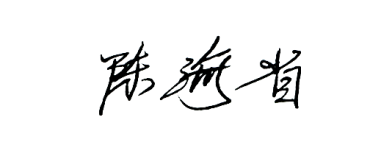 大写：伍拾玖万元整                           小写：590000.00元大写：伍拾玖万元整                           小写：590000.00元大写：伍拾玖万元整                           小写：590000.00元大写：伍拾玖万元整                           小写：590000.00元大写：伍拾玖万元整                           小写：590000.00元大写：伍拾玖万元整                           小写：590000.00元